Цена: бесплатноРОССИЙСКАЯ ФЕДЕРАЦИЯИРКУТСКАЯ ОБЛАСТЬ ИРКУТСКИЙ РАЙОНХОМУТОВСКОЕ МУНИЦИПАЛЬНОЕ ОБРАЗОВАНИЕАДМИНИСТРАЦИЯПОСТАНОВЛЕНИЕ22.03.2022  № 54 о/д       с. Хомутово Об утверждении положения о порядке предоставления единовременной денежной выплаты гражданам, пострадавшим вследствие чрезвычайной ситуации природного характера, сложившейся в результате резкого повышения среднесуточных температур воздуха и интенсивного таяния снежного покрова на территории Иркутского районного муниципального образования, приведших к подтоплению территорий Хомутовского муниципального образования с 31.03.2021 по 19.04.2021.Руководствуясь частью 5 статьи 20, статьями 37, 52, 53 Федерального закона от 6 октября 2003 года N 131-ФЗ "Об общих принципах организации местного самоуправления в Российской Федерации", Протоколом № 38 заседания комиссии по предупреждению и ликвидации чрезвычайных ситуаций и обеспечению пожарной безопасности Иркутской области от 10.12.2021г., частью 2 статьи 7, статьями 27, 51, 63, 65 Устава Хомутовского муниципального образования администрация Хомутовского муниципального образования,ПОСТАНОВЛЯЕТ:Утвердить Положение о порядке предоставления единовременной денежной выплаты гражданам, пострадавшим вследствие чрезвычайной ситуации природного характера, сложившейся в результате резкого повышения среднесуточных температур воздуха и интенсивного таяния снежного покрова на территории Иркутского районного муниципального образования, приведших к подтоплению территорий Хомутовского муниципального образования с 31.03.2021 по 19.04.2021 (прилагается).Опубликовать настоящее постановление в установленном законе порядке. Контроль исполнения настоящего постановления возложить на заместителя Главы администрации.    Глава                               В.М. КолмаченкоПриложениеУтвержденопостановлением администрацииХомутовского муниципального образованияот __22.03.2022__N ____54 о/д_ПОЛОЖЕНИЕ О ПОРЯДКЕ ПРЕДОСТАВЛЕНИЯЕДИНОВРЕМЕННОЙ ДЕНЕЖНОЙ ВЫПЛАТЫ ГРАЖДАНАМ, ПОСТРАДАВШИМ ВСЛЕДСТВИЕ ЧРЕЗВЫЧАЙНОЙ СИТУАЦИИ ПРИРОДНОГО ХАРАКТЕРА, СЛОЖИВШЕЙСЯ В РЕЗУЛЬТАТЕ РЕЗКОГО ПОВЫШЕНИЯ СРЕДНЕСУТОЧНЫХ ТЕМПЕРАТУР ВОЗДУХА И ИНТЕНСИВНОГО ТАЯНИЯ СНЕЖНОГО ПОКРОВА НА ТЕРРИТОРИИ ИРКУТСКОГО РАЙОННОГО МУНИЦИПАЛЬНОГО ОБРАЗОВАНИЯ, ПРИВЕДШИХ К ПОДТОПЛЕНИЮ ТЕРРИТОРИЙ ХОМУТОВСКОГО МУНИЦИПАЛЬНОГО ОБРАЗОВАНИЯ С 31.03.2021 ПО 19.04.20211. Настоящее Положение устанавливает механизм предоставления единовременной денежной выплаты гражданам, пострадавшим вследствие чрезвычайной ситуации природного характера, сложившейся в результате резкого повышения среднесуточных температур воздуха и интенсивного таяния снежного покрова на территории Иркутского районного муниципального образования, приведших к подтоплению территорий Хомутовского муниципального образования с 31.03.2021 по 19.04.2021 (далее чрезвычайная ситуация).2. Структурным подразделением администрации Хомутовского муниципального образования осуществляющим работу по обеспечению предоставления единовременной денежной выплаты (далее - уполномоченный орган), являются юридический отдел администрации.3. Право на получение единовременной денежной выплаты имеют:1) граждане Российской Федерации, постоянно или преимущественно проживающие на момент возникновения чрезвычайной ситуации в жилом помещении, расположенном на территории Хомутовского муниципального образования, на которой введен режим функционирования «Чрезвычайная ситуация» с 31.03.2021 по 19.04.2021, подвергшемся подтоплению в результате чрезвычайной ситуации, и частично утратившие имущество первой необходимости в результате чрезвычайной ситуации.Критериями частичной утраты имущества первой необходимости являются: приведение в результате чрезвычайной ситуации части находящегося в жилом помещении, подвергшемся воздействию чрезвычайной ситуации, имущества первой необходимости (не менее трех предметов имущества первой необходимости) в состояние, непригодное для дальнейшего использования.Под имуществом первой необходимости понимается минимальный набор непродовольственных товаров общесемейного пользования, необходимых для сохранения здоровья человека и обеспечения его жизнедеятельности, включающий в себя: предметы для хранения и приготовления пищи - холодильник, газовая плита (электроплита) и шкаф для посуды; предметы мебели для приема пищи - стол и стул (табуретка); предметы мебели для сна - кровать (диван); предметы средств информирования граждан - телевизор (радио); предметы средств водоснабжения и отопления (в случае отсутствия централизованного водоснабжения и отопления) - насос для подачи воды, водонагреватель и котел отопительный (переносная печь).2) граждане Российской Федерации, постоянно или преимущественно проживающие на момент возникновения чрезвычайной ситуации в жилом помещении, расположенном на территории Хомутовского муниципального образования, на которой введен режим функционирования «Чрезвычайная ситуация» с 31.03.2021 по 19.04.2021, подвергшемся воздействию чрезвычайной ситуации, и условия жизнедеятельности которых были нарушены в результате чрезвычайной ситуации.Гражданин, имеющий право на получение единовременной денежной выплаты, для целей настоящего Положения именуется в дальнейшем заявитель.4. Для предоставления единовременной денежной выплаты заявитель представляет в администрацию Хомутовского муниципального образования (путем личного обращения или через организации почтовой связи) в срок до 30 апреля 2022 следующие документы:1) заявление на предоставление единовременной денежной выплаты с указанием реквизитов счета в кредитной организации для осуществления перевода единовременной денежной выплаты;2) копию паспорта гражданина Российской Федерации или иного документа, удостоверяющего личность заявителя, с отметкой о регистрации по месту жительства в период Чрезвычайной ситуации. В случае обращения представителя пострадавшего гражданина прилагается паспорт или иной документ, удостоверяющий личность и подтверждающий его полномочия;3) копия свидетельства о рождении в отношении несовершеннолетних лиц в возрасте до четырнадцати лет;5. Единовременная денежная выплата предоставляется однократно в связи с утратой (повреждением) имущества первой необходимости, нарушением условий жизнедеятельности.6. Факт утраты (повреждения) имущества первой необходимости, нарушения условий жизнедеятельности в результате чрезвычайной ситуации подтверждается актом, заключением соответственно, составленными во время функционирования режима «Чрезвычайная ситуация» комиссией по обследованию условий жизнедеятельности граждан в результате чрезвычайной ситуации, вызванной паводками на территории Хомутовского муниципального образования, созданной Распоряжением администрации Хомутовского муниципального образования от 08.04.2021 № 129 о/д (далее - комиссия).7. Заявитель несет ответственность в соответствии с законодательством за достоверность представляемых сведений и документов.8. На основании вступившего в законную силу решения суда об установлении факта постоянного или преимущественного проживания гражданина Российской Федерации, пострадавшего в результате чрезвычайной ситуации, на момент возникновения чрезвычайной ситуации в жилом помещении, подвергшемся воздействию чрезвычайной ситуации, заявитель вправе обратиться с письменным обращением о выделении средств на осуществление единовременной денежной выплаты, в течение восемнадцати месяцев со дня возникновения чрезвычайной ситуации.9. Решение о включении заявителя в перечень лиц для получения единовременной денежной выплаты либо об отказе во включении в такой перечень принимается в течение 7 (семи) рабочих дней со дня окончания срока предоставления документов, предусмотренного пунктом 4 настоящего Положения. По результатам проверки соответствия условиям предоставления единовременной денежной выплаты уполномоченный орган готовит постановление администрации об утверждении перечня лиц для получения единовременной денежной выплаты с указанием размера единовременной денежной выплаты, определенного в соответствии с пунктом 11 настоящего Положения.10. В случае отказа во включении в перечень лиц для получения единовременной денежной выплаты уполномоченный орган уведомляет заявителя в письменной форме с указанием причины отказа в течение 3 (трех) рабочих дней со дня его принятия.11. Единовременной денежной выплаты предоставляется в следующих размерах:в связи с частичной утратой имущества первой необходимости - в размере 50000 рублей;в связи с нарушением условий жизнедеятельности в результате чрезвычайной ситуации в размере 10000 рублей.12. Администрация Хомутовского муниципального образования не позднее 01.07.2022, на основании постановления указанного в пункте 9 настоящего Положения осуществляет выплату единовременной денежной выплаты заявителю путем перечисления на лицевой счет заявителя, открытый в кредитной организации и указанный в заявлении.Начальник юридического отдела                       Е.С. ТрохимчукРОССИЙСКАЯ ФЕДЕРАЦИЯИРКУТСКАЯ ОБЛАСТЬ ИРКУТСКИЙ РАЙОНХОМУТОВСКОЕ МУНИЦИПАЛЬНОЕ ОБРАЗОВАНИЕАДМИНИСТРАЦИЯПОСТАНОВЛЕНИЕ23.03.2022  № 57 о/д       с. Хомутово О внесении изменений в постановление администрации от 16.03.2018 № 27о/д.Руководствуясь Федеральным законом от 6 октября 2003 года № 131-ФЗ «Об общих принципах организации местного самоуправления в Российской Федерации», Федеральным законом от 08 ноября 2007 № 257 - ФЗ «Об автомобильных дорогах и о дорожной деятельности в Российской Федерации», Законом Иркутской области от 03.11.2016 N 96-ОЗ "О закреплении за сельскими поселениями Иркутской области вопросов местного значения", в целях повышения уровня контроля за ремонтом и состоянием автомобильных дорог общего пользования местного значения Хомутовского муниципального образования, руководствуясь ст. 6 Устава Хомутовского муниципального образования, администрация  Хомутовского муниципального образования  ПОСТАНОВЛЯЕТ:1. Внести изменения в постановление администрации Хомутовского муниципального образования от   16.03.2018 № 27 о/д «Об утверждении порядка отбора и формирования перечня автомобильных дорог общего пользования местного значения Хомутовского муниципального образования для проведения их капитального ремонта и (или) текущего ремонта».	1.1 Приложение № 2 изменить и изложить в новой редакции (Приложение). 2. Опубликовать настоящее постановление в установленном законом порядке.3. Контроль за исполнением настоящего постановления возложить на заместителя Главы администрации.Глава                              В.М. КолмаченкоУтвержденоПриложение № 1к Постановлению администрацииот «_23_»____03____2022 г. № _57 о/дСОСТАВКОМИССИИ ПО ОТБОРУ И ФОРМИРОВАНИЮ ПЕРЕЧНЯ АВТОМОБИЛЬНЫХ ДОРОГ ОБЩЕГО ПОЛЬЗОВАНИЯ МЕСТНОГО ЗНАЧЕНИЯ ХОМУТОВСКОГО МУНИЦИПАЛЬНОГО ОБРАЗОВАНИЯ ДЛЯ ПРОВЕДЕНИЯ ИХ КАПИТАЛЬНОГО РЕМОНТА И (ИЛИ) ТЕКУЩЕГО РЕМОНТАПредседатель комиссии - Заместитель Главы администрацииЗаместитель председателя комиссии – Начальник отдела МЗ и МП Секретарь комиссии - Ведущий инженер МКУ ХЭСЧлены комиссии:- Директор МКУ ХЭС;- Заместитель директора МКУ ХЭС;- Ведущий инженер МКУ ХЭС;- Заместитель председателя Думы Хомутовского МО 4 созыва Ветров Александр Константинович;- Депутат Думы Хомутовского МО 4 созыва Усова Лариса Петровна;- Депутат Думы Хомутовского МО 4 созыва Анисимов Александр Викторович;- Депутат Думы Хомутовского МО 4 созыва Ерохина Татьяна СергеРОССИЙСКАЯ ФЕДЕРАЦИЯИРКУТСКАЯ ОБЛАСТЬ ИРКУТСКИЙ РАЙОНХОМУТОВСКОЕ МУНИЦИПАЛЬНОЕ ОБРАЗОВАНИЕАДМИНИСТРАЦИЯПОСТАНОВЛЕНИЕ23.03.2022  № 58 о/д       с. Хомутово Об определении места выпаса скота частного сектора на территории Хомутовского муниципального образования в 2022г.Руководствуясь ст.14 Федерального закона от 06.10.2003 №131-ФЗ  «Об общих принципах организации органов местного самоуправлении в Российской Федерации», ст.6 Устава Хомутовского муниципального образования, Правилами содержания и благоустройства территории Хомутовского муниципального образования, утвержденных решением Думы Хомутовского МО от  26.10.2017 №02-08/д, в целях организации выпаса скота частного сектора на территории Хомутовского муниципального образования, Администрация Хомутовского муниципального образованияПОСТАНОВЛЯЕТОпределить места выпаса скота частного сектора на территорииХомутовского муниципального образования в 2022 году:         1.1. с. Хомутово – западная сторона с. Хомутово, д. Позднякова: - вдоль Качугского тракта с. Хомутово за ул. Суворова (приложение №1);- вдоль Качугского тракта с. Хомутово за территорией «ООО «Луговое» по адресу: ул. Колхозная,100 (приложение №1);1.2. в д. Куда – в пойме реки Куда западнее д. Куда (приложение №2);1.3. в д. Талька – юго-западная сторона д. Талька (приложение №3);1.4. в п. Плишкино – восточная часть п. Плишкино, в районе,                               ул. Клубничная (приложение №4).1.5. Сельскохозяйственные предприятия, расположенные на территории Хомутовского муниципального образования осуществляют выпас скота на земельных участках, предоставленных им в собственность, либо в аренду.2. Определить срок выпаса скота частного сектора на территории Хомутовского муниципального образования в 2022 году с 01 мая по 31 октября, в случае благоприятных погодных условий до 15 ноября. 3. Отделу муниципального земельного, лесного контроля и соблюдения правил благоустройства на территории Хомутовского муниципального образования, уведомить жителей частного сектора об административной ответственности за свободный выпас или выпас на привязи сельскохозяйственных животных вне отведенных для этого мест (улицы, скверы, парки, придомовые территории и др.) посредством размещения информации на официальном сайте администрации, мессенджерах, на собраниях жителей Хомутовского муниципального образования.4. Опубликовать настоящее постановление в установленном законом порядке.5. Контроль за исполнением данного постановления возложить на заместителя Главы администрации Хомутовского муниципального образования.Глава администрации                                              В.М. Колмаченко                                            Приложение №1                                                                          к Постановлению администрации                                                                     Хомутовского муниципального                                      образования                                                              от «_23_»____03____2022 гс. Хомутово – западная сторона с. Хомутово, д. ПоздняковаВдоль Качугского тракта с. Хомутово за ул. Суворова.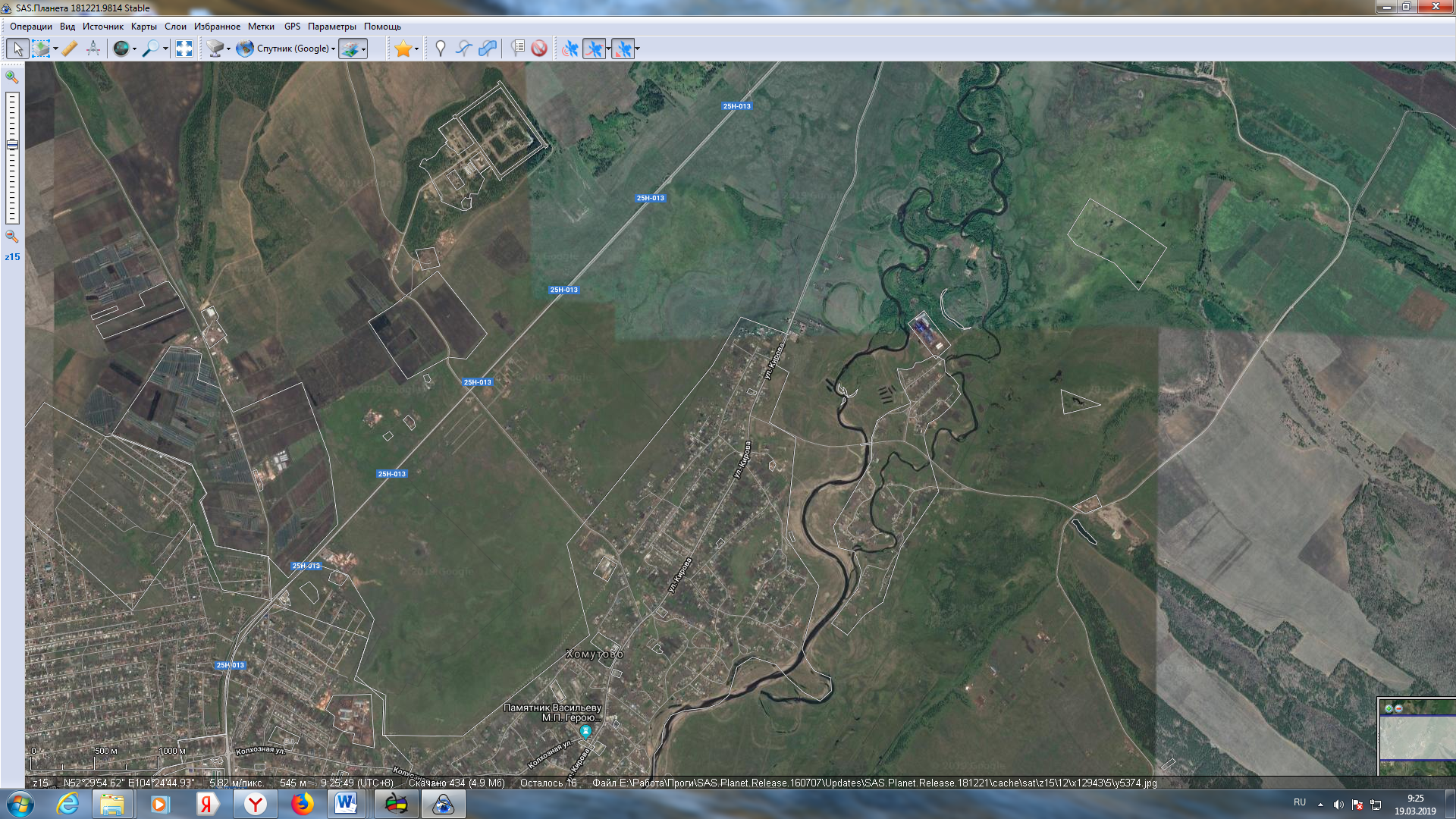 Земельный участок сельскохозяйственного назначения, расположен на землях право государственной собственности, на который не разграничено, площадью – 24000000 кв.м.В границах координат52°29’48.62" 104° 24’00.41"                     52°29’45.14" 104° 24’06.75"52°29’36.30" 104° 23’55.47"52°29’09.86" 104° 24’33.32"52°30’18.81" 104° 25’42.84"52°30’33.29" 104° 25’12.10"2. Вдоль Качугского тракта с. Хомутово за территорией «ООО «Луговое» по адресу: ул. Колхозная,100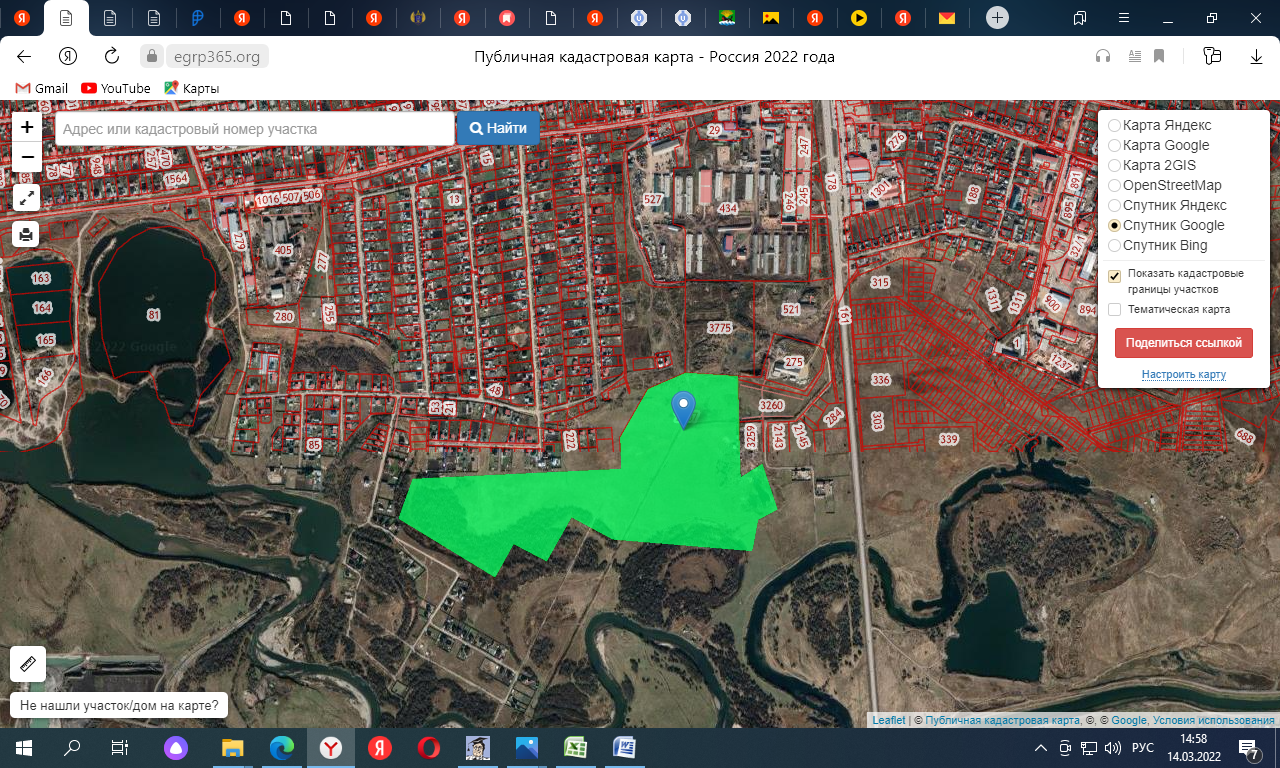 Земельный участок с кадастровым номером 38:06:100922:2007 площадью – 308425 кв.м.,                                          Приложение №2                                                                    к Постановлению администрации                                                                  Хомутовского муниципального                                    образования                                                           от «_23_»____03____2022 гд. Куда – в пойме реки Куда западнее д. Куда(ориентировочно напротив ООО «Госстрой»)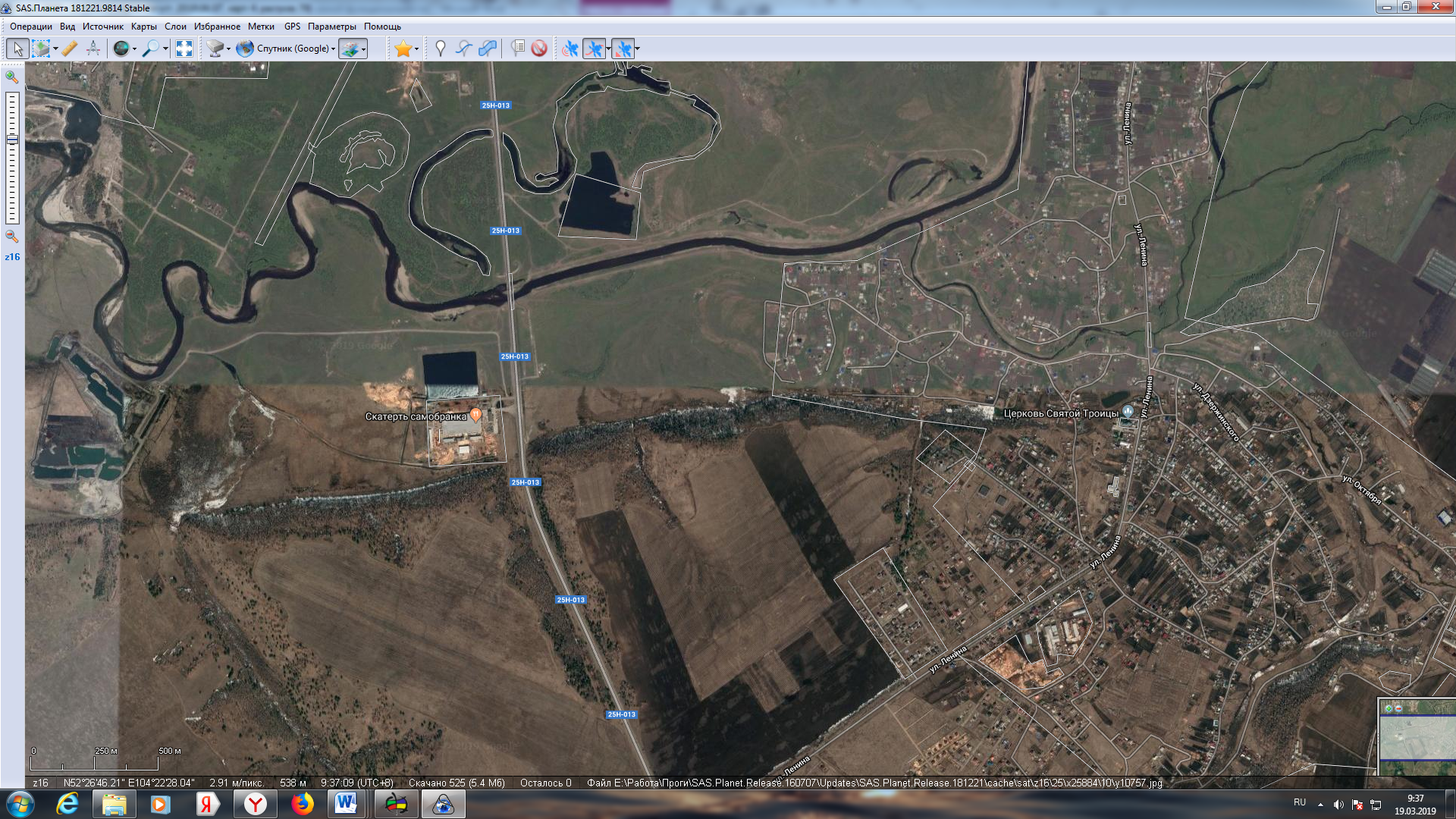 Земельный участок, расположен на землях право государственной собственности, на который не разграничено площадью – 11500 кв.м.В границах координат52°26’45.71" 104° 22’20.19"                     52°26’38.34" 104° 22’22.27"52°26’41.81" 104° 22’48.11"52°26’44.11" 104° 22’45.25"52°26’49.57" 104° 22’44.33"52°26’50.07" 104° 22’41.97"52°26’51.67" 104° 22’42.01"52°26’52.14" 104° 22’38.15"52°26’48.99" 104° 22’39.19"                                            Приложение №3                                                                         к Постановлению администрации                                                                     Хомутовского муниципального                                       образования                                                               от «_23_»____03____2022 гд. Талька юго – западная сторона д. Талька(ориентировочно за песчаным карьером)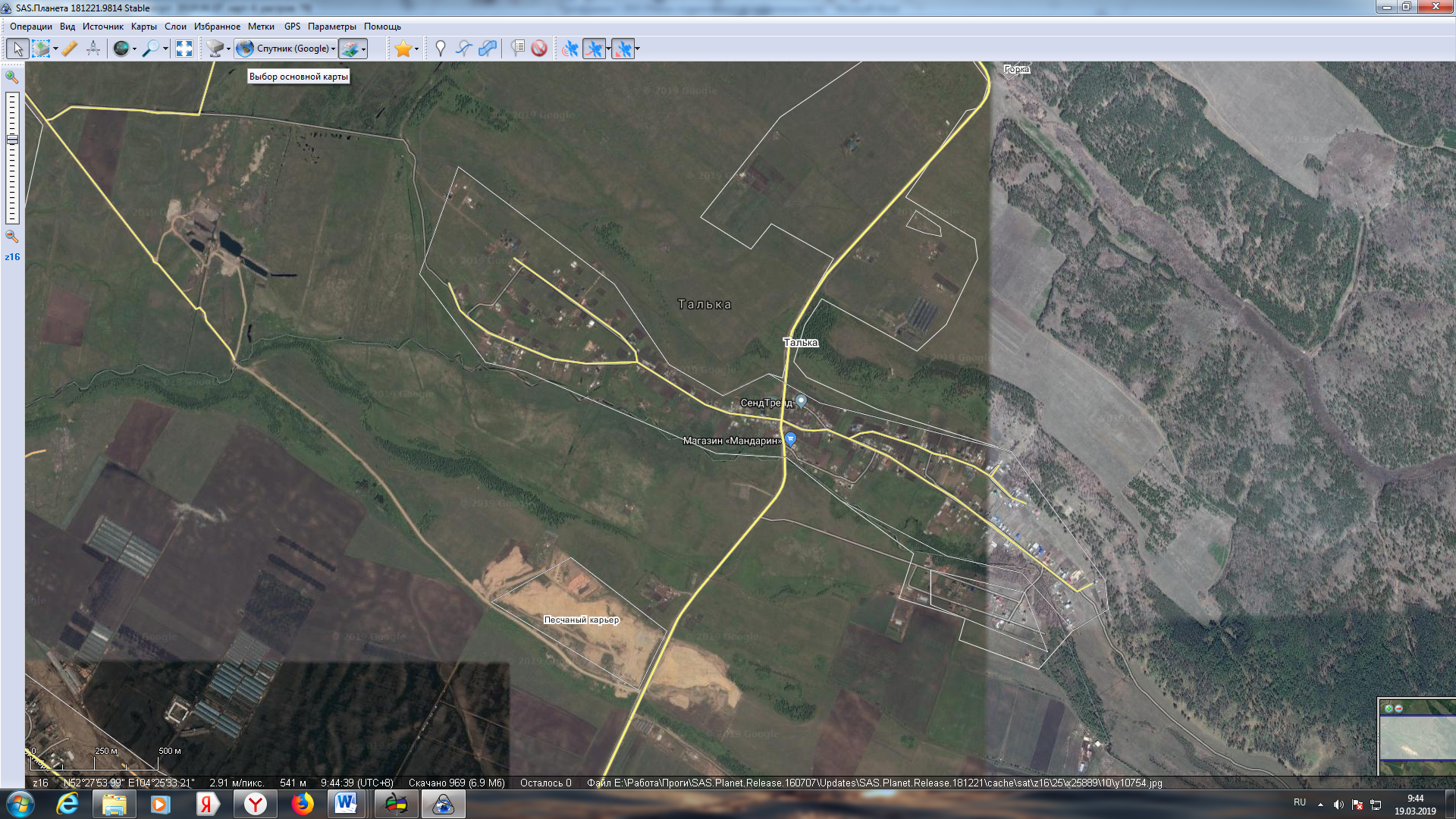 Земельный участок сельскохозяйственного назначения, расположен на землях право государственной собственности, на который не разграничено, площадью – 98926 кв.м.В границах координат52°27’19.37" 104° 25’48.02"                     52°27’19.14" 104° 25’58.45"52°27’15.51" 104° 26’16.29"52°27’07.56" 104° 26’14.67"52°27’11.80" 104° 25’58.53"                                            Приложение №4                                                                         к Постановлению администрации                                                                    Хомутовского муниципального                                      образования                                                             от «_23_»____03____2022 гд. Талька юго – западная сторона д. Талька(ориентировочно за песчаным карьером)Земельный участок сельскохозяйственного назначения, расположен на землях право государственной собственности, на который не разграничено, площадью – 98926 кв.м.В границах координат52°27’19.37" 104° 25’48.02"                     52°27’19.14" 104° 25’58.45"52°27’15.51" 104° 26’16.29"52°27’07.56" 104° 26’14.67"52°27’11.80" 104° 25’58.53"РОССИЙСКАЯ ФЕДЕРАЦИЯИРКУТСКАЯ ОБЛАСТЬ ИРКУТСКИЙ РАЙОНХОМУТОВСКОЕ МУНИЦИПАЛЬНОЕ ОБРАЗОВАНИЕАДМИНИСТРАЦИЯПОСТАНОВЛЕНИЕ24.03.2022  № 63 о/д       с. Хомутово О внесении изменений в постановление администрации Хомутовского муниципального образования от 11.02.2022 № 24о/д.В целях вовлечения граждан в процесс реализации муниципальной программы «Формирование современной городской среды на территории Хомутовского муниципального образования на 2018-2024 годы», утвержденной постановлением администрации Хомутовского муниципального образования от 19.12.2017 № 205 о/д, в соответствии с Федеральным законом от 06.10.2003 № 131-ФЗ «Об общих принципах организации местного самоуправления в Российской Федерации», Постановлением Правительства Иркутской области от 01.02.2019 №65-пп «Об установлении Порядка проведения рейтингового голосования по выбору общественных территорий, подлежащих благоустройству в первоочередном порядке с применением целевой модели по вовлечению граждан, принимающих участие в решении вопросов развития городской среды на территории муниципальных образований Иркутской области», Уставом Хомутовского муниципального образования, Администрация Хомутовского муниципального образования,ПОСТАНОВЛЯЕТ:1. Внести в постановление администрации от 11.02.2022 № 24о/д «О порядке проведения рейтингового голосования по выбору общественных территорий, подлежащих благоустройству в первоочередном порядке с применением целевой модели по вовлечению граждан, принимающих участие в решении вопросов развития городской среды на территории Хомутовского муниципального образования в 2023 году» следующие изменения:1) в приложение №1 подпункт 1 пункта 4 дополнить словами: «способ (способы) регистрации для участия в голосовании из числа указанных в пункте 9 настоящего Порядка»;2) в приложение №1 пункт 9 слова «одним из способов» заменить словами «следующими способами»;3) приложении №2 изменить и изложить в новой редакции (Приложение).2. Опубликовать настоящее постановление в установленном законном порядке.3. Контроль исполнения настоящего постановления возложить на Первого заместителя Главы администрации.         Глава  администрации                                В.М. КолмаченкоПриложениек постановлению администрации Хомутовскогомуниципального образованияот « _24_ » __03__ 2022 г. №__63 о/д_Перечень общественных территорий, предлагаемых для голосования по отбору общественных территорий, подлежащих в первоочередном порядке благоустройству в 2023 году1. Благоустройство общественной территории «Читай на...» с. Хомутово, ул. Ленинградская, 23;2. Благоустройство общественной территории «Богатырь» с. Хомутово, пер. Радости, 9;3. Благоустройство общественной территории  п. Плишкино, кладбище.РОССИЙСКАЯ ФЕДЕРАЦИЯИРКУТСКАЯ ОБЛАСТЬ   ИРКУТСКИЙ РАЙОНДУМАХомутовского муниципального образованияЧетвертый созывРешение24.03.2022 № 62-281 д       с. Хомутово О внесении изменений в решение Думы Хомутовского муниципального образования от 23.12.2021  № 57-262/дВ соответствии со ст.ст. 15, 187 Бюджетного кодекса Российской Федерации, ст.ст. 14, 52 Федерального закона от 06.10.2003 № 131-ФЗ «Об общих принципах организации местного самоуправления в Российской Федерации», ст.ст. 6, 18 Положения о бюджетном процессе в Хомутовском муниципальном образовании, утвержденным решением Думы Хомутовского муниципального образования  от 31.08.2017 № 69-295/д, руководствуясь ст.ст. 35, 69 Устава Хомутовского  муниципального образования, Дума Хомутовского муниципального образованияРЕШИЛА:1. Внести в решение Думы Хомутовского муниципального образования от 23.12.2021 № 57-262/д «О бюджете Хомутовского муниципального образования на 2022 год и на плановый период 2023 и 2024 годов» следующие изменения:1.1. Статью 1 изменить и изложить в следующей редакции:«Статья 11. Утвердить основные характеристики бюджета Хомутовского муниципального образования (далее – бюджет поселения) на 2022 год:1) общий объем доходов - в сумме 274 803,97 тыс. руб., в том числе налоговые и неналоговые доходы в сумме 95 816,47 тыс. руб., безвозмездные поступления в сумме 178 987,51 тыс. руб., из них объем дотации на выравнивание бюджетной обеспеченности из районного бюджет 39 077,92 тыс. руб.;2) общий объем расходов бюджета поселения в сумме 284 093,99 тыс. руб.;3) размер дефицита бюджета поселения в сумме 9 290,01 тыс. руб. или 9,7% общего годового объема доходов бюджета без учета безвозмездных поступлений».1.2. В статью 11 внести следующие изменения: 1.2.1. слова «на 1 января 2023 года в сумме 9 862,68 тыс. руб.» заменить словами «на 1 января 2023 года в сумме 13 823,65 тыс. руб.»; 1.2.2. слова «на 1 января 2024 года в сумме 15 905,28 тыс. руб.» заменить словами «на 1 января 2024 года в сумме 20 024,82 тыс.руб.»;1.2.3. слова «на 1 января 2025 года в сумме 22 198,56 тыс. руб.» заменить словами «на 1 января 2025 года в сумме 26 627,30 тыс.руб.». 1.3. Приложения №№  1, 3, 5, 7, 9, 10, 13, 14 изложить в новой редакции (прилагаются).2. Установить, что превышение дефицита бюджета Хомутовского муниципального образования над ограничениями, установленными статьей 92.1. Бюджетного кодекса Российской Федерации, осуществлено в пределах суммы снижения остатков средств на счетах по учету средств бюджета в объеме 2 089,96 тыс. рублей.3. Дефицит бюджета без учета суммы, указанной в пункте 2 настоящего Решения, составит 7 200,05 тыс. руб. или 7,5%.  4. Опубликовать данное решение в установленном законом порядке.5. Контроль за выполнением данного решения возложить на комиссию по бюджету, ценообразованию, социально-экономическому развитию и ресурсообеспечению Думы Хомутовского муниципального образования.                                                   Глава Хомутовского                          муниципального образования                    В.М. КолмаченкоЕдиница измерения: тыс. руб.РОССИЙСКАЯ ФЕДЕРАЦИЯИРКУТСКАЯ ОБЛАСТЬ   ИРКУТСКИЙ РАЙОНДУМАХомутовского муниципального образованияЧетвертый созывРешение24.03.2022 № 62-282 д       с. Хомутово О награждении Почетной грамотой и объявлении Благодарности Думы Хомутовского муниципального образованияВ целях поощрения граждан за многолетний добросовестный труд, высокое профессиональное мастерство и за иные заслуги перед Хомутовским муниципальным образованием, способствующие всестороннему развитию поселения и повышению его авторитета, руководствуясь ст. 6 Устава Хомутовского муниципального образования, решением Думы Хомутовского муниципального образования от 29.09.2016 года № 57-240/д «Об утверждении Положения о Почетной грамоте, Благодарности Думы Хомутовского муниципального образования», рассмотрев на заседании Думы Хомутовского муниципального образования представленные материалы на награждение Почетной грамотой Думы Хомутовского муниципального образования и объявлении Благодарности на основании голосования Дума Хомутовского муниципального образованияРЕШИЛА: Наградить Почетной грамотой Думы Хомутовского муниципального образования за многолетний труд, профессиональное мастерство и за иные заслуги перед Хомутовским муниципальным образованием, способствующие всестороннему развитию поселения и в связи с празднованием Дня местного самоуправления:	- Колмаченко Екатерину Сергеевну, консультанта отдела градостроительства, земельных и имущественных отношений;- Труфанову Ольгу Юрьевну, специалиста по социальной работе;- Пальченкову Ольгу Сергеевну, консультанта юридического отдела;- Пермякову Елену Александровну, главного специалиста организационно-технического сектора.2. Объявить Благодарность Думы Хомутовского муниципального образования за добросовестный труд, упорство в достижении цели и за иные заслуги перед Хомутовским муниципальным образованием, способствующие всестороннему развитию поселения и в связи с празднованием Дня местного самоуправления:- Галицыной Надежде Юрьевне, заведующей сектором муниципального имущества;- Кучеренко Анастасии Алексеевне, главному специалисту отдела градостроительства, земельных и имущественных отношений.3. Опубликовать данное решение в установленном законом порядке.4. Контроль за исполнением настоящего решения возложить на постоянную комиссию по Уставу, регламенту и депутатской этике Думы Хомутовского муниципального образования (Романова О.И.).         Глава  Хомутовского                                                                                                  муниципального образования                                            В.М. КолмаченкоРОССИЙСКАЯ ФЕДЕРАЦИЯИРКУТСКАЯ ОБЛАСТЬ   ИРКУТСКИЙ РАЙОНДУМАХомутовского муниципального образованияЧетвертый созывРешение24.03.2022 № 62-283 д       с. Хомутово О награждении Почетной грамотой Думы Хомутовского муниципального  образованияВ целях поощрения граждан за многолетний добросовестный труд, высокое профессиональное мастерство и за иные заслуги перед Хомутовским муниципальным образованием, способствующие всестороннему развитию поселения и повышению его авторитета, руководствуясь ст. 6 Устава Хомутовского муниципального образования, решением Думы Хомутовского муниципального образования от 29.09.2016 года № 57-240/д «Об утверждении Положения о Почетной грамоте, Благодарности Думы Хомутовского муниципального образования», рассмотрев на заседании Думы Хомутовского муниципального образования представленные материалы на награждение Почетной грамотой Думы Хомутовского муниципального образования и объявлении Благодарности, на основании голосования Дума Хомутовского муниципального образованияРЕШИЛА: Наградить Почетной грамотой Думы Хомутовского муниципального образования за вклад в развитие парламентаризма, эффективную деятельность на благо жителей Хомутовского муниципального образования, активную гражданскую позицию и в связи с празднованием Дня Российского парламентаризма:	- Долгополова Дмитрия Валерьевича, депутата Думы Хомутовского муниципального образования;- Крапивину Екатерину Сергеевну, депутата Думы Хомутовского муниципального образования;- Новокрещенова Андрея Александровича, депутата Думы Хомутовского муниципального образования;- Язикова Сергея Николаевича, депутата Думы Хомутовского муниципального образования.2.   Опубликовать данное решение в установленном законом порядке.3. Контроль за исполнением настоящего решения возложить на постоянную комиссию по Уставу, регламенту и депутатской этике Думы Хомутовского муниципального образования (Романова О.И.).       Глава  Хомутовского муниципального образования                                                  В.М. КолмаченкоРОССИЙСКАЯ ФЕДЕРАЦИЯИРКУТСКАЯ ОБЛАСТЬ   ИРКУТСКИЙ РАЙОНДУМАХомутовского муниципального образованияЧетвертый созывРешение24.03.2022 № 62-284 д       с. Хомутово Об ежегодном отчете Главы Хомутовского муниципального образования, местной администрации о результатах их деятельности, в том числе о решении вопросов поставленных Думой поселения за 2021 год Руководствуясь ст.ст. 35, 36 Федерального закона от 06.10.2003  №131-ФЗ «Об общих принципах организации местного самоуправления в Российской Федерации», подпунктом 7 пункта 2 статьи 27, подпунктом 2 пункта 2 статьи 35 Устава Хомутовского муниципального образования, Дума Хомутовского муниципального образования РЕШИЛА: Признать ежегодный отчет Главы Хомутовского муниципального образования, местной администрации о результатах их деятельности, в том числе о решении вопросов поставленных Думой поселения за 2021 год удовлетворительным.Опубликовать настоящее решение в установленном законом порядке.Контроль по исполнению данного решения возложить на комиссию по Уставу, Регламенту и депутатской этике Думы Хомутовского муниципального образования (О.И. Романова)                                            Глава Хомутовскогомуниципального образования                             В.М. КолмаченкоРОССИЙСКАЯ ФЕДЕРАЦИЯИРКУТСКАЯ ОБЛАСТЬ ИРКУТСКИЙ РАЙОНХОМУТОВСКОЕ МУНИЦИПАЛЬНОЕ ОБРАЗОВАНИЕАДМИНИСТРАЦИЯПОСТАНОВЛЕНИЕ25.03.2022  № 66 о/д       с. Хомутово Об утверждении программы профилактики рисков причинения вреда (ущерба) охраняемым законом ценностям по муниципальному лесному контролю Хомутовского муниципального образования на 2022 год.В соответствии со ст. 14 Федерального закона от 06.10.2003 №131-ФЗ «Об общих принципах организации местного самоуправления в Российской Федерации», ст.44 Федерального закона от 31.07.2020 № 248-ФЗ «О  государственном контроле (надзоре) и муниципальном контроле в РоссийскойФедерации», Постановлением Правительства РФ от 25.06.2021г. № 990 «Об утверждении Правил разработки и утверждения контрольными (надзорными) органами программы профилактики рисков причинения вреда (ущерба) охраняемым законом ценностям», Законом Иркутской области №96-ОЗ от 03.11.2016 «О закреплении за сельскими поселениями Иркутской области вопросов местного значения», руководствуясь ст. 6 Устава Хомутовского муниципального образования, Администрация Хомутовского муниципального образования  ПОСТАНОВЛЯЕТ:Утвердить программу профилактики рисков причинения вреда (ущерба) охраняемым законом ценностям по муниципальному лесному контролю на 2022 год согласно приложению.Опубликовать настоящее постановление в установленном законом порядке.Контроль за исполнением настоящего постановления возложить на заместителя Главы администрации. Глава   администрации                             В.М. Колмаченко        Программапрофилактики рисков причинения вреда (ущерба) охраняемым законом ценностям по лесному контролю Хомутовского муниципального образованияРаздел 1. Общие положения1.1. Программа профилактики рисков причинения вреда (ущерба) охраняемым законом ценностям по муниципальному лесному контролю на 2022 год (далее – программа профилактики) разработана в соответствии  с Федеральным законом от 31.07.2020 № 248–ФЗ «О государственном контроле ( надзоре) и муниципальном контроле в Российской Федерации», Постановлением Правительства РФ от 25.06.2021 № 990 «Об утверждении Правил разработки и утверждения контрольными (надзорными) органами  программы профилактики рисков причинения вреда  ( ущерба) охраняемым законам ценностям» и устанавливает порядок проведения Хомутовским муниципальным образованием (далее – Администрация), профилактических мероприятий, направленных на предупреждение нарушений обязательных требований и (или) причинения вреда (ущерба) охраняемым законом ценностям, соблюдение которых оценивается при осуществлении муниципального лесного контроля (далее – муниципальный контроль).1.2. Программа направлена на снижение риска причинения вреда (ущерба), посредством проведения профилактических мероприятий которые, в свою очередь, являются приоритетными по отношению к проведению контрольных мероприятий (проверок).Раздел 2. Анализ текущего состояния осуществления вида контроля, описание текущего уровня развития профилактической деятельности контрольного органа, характеристика проблем, на решение которых направлена программа профилактики рисков причинения вреда.2.1. В соответствии с Положением о муниципальном лесном контроле на территории Хомутовского муниципального образования  – утверждаемым Думой Хомутовского муниципального образования от 23.12.2021 № 57-267/д – муниципальный контроль осуществляется в форме проведения внеплановых проверок соблюдения юридическими лицами, индивидуальными предпринимателями и гражданами (далее – контролируемые лица) обязательных требований установленных лесным законодательством (далее – обязательных требований), информирования и консультирования физических и юридических лиц, проживающих и (или) осуществляющих деятельность на территории Хомутовского муниципального образования (далее – контролируемые лица).На сайте Хомутовского муниципального образования –  создан раздел «Муниципальный контроль», в котором аккумулируется необходимая контролируемым лицам информация в части муниципального лесного контроля.Основными проблемами, которые по своей сути являются причинами основной части нарушений обязательных требований лесного законодательства контролируемыми лицами являются:- непонимание необходимости исполнения требований;- отсутствие информирования о требованиях;- отсутствие системы обратной связи, в том числе с использованием современных информационно-телекоммуникационных технологий.Решением данных проблем является активное проведение должностными лицами контрольного органа профилактических мероприятий по вопросам соблюдения обязательных требований и разъяснений по вопросам, связанным с организацией и осуществлением муниципального лесного контроля.2.2. В 2022г. в целях профилактики нарушений обязательных требований планируется:1) постоянное совершенствование и развитие тематического раздела на официальном сайте администрации Хомутовского муниципального образования информационно телекоммуникационной сети «Интернет» (далее – официальный интернет-сайт):- обновление (при необходимости) перечня наименований, реквизитов и текстов нормативных правовых актов и (или) их отдельных частей (положений), оценка соблюдения которых является предметом муниципального  контроля, а также информации о должностных лицах, осуществляющих муниципальный лесной контроль, их контактных данных;- дополнительное информирование контролируемых лиц через новостной блок официального интернет-сайта об изменениях законодательства;2) устное консультирование контролируемых лиц и (или) их представителей на личном приеме, а также по телефону по вопросам соблюдения обязательных требований.2.3. С учетом запланированных на 2022 год профилактических мероприятий при осуществлении муниципального лесного контроля ожидается существенное повышение уровня информированности контролируемых лиц.Раздел 3. Цели и задачи реализации программы профилактики рисков причинения вреда3.1. Целями программы являются:1) стимулирование добросовестного соблюдения контролируемыми лицами обязательных требований, а также минимизация риска причинения вреда (ущерба) охраняемым законом ценностям, вызванного возможными нарушениями обязательных требований (снижение потенциальной выгоды от таких нарушений);2) устранение причин и факторов, способствующих нарушениям обязательных требований;3) создание благоприятных условий для скорейшего доведения обязательных требований до контролируемых лиц, повышение информированности о способах их соблюдения.3.2. Задачами настоящей программы являются:1) формирование у контролируемых лиц единообразного понимания обязательных требований;2) повышение прозрачности деятельности при осуществлении муниципального контроля;3) выявление наиболее часто встречающихся случаев нарушений обязательных требований, подготовка и размещение на официальном интернет-сайте соответствующих руководств в целях недопущения указанных нарушений.Раздел 4. Перечень профилактических мероприятий, сроки (периодичность) их проведения4.1. Мероприятия программы представляют собой комплекс мер, направленных на достижение целей и решение основных задач программы. Профилактические мероприятия планируются и осуществляются на основе соблюдения следующих основополагающих принципов:1) принцип понятности – представление контролируемым лицам информации об обязательных требованиях в простой исчерпывающей форме (описание, пояснение, приведение примеров, общественное обсуждение нормативных правовых актов, в том числе содержащих санкции за несоблюдение вышеуказанных требований);2) принцип информационной открытости – доступность для контролируемых лиц сведений об организации и проведении профилактических мероприятий;3) принцип обязательности – строгая необходимость проведения профилактических мероприятий;4) принцип полноты охвата – привлечение к настоящей программе максимально-возможного числа контролируемых лиц;5) принцип релевантности – самостоятельный выбор контрольным органом формы профилактических мероприятий, исходя из вида муниципального контроля, с учетом особенностей контролируемых лиц (специфика деятельности, оптимальный способ коммуникации);6) принцип актуальности – анализ и актуализация настоящей программы;7) принцип периодичности – обеспечение безусловной регулярности проведения профилактических мероприятий.4.2. Перечень основных профилактических мероприятий на 2022 год установлен в таблице № 1 к настоящей программе.Таблица № 1Раздел 5. Показатели результативности и эффективности программы профилактики рисков причинения вреда5.1. Отдельное финансирование на проведение контрольных мероприятий и реализации настоящей программы не предусмотрено.Перечень уполномоченных лиц, ответственных за организацию и проведение профилактических мероприятий программы, утверждается постановлением  администрации Хомутовского муниципального образования. Мониторинг реализации программы осуществляется на регулярной основе.Результаты профилактической работы включаются в ежегодные доклады об осуществлении муниципального контроля и в виде отдельного информационного сообщения размещаются на официальном интернет-сайте.Ожидаемый результат программы – снижение количества выявленных нарушений обязательных требований, требований, установленных муниципальными правовыми актами при увеличении количества и качества проводимых профилактических мероприятий.Методика оценки эффективности профилактических мероприятий предназначена способствовать максимальному достижению общественно значимых результатов снижения причиняемого контролируемыми лицами вреда (ущерба) охраняемым законом ценностям при проведении профилактических мероприятий.Целевые показатели результативности мероприятий программы по муниципальному контролю:1) количество выявленных нарушений обязательных требований;2) количество проведенных профилактических мероприятий (информирование контролируемых лиц и иных заинтересованных лиц по вопросам соблюдения обязательных требований посредством публикации в средствах массовой информации и на официальном интернет-сайте, консультирования и профилактического визита).Показатели эффективности:1) Снижение количества выявленных при проведении контрольно-надзорных мероприятий нарушений обязательных требований;2) Количество проведенных профилактических мероприятий контрольным органом, ед.;3) Доля профилактических мероприятий в объеме контрольно-надзорных мероприятий, %.Показатель рассчитывается как отношение количества проведенных профилактических мероприятий к количеству проведенных контрольно-надзорных мероприятий. Ожидается ежегодный рост указанного показателя.Отчетным периодом для определения значений показателей является календарный год.Результаты оценки фактических (достигнутых) значений показателей включаются в ежегодные доклады по осуществлению муниципального контроля.Результаты оценки фактических (достигнутых) значений показателей результатов деятельности установлены в таблице № 2.Таблица № 2                               Начальник отдела муниципального земельного, лесного контроля и соблюдения правил благоустройства               Т.И.ГуроваРОССИЙСКАЯ ФЕДЕРАЦИЯИРКУТСКАЯ ОБЛАСТЬ ИРКУТСКИЙ РАЙОНХОМУТОВСКОЕ МУНИЦИПАЛЬНОЕ ОБРАЗОВАНИЕАДМИНИСТРАЦИЯПОСТАНОВЛЕНИЕ28.03.2022  № 67 о/д       с. Хомутово Об утверждении положения о проведении конкурса на звание «Образцовое содержание зданий и прилегающих территорий предприятий, учреждений и организаций всех форм собственности Хомутовского муниципального образования».Руководствуясь Федеральным Законом от 06.10.2003 № 131-ФЗ «Об общих принципах организации местного самоуправления в Российской Федерации», Решением Думы Хомутовского муниципального образования от 26.10.2017 №02-08/д «Об утверждении правил содержания и благоустройства территории Хомутовского муниципального образования», ст.6 Устава Хомутовского муниципального образования, администрация Хомутовского муниципального образования,ПОСТАНОВЛЯЕТ:1. Утвердить положение о проведении конкурса на звание «Образцовое содержание зданий и прилегающих территорий предприятий, учреждений и организаций всех форм собственности Хомутовского муниципального образования» (приложение №1).2. Утвердить смету расходов на проведение конкурса (приложение №2). 3. Утвердить состав конкурсной комиссии (приложение №3).4. Постановление администрации Хомутовского муниципального образования №90 о/д от 22.05.2017 «Об утверждении положения конкурса «Образцовое содержание зданий и прилегающих территорий предприятий, учреждений и организаций всех форм собственности Хомутовского  муниципального образования»», признать утратившим силу.5. Постановление администрации Хомутовского муниципального образования №33 о/д от 22.03.2018 «О внесении изменений в постановление администрации Хомутовского муниципального образования от 22.05.2017 №90 о/д», признать утратившим силу. 6. Постановление администрации Хомутовского муниципального образования №117 о/д от 14.06.2019 «О внесении изменений в постановление администрации Хомутовского муниципального образования от 22.05.2017  №90 о/д» признать утратившим силу.7. Утвердить типовую форму акта выезда конкурсной комиссии (приложение №4).8. Опубликовать данное Постановление в установленном законом порядке.9. Контроль за исполнением настоящего Постановления возложить на Заместителя Главы администрации.        Глава администрации                                  В.М. КолмаченкоУтверждено:  Приложение №1к Постановлению администрацииХомутовского муниципального образования№ __67 о/д__ от «_28_» __03__20_22г. ПОЛОЖЕНИЕО ПРОВЕДЕНИИ КОНКУРСА НА ЗВАНИЕ «Образцовое содержание зданий и прилегающих территорий предприятий, учреждений и организаций всех форм собственности Хомутовского муниципального образования» 
            1. Организатор конкурса:Администрация Хомутовского муниципального образования – Администрация сельского поселения 2. Цели конкурса:1) привлечение руководителей предприятий, учреждений и организаций всех форм собственности Хомутовского муниципального образования к деятельности по образцовому содержанию зданий и прилегающих к ним территорий;2) создание эстетического облика территории Хомутовского муниципального образования;3) развитие и поддержка социальной инициативы коллективов предприятий, учреждений, и организаций.3. Задачи конкурса:1) определить лучшее предприятие, учреждение или организацию на предмет образцового содержания здания и прилегающей территории;2) выявить социально активных руководителей предприятий, учреждений и организаций всех форм собственности, расположенных на территории Хомутовского муниципального образования.4. Требования к проведению конкурса:1) участником конкурса может стать любое предприятие, учреждение или организация независимо от формы собственности, расположенное на территории Хомутовского муниципального образования, подавшее заявку на участие в данном конкурсе в письменной, электронной и устной форме в администрацию Хомутовского муниципального образования по адресу: Иркутская область, Иркутский район, с. Хомутово, ул. Кирова, 7а, тел.  89041444457, тел 436-133; сайт: http://khomutovskoe-mo.ru; эл. почта: admkhom@yandex.ru;2) в заявке должны быть указаны адрес места расположения объекта, наименование организации (учреждения, предприятия), контактный телефон.5. Сроки проведения конкурса:1) Заявки на участие в конкурсе должны подаваться ежегодно с 1 июня по 17 июля.2) Конкурсная комиссия будет совершать выезды по заявкам ежегодно с 18 июля по 5 августа.3) Результаты конкурса подводятся ежегодно до 15 августа. 4) Награждение победителей (по решению комиссии) проводится на ближайшем культурно-массовом мероприятии муниципального образования, либо на заседании Думы или Административного совета.В случае подачи менее двух заявок в одной номинации, конкурс по данной номинации считается несостоявшимся.6. Критерии оценки 1) благоустройство прилегающей территории:озеленениеналичие цветовурн для мусорасостояние тротуарного покрытияналичие пандусаподъездных путей и стоянки для автомашин2) внешний вид здания общий вид строения (облицовка, покраска, внешняя отделка),ограждение здания,водоотведение (кюветы),освещение территории,наличие таблички с указанием названия и адреса предприятия, учреждения, или организации независимо от формы собственности;3) состояние торгового зала:оформление интерьераоснащенность оборудованиемоформление витринналичие информации для покупателей (книг отзывов и предложений)4) санитарное состояние торгового зала и подсобных помещений5) внешний вид торгового персонала 6) наличие системы противопожарной охраны:наличие инструкции и плана эвакуации при возникновении пожара,наличие первичных средств пожаротушения7) соблюдение санитарно-эпидемиологических норм и правил по содержанию территории:очистка прилегающей территории от сухостоя, мусора, сорной травы, наличие на территории контейнеров (урн) для сбора мусора,наличие договора с предприятием, осуществляющим вывоз и утилизацию ТБО и мусора.8) Выполнение вышеперечисленных критериев оценивается по десятибалльной шкале (от 1 до 10 баллов).Дополнительные баллы:1) за каждый организованный субботник - 5 баллов;2) за проведение санитарных пятниц - 5 баллов;3) посаженные деревья, новые клумбы - 5 баллов.7. Подведение итогов1) Итоги конкурса подводятся конкурсной комиссией с выездом на объекты. 2) Протокол итогового заседания конкурсной комиссии после подписания председателем и членами комиссии направляется на утверждение Главе администрации Хомутовского муниципального образования.3) Победители конкурса, за 1, 2 и 3 место награждаются дипломами и ценными призами.4) Участники конкурса не занявшие призовые места награждаются благодарственными письмами.5) Результаты конкурса публикуются в газете «Хомутовский вестник».6) Конкурсная комиссия оставляет за собой право учреждать дополнительные номинации и призы.8. Финансирование:Финансирование конкурса производится за счет средств бюджета Хомутовского муниципального образования и привлечения безвозмездных поступлений от соц. партнеров по соглашениям социально – экономического партнерства.                                Начальник отдела муниципального земельного,лесного контроля и соблюдения правил благоустройства				              Т.И. ГуроваУтверждено:  Приложение №2к Постановлению администрацииХомутовского муниципального образования№ __67 о/д__ от «_28_» __03__20_22г.Смета                                  Начальник отдела муниципального земельного, лесного контроляи соблюдения правил благоустройства				             Т.И. Гурова Утверждено:  Приложение №3к Постановлению администрацииХомутовского муниципального образования№ __67 о/д__ от «_28_» __03__20_22г.Состав конкурсной комиссии.Председатель комиссии:Руководитель по вопросам градостроительных и земельных отношений администрации Шумова Н.В.Начальник отдела муниципального земельного, лесного контроляи соблюдения правил благоустройства			              	Т.И. ГуроваПриложение №4к Постановлению администрацииХомутовского муниципального образования№ __67 о/д__ от «_28_» __03__20_22г.Типовая формаАКТ ВЫЕЗДА КОНКУРСНОЙ КОМИССИИСМОТР КОНКУРСА «ОБРАЗЦОВОЕ СОДЕРЖАНИЕ ЗДАНИЙ И ПРИЛЕГАЮЩИХ ТЕРРИТОРИЙ ПРЕДПРИЯТИЙ, УЧРЕЖДЕНИЙ И ОРГАНИЗАЦИЙ ВСЕХ ФОРМ СОБСТВЕННОСТИ  ХОМУТОВСКОГО МУНИЦИПАЛЬНОГО ОБРАЗОВАНИЯ»Дата: «__» ________ 20__ Наименование учреждения: _________________________Комиссия, действующая на основании:Постановления администрации Хомутовского муниципального образования  №____ о/д от ______ года  «Об утверждении положения о проведении конкурса на звание «Образцовое содержание зданий и прилегающих территорий предприятий, учреждений и организаций всех форм собственности Хомутовского муниципального образования» В составе:Председатель комиссии:Должность, ФИОЗаместитель председателя комиссии:Должность, ФИОПроизвела осмотр учреждений по заявлению_________________________________ (указать ФИО заявителя конкурса «Об утверждении положения конкурса на звание «Образцовое содержание зданий и прилегающих территорий предприятий, учреждений и организаций всех форм собственности года Хомутовского муниципального образования»)по конкурсу на звание «Образцовое содержание зданий и прилегающих территорий предприятий, учреждений и организаций всех форм собственности  Хомутовского муниципального образования»:Комиссия установила десятибалльную систему определения по каждому критерию: Критерии оценки 1) благоустройство прилегающей территории - «____б.»Озеленение - «____б.»Наличие цветов - «____б.»Урн для мусора - «____б.»Состояние тротуарного покрытия-- «____б.»Наличие пандуса - «____б.»Подъездных путей и стоянки для автомашин - «____б.»2) внешний вид здания - «____б.»общий вид строения (облицовка, покраска, внешняя отделка) - «____б.»ограждение здания - «____б.»водоотведение (кюветы) - «____б.» освещение территории - «____б.»наличие таблички с указанием названия и адреса предприятия, учреждения, или организации независимо от формы собственности - «____б.»3) состояние торгового зала:оформление интерьера - «____б.»оснащенность оборудованием - «____б.»оформление витрин - «____б.»наличие информации для покупателей (книг отзывов и предложений) - «____б.»4) Санитарное состояние торгового зала и подсобных помещений - «____б.» 5) Внешний вид торгового персонала - «____б.»6) наличие системы противопожарной охраны - «____б.»наличие инструкции и плана эвакуации при возникновении пожара - «____б.»наличие первичных средств пожаротушения - «____б.»7) соблюдение санитарно-эпидемиологических норм и правил по содержанию территории - «____б.»очистка прилегающей территории от сухостоя, мусора, сорной травы - «____б.»наличие на территории контейнеров (урн) для сбора мусора - «____б.»наличие договора с предприятием, осуществляющим вывоз и утилизацию ТБО и мусора - «____б.»Дополнительные баллы:1) за каждый организованный субботник - 5 баллов;2) за проведение санитарных пятниц - 5 баллов;3) посаженные деревья, новые клумбы - 5 баллов.ВЫВОД: на основании проведённого осмотра территории предприятия, организации выставлена общая оценка - «____» бала(ов). Особые отметки: Балы выставлены на основании оценочной ведомости Акт составлен в одном экземпляре секретарем комиссии на основании оценочной ведомости конкурсной комиссии по критериям оценки утвержденными положением о конкурсе «Образцовое содержание зданий и прилегающих территорий предприятий, учреждений и организаций всех форм собственности Хомутовского  муниципального образования» п. 6 №____ от «___»_______20___. Акт хранится в администрации Хомутовского МО.Решение конкурсной комиссии:__________________________________________________________________________________________________________________________________________________________________________________________________________________________________________________________________________________________________________________________________________________________________________________Председатель комиссии: __________ ФИО                                                подписьРОССИЙСКАЯ ФЕДЕРАЦИЯИРКУТСКАЯ ОБЛАСТЬ ИРКУТСКИЙ РАЙОНХОМУТОВСКОЕ МУНИЦИПАЛЬНОЕ ОБРАЗОВАНИЕАДМИНИСТРАЦИЯПОСТАНОВЛЕНИЕ28.03.2022  № 68 о/д       с. Хомутово Об утверждении положения о конкурсе «Лучшая усадьба Хомутовского муниципального образования».Руководствуясь Федеральным Законом от 06.10.2003 № 131-ФЗ «Об общих принципах организации местного самоуправления в Российской Федерации», Решением Думы Хомутовского муниципального образования от 26.10.2017 №02-08/д «Об утверждении правил содержания и благоустройства территории Хомутовского муниципального образования», ст.6 Устава Хомутовского муниципального образования, администрация Хомутовского муниципального образования,ПОСТАНОВЛЯЕТ:1.Утвердить положение о конкурсе «Лучшая усадьба Хомутовского муниципального образования» (приложение №1).2. Утвердить смету расходов на проведение конкурса (приложение №2).3. Утвердить состав конкурсной комиссии (приложение №3).4. Постановление администрации Хомутовского муниципального образования №89 о/д от 22.05.2017 «Об утверждении положения конкурса «Лучшая усадьба Хомутовского муниципального образования», признать утратившим силу.5. Постановление администрации Хомутовского муниципального образования №31 о/д от 22.03.2018 «О внесении изменений в постановление Главы администрации Хомутовского муниципального образования от 22.05.2017  №89 о/д», признать утратившим силу. 6. Постановление администрации Хомутовского муниципального образования №116 о/д от 14.06.2019 «О внесении изменений в постановление Главы администрации Хомутовского муниципального образования от 22.05.2017 №89 о/д», признать утратившим силу.7. Утвердить типовую форму акта выезда конкурсной комиссии (приложение №4).8. Опубликовать данное Постановление в установленном законом порядке.9. Контроль за исполнением настоящего Постановления возложить на Заместителя Главы администрации.Глава администрации                                  В.М. КолмаченкоУтверждено:  Приложение №1к Постановлению администрацииХомутовского муниципального образования№ _68 о/д_ от «28» __03__20 22г.. ПОЛОЖЕНИЕ О КОНКУРСЕ «ЛУЧШАЯ УСАДЬБАХОМУТОВСКОГО МУНИЦИПАЛЬНОГО ОБРАЗОВАНИЯ»Организатор конкурса:Администрация Хомутовского муниципального образования – Администрация сельского поселения 2.  Цели конкурса:1) привлечение жителей Хомутовского муниципального образования к деятельности по благоустройству своих усадеб, улиц.2) содержание села в образцовом виде.3.  Задачи конкурса:1) определить лучшую усадьбу в Хомутовском муниципальном образовании,2) выявить социально активных граждан среди жителей Хомутовского муниципального образования.4. Требования к проведению конкурса:1) участником конкурса может стать любой житель Хомутовского муниципального образования, подавший заявку на участие в данном конкурсе. 5. Сроки проведения конкурса:1) заявки на участие в конкурсе должны подаваться ежегодно с 1 июня по 17 июля.2) конкурсная комиссия будет совершать выезды по заявкам ежегодно с 18 июля по 5 августа.3) результаты конкурса подводятся ежегодно до 15 августа. 4) награждение победителей (по решению комиссии) проводится на ближайшем культурно-массовом мероприятии муниципального образования, либо на заседании Думы или Административного совета.6. Критерии оценки1) общее благоустройство дома;2) содержание жилого дома:состояние фасада здания;обеспеченность здания наружным освещением;наличие указателя номерного знака (аншлагом с номером дома или названием улицы);3) состояние территории: вид и состояние ограждений в исправном состоянии;состояние прилегающей  к усадьбе территории в надлежащем санитарном и противопожарном состоянии;вид и состояние тротуаров (при наличии);4) обеспеченность усадьбы зелёными насаждениями:регулярная побелка, обрезка деревьев и кустарников;наличие декоративно оформленного цветника;наличие фруктово-ягодных насаждений;5) санитарное состояние усадьбы:работа по очистке и содержанию кюветов, водопропускных труб;отсутствие посторонних материалов, предметов, строительного материала, разукомплектованного транспорта, ям, куч, очистка от сухой растительности, мусора;своевременное скашивание сорной растительности;6) архитектурно-композиционная выразительность усадьбы:малые архитектурные формы;альпийские горки;единое композиционное оформление;проявление творчества со стороны владельца дома в оформлении дворовой территории;Выполнение вышеперечисленных критериев оценивается по десятибалльной шкале (от 1 до 10 баллов).Конкурс будет проводиться по следующим номинациям:сохранение и возрождение народных традиций;лучшая усадьба в современном стиле;за оригинальное оформление;за лучший уголок отдыха;за применение в оформлении малых архитектурных форм;за лучший цветник и использование в оформлении декоративных культурных деревьев, кустарников.Подведение итогов:итоги конкурса подводятся конкурсной комиссией с выездом на объекты.конкурсная комиссия оценивает каждый объект на основании критериев оценки (п.6 настоящего положения) и составляет оценочную ведомость.по каждому обследуемому объекту составляется акт выезда конкурсной комиссии с приложением фотоматериалов (приложение №4).победители Конкурса награждаются Дипломами и ценными призамиучастники Конкурса награждаются благодарственными письмами.результаты конкурса публикуются в газете «Хомутовский вестник».конкурсная комиссия оставляет за собой право учреждать дополнительные номинации и призы.Финансирование:Финансирование конкурса производится за счет средств бюджета Хомутовского муниципального образования или привлечения безвозмездных поступлений от социальных партнеров по соглашениям социально – экономического партнерства.                                  Начальник отдела муниципального земельного, лесного контроля и соблюдения правил благоустройства					              Т.И. Гурова						8Утверждено:  Приложение №2к Постановлению администрацииХомутовского муниципального образования№ _68 о/д_ от «28» __03__20 22г.Сметаобразец таблички                                  Начальник отдела муниципального земельного,лесного контроля и соблюдения правил благоустройства				              Т.И. ГуроваУтверждено:  Приложение №3к Постановлению администрацииХомутовского муниципального образования№ _68 о/д_ от «28» __03__20 22г.Состав конкурсной комиссии.Председатель комиссии:Руководитель по вопросам градостроительных и земельных отношений администрации Шумова Н.В.                                                                               Начальник отдела муниципального земельного,лесного контроля и соблюдения правил благоустройства			           	Т.И. ГуроваУтверждено:  Приложение №4к Постановлению администрацииХомутовского муниципального образования№ _68 о/д_ от «28» __03__20 22г.Типовая формаАКТ ВЫЕЗДА КОНКУРСНОЙ КОМИССИИСМОТР КОНКУРСА «ЛУЧШАЯ УСАДЬБА - 20___ года»Дата: «___» _____ 20___ г. Адрес усадьбы: _____________________________________________Комиссия, действующая на основании:Постановления администрации Хомутовского муниципального образования  №____ о/д от ______ года  «Об утверждении положения о конкурсе «Лучшая усадьба» Хомутовского муниципального образования» В составе:Председатель комиссии:Должность, ФИОЗаместитель председателя комиссии:Должность, ФИОПроизвела осмотр усадьбы по  заявлению участника конкурса на «Лучшую усадьбу»:________________________________________________________ (указать ФИО участника конкурса «Лучшая усадьба – 20___ года»)Комиссия установила десятибалльную систему определения по каждому параметру: Критерии оценки1) общее благоустройство дома - «____б.»2) содержание жилого дома - «____б.»состояние фасада здания - «____б.»обеспеченность здания наружным освещением - «____б.»наличие номерного знака (аншлагом с номером дома или названием улицы) - «____б.»3) состояние территории - «____б.»вид и состояние ограждений в исправном состоянии - «____б.»состояние прилегающей к усадьбе территории в надлежащем санитарном и противопожарном состоянии - «____б.»вид и состояние тротуаров4) обеспеченность усадьбы зелёными насаждениями - «____б.»регулярная побелка, обрезка деревьев и кустарников - «____б.»наличие декоративно оформленного цветника - «____б.»наличие фруктово-ягодных насаждений - «____б.»5) санитарное состояние усадьбы - «____б.»работа по очистке и содержанию кюветов, водопропускных труб - «____б.)»отсутствие посторонних материалов, предметов, строительного материала, разукомплектованного транспорта, ям, куч, очистка от сухостоя, мусора, скашивание сорной травы - «____б.»6) архитектурно-композиционная выразительность усадьбы - «____б.»малые архитектурные формы - «____б.»альпийские горки - «____б.»единое композиционное оформление - «____б.»проявление творчества со стороны владельца дома в оформлении дворовой территории - «____б.»ВЫВОД: на основании проведённого осмотра усадьбы,  комиссией выставлена общая оценка  - «____б.»Особые отметки комиссии  ____________________________________________________________________Акт составлен в одном экземпляре секретарем комиссии на основании оценочной ведомости конкурсной комиссии по критериям оценки утвержденными положением о конкурсе «Лучшая усадьба» Хомутовского муниципального образования п. 6 №____ от «___»_______20___. Акт хранится в администрации Хомутовского МО.Решение конкурсной комиссии:__________________________________________________________________________________________________________________________________________________________________________________________________________________________________________________________________________________________________________________________________________________________________________________Председатель комиссии: __________ ФИОподписьРОССИЙСКАЯ ФЕДЕРАЦИЯИРКУТСКАЯ ОБЛАСТЬ ИРКУТСКИЙ РАЙОНХОМУТОВСКОЕ МУНИЦИПАЛЬНОЕ ОБРАЗОВАНИЕАДМИНИСТРАЦИЯПОСТАНОВЛЕНИЕ28.03.2022  № 69 о/д       с. Хомутово Об утверждении положения о конкурсе на звание «Улица образцового содержания Хомутовского муниципального образования».Руководствуясь Федеральным Законом от 06.10.2003 № 131-ФЗ «Об общих принципах организации местного самоуправления в Российской Федерации», Решением Думы Хомутовского муниципального образования от 26.10.2017 №02-08/д «Об утверждении правил содержания и благоустройства территории Хомутовского муниципального образования», ст.6 Устава Хомутовского муниципального образования, администрация Хомутовского муниципального образования,ПОСТАНОВЛЯЕТ:1. Утвердить положение о проведении конкурса на звание «Улица образцового содержания» Хомутовского муниципального образования (приложение №1).2.     Утвердить смету расходов на проведение конкурса (приложение №2). 3.     Утвердить состав конкурсной комиссии (приложение №3).4. Постановление администрации Хомутовского муниципального образования №88 о/д от 22.05.2017 «Об утверждении положения конкурса Улица образцового содержания Хомутовского  муниципального образования», признать утратившим силу.5. Постановление администрации Хомутовского муниципального образования №115 о/д от 14.06.2019 «О внесении изменений в постановление администрации Хомутовского муниципального образования от 22.05.2017 №88 о/д», признать утратившим силу. 6. Постановление администрации Хомутовского муниципального образования №128 о/д от 29.07.2021 «О внесении изменений в постановление администрации Хомутовского муниципального образования от 22.05.2017 года №88 о/д» признать утратившим силу.7. Утвердить типовую форму акта выезда конкурсной комиссии (приложение №4).8. Опубликовать данное Постановление в установленном законом порядке.9. Контроль за исполнением настоящего Постановления возложить на Заместителя Главы администрации.Глава администрации                               В.М. КолмаченкоУтверждено: Приложение №1к Постановлению администрацииХомутовского муниципального образования№_69 о/д_ от «28» ___03  __20_22г. ПОЛОЖЕНИЕО ПРОВЕДЕНИИ КОНКУРСА НА ЗВАНИЕ «УЛИЦА ОБРАЗЦОВОГОСОДЕРЖАНИЯ ХОМУТОВСКОГО МУНИЦИПАЛЬНОГО ОБРАЗОВАНИЯ»1. Организатор конкурса:Администрация Хомутовского муниципального образования – Администрация сельского поселения 2. Цель конкурса:1) обеспечение активного участия населения в поддержании санитарного состояния территории Хомутовского муниципального образования;2) совершенствование форм работы с населением по месту жительства, улучшения условий проживания населения Хомутовского муниципального образования;3) содержание муниципального образования в образцовом виде.3. Задачи конкурса:1) определить улицу или часть улицы образцового содержания в Хомутовском муниципальном образовании;2) выявить социально активных граждан среди жителей Хомутовского муниципального образования.4. Требования к проведению конкурса:1) в конкурсе принимает участие любая улица или часть улицы, начало которой исчисляется от нумерации определенного дома, протяженностью не менее 500 метров расположенная на территории Хомутовского муниципального образования предварительно подавшая заявку на участие в данном конкурсе в письменной, электронной или устной форме в администрацию Хомутовского муниципального образования по адресу: Иркутская область, Иркутский район, с. Хомутово, ул. Кирова, 7а, тел. 89041444457, тел 436-133; сайт: http://khomutovskoe-mo.ru; эл. почта: admkhom@yandex.ru;Организацию жильцов на участие в конкурсе обеспечивают инициативные жители. 2) в заявке должны быть указаны адрес места расположения улицы или часть улицы от номера дома до номера дома, Ф.И.О контактного лица, контактный телефон.5. Сроки проведения конкурса:1) Заявки на участие в конкурсе должны подаваться ежегодно с 1 июня по 17 июля.2) Конкурсная комиссия будет совершать выезды по заявкам ежегодно с 18 июля по 5 августа.3) Результаты конкурса подводятся ежегодно до 15 августа. 4) Награждение победителей (по решению комиссии) проводится на ближайшем культурно-массовом мероприятии муниципального образования, либо на заседании Думы или Административного совета.В случае подачи менее двух заявок в одной номинации, конкурс по данной номинации считается несостоявшимся.
6. Критерии оценки:1) организация жителей улицы на активную работу по наведению санитарного порядка и благоустройству прилегающей территории;2) наличие ТОС;3) улица, регулярно проводившая субботники;4) наличие игровых зон для детей;5) улица, добившаяся наилучших результатов на своей территории в:ремонте и содержании домов и тротуаров, покраске, побелке домов и оград;поддержание в надлежащем состоянии уличного адресного хозяйства (наличие аншлагов, номерных знаков на домах и строениях);озеленение улицы (высадка деревьев, кустарников, цветов);ликвидации сорной растительности;аккуратное складирование и правильное хранение строительных материалов;наличие почтовых ящиков;отсутствие  несанкционированных свалок;состояние подъездных путей к усадьбам;отсутствие административных правонарушений по санитарному состоянию на улице;Выполнение вышеперечисленных требований оценивается по десятибалльной шкале (от 1 до 10 баллов).Дополнительные баллы:1) за каждый организованный субботник – 5 баллов;2) за проведение санитарных пятниц – 5 баллов;3) посаженные деревья, новые клумбы – 5 баллов.7. Подведение итоговИтоги конкурса подводятся конкурсной комиссией с выездом на объекты.Конкурсная комиссия оценивает каждый объект на основании критериев оценки (п.6 настоящего положения) и составляет оценочную ведомость.По каждому обследуемому объекту составляется акт выезда конкурсной комиссии с приложением фотоматериалов (приложение №4).По итогам конкурса победителям присуждаются I, II и III места. Победители Конкурса награждаются Дипломами и призами в виде благоустройства территории, а именно:за 1 место – внеплановый ремонт дорожного полотна;за 2 место  - неплановое освещение улицы;за 3 место – озеленение улицы.Участники Конкурса награждаются благодарственными письмами;Результаты конкурса публикуются в газете «Хомутовский вестник».Конкурсная комиссия оставляет за собой право учреждать дополнительные номинации и призы.8. Финансирование:Финансирование конкурса производится за счет средств бюджета Хомутовского муниципального образования и привлечения безвозмездных поступлений от социальных партнеров по соглашениям социально – экономического партнерства                               Начальник отдела муниципального земельного,лесного контроля и соблюдения правил благоустройства				               Т.И. ГуроваУтверждено:Приложение №2к Постановлению администрацииХомутовского муниципального образования№_69 о/д_ от «28» ___03  __20_22г. Сметаобразец таблички                                  Начальник отдела муниципального земельного,лесного контроля и соблюдения правил благоустройства					             Т.И. ГуроваУтверждено:Приложение №3к Постановлению администрацииХомутовского муниципального образования№_69 о/д_ от «28» ___03  __2022гСостав конкурсной комиссии.Председатель комиссии:Руководитель по вопросам градостроительных и земельных отношений администрации Шумова Н.В.                                Начальник отдела муниципального земельного, лесного контроля и соблюдения правил благоустройства			               	Т.И. ГуроваУтверждено:Приложение №4к Постановлению администрацииХомутовского муниципального образования№_69 о/д_ от «28» ___03  __20_22гТиповая формаАКТ ВЫЕЗДА КОНКУРСНОЙ КОМИССИИСМОТР КОНКУРСА «УЛИЦА ОБРАЗЦОВОГО СОДЕРЖАНИЯ ХОМУТОВСКОГО МУНИЦИПАЛЬНОГО ОБРАЗОВАНИЯ»Дата: «___» _____ 20___ г. Адрес усадьбы: _____________________________________________Комиссия, действующая на основании:Постановления администрации Хомутовского муниципального образования  №____ о/д от ______ года  «Об утверждении положения о конкурсе «Улица образцового содержания Хомутовского муниципального образования» В составе:Председатель комиссии:Должность, ФИОЗаместитель председателя комиссии:Должность, ФИОПроизвела осмотр улицы по  заявлению __________________ (указать ФИО заявителя конкурса «Улица образцового содержания Хомутовского муниципального образования»)на конкурс «Улица образцового содержания Хомутовского муниципального образования»:Комиссия установила десятибалльную систему определения по каждому критерию: 1) организация жителей улицы на активную работу по наведению санитарного порядка и благоустройству прилегающей территории - «_____б.»2) наличие ТОС - есть/не имеется (выбрать)3) улица, регулярно проводившая субботники - «_____б.»4) наличие игровых зон для детей - имеется/не имеется (выбрать)5) улица, добившаяся наилучших результатов на своей территории - «_____б.»ремонте и содержании домов и тротуаров, покраске, побелке домов и оград- «_____б.»поддержание в надлежащем состоянии уличного адресного хозяйства (наличие аншлагов, номерных знаков на домах и строениях) - «_____б.»озеленение улицы (высадка деревьев, кустарников, цветов) - «_____б.»ликвидации сорной растительности - «_____б.»аккуратное складирование и правильное хранение строительных материаловналичие почтовых ящиков - «_____б.»отсутствие  несанкционированных свалок - «_____б.»состояние подъездных путей к усадьбам - «_____б.»отсутствие административных правонарушений по санитарному состоянию на улице - «_____б.»Дополнительные баллы-51) за каждый организованный субботник  5 баллов;2) за проведение санитарных пятниц  5 баллов;3) посаженные деревья, новые клумбы  5 баллов .ВЫВОД: на основании проведённого осмотра улица выставлена общая оценка - «_____» балов. Особые отметки ______________________________________________________Акт составлен в одном экземпляре секретарем комиссии на основании оценочной ведомости конкурсной комиссии по критериям оценки утвержденными положением о конкурсе «Улица образцового содержания» Хомутовского муниципального образования п. 6 №____ от «___»_______20___. Акт хранится в администрации Хомутовского МО.Решение конкурсной комиссии:_____________________________________________________________________________________________________________________________________________________________________________________________________________________________________________________________________________________________________________________________________________________________________________________Председатель комиссии: __________ ФИО                                                подписьРОССИЙСКАЯ ФЕДЕРАЦИЯИРКУТСКАЯ ОБЛАСТЬ ИРКУТСКИЙ РАЙОНХОМУТОВСКОЕ МУНИЦИПАЛЬНОЕ ОБРАЗОВАНИЕАДМИНИСТРАЦИЯПОСТАНОВЛЕНИЕ28.03.2022  № 70 о/д       с. Хомутово О назначении публичных слушаний по проекту решения Думы Хомутовского муниципального образования «Об исполнении бюджета Хомутовского муниципального образования за 2021год» В целях реализации прав жителей Хомутовского муниципального образования на осуществление местного самоуправления и выявления их мнения по проекту решения Думы Хомутовского муниципального образования «Об исполнении бюджета Хомутовского муниципального образования за 2021 год», руководствуясь статьями 3, 14, 28, 36, 52 Федерального закона от 06.10.2003 № 131-ФЗ «Об общих принципах организации местного самоуправления в Российской Федерации», решением Думы Хомутовского муниципального образования от 23.08.2018 №14-59/д «Об утверждении Положения о публичных слушаниях в Хомутовском муниципальном образовании», руководствуясь статьями 6, 19, 51, 63 Устава Хомутовского муниципального образования, Администрации Хомутовского муниципального образования.ПОСТАНОВЛЯЮ:. Назначить публичные слушания по проекту решения Думы «Об исполнении бюджета Хомутовского муниципального образования за 2021 год» (приложение).Публичные слушания провести  27 апреля 2022 года в 16-00 в здании администрации Хомутовского муниципального образования (далее – администрация), расположенном по адресу: с. Хомутово, ул. Кирова,7а.Создать рабочую комиссию, ответственную за подготовку и проведение публичных слушаний, в следующем составе:Первый заместитель Главы администрации- председатель комиссии;Начальник отдела бухгалтерского учета и бюджетного планирования – главный бухгалтер - секретарь рабочей комиссии;Начальник юридического отдела.Установить срок представления письменных замечаний и предложений жителей Хомутовского муниципального образования по проекту решения Думы «Об исполнении бюджета Хомутовского муниципального образования за 2021 год», а также заявок на участие (выступление) в публичных слушаниях по указанному проекту до 17-00 26 апреля 2022 года. Замечания, предложения и заявки принимаются по адресу: с. Хомутово, ул. Кирова, 7а, финансовый отдел - бухгалтерия, с 8-00 до 12-00, с 13-00 до 16-00  в пятницу с 8-00 до 12-00(кроме субботы и воскресенья).Рабочей комиссии, ответственной за подготовку и проведение публичных слушаний (Первый заместитель главы администрации):в соответствии с пунктом 4 настоящего постановления обеспечить прием письменных замечаний и предложений по проекту решения Думы «Об исполнении бюджета Хомутовского муниципального образования за 2021 год»;подготовить и опубликовать информацию о результатах публичных слушаний по указанному проекту в срок до 06 мая 2022 года;осуществлять иные полномочия организатора публичных слушаний. 6. Опубликовать настоящее постановление и проект решения Думы «Об исполнении бюджета Хомутовского муниципального образования за 2021 год» в установленном законом порядке.          7. Контроль за исполнением настоящего постановления возложить на Первого заместителя Главы администрации.Глава администрации                                         В.М.Колмаченко                                                                                Март
         2022г. № 9Учредитель газеты – администрация Хомутовского муниципального образованияПриложение 1к решению Думы Хомутовскогомуниципального образованияот ___24.03.2022___№_62-281д____Приложение 1к решению Думы Хомутовскогомуниципального образованияот ___24.03.2022___№_62-281д____Приложение 1к решению Думы Хомутовскогомуниципального образованияот ___24.03.2022___№_62-281д____Приложение 1к решению Думы Хомутовскогомуниципального образованияот ___24.03.2022___№_62-281д____Приложение 1к решению Думы Хомутовскогомуниципального образованияот ___24.03.2022___№_62-281д____Приложение 1к решению Думы Хомутовскогомуниципального образованияот ___24.03.2022___№_62-281д____Приложение 1к решению Думы Хомутовскогомуниципального образованияот ___24.03.2022___№_62-281д____Приложение 1к решению Думы Хомутовскогомуниципального образованияот ___24.03.2022___№_62-281д____Приложение 1к решению Думы Хомутовскогомуниципального образованияот ___24.03.2022___№_62-281д____Приложение 1к решению Думы Хомутовскогомуниципального образованияот ___24.03.2022___№_62-281д____Приложение 1к решению Думы Хомутовскогомуниципального образованияот ___24.03.2022___№_62-281д____Приложение 1к решению Думы Хомутовскогомуниципального образованияот ___24.03.2022___№_62-281д____Прогнозируемые доходы бюджета Хомутовского муниципального образования на 2022 годЕдиница измерения: тыс. руб.Единица измерения: тыс. руб.Единица измерения: тыс. руб.Единица измерения: тыс. руб.Единица измерения: тыс. руб.Единица измерения: тыс. руб.Единица измерения: тыс. руб.Единица измерения: тыс. руб.Единица измерения: тыс. руб.Единица измерения: тыс. руб.Единица измерения: тыс. руб.Единица измерения: тыс. руб.Наименование показателяНаименование показателяНаименование показателяНаименование показателяНаименование показателяНаименование показателяНаименование показателяНаименование показателяНаименование показателяНаименование показателяНаименование показателяНаименование показателяНаименование показателяНаименование показателяПППКлассификатор доходовСумма на годСумма на годНаименование показателяНаименование показателяНаименование показателяНаименование показателяНаименование показателяНаименование показателяНаименование показателяНаименование показателяНаименование показателяНаименование показателяНаименование показателяНаименование показателяНаименование показателяНаименование показателяПППСумма на годСумма на годНАЛОГОВЫЕ И НЕНАЛОГОВЫЕ ДОХОДЫНАЛОГОВЫЕ И НЕНАЛОГОВЫЕ ДОХОДЫНАЛОГОВЫЕ И НЕНАЛОГОВЫЕ ДОХОДЫНАЛОГОВЫЕ И НЕНАЛОГОВЫЕ ДОХОДЫНАЛОГОВЫЕ И НЕНАЛОГОВЫЕ ДОХОДЫНАЛОГОВЫЕ И НЕНАЛОГОВЫЕ ДОХОДЫНАЛОГОВЫЕ И НЕНАЛОГОВЫЕ ДОХОДЫНАЛОГОВЫЕ И НЕНАЛОГОВЫЕ ДОХОДЫНАЛОГОВЫЕ И НЕНАЛОГОВЫЕ ДОХОДЫНАЛОГОВЫЕ И НЕНАЛОГОВЫЕ ДОХОДЫНАЛОГОВЫЕ И НЕНАЛОГОВЫЕ ДОХОДЫНАЛОГОВЫЕ И НЕНАЛОГОВЫЕ ДОХОДЫНАЛОГОВЫЕ И НЕНАЛОГОВЫЕ ДОХОДЫНАЛОГОВЫЕ И НЕНАЛОГОВЫЕ ДОХОДЫНАЛОГОВЫЕ И НЕНАЛОГОВЫЕ ДОХОДЫ1000000000000000095 816.4795 816.47НАЛОГИ НА ПРИБЫЛЬ, ДОХОДЫНАЛОГИ НА ПРИБЫЛЬ, ДОХОДЫНАЛОГИ НА ПРИБЫЛЬ, ДОХОДЫНАЛОГИ НА ПРИБЫЛЬ, ДОХОДЫНАЛОГИ НА ПРИБЫЛЬ, ДОХОДЫНАЛОГИ НА ПРИБЫЛЬ, ДОХОДЫНАЛОГИ НА ПРИБЫЛЬ, ДОХОДЫНАЛОГИ НА ПРИБЫЛЬ, ДОХОДЫНАЛОГИ НА ПРИБЫЛЬ, ДОХОДЫНАЛОГИ НА ПРИБЫЛЬ, ДОХОДЫНАЛОГИ НА ПРИБЫЛЬ, ДОХОДЫНАЛОГИ НА ПРИБЫЛЬ, ДОХОДЫНАЛОГИ НА ПРИБЫЛЬ, ДОХОДЫНАЛОГИ НА ПРИБЫЛЬ, ДОХОДЫ1010000000000000013 143.9013 143.90Налог на доходы физических лицНалог на доходы физических лицНалог на доходы физических лицНалог на доходы физических лицНалог на доходы физических лицНалог на доходы физических лицНалог на доходы физических лицНалог на доходы физических лицНалог на доходы физических лицНалог на доходы физических лицНалог на доходы физических лицНалог на доходы физических лицНалог на доходы физических лиц1010200001000011013 143.9013 143.90Налог на доходы физических лиц с доходов, источником которых является налоговый агент, за исключением доходов, в отношении которых исчисление и уплата налога осуществляются в соответствии со статьями 227, 227.1 и 228 Налогового кодекса Российской ФедерацииНалог на доходы физических лиц с доходов, источником которых является налоговый агент, за исключением доходов, в отношении которых исчисление и уплата налога осуществляются в соответствии со статьями 227, 227.1 и 228 Налогового кодекса Российской ФедерацииНалог на доходы физических лиц с доходов, источником которых является налоговый агент, за исключением доходов, в отношении которых исчисление и уплата налога осуществляются в соответствии со статьями 227, 227.1 и 228 Налогового кодекса Российской ФедерацииНалог на доходы физических лиц с доходов, источником которых является налоговый агент, за исключением доходов, в отношении которых исчисление и уплата налога осуществляются в соответствии со статьями 227, 227.1 и 228 Налогового кодекса Российской ФедерацииНалог на доходы физических лиц с доходов, источником которых является налоговый агент, за исключением доходов, в отношении которых исчисление и уплата налога осуществляются в соответствии со статьями 227, 227.1 и 228 Налогового кодекса Российской ФедерацииНалог на доходы физических лиц с доходов, источником которых является налоговый агент, за исключением доходов, в отношении которых исчисление и уплата налога осуществляются в соответствии со статьями 227, 227.1 и 228 Налогового кодекса Российской Федерации1821010201001000011011 993.9011 993.90Налог на доходы физических лиц с доходов, полученных от осуществления деятельности физическими лицами, зарегистрированными в качестве индивидуальных предпринимателей, нотариусов, занимающихся частной практикой, адвокатов, учредивших адвокатские кабинеты, и других лиц, занимающихся частной практикой в соответствии со статьей 227 Налогового кодекса Российской ФедерацииНалог на доходы физических лиц с доходов, полученных от осуществления деятельности физическими лицами, зарегистрированными в качестве индивидуальных предпринимателей, нотариусов, занимающихся частной практикой, адвокатов, учредивших адвокатские кабинеты, и других лиц, занимающихся частной практикой в соответствии со статьей 227 Налогового кодекса Российской ФедерацииНалог на доходы физических лиц с доходов, полученных от осуществления деятельности физическими лицами, зарегистрированными в качестве индивидуальных предпринимателей, нотариусов, занимающихся частной практикой, адвокатов, учредивших адвокатские кабинеты, и других лиц, занимающихся частной практикой в соответствии со статьей 227 Налогового кодекса Российской ФедерацииНалог на доходы физических лиц с доходов, полученных от осуществления деятельности физическими лицами, зарегистрированными в качестве индивидуальных предпринимателей, нотариусов, занимающихся частной практикой, адвокатов, учредивших адвокатские кабинеты, и других лиц, занимающихся частной практикой в соответствии со статьей 227 Налогового кодекса Российской ФедерацииНалог на доходы физических лиц с доходов, полученных от осуществления деятельности физическими лицами, зарегистрированными в качестве индивидуальных предпринимателей, нотариусов, занимающихся частной практикой, адвокатов, учредивших адвокатские кабинеты, и других лиц, занимающихся частной практикой в соответствии со статьей 227 Налогового кодекса Российской ФедерацииНалог на доходы физических лиц с доходов, полученных от осуществления деятельности физическими лицами, зарегистрированными в качестве индивидуальных предпринимателей, нотариусов, занимающихся частной практикой, адвокатов, учредивших адвокатские кабинеты, и других лиц, занимающихся частной практикой в соответствии со статьей 227 Налогового кодекса Российской Федерации18210102020010000110150.00150.00Налог на доходы физических лиц с доходов, полученных физическими лицами в соответствии со статьей 228 Налогового кодекса Российской ФедерацииНалог на доходы физических лиц с доходов, полученных физическими лицами в соответствии со статьей 228 Налогового кодекса Российской ФедерацииНалог на доходы физических лиц с доходов, полученных физическими лицами в соответствии со статьей 228 Налогового кодекса Российской ФедерацииНалог на доходы физических лиц с доходов, полученных физическими лицами в соответствии со статьей 228 Налогового кодекса Российской ФедерацииНалог на доходы физических лиц с доходов, полученных физическими лицами в соответствии со статьей 228 Налогового кодекса Российской ФедерацииНалог на доходы физических лиц с доходов, полученных физическими лицами в соответствии со статьей 228 Налогового кодекса Российской Федерации182101020300100001101 000.001 000.00НАЛОГИ НА ТОВАРЫ (РАБОТЫ, УСЛУГИ), РЕАЛИЗУЕМЫЕ НА ТЕРРИТОРИИ РОССИЙСКОЙ ФЕДЕРАЦИИНАЛОГИ НА ТОВАРЫ (РАБОТЫ, УСЛУГИ), РЕАЛИЗУЕМЫЕ НА ТЕРРИТОРИИ РОССИЙСКОЙ ФЕДЕРАЦИИНАЛОГИ НА ТОВАРЫ (РАБОТЫ, УСЛУГИ), РЕАЛИЗУЕМЫЕ НА ТЕРРИТОРИИ РОССИЙСКОЙ ФЕДЕРАЦИИНАЛОГИ НА ТОВАРЫ (РАБОТЫ, УСЛУГИ), РЕАЛИЗУЕМЫЕ НА ТЕРРИТОРИИ РОССИЙСКОЙ ФЕДЕРАЦИИНАЛОГИ НА ТОВАРЫ (РАБОТЫ, УСЛУГИ), РЕАЛИЗУЕМЫЕ НА ТЕРРИТОРИИ РОССИЙСКОЙ ФЕДЕРАЦИИНАЛОГИ НА ТОВАРЫ (РАБОТЫ, УСЛУГИ), РЕАЛИЗУЕМЫЕ НА ТЕРРИТОРИИ РОССИЙСКОЙ ФЕДЕРАЦИИНАЛОГИ НА ТОВАРЫ (РАБОТЫ, УСЛУГИ), РЕАЛИЗУЕМЫЕ НА ТЕРРИТОРИИ РОССИЙСКОЙ ФЕДЕРАЦИИНАЛОГИ НА ТОВАРЫ (РАБОТЫ, УСЛУГИ), РЕАЛИЗУЕМЫЕ НА ТЕРРИТОРИИ РОССИЙСКОЙ ФЕДЕРАЦИИНАЛОГИ НА ТОВАРЫ (РАБОТЫ, УСЛУГИ), РЕАЛИЗУЕМЫЕ НА ТЕРРИТОРИИ РОССИЙСКОЙ ФЕДЕРАЦИИНАЛОГИ НА ТОВАРЫ (РАБОТЫ, УСЛУГИ), РЕАЛИЗУЕМЫЕ НА ТЕРРИТОРИИ РОССИЙСКОЙ ФЕДЕРАЦИИНАЛОГИ НА ТОВАРЫ (РАБОТЫ, УСЛУГИ), РЕАЛИЗУЕМЫЕ НА ТЕРРИТОРИИ РОССИЙСКОЙ ФЕДЕРАЦИИНАЛОГИ НА ТОВАРЫ (РАБОТЫ, УСЛУГИ), РЕАЛИЗУЕМЫЕ НА ТЕРРИТОРИИ РОССИЙСКОЙ ФЕДЕРАЦИИНАЛОГИ НА ТОВАРЫ (РАБОТЫ, УСЛУГИ), РЕАЛИЗУЕМЫЕ НА ТЕРРИТОРИИ РОССИЙСКОЙ ФЕДЕРАЦИИНАЛОГИ НА ТОВАРЫ (РАБОТЫ, УСЛУГИ), РЕАЛИЗУЕМЫЕ НА ТЕРРИТОРИИ РОССИЙСКОЙ ФЕДЕРАЦИИ1030000000000000018 677.5618 677.56Акцизы по подакцизным товарам (продукции), производимым на территории Российской ФедерацииАкцизы по подакцизным товарам (продукции), производимым на территории Российской ФедерацииАкцизы по подакцизным товарам (продукции), производимым на территории Российской ФедерацииАкцизы по подакцизным товарам (продукции), производимым на территории Российской ФедерацииАкцизы по подакцизным товарам (продукции), производимым на территории Российской ФедерацииАкцизы по подакцизным товарам (продукции), производимым на территории Российской ФедерацииАкцизы по подакцизным товарам (продукции), производимым на территории Российской ФедерацииАкцизы по подакцизным товарам (продукции), производимым на территории Российской ФедерацииАкцизы по подакцизным товарам (продукции), производимым на территории Российской ФедерацииАкцизы по подакцизным товарам (продукции), производимым на территории Российской ФедерацииАкцизы по подакцизным товарам (продукции), производимым на территории Российской ФедерацииАкцизы по подакцизным товарам (продукции), производимым на территории Российской ФедерацииАкцизы по подакцизным товарам (продукции), производимым на территории Российской Федерации1030200001000011018 677.5618 677.56Доходы от уплаты акцизов на дизельное топливо, подлежащие распределению между бюджетами субъектов Российской Федерации и местными бюджетами с учетом установленных дифференцированных нормативов отчислений в местные бюджетыДоходы от уплаты акцизов на дизельное топливо, подлежащие распределению между бюджетами субъектов Российской Федерации и местными бюджетами с учетом установленных дифференцированных нормативов отчислений в местные бюджетыДоходы от уплаты акцизов на дизельное топливо, подлежащие распределению между бюджетами субъектов Российской Федерации и местными бюджетами с учетом установленных дифференцированных нормативов отчислений в местные бюджетыДоходы от уплаты акцизов на дизельное топливо, подлежащие распределению между бюджетами субъектов Российской Федерации и местными бюджетами с учетом установленных дифференцированных нормативов отчислений в местные бюджетыДоходы от уплаты акцизов на дизельное топливо, подлежащие распределению между бюджетами субъектов Российской Федерации и местными бюджетами с учетом установленных дифференцированных нормативов отчислений в местные бюджетыДоходы от уплаты акцизов на дизельное топливо, подлежащие распределению между бюджетами субъектов Российской Федерации и местными бюджетами с учетом установленных дифференцированных нормативов отчислений в местные бюджетыДоходы от уплаты акцизов на дизельное топливо, подлежащие распределению между бюджетами субъектов Российской Федерации и местными бюджетами с учетом установленных дифференцированных нормативов отчислений в местные бюджетыДоходы от уплаты акцизов на дизельное топливо, подлежащие распределению между бюджетами субъектов Российской Федерации и местными бюджетами с учетом установленных дифференцированных нормативов отчислений в местные бюджетыДоходы от уплаты акцизов на дизельное топливо, подлежащие распределению между бюджетами субъектов Российской Федерации и местными бюджетами с учетом установленных дифференцированных нормативов отчислений в местные бюджетыДоходы от уплаты акцизов на дизельное топливо, подлежащие распределению между бюджетами субъектов Российской Федерации и местными бюджетами с учетом установленных дифференцированных нормативов отчислений в местные бюджетыДоходы от уплаты акцизов на дизельное топливо, подлежащие распределению между бюджетами субъектов Российской Федерации и местными бюджетами с учетом установленных дифференцированных нормативов отчислений в местные бюджетыДоходы от уплаты акцизов на дизельное топливо, подлежащие распределению между бюджетами субъектов Российской Федерации и местными бюджетами с учетом установленных дифференцированных нормативов отчислений в местные бюджеты103022300100001108 444.768 444.76Доходы от уплаты акцизов на дизельное топливо, подлежащие распределению между бюджетами субъектов Российской Федерации и местными бюджетами с учетом установленных дифференцированных нормативов отчислений в местные бюджеты (по нормативам, установленным Федеральным законом о федеральном бюджете в целях формирования дорожных фондов субъектов Российской Федерации)Доходы от уплаты акцизов на дизельное топливо, подлежащие распределению между бюджетами субъектов Российской Федерации и местными бюджетами с учетом установленных дифференцированных нормативов отчислений в местные бюджеты (по нормативам, установленным Федеральным законом о федеральном бюджете в целях формирования дорожных фондов субъектов Российской Федерации)Доходы от уплаты акцизов на дизельное топливо, подлежащие распределению между бюджетами субъектов Российской Федерации и местными бюджетами с учетом установленных дифференцированных нормативов отчислений в местные бюджеты (по нормативам, установленным Федеральным законом о федеральном бюджете в целях формирования дорожных фондов субъектов Российской Федерации)Доходы от уплаты акцизов на дизельное топливо, подлежащие распределению между бюджетами субъектов Российской Федерации и местными бюджетами с учетом установленных дифференцированных нормативов отчислений в местные бюджеты (по нормативам, установленным Федеральным законом о федеральном бюджете в целях формирования дорожных фондов субъектов Российской Федерации)Доходы от уплаты акцизов на дизельное топливо, подлежащие распределению между бюджетами субъектов Российской Федерации и местными бюджетами с учетом установленных дифференцированных нормативов отчислений в местные бюджеты (по нормативам, установленным Федеральным законом о федеральном бюджете в целях формирования дорожных фондов субъектов Российской Федерации)Доходы от уплаты акцизов на дизельное топливо, подлежащие распределению между бюджетами субъектов Российской Федерации и местными бюджетами с учетом установленных дифференцированных нормативов отчислений в местные бюджеты (по нормативам, установленным Федеральным законом о федеральном бюджете в целях формирования дорожных фондов субъектов Российской Федерации)100103022310100001108 444.768 444.76Доходы от уплаты акцизов на моторные масла для дизельных и (или) карбюраторных (инжекторных) двигателей, подлежащие распределению между бюджетами субъектов Российской Федерации и местными бюджетами с учетом установленных дифференцированных нормативов отчислений в местные бюджетыДоходы от уплаты акцизов на моторные масла для дизельных и (или) карбюраторных (инжекторных) двигателей, подлежащие распределению между бюджетами субъектов Российской Федерации и местными бюджетами с учетом установленных дифференцированных нормативов отчислений в местные бюджетыДоходы от уплаты акцизов на моторные масла для дизельных и (или) карбюраторных (инжекторных) двигателей, подлежащие распределению между бюджетами субъектов Российской Федерации и местными бюджетами с учетом установленных дифференцированных нормативов отчислений в местные бюджетыДоходы от уплаты акцизов на моторные масла для дизельных и (или) карбюраторных (инжекторных) двигателей, подлежащие распределению между бюджетами субъектов Российской Федерации и местными бюджетами с учетом установленных дифференцированных нормативов отчислений в местные бюджетыДоходы от уплаты акцизов на моторные масла для дизельных и (или) карбюраторных (инжекторных) двигателей, подлежащие распределению между бюджетами субъектов Российской Федерации и местными бюджетами с учетом установленных дифференцированных нормативов отчислений в местные бюджетыДоходы от уплаты акцизов на моторные масла для дизельных и (или) карбюраторных (инжекторных) двигателей, подлежащие распределению между бюджетами субъектов Российской Федерации и местными бюджетами с учетом установленных дифференцированных нормативов отчислений в местные бюджетыДоходы от уплаты акцизов на моторные масла для дизельных и (или) карбюраторных (инжекторных) двигателей, подлежащие распределению между бюджетами субъектов Российской Федерации и местными бюджетами с учетом установленных дифференцированных нормативов отчислений в местные бюджетыДоходы от уплаты акцизов на моторные масла для дизельных и (или) карбюраторных (инжекторных) двигателей, подлежащие распределению между бюджетами субъектов Российской Федерации и местными бюджетами с учетом установленных дифференцированных нормативов отчислений в местные бюджетыДоходы от уплаты акцизов на моторные масла для дизельных и (или) карбюраторных (инжекторных) двигателей, подлежащие распределению между бюджетами субъектов Российской Федерации и местными бюджетами с учетом установленных дифференцированных нормативов отчислений в местные бюджетыДоходы от уплаты акцизов на моторные масла для дизельных и (или) карбюраторных (инжекторных) двигателей, подлежащие распределению между бюджетами субъектов Российской Федерации и местными бюджетами с учетом установленных дифференцированных нормативов отчислений в местные бюджетыДоходы от уплаты акцизов на моторные масла для дизельных и (или) карбюраторных (инжекторных) двигателей, подлежащие распределению между бюджетами субъектов Российской Федерации и местными бюджетами с учетом установленных дифференцированных нормативов отчислений в местные бюджетыДоходы от уплаты акцизов на моторные масла для дизельных и (или) карбюраторных (инжекторных) двигателей, подлежащие распределению между бюджетами субъектов Российской Федерации и местными бюджетами с учетом установленных дифференцированных нормативов отчислений в местные бюджеты1030224001000011046.7046.70Доходы от уплаты акцизов на моторные масла для дизельных и (или) карбюраторных (инжекторных) двигателей, подлежащие распределению между бюджетами субъектов Российской Федерации и местными бюджетами с учетом установленных дифференцированных нормативов отчислений в местные бюджеты (по нормативам, установленным Федеральным законом о федеральном бюджете в целях формирования дорожных фондов субъектов Российской Федерации)Доходы от уплаты акцизов на моторные масла для дизельных и (или) карбюраторных (инжекторных) двигателей, подлежащие распределению между бюджетами субъектов Российской Федерации и местными бюджетами с учетом установленных дифференцированных нормативов отчислений в местные бюджеты (по нормативам, установленным Федеральным законом о федеральном бюджете в целях формирования дорожных фондов субъектов Российской Федерации)Доходы от уплаты акцизов на моторные масла для дизельных и (или) карбюраторных (инжекторных) двигателей, подлежащие распределению между бюджетами субъектов Российской Федерации и местными бюджетами с учетом установленных дифференцированных нормативов отчислений в местные бюджеты (по нормативам, установленным Федеральным законом о федеральном бюджете в целях формирования дорожных фондов субъектов Российской Федерации)Доходы от уплаты акцизов на моторные масла для дизельных и (или) карбюраторных (инжекторных) двигателей, подлежащие распределению между бюджетами субъектов Российской Федерации и местными бюджетами с учетом установленных дифференцированных нормативов отчислений в местные бюджеты (по нормативам, установленным Федеральным законом о федеральном бюджете в целях формирования дорожных фондов субъектов Российской Федерации)Доходы от уплаты акцизов на моторные масла для дизельных и (или) карбюраторных (инжекторных) двигателей, подлежащие распределению между бюджетами субъектов Российской Федерации и местными бюджетами с учетом установленных дифференцированных нормативов отчислений в местные бюджеты (по нормативам, установленным Федеральным законом о федеральном бюджете в целях формирования дорожных фондов субъектов Российской Федерации)Доходы от уплаты акцизов на моторные масла для дизельных и (или) карбюраторных (инжекторных) двигателей, подлежащие распределению между бюджетами субъектов Российской Федерации и местными бюджетами с учетом установленных дифференцированных нормативов отчислений в местные бюджеты (по нормативам, установленным Федеральным законом о федеральном бюджете в целях формирования дорожных фондов субъектов Российской Федерации)1001030224101000011046.7046.70Доходы от уплаты акцизов на автомобильный бензин, подлежащие распределению между бюджетами субъектов Российской Федерации и местными бюджетами с учетом установленных дифференцированных нормативов отчислений в местные бюджетыДоходы от уплаты акцизов на автомобильный бензин, подлежащие распределению между бюджетами субъектов Российской Федерации и местными бюджетами с учетом установленных дифференцированных нормативов отчислений в местные бюджетыДоходы от уплаты акцизов на автомобильный бензин, подлежащие распределению между бюджетами субъектов Российской Федерации и местными бюджетами с учетом установленных дифференцированных нормативов отчислений в местные бюджетыДоходы от уплаты акцизов на автомобильный бензин, подлежащие распределению между бюджетами субъектов Российской Федерации и местными бюджетами с учетом установленных дифференцированных нормативов отчислений в местные бюджетыДоходы от уплаты акцизов на автомобильный бензин, подлежащие распределению между бюджетами субъектов Российской Федерации и местными бюджетами с учетом установленных дифференцированных нормативов отчислений в местные бюджетыДоходы от уплаты акцизов на автомобильный бензин, подлежащие распределению между бюджетами субъектов Российской Федерации и местными бюджетами с учетом установленных дифференцированных нормативов отчислений в местные бюджетыДоходы от уплаты акцизов на автомобильный бензин, подлежащие распределению между бюджетами субъектов Российской Федерации и местными бюджетами с учетом установленных дифференцированных нормативов отчислений в местные бюджетыДоходы от уплаты акцизов на автомобильный бензин, подлежащие распределению между бюджетами субъектов Российской Федерации и местными бюджетами с учетом установленных дифференцированных нормативов отчислений в местные бюджетыДоходы от уплаты акцизов на автомобильный бензин, подлежащие распределению между бюджетами субъектов Российской Федерации и местными бюджетами с учетом установленных дифференцированных нормативов отчислений в местные бюджетыДоходы от уплаты акцизов на автомобильный бензин, подлежащие распределению между бюджетами субъектов Российской Федерации и местными бюджетами с учетом установленных дифференцированных нормативов отчислений в местные бюджетыДоходы от уплаты акцизов на автомобильный бензин, подлежащие распределению между бюджетами субъектов Российской Федерации и местными бюджетами с учетом установленных дифференцированных нормативов отчислений в местные бюджетыДоходы от уплаты акцизов на автомобильный бензин, подлежащие распределению между бюджетами субъектов Российской Федерации и местными бюджетами с учетом установленных дифференцированных нормативов отчислений в местные бюджеты1030225001000011011 245.0011 245.00Доходы от уплаты акцизов на автомобильный бензин, подлежащие распределению между бюджетами субъектов Российской Федерации и местными бюджетами с учетом установленных дифференцированных нормативов отчислений в местные бюджеты (по нормативам, установленным Федеральным законом о федеральном бюджете в целях формирования дорожных фондов субъектов Российской Федерации)Доходы от уплаты акцизов на автомобильный бензин, подлежащие распределению между бюджетами субъектов Российской Федерации и местными бюджетами с учетом установленных дифференцированных нормативов отчислений в местные бюджеты (по нормативам, установленным Федеральным законом о федеральном бюджете в целях формирования дорожных фондов субъектов Российской Федерации)Доходы от уплаты акцизов на автомобильный бензин, подлежащие распределению между бюджетами субъектов Российской Федерации и местными бюджетами с учетом установленных дифференцированных нормативов отчислений в местные бюджеты (по нормативам, установленным Федеральным законом о федеральном бюджете в целях формирования дорожных фондов субъектов Российской Федерации)Доходы от уплаты акцизов на автомобильный бензин, подлежащие распределению между бюджетами субъектов Российской Федерации и местными бюджетами с учетом установленных дифференцированных нормативов отчислений в местные бюджеты (по нормативам, установленным Федеральным законом о федеральном бюджете в целях формирования дорожных фондов субъектов Российской Федерации)Доходы от уплаты акцизов на автомобильный бензин, подлежащие распределению между бюджетами субъектов Российской Федерации и местными бюджетами с учетом установленных дифференцированных нормативов отчислений в местные бюджеты (по нормативам, установленным Федеральным законом о федеральном бюджете в целях формирования дорожных фондов субъектов Российской Федерации)Доходы от уплаты акцизов на автомобильный бензин, подлежащие распределению между бюджетами субъектов Российской Федерации и местными бюджетами с учетом установленных дифференцированных нормативов отчислений в местные бюджеты (по нормативам, установленным Федеральным законом о федеральном бюджете в целях формирования дорожных фондов субъектов Российской Федерации)1001030225101000011011 245.0011 245.00Доходы от уплаты акцизов на прямогонный бензин, подлежащие распределению между бюджетами субъектов Российской Федерации и местными бюджетами с учетом установленных дифференцированных нормативов отчислений в местные бюджетыДоходы от уплаты акцизов на прямогонный бензин, подлежащие распределению между бюджетами субъектов Российской Федерации и местными бюджетами с учетом установленных дифференцированных нормативов отчислений в местные бюджетыДоходы от уплаты акцизов на прямогонный бензин, подлежащие распределению между бюджетами субъектов Российской Федерации и местными бюджетами с учетом установленных дифференцированных нормативов отчислений в местные бюджетыДоходы от уплаты акцизов на прямогонный бензин, подлежащие распределению между бюджетами субъектов Российской Федерации и местными бюджетами с учетом установленных дифференцированных нормативов отчислений в местные бюджетыДоходы от уплаты акцизов на прямогонный бензин, подлежащие распределению между бюджетами субъектов Российской Федерации и местными бюджетами с учетом установленных дифференцированных нормативов отчислений в местные бюджетыДоходы от уплаты акцизов на прямогонный бензин, подлежащие распределению между бюджетами субъектов Российской Федерации и местными бюджетами с учетом установленных дифференцированных нормативов отчислений в местные бюджетыДоходы от уплаты акцизов на прямогонный бензин, подлежащие распределению между бюджетами субъектов Российской Федерации и местными бюджетами с учетом установленных дифференцированных нормативов отчислений в местные бюджетыДоходы от уплаты акцизов на прямогонный бензин, подлежащие распределению между бюджетами субъектов Российской Федерации и местными бюджетами с учетом установленных дифференцированных нормативов отчислений в местные бюджетыДоходы от уплаты акцизов на прямогонный бензин, подлежащие распределению между бюджетами субъектов Российской Федерации и местными бюджетами с учетом установленных дифференцированных нормативов отчислений в местные бюджетыДоходы от уплаты акцизов на прямогонный бензин, подлежащие распределению между бюджетами субъектов Российской Федерации и местными бюджетами с учетом установленных дифференцированных нормативов отчислений в местные бюджетыДоходы от уплаты акцизов на прямогонный бензин, подлежащие распределению между бюджетами субъектов Российской Федерации и местными бюджетами с учетом установленных дифференцированных нормативов отчислений в местные бюджетыДоходы от уплаты акцизов на прямогонный бензин, подлежащие распределению между бюджетами субъектов Российской Федерации и местными бюджетами с учетом установленных дифференцированных нормативов отчислений в местные бюджеты10302260010000110-1 058.90-1 058.90Доходы от уплаты акцизов на прямогонный бензин, подлежащие распределению между бюджетами субъектов Российской Федерации и местными бюджетами с учетом установленных дифференцированных нормативов отчислений в местные бюджеты (по нормативам, установленным Федеральным законом о федеральном бюджете в целях формирования дорожных фондов субъектов Российской Федерации)Доходы от уплаты акцизов на прямогонный бензин, подлежащие распределению между бюджетами субъектов Российской Федерации и местными бюджетами с учетом установленных дифференцированных нормативов отчислений в местные бюджеты (по нормативам, установленным Федеральным законом о федеральном бюджете в целях формирования дорожных фондов субъектов Российской Федерации)Доходы от уплаты акцизов на прямогонный бензин, подлежащие распределению между бюджетами субъектов Российской Федерации и местными бюджетами с учетом установленных дифференцированных нормативов отчислений в местные бюджеты (по нормативам, установленным Федеральным законом о федеральном бюджете в целях формирования дорожных фондов субъектов Российской Федерации)Доходы от уплаты акцизов на прямогонный бензин, подлежащие распределению между бюджетами субъектов Российской Федерации и местными бюджетами с учетом установленных дифференцированных нормативов отчислений в местные бюджеты (по нормативам, установленным Федеральным законом о федеральном бюджете в целях формирования дорожных фондов субъектов Российской Федерации)Доходы от уплаты акцизов на прямогонный бензин, подлежащие распределению между бюджетами субъектов Российской Федерации и местными бюджетами с учетом установленных дифференцированных нормативов отчислений в местные бюджеты (по нормативам, установленным Федеральным законом о федеральном бюджете в целях формирования дорожных фондов субъектов Российской Федерации)Доходы от уплаты акцизов на прямогонный бензин, подлежащие распределению между бюджетами субъектов Российской Федерации и местными бюджетами с учетом установленных дифференцированных нормативов отчислений в местные бюджеты (по нормативам, установленным Федеральным законом о федеральном бюджете в целях формирования дорожных фондов субъектов Российской Федерации)10010302261010000110-1 058.90-1 058.90НАЛОГИ НА СОВОКУПНЫЙ ДОХОДНАЛОГИ НА СОВОКУПНЫЙ ДОХОДНАЛОГИ НА СОВОКУПНЫЙ ДОХОДНАЛОГИ НА СОВОКУПНЫЙ ДОХОДНАЛОГИ НА СОВОКУПНЫЙ ДОХОДНАЛОГИ НА СОВОКУПНЫЙ ДОХОДНАЛОГИ НА СОВОКУПНЫЙ ДОХОДНАЛОГИ НА СОВОКУПНЫЙ ДОХОДНАЛОГИ НА СОВОКУПНЫЙ ДОХОДНАЛОГИ НА СОВОКУПНЫЙ ДОХОДНАЛОГИ НА СОВОКУПНЫЙ ДОХОДНАЛОГИ НА СОВОКУПНЫЙ ДОХОДНАЛОГИ НА СОВОКУПНЫЙ ДОХОДНАЛОГИ НА СОВОКУПНЫЙ ДОХОД10500000000000000153.10153.10Единый сельскохозяйственный налогЕдиный сельскохозяйственный налогЕдиный сельскохозяйственный налогЕдиный сельскохозяйственный налогЕдиный сельскохозяйственный налогЕдиный сельскохозяйственный налогЕдиный сельскохозяйственный налогЕдиный сельскохозяйственный налогЕдиный сельскохозяйственный налогЕдиный сельскохозяйственный налогЕдиный сельскохозяйственный налогЕдиный сельскохозяйственный налогЕдиный сельскохозяйственный налог10503000010000110153.10153.10Единый сельскохозяйственный налогЕдиный сельскохозяйственный налогЕдиный сельскохозяйственный налогЕдиный сельскохозяйственный налогЕдиный сельскохозяйственный налогЕдиный сельскохозяйственный налог18210503010010000110153.10153.10НАЛОГИ НА ИМУЩЕСТВОНАЛОГИ НА ИМУЩЕСТВОНАЛОГИ НА ИМУЩЕСТВОНАЛОГИ НА ИМУЩЕСТВОНАЛОГИ НА ИМУЩЕСТВОНАЛОГИ НА ИМУЩЕСТВОНАЛОГИ НА ИМУЩЕСТВОНАЛОГИ НА ИМУЩЕСТВОНАЛОГИ НА ИМУЩЕСТВОНАЛОГИ НА ИМУЩЕСТВОНАЛОГИ НА ИМУЩЕСТВОНАЛОГИ НА ИМУЩЕСТВОНАЛОГИ НА ИМУЩЕСТВОНАЛОГИ НА ИМУЩЕСТВО1060000000000000042 584.0042 584.00Налог на имущество физических лицНалог на имущество физических лицНалог на имущество физических лицНалог на имущество физических лицНалог на имущество физических лицНалог на имущество физических лицНалог на имущество физических лицНалог на имущество физических лицНалог на имущество физических лицНалог на имущество физических лицНалог на имущество физических лицНалог на имущество физических лицНалог на имущество физических лиц106010000000001103 374.003 374.00Налог на имущество физических лиц, взимаемый по ставкам, применяемым к объектам налогообложения, расположенным в границах сельских поселенийНалог на имущество физических лиц, взимаемый по ставкам, применяемым к объектам налогообложения, расположенным в границах сельских поселенийНалог на имущество физических лиц, взимаемый по ставкам, применяемым к объектам налогообложения, расположенным в границах сельских поселенийНалог на имущество физических лиц, взимаемый по ставкам, применяемым к объектам налогообложения, расположенным в границах сельских поселенийНалог на имущество физических лиц, взимаемый по ставкам, применяемым к объектам налогообложения, расположенным в границах сельских поселенийНалог на имущество физических лиц, взимаемый по ставкам, применяемым к объектам налогообложения, расположенным в границах сельских поселений182106010301000001103 374.003 374.00Земельный налогЗемельный налогЗемельный налогЗемельный налогЗемельный налогЗемельный налогЗемельный налогЗемельный налогЗемельный налогЗемельный налогЗемельный налогЗемельный налогЗемельный налог1060600000000011039 210.0039 210.00Земельный налог с организацийЗемельный налог с организацийЗемельный налог с организацийЗемельный налог с организацийЗемельный налог с организацийЗемельный налог с организацийЗемельный налог с организацийЗемельный налог с организацийЗемельный налог с организацийЗемельный налог с организацийЗемельный налог с организацийЗемельный налог с организаций1060603000000011016 242.0016 242.00Земельный налог с организаций, обладающих земельным участком, расположенным в границах сельских поселенийЗемельный налог с организаций, обладающих земельным участком, расположенным в границах сельских поселенийЗемельный налог с организаций, обладающих земельным участком, расположенным в границах сельских поселенийЗемельный налог с организаций, обладающих земельным участком, расположенным в границах сельских поселенийЗемельный налог с организаций, обладающих земельным участком, расположенным в границах сельских поселенийЗемельный налог с организаций, обладающих земельным участком, расположенным в границах сельских поселений1821060603310000011016 242.0016 242.00Земельный налог с физических лицЗемельный налог с физических лицЗемельный налог с физических лицЗемельный налог с физических лицЗемельный налог с физических лицЗемельный налог с физических лицЗемельный налог с физических лицЗемельный налог с физических лицЗемельный налог с физических лицЗемельный налог с физических лицЗемельный налог с физических лицЗемельный налог с физических лиц1060604000000011022 968.0022 968.00Земельный налог с физических лиц, обладающих земельным участком, расположенным в границах сельских поселенийЗемельный налог с физических лиц, обладающих земельным участком, расположенным в границах сельских поселенийЗемельный налог с физических лиц, обладающих земельным участком, расположенным в границах сельских поселенийЗемельный налог с физических лиц, обладающих земельным участком, расположенным в границах сельских поселенийЗемельный налог с физических лиц, обладающих земельным участком, расположенным в границах сельских поселенийЗемельный налог с физических лиц, обладающих земельным участком, расположенным в границах сельских поселений1821060604310000011022 968.0022 968.00ГОСУДАРСТВЕННАЯ ПОШЛИНАГОСУДАРСТВЕННАЯ ПОШЛИНАГОСУДАРСТВЕННАЯ ПОШЛИНАГОСУДАРСТВЕННАЯ ПОШЛИНАГОСУДАРСТВЕННАЯ ПОШЛИНАГОСУДАРСТВЕННАЯ ПОШЛИНАГОСУДАРСТВЕННАЯ ПОШЛИНАГОСУДАРСТВЕННАЯ ПОШЛИНАГОСУДАРСТВЕННАЯ ПОШЛИНАГОСУДАРСТВЕННАЯ ПОШЛИНАГОСУДАРСТВЕННАЯ ПОШЛИНАГОСУДАРСТВЕННАЯ ПОШЛИНАГОСУДАРСТВЕННАЯ ПОШЛИНАГОСУДАРСТВЕННАЯ ПОШЛИНА1080000000000000071.8071.80Государственная пошлина за совершение нотариальных действий (за исключением действий, совершаемых консульскими учреждениями Российской Федерации)Государственная пошлина за совершение нотариальных действий (за исключением действий, совершаемых консульскими учреждениями Российской Федерации)Государственная пошлина за совершение нотариальных действий (за исключением действий, совершаемых консульскими учреждениями Российской Федерации)Государственная пошлина за совершение нотариальных действий (за исключением действий, совершаемых консульскими учреждениями Российской Федерации)Государственная пошлина за совершение нотариальных действий (за исключением действий, совершаемых консульскими учреждениями Российской Федерации)Государственная пошлина за совершение нотариальных действий (за исключением действий, совершаемых консульскими учреждениями Российской Федерации)Государственная пошлина за совершение нотариальных действий (за исключением действий, совершаемых консульскими учреждениями Российской Федерации)Государственная пошлина за совершение нотариальных действий (за исключением действий, совершаемых консульскими учреждениями Российской Федерации)Государственная пошлина за совершение нотариальных действий (за исключением действий, совершаемых консульскими учреждениями Российской Федерации)Государственная пошлина за совершение нотариальных действий (за исключением действий, совершаемых консульскими учреждениями Российской Федерации)Государственная пошлина за совершение нотариальных действий (за исключением действий, совершаемых консульскими учреждениями Российской Федерации)Государственная пошлина за совершение нотариальных действий (за исключением действий, совершаемых консульскими учреждениями Российской Федерации)Государственная пошлина за совершение нотариальных действий (за исключением действий, совершаемых консульскими учреждениями Российской Федерации)1080400001000011071.8071.80Государственная пошлина за совершение нотариальных действий должностными лицами органов местного самоуправления, уполномоченными в соответствии с законодательными актами Российской Федерации на совершение нотариальных действийГосударственная пошлина за совершение нотариальных действий должностными лицами органов местного самоуправления, уполномоченными в соответствии с законодательными актами Российской Федерации на совершение нотариальных действийГосударственная пошлина за совершение нотариальных действий должностными лицами органов местного самоуправления, уполномоченными в соответствии с законодательными актами Российской Федерации на совершение нотариальных действийГосударственная пошлина за совершение нотариальных действий должностными лицами органов местного самоуправления, уполномоченными в соответствии с законодательными актами Российской Федерации на совершение нотариальных действийГосударственная пошлина за совершение нотариальных действий должностными лицами органов местного самоуправления, уполномоченными в соответствии с законодательными актами Российской Федерации на совершение нотариальных действийГосударственная пошлина за совершение нотариальных действий должностными лицами органов местного самоуправления, уполномоченными в соответствии с законодательными актами Российской Федерации на совершение нотариальных действий7341080402001000011071.8071.80ДОХОДЫ ОТ ИСПОЛЬЗОВАНИЯ ИМУЩЕСТВА, НАХОДЯЩЕГОСЯ В ГОСУДАРСТВЕННОЙ И МУНИЦИПАЛЬНОЙ СОБСТВЕННОСТИДОХОДЫ ОТ ИСПОЛЬЗОВАНИЯ ИМУЩЕСТВА, НАХОДЯЩЕГОСЯ В ГОСУДАРСТВЕННОЙ И МУНИЦИПАЛЬНОЙ СОБСТВЕННОСТИДОХОДЫ ОТ ИСПОЛЬЗОВАНИЯ ИМУЩЕСТВА, НАХОДЯЩЕГОСЯ В ГОСУДАРСТВЕННОЙ И МУНИЦИПАЛЬНОЙ СОБСТВЕННОСТИДОХОДЫ ОТ ИСПОЛЬЗОВАНИЯ ИМУЩЕСТВА, НАХОДЯЩЕГОСЯ В ГОСУДАРСТВЕННОЙ И МУНИЦИПАЛЬНОЙ СОБСТВЕННОСТИДОХОДЫ ОТ ИСПОЛЬЗОВАНИЯ ИМУЩЕСТВА, НАХОДЯЩЕГОСЯ В ГОСУДАРСТВЕННОЙ И МУНИЦИПАЛЬНОЙ СОБСТВЕННОСТИДОХОДЫ ОТ ИСПОЛЬЗОВАНИЯ ИМУЩЕСТВА, НАХОДЯЩЕГОСЯ В ГОСУДАРСТВЕННОЙ И МУНИЦИПАЛЬНОЙ СОБСТВЕННОСТИДОХОДЫ ОТ ИСПОЛЬЗОВАНИЯ ИМУЩЕСТВА, НАХОДЯЩЕГОСЯ В ГОСУДАРСТВЕННОЙ И МУНИЦИПАЛЬНОЙ СОБСТВЕННОСТИДОХОДЫ ОТ ИСПОЛЬЗОВАНИЯ ИМУЩЕСТВА, НАХОДЯЩЕГОСЯ В ГОСУДАРСТВЕННОЙ И МУНИЦИПАЛЬНОЙ СОБСТВЕННОСТИДОХОДЫ ОТ ИСПОЛЬЗОВАНИЯ ИМУЩЕСТВА, НАХОДЯЩЕГОСЯ В ГОСУДАРСТВЕННОЙ И МУНИЦИПАЛЬНОЙ СОБСТВЕННОСТИДОХОДЫ ОТ ИСПОЛЬЗОВАНИЯ ИМУЩЕСТВА, НАХОДЯЩЕГОСЯ В ГОСУДАРСТВЕННОЙ И МУНИЦИПАЛЬНОЙ СОБСТВЕННОСТИДОХОДЫ ОТ ИСПОЛЬЗОВАНИЯ ИМУЩЕСТВА, НАХОДЯЩЕГОСЯ В ГОСУДАРСТВЕННОЙ И МУНИЦИПАЛЬНОЙ СОБСТВЕННОСТИДОХОДЫ ОТ ИСПОЛЬЗОВАНИЯ ИМУЩЕСТВА, НАХОДЯЩЕГОСЯ В ГОСУДАРСТВЕННОЙ И МУНИЦИПАЛЬНОЙ СОБСТВЕННОСТИДОХОДЫ ОТ ИСПОЛЬЗОВАНИЯ ИМУЩЕСТВА, НАХОДЯЩЕГОСЯ В ГОСУДАРСТВЕННОЙ И МУНИЦИПАЛЬНОЙ СОБСТВЕННОСТИДОХОДЫ ОТ ИСПОЛЬЗОВАНИЯ ИМУЩЕСТВА, НАХОДЯЩЕГОСЯ В ГОСУДАРСТВЕННОЙ И МУНИЦИПАЛЬНОЙ СОБСТВЕННОСТИ11100000000000000534.91534.91Доходы, получаемые в виде арендной либо иной платы за передачу в возмездное пользование государственного и муниципального имущества (за исключением имущества бюджетных и автономных учреждений, а также имущества государственных и муниципальных унитарных предприятий, в том числе казенных)Доходы, получаемые в виде арендной либо иной платы за передачу в возмездное пользование государственного и муниципального имущества (за исключением имущества бюджетных и автономных учреждений, а также имущества государственных и муниципальных унитарных предприятий, в том числе казенных)Доходы, получаемые в виде арендной либо иной платы за передачу в возмездное пользование государственного и муниципального имущества (за исключением имущества бюджетных и автономных учреждений, а также имущества государственных и муниципальных унитарных предприятий, в том числе казенных)Доходы, получаемые в виде арендной либо иной платы за передачу в возмездное пользование государственного и муниципального имущества (за исключением имущества бюджетных и автономных учреждений, а также имущества государственных и муниципальных унитарных предприятий, в том числе казенных)Доходы, получаемые в виде арендной либо иной платы за передачу в возмездное пользование государственного и муниципального имущества (за исключением имущества бюджетных и автономных учреждений, а также имущества государственных и муниципальных унитарных предприятий, в том числе казенных)Доходы, получаемые в виде арендной либо иной платы за передачу в возмездное пользование государственного и муниципального имущества (за исключением имущества бюджетных и автономных учреждений, а также имущества государственных и муниципальных унитарных предприятий, в том числе казенных)Доходы, получаемые в виде арендной либо иной платы за передачу в возмездное пользование государственного и муниципального имущества (за исключением имущества бюджетных и автономных учреждений, а также имущества государственных и муниципальных унитарных предприятий, в том числе казенных)Доходы, получаемые в виде арендной либо иной платы за передачу в возмездное пользование государственного и муниципального имущества (за исключением имущества бюджетных и автономных учреждений, а также имущества государственных и муниципальных унитарных предприятий, в том числе казенных)Доходы, получаемые в виде арендной либо иной платы за передачу в возмездное пользование государственного и муниципального имущества (за исключением имущества бюджетных и автономных учреждений, а также имущества государственных и муниципальных унитарных предприятий, в том числе казенных)Доходы, получаемые в виде арендной либо иной платы за передачу в возмездное пользование государственного и муниципального имущества (за исключением имущества бюджетных и автономных учреждений, а также имущества государственных и муниципальных унитарных предприятий, в том числе казенных)Доходы, получаемые в виде арендной либо иной платы за передачу в возмездное пользование государственного и муниципального имущества (за исключением имущества бюджетных и автономных учреждений, а также имущества государственных и муниципальных унитарных предприятий, в том числе казенных)Доходы, получаемые в виде арендной либо иной платы за передачу в возмездное пользование государственного и муниципального имущества (за исключением имущества бюджетных и автономных учреждений, а также имущества государственных и муниципальных унитарных предприятий, в том числе казенных)Доходы, получаемые в виде арендной либо иной платы за передачу в возмездное пользование государственного и муниципального имущества (за исключением имущества бюджетных и автономных учреждений, а также имущества государственных и муниципальных унитарных предприятий, в том числе казенных)11105000000000120534.91534.91Доходы, получаемые в виде арендной платы за земли после разграничения государственной собственности на землю, а также средства от продажи права на заключение договоров аренды указанных земельных участков (за исключением земельных участков бюджетных и автономных учреждений)Доходы, получаемые в виде арендной платы за земли после разграничения государственной собственности на землю, а также средства от продажи права на заключение договоров аренды указанных земельных участков (за исключением земельных участков бюджетных и автономных учреждений)Доходы, получаемые в виде арендной платы за земли после разграничения государственной собственности на землю, а также средства от продажи права на заключение договоров аренды указанных земельных участков (за исключением земельных участков бюджетных и автономных учреждений)Доходы, получаемые в виде арендной платы за земли после разграничения государственной собственности на землю, а также средства от продажи права на заключение договоров аренды указанных земельных участков (за исключением земельных участков бюджетных и автономных учреждений)Доходы, получаемые в виде арендной платы за земли после разграничения государственной собственности на землю, а также средства от продажи права на заключение договоров аренды указанных земельных участков (за исключением земельных участков бюджетных и автономных учреждений)Доходы, получаемые в виде арендной платы за земли после разграничения государственной собственности на землю, а также средства от продажи права на заключение договоров аренды указанных земельных участков (за исключением земельных участков бюджетных и автономных учреждений)Доходы, получаемые в виде арендной платы за земли после разграничения государственной собственности на землю, а также средства от продажи права на заключение договоров аренды указанных земельных участков (за исключением земельных участков бюджетных и автономных учреждений)Доходы, получаемые в виде арендной платы за земли после разграничения государственной собственности на землю, а также средства от продажи права на заключение договоров аренды указанных земельных участков (за исключением земельных участков бюджетных и автономных учреждений)Доходы, получаемые в виде арендной платы за земли после разграничения государственной собственности на землю, а также средства от продажи права на заключение договоров аренды указанных земельных участков (за исключением земельных участков бюджетных и автономных учреждений)Доходы, получаемые в виде арендной платы за земли после разграничения государственной собственности на землю, а также средства от продажи права на заключение договоров аренды указанных земельных участков (за исключением земельных участков бюджетных и автономных учреждений)Доходы, получаемые в виде арендной платы за земли после разграничения государственной собственности на землю, а также средства от продажи права на заключение договоров аренды указанных земельных участков (за исключением земельных участков бюджетных и автономных учреждений)Доходы, получаемые в виде арендной платы за земли после разграничения государственной собственности на землю, а также средства от продажи права на заключение договоров аренды указанных земельных участков (за исключением земельных участков бюджетных и автономных учреждений)11105020000000120324.34324.34Доходы, получаемые в виде арендной платы, а также средства от продажи права на заключение договоров аренды за земли, находящиеся в собственности сельских поселений (за исключением земельных участков муниципальных бюджетных и автономных учреждений)Доходы, получаемые в виде арендной платы, а также средства от продажи права на заключение договоров аренды за земли, находящиеся в собственности сельских поселений (за исключением земельных участков муниципальных бюджетных и автономных учреждений)Доходы, получаемые в виде арендной платы, а также средства от продажи права на заключение договоров аренды за земли, находящиеся в собственности сельских поселений (за исключением земельных участков муниципальных бюджетных и автономных учреждений)Доходы, получаемые в виде арендной платы, а также средства от продажи права на заключение договоров аренды за земли, находящиеся в собственности сельских поселений (за исключением земельных участков муниципальных бюджетных и автономных учреждений)Доходы, получаемые в виде арендной платы, а также средства от продажи права на заключение договоров аренды за земли, находящиеся в собственности сельских поселений (за исключением земельных участков муниципальных бюджетных и автономных учреждений)Доходы, получаемые в виде арендной платы, а также средства от продажи права на заключение договоров аренды за земли, находящиеся в собственности сельских поселений (за исключением земельных участков муниципальных бюджетных и автономных учреждений)73411105025100000120324.34324.34Доходы от сдачи в аренду имущества, составляющего государственную (муниципальную) казну (за исключением земельных участков)Доходы от сдачи в аренду имущества, составляющего государственную (муниципальную) казну (за исключением земельных участков)Доходы от сдачи в аренду имущества, составляющего государственную (муниципальную) казну (за исключением земельных участков)Доходы от сдачи в аренду имущества, составляющего государственную (муниципальную) казну (за исключением земельных участков)Доходы от сдачи в аренду имущества, составляющего государственную (муниципальную) казну (за исключением земельных участков)Доходы от сдачи в аренду имущества, составляющего государственную (муниципальную) казну (за исключением земельных участков)Доходы от сдачи в аренду имущества, составляющего государственную (муниципальную) казну (за исключением земельных участков)Доходы от сдачи в аренду имущества, составляющего государственную (муниципальную) казну (за исключением земельных участков)Доходы от сдачи в аренду имущества, составляющего государственную (муниципальную) казну (за исключением земельных участков)Доходы от сдачи в аренду имущества, составляющего государственную (муниципальную) казну (за исключением земельных участков)Доходы от сдачи в аренду имущества, составляющего государственную (муниципальную) казну (за исключением земельных участков)Доходы от сдачи в аренду имущества, составляющего государственную (муниципальную) казну (за исключением земельных участков)11105070000000120210.57210.57Доходы от сдачи в аренду имущества, составляющего казну сельских поселений (за исключением земельных участков)Доходы от сдачи в аренду имущества, составляющего казну сельских поселений (за исключением земельных участков)Доходы от сдачи в аренду имущества, составляющего казну сельских поселений (за исключением земельных участков)Доходы от сдачи в аренду имущества, составляющего казну сельских поселений (за исключением земельных участков)Доходы от сдачи в аренду имущества, составляющего казну сельских поселений (за исключением земельных участков)Доходы от сдачи в аренду имущества, составляющего казну сельских поселений (за исключением земельных участков)73411105075100000120210.57210.57ДОХОДЫ ОТ ОКАЗАНИЯ ПЛАТНЫХ УСЛУГ И КОМПЕНСАЦИИ ЗАТРАТ ГОСУДАРСТВАДОХОДЫ ОТ ОКАЗАНИЯ ПЛАТНЫХ УСЛУГ И КОМПЕНСАЦИИ ЗАТРАТ ГОСУДАРСТВАДОХОДЫ ОТ ОКАЗАНИЯ ПЛАТНЫХ УСЛУГ И КОМПЕНСАЦИИ ЗАТРАТ ГОСУДАРСТВАДОХОДЫ ОТ ОКАЗАНИЯ ПЛАТНЫХ УСЛУГ И КОМПЕНСАЦИИ ЗАТРАТ ГОСУДАРСТВАДОХОДЫ ОТ ОКАЗАНИЯ ПЛАТНЫХ УСЛУГ И КОМПЕНСАЦИИ ЗАТРАТ ГОСУДАРСТВАДОХОДЫ ОТ ОКАЗАНИЯ ПЛАТНЫХ УСЛУГ И КОМПЕНСАЦИИ ЗАТРАТ ГОСУДАРСТВАДОХОДЫ ОТ ОКАЗАНИЯ ПЛАТНЫХ УСЛУГ И КОМПЕНСАЦИИ ЗАТРАТ ГОСУДАРСТВАДОХОДЫ ОТ ОКАЗАНИЯ ПЛАТНЫХ УСЛУГ И КОМПЕНСАЦИИ ЗАТРАТ ГОСУДАРСТВАДОХОДЫ ОТ ОКАЗАНИЯ ПЛАТНЫХ УСЛУГ И КОМПЕНСАЦИИ ЗАТРАТ ГОСУДАРСТВАДОХОДЫ ОТ ОКАЗАНИЯ ПЛАТНЫХ УСЛУГ И КОМПЕНСАЦИИ ЗАТРАТ ГОСУДАРСТВАДОХОДЫ ОТ ОКАЗАНИЯ ПЛАТНЫХ УСЛУГ И КОМПЕНСАЦИИ ЗАТРАТ ГОСУДАРСТВАДОХОДЫ ОТ ОКАЗАНИЯ ПЛАТНЫХ УСЛУГ И КОМПЕНСАЦИИ ЗАТРАТ ГОСУДАРСТВАДОХОДЫ ОТ ОКАЗАНИЯ ПЛАТНЫХ УСЛУГ И КОМПЕНСАЦИИ ЗАТРАТ ГОСУДАРСТВАДОХОДЫ ОТ ОКАЗАНИЯ ПЛАТНЫХ УСЛУГ И КОМПЕНСАЦИИ ЗАТРАТ ГОСУДАРСТВА113000000000000005 501.155 501.15Доходы от оказания платных услуг (работ)Доходы от оказания платных услуг (работ)Доходы от оказания платных услуг (работ)Доходы от оказания платных услуг (работ)Доходы от оказания платных услуг (работ)Доходы от оказания платных услуг (работ)Доходы от оказания платных услуг (работ)Доходы от оказания платных услуг (работ)Доходы от оказания платных услуг (работ)Доходы от оказания платных услуг (работ)Доходы от оказания платных услуг (работ)Доходы от оказания платных услуг (работ)Доходы от оказания платных услуг (работ)113010000000001302 256.002 256.00Прочие доходы от оказания платных услуг (работ)Прочие доходы от оказания платных услуг (работ)Прочие доходы от оказания платных услуг (работ)Прочие доходы от оказания платных услуг (работ)Прочие доходы от оказания платных услуг (работ)Прочие доходы от оказания платных услуг (работ)Прочие доходы от оказания платных услуг (работ)Прочие доходы от оказания платных услуг (работ)Прочие доходы от оказания платных услуг (работ)Прочие доходы от оказания платных услуг (работ)Прочие доходы от оказания платных услуг (работ)Прочие доходы от оказания платных услуг (работ)113019900000001302 256.002 256.00Прочие доходы от оказания платных услуг (работ) получателями средств бюджетов сельских поселенийПрочие доходы от оказания платных услуг (работ) получателями средств бюджетов сельских поселенийПрочие доходы от оказания платных услуг (работ) получателями средств бюджетов сельских поселенийПрочие доходы от оказания платных услуг (работ) получателями средств бюджетов сельских поселенийПрочие доходы от оказания платных услуг (работ) получателями средств бюджетов сельских поселенийПрочие доходы от оказания платных услуг (работ) получателями средств бюджетов сельских поселений734113019951000001302 256.002 256.00Доходы от компенсации затрат государстваДоходы от компенсации затрат государстваДоходы от компенсации затрат государстваДоходы от компенсации затрат государстваДоходы от компенсации затрат государстваДоходы от компенсации затрат государстваДоходы от компенсации затрат государстваДоходы от компенсации затрат государстваДоходы от компенсации затрат государстваДоходы от компенсации затрат государстваДоходы от компенсации затрат государстваДоходы от компенсации затрат государстваДоходы от компенсации затрат государства113020000000001303 245.153 245.15Доходы, поступающие в порядке возмещения расходов, понесенных в связи с эксплуатацией имуществаДоходы, поступающие в порядке возмещения расходов, понесенных в связи с эксплуатацией имуществаДоходы, поступающие в порядке возмещения расходов, понесенных в связи с эксплуатацией имуществаДоходы, поступающие в порядке возмещения расходов, понесенных в связи с эксплуатацией имуществаДоходы, поступающие в порядке возмещения расходов, понесенных в связи с эксплуатацией имуществаДоходы, поступающие в порядке возмещения расходов, понесенных в связи с эксплуатацией имуществаДоходы, поступающие в порядке возмещения расходов, понесенных в связи с эксплуатацией имуществаДоходы, поступающие в порядке возмещения расходов, понесенных в связи с эксплуатацией имуществаДоходы, поступающие в порядке возмещения расходов, понесенных в связи с эксплуатацией имуществаДоходы, поступающие в порядке возмещения расходов, понесенных в связи с эксплуатацией имуществаДоходы, поступающие в порядке возмещения расходов, понесенных в связи с эксплуатацией имуществаДоходы, поступающие в порядке возмещения расходов, понесенных в связи с эксплуатацией имущества1130206000000013015.5015.50Доходы, поступающие в порядке возмещения расходов, понесенных в связи с эксплуатацией имущества сельских поселенийДоходы, поступающие в порядке возмещения расходов, понесенных в связи с эксплуатацией имущества сельских поселенийДоходы, поступающие в порядке возмещения расходов, понесенных в связи с эксплуатацией имущества сельских поселенийДоходы, поступающие в порядке возмещения расходов, понесенных в связи с эксплуатацией имущества сельских поселенийДоходы, поступающие в порядке возмещения расходов, понесенных в связи с эксплуатацией имущества сельских поселенийДоходы, поступающие в порядке возмещения расходов, понесенных в связи с эксплуатацией имущества сельских поселений7341130206510000013015.5015.50Прочие доходы от компенсации затрат государстваПрочие доходы от компенсации затрат государстваПрочие доходы от компенсации затрат государстваПрочие доходы от компенсации затрат государстваПрочие доходы от компенсации затрат государстваПрочие доходы от компенсации затрат государстваПрочие доходы от компенсации затрат государстваПрочие доходы от компенсации затрат государстваПрочие доходы от компенсации затрат государстваПрочие доходы от компенсации затрат государстваПрочие доходы от компенсации затрат государстваПрочие доходы от компенсации затрат государства113029900000001303 229.653 229.65Прочие доходы от компенсации затрат бюджетов сельских поселенийПрочие доходы от компенсации затрат бюджетов сельских поселенийПрочие доходы от компенсации затрат бюджетов сельских поселенийПрочие доходы от компенсации затрат бюджетов сельских поселенийПрочие доходы от компенсации затрат бюджетов сельских поселенийПрочие доходы от компенсации затрат бюджетов сельских поселений734113029951000001303 229.653 229.65ДОХОДЫ ОТ ПРОДАЖИ МАТЕРИАЛЬНЫХ И НЕМАТЕРИАЛЬНЫХ АКТИВОВДОХОДЫ ОТ ПРОДАЖИ МАТЕРИАЛЬНЫХ И НЕМАТЕРИАЛЬНЫХ АКТИВОВДОХОДЫ ОТ ПРОДАЖИ МАТЕРИАЛЬНЫХ И НЕМАТЕРИАЛЬНЫХ АКТИВОВДОХОДЫ ОТ ПРОДАЖИ МАТЕРИАЛЬНЫХ И НЕМАТЕРИАЛЬНЫХ АКТИВОВДОХОДЫ ОТ ПРОДАЖИ МАТЕРИАЛЬНЫХ И НЕМАТЕРИАЛЬНЫХ АКТИВОВДОХОДЫ ОТ ПРОДАЖИ МАТЕРИАЛЬНЫХ И НЕМАТЕРИАЛЬНЫХ АКТИВОВДОХОДЫ ОТ ПРОДАЖИ МАТЕРИАЛЬНЫХ И НЕМАТЕРИАЛЬНЫХ АКТИВОВДОХОДЫ ОТ ПРОДАЖИ МАТЕРИАЛЬНЫХ И НЕМАТЕРИАЛЬНЫХ АКТИВОВДОХОДЫ ОТ ПРОДАЖИ МАТЕРИАЛЬНЫХ И НЕМАТЕРИАЛЬНЫХ АКТИВОВДОХОДЫ ОТ ПРОДАЖИ МАТЕРИАЛЬНЫХ И НЕМАТЕРИАЛЬНЫХ АКТИВОВДОХОДЫ ОТ ПРОДАЖИ МАТЕРИАЛЬНЫХ И НЕМАТЕРИАЛЬНЫХ АКТИВОВДОХОДЫ ОТ ПРОДАЖИ МАТЕРИАЛЬНЫХ И НЕМАТЕРИАЛЬНЫХ АКТИВОВДОХОДЫ ОТ ПРОДАЖИ МАТЕРИАЛЬНЫХ И НЕМАТЕРИАЛЬНЫХ АКТИВОВДОХОДЫ ОТ ПРОДАЖИ МАТЕРИАЛЬНЫХ И НЕМАТЕРИАЛЬНЫХ АКТИВОВ1140000000000000015 007.0515 007.05Доходы от реализации имущества, находящегося в государственной и муниципальной собственности (за исключением движимого имущества бюджетных и автономных учреждений, а также имущества государственных и муниципальных унитарных предприятий, в том числе казенных)Доходы от реализации имущества, находящегося в государственной и муниципальной собственности (за исключением движимого имущества бюджетных и автономных учреждений, а также имущества государственных и муниципальных унитарных предприятий, в том числе казенных)Доходы от реализации имущества, находящегося в государственной и муниципальной собственности (за исключением движимого имущества бюджетных и автономных учреждений, а также имущества государственных и муниципальных унитарных предприятий, в том числе казенных)Доходы от реализации имущества, находящегося в государственной и муниципальной собственности (за исключением движимого имущества бюджетных и автономных учреждений, а также имущества государственных и муниципальных унитарных предприятий, в том числе казенных)Доходы от реализации имущества, находящегося в государственной и муниципальной собственности (за исключением движимого имущества бюджетных и автономных учреждений, а также имущества государственных и муниципальных унитарных предприятий, в том числе казенных)Доходы от реализации имущества, находящегося в государственной и муниципальной собственности (за исключением движимого имущества бюджетных и автономных учреждений, а также имущества государственных и муниципальных унитарных предприятий, в том числе казенных)Доходы от реализации имущества, находящегося в государственной и муниципальной собственности (за исключением движимого имущества бюджетных и автономных учреждений, а также имущества государственных и муниципальных унитарных предприятий, в том числе казенных)Доходы от реализации имущества, находящегося в государственной и муниципальной собственности (за исключением движимого имущества бюджетных и автономных учреждений, а также имущества государственных и муниципальных унитарных предприятий, в том числе казенных)Доходы от реализации имущества, находящегося в государственной и муниципальной собственности (за исключением движимого имущества бюджетных и автономных учреждений, а также имущества государственных и муниципальных унитарных предприятий, в том числе казенных)Доходы от реализации имущества, находящегося в государственной и муниципальной собственности (за исключением движимого имущества бюджетных и автономных учреждений, а также имущества государственных и муниципальных унитарных предприятий, в том числе казенных)Доходы от реализации имущества, находящегося в государственной и муниципальной собственности (за исключением движимого имущества бюджетных и автономных учреждений, а также имущества государственных и муниципальных унитарных предприятий, в том числе казенных)Доходы от реализации имущества, находящегося в государственной и муниципальной собственности (за исключением движимого имущества бюджетных и автономных учреждений, а также имущества государственных и муниципальных унитарных предприятий, в том числе казенных)Доходы от реализации имущества, находящегося в государственной и муниципальной собственности (за исключением движимого имущества бюджетных и автономных учреждений, а также имущества государственных и муниципальных унитарных предприятий, в том числе казенных)1140200000000000011 048.1011 048.10Доходы от реализации имущества, находящегося в собственности сельских поселений (за исключением движимого имущества муниципальных бюджетных и автономных учреждений, а также имущества муниципальных унитарных предприятий, в том числе казенных), в части реализации основных средств по указанному имуществуДоходы от реализации имущества, находящегося в собственности сельских поселений (за исключением движимого имущества муниципальных бюджетных и автономных учреждений, а также имущества муниципальных унитарных предприятий, в том числе казенных), в части реализации основных средств по указанному имуществуДоходы от реализации имущества, находящегося в собственности сельских поселений (за исключением движимого имущества муниципальных бюджетных и автономных учреждений, а также имущества муниципальных унитарных предприятий, в том числе казенных), в части реализации основных средств по указанному имуществуДоходы от реализации имущества, находящегося в собственности сельских поселений (за исключением движимого имущества муниципальных бюджетных и автономных учреждений, а также имущества муниципальных унитарных предприятий, в том числе казенных), в части реализации основных средств по указанному имуществуДоходы от реализации имущества, находящегося в собственности сельских поселений (за исключением движимого имущества муниципальных бюджетных и автономных учреждений, а также имущества муниципальных унитарных предприятий, в том числе казенных), в части реализации основных средств по указанному имуществуДоходы от реализации имущества, находящегося в собственности сельских поселений (за исключением движимого имущества муниципальных бюджетных и автономных учреждений, а также имущества муниципальных унитарных предприятий, в том числе казенных), в части реализации основных средств по указанному имуществуДоходы от реализации имущества, находящегося в собственности сельских поселений (за исключением движимого имущества муниципальных бюджетных и автономных учреждений, а также имущества муниципальных унитарных предприятий, в том числе казенных), в части реализации основных средств по указанному имуществуДоходы от реализации имущества, находящегося в собственности сельских поселений (за исключением движимого имущества муниципальных бюджетных и автономных учреждений, а также имущества муниципальных унитарных предприятий, в том числе казенных), в части реализации основных средств по указанному имуществуДоходы от реализации имущества, находящегося в собственности сельских поселений (за исключением движимого имущества муниципальных бюджетных и автономных учреждений, а также имущества муниципальных унитарных предприятий, в том числе казенных), в части реализации основных средств по указанному имуществуДоходы от реализации имущества, находящегося в собственности сельских поселений (за исключением движимого имущества муниципальных бюджетных и автономных учреждений, а также имущества муниципальных унитарных предприятий, в том числе казенных), в части реализации основных средств по указанному имуществуДоходы от реализации имущества, находящегося в собственности сельских поселений (за исключением движимого имущества муниципальных бюджетных и автономных учреждений, а также имущества муниципальных унитарных предприятий, в том числе казенных), в части реализации основных средств по указанному имуществуДоходы от реализации имущества, находящегося в собственности сельских поселений (за исключением движимого имущества муниципальных бюджетных и автономных учреждений, а также имущества муниципальных унитарных предприятий, в том числе казенных), в части реализации основных средств по указанному имуществу1140205010000041011 048.1011 048.10Доходы от реализации иного имущества, находящегося в собственности сельских поселений (за исключением имущества муниципальных бюджетных и автономных учреждений, а также имущества муниципальных унитарных предприятий, в том числе казенных), в части реализации основных средств по указанному имуществуДоходы от реализации иного имущества, находящегося в собственности сельских поселений (за исключением имущества муниципальных бюджетных и автономных учреждений, а также имущества муниципальных унитарных предприятий, в том числе казенных), в части реализации основных средств по указанному имуществуДоходы от реализации иного имущества, находящегося в собственности сельских поселений (за исключением имущества муниципальных бюджетных и автономных учреждений, а также имущества муниципальных унитарных предприятий, в том числе казенных), в части реализации основных средств по указанному имуществуДоходы от реализации иного имущества, находящегося в собственности сельских поселений (за исключением имущества муниципальных бюджетных и автономных учреждений, а также имущества муниципальных унитарных предприятий, в том числе казенных), в части реализации основных средств по указанному имуществуДоходы от реализации иного имущества, находящегося в собственности сельских поселений (за исключением имущества муниципальных бюджетных и автономных учреждений, а также имущества муниципальных унитарных предприятий, в том числе казенных), в части реализации основных средств по указанному имуществуДоходы от реализации иного имущества, находящегося в собственности сельских поселений (за исключением имущества муниципальных бюджетных и автономных учреждений, а также имущества муниципальных унитарных предприятий, в том числе казенных), в части реализации основных средств по указанному имуществу7341140205310000041011 048.1011 048.10Доходы от продажи земельных участков, находящихся в государственной и муниципальной собственностиДоходы от продажи земельных участков, находящихся в государственной и муниципальной собственностиДоходы от продажи земельных участков, находящихся в государственной и муниципальной собственностиДоходы от продажи земельных участков, находящихся в государственной и муниципальной собственностиДоходы от продажи земельных участков, находящихся в государственной и муниципальной собственностиДоходы от продажи земельных участков, находящихся в государственной и муниципальной собственностиДоходы от продажи земельных участков, находящихся в государственной и муниципальной собственностиДоходы от продажи земельных участков, находящихся в государственной и муниципальной собственностиДоходы от продажи земельных участков, находящихся в государственной и муниципальной собственностиДоходы от продажи земельных участков, находящихся в государственной и муниципальной собственностиДоходы от продажи земельных участков, находящихся в государственной и муниципальной собственностиДоходы от продажи земельных участков, находящихся в государственной и муниципальной собственностиДоходы от продажи земельных участков, находящихся в государственной и муниципальной собственности114060000000004303 576.583 576.58Доходы от продажи земельных участков, государственная собственность на которые разграничена (за исключением земельных участков бюджетных и автономных учреждений)Доходы от продажи земельных участков, государственная собственность на которые разграничена (за исключением земельных участков бюджетных и автономных учреждений)Доходы от продажи земельных участков, государственная собственность на которые разграничена (за исключением земельных участков бюджетных и автономных учреждений)Доходы от продажи земельных участков, государственная собственность на которые разграничена (за исключением земельных участков бюджетных и автономных учреждений)Доходы от продажи земельных участков, государственная собственность на которые разграничена (за исключением земельных участков бюджетных и автономных учреждений)Доходы от продажи земельных участков, государственная собственность на которые разграничена (за исключением земельных участков бюджетных и автономных учреждений)Доходы от продажи земельных участков, государственная собственность на которые разграничена (за исключением земельных участков бюджетных и автономных учреждений)Доходы от продажи земельных участков, государственная собственность на которые разграничена (за исключением земельных участков бюджетных и автономных учреждений)Доходы от продажи земельных участков, государственная собственность на которые разграничена (за исключением земельных участков бюджетных и автономных учреждений)Доходы от продажи земельных участков, государственная собственность на которые разграничена (за исключением земельных участков бюджетных и автономных учреждений)Доходы от продажи земельных участков, государственная собственность на которые разграничена (за исключением земельных участков бюджетных и автономных учреждений)Доходы от продажи земельных участков, государственная собственность на которые разграничена (за исключением земельных участков бюджетных и автономных учреждений)114060200000004303 576.583 576.58Доходы от продажи земельных участков, находящихся в собственности сельских поселений (за исключением земельных участков муниципальных бюджетных и автономных учреждений)Доходы от продажи земельных участков, находящихся в собственности сельских поселений (за исключением земельных участков муниципальных бюджетных и автономных учреждений)Доходы от продажи земельных участков, находящихся в собственности сельских поселений (за исключением земельных участков муниципальных бюджетных и автономных учреждений)Доходы от продажи земельных участков, находящихся в собственности сельских поселений (за исключением земельных участков муниципальных бюджетных и автономных учреждений)Доходы от продажи земельных участков, находящихся в собственности сельских поселений (за исключением земельных участков муниципальных бюджетных и автономных учреждений)Доходы от продажи земельных участков, находящихся в собственности сельских поселений (за исключением земельных участков муниципальных бюджетных и автономных учреждений)734114060251000004303 576.583 576.58Плата за увеличение площади земельных участков, находящихся в частной собственности, в результате перераспределения таких земельных участков и земель (или) земельных участков, находящихся в государственной или муниципальной собственностиПлата за увеличение площади земельных участков, находящихся в частной собственности, в результате перераспределения таких земельных участков и земель (или) земельных участков, находящихся в государственной или муниципальной собственностиПлата за увеличение площади земельных участков, находящихся в частной собственности, в результате перераспределения таких земельных участков и земель (или) земельных участков, находящихся в государственной или муниципальной собственностиПлата за увеличение площади земельных участков, находящихся в частной собственности, в результате перераспределения таких земельных участков и земель (или) земельных участков, находящихся в государственной или муниципальной собственностиПлата за увеличение площади земельных участков, находящихся в частной собственности, в результате перераспределения таких земельных участков и земель (или) земельных участков, находящихся в государственной или муниципальной собственностиПлата за увеличение площади земельных участков, находящихся в частной собственности, в результате перераспределения таких земельных участков и земель (или) земельных участков, находящихся в государственной или муниципальной собственностиПлата за увеличение площади земельных участков, находящихся в частной собственности, в результате перераспределения таких земельных участков и земель (или) земельных участков, находящихся в государственной или муниципальной собственностиПлата за увеличение площади земельных участков, находящихся в частной собственности, в результате перераспределения таких земельных участков и земель (или) земельных участков, находящихся в государственной или муниципальной собственностиПлата за увеличение площади земельных участков, находящихся в частной собственности, в результате перераспределения таких земельных участков и земель (или) земельных участков, находящихся в государственной или муниципальной собственностиПлата за увеличение площади земельных участков, находящихся в частной собственности, в результате перераспределения таких земельных участков и земель (или) земельных участков, находящихся в государственной или муниципальной собственностиПлата за увеличение площади земельных участков, находящихся в частной собственности, в результате перераспределения таких земельных участков и земель (или) земельных участков, находящихся в государственной или муниципальной собственностиПлата за увеличение площади земельных участков, находящихся в частной собственности, в результате перераспределения таких земельных участков и земель (или) земельных участков, находящихся в государственной или муниципальной собственностиПлата за увеличение площади земельных участков, находящихся в частной собственности, в результате перераспределения таких земельных участков и земель (или) земельных участков, находящихся в государственной или муниципальной собственности11406300000000430382.37382.37Плата за увеличение площади земельных участков, находящихся в частной собственности, в результате перераспределения таких земельных участков и земельных участков после разграничения государственной собственности на землюПлата за увеличение площади земельных участков, находящихся в частной собственности, в результате перераспределения таких земельных участков и земельных участков после разграничения государственной собственности на землюПлата за увеличение площади земельных участков, находящихся в частной собственности, в результате перераспределения таких земельных участков и земельных участков после разграничения государственной собственности на землюПлата за увеличение площади земельных участков, находящихся в частной собственности, в результате перераспределения таких земельных участков и земельных участков после разграничения государственной собственности на землюПлата за увеличение площади земельных участков, находящихся в частной собственности, в результате перераспределения таких земельных участков и земельных участков после разграничения государственной собственности на землюПлата за увеличение площади земельных участков, находящихся в частной собственности, в результате перераспределения таких земельных участков и земельных участков после разграничения государственной собственности на землюПлата за увеличение площади земельных участков, находящихся в частной собственности, в результате перераспределения таких земельных участков и земельных участков после разграничения государственной собственности на землюПлата за увеличение площади земельных участков, находящихся в частной собственности, в результате перераспределения таких земельных участков и земельных участков после разграничения государственной собственности на землюПлата за увеличение площади земельных участков, находящихся в частной собственности, в результате перераспределения таких земельных участков и земельных участков после разграничения государственной собственности на землюПлата за увеличение площади земельных участков, находящихся в частной собственности, в результате перераспределения таких земельных участков и земельных участков после разграничения государственной собственности на землюПлата за увеличение площади земельных участков, находящихся в частной собственности, в результате перераспределения таких земельных участков и земельных участков после разграничения государственной собственности на землюПлата за увеличение площади земельных участков, находящихся в частной собственности, в результате перераспределения таких земельных участков и земельных участков после разграничения государственной собственности на землю11406320000000430382.37382.37Плата за увеличение площади земельных участков, находящихся в частной собственности, в результате перераспределения таких земельных участков и земельных участков, находящихся в собственности сельских поселенийПлата за увеличение площади земельных участков, находящихся в частной собственности, в результате перераспределения таких земельных участков и земельных участков, находящихся в собственности сельских поселенийПлата за увеличение площади земельных участков, находящихся в частной собственности, в результате перераспределения таких земельных участков и земельных участков, находящихся в собственности сельских поселенийПлата за увеличение площади земельных участков, находящихся в частной собственности, в результате перераспределения таких земельных участков и земельных участков, находящихся в собственности сельских поселенийПлата за увеличение площади земельных участков, находящихся в частной собственности, в результате перераспределения таких земельных участков и земельных участков, находящихся в собственности сельских поселенийПлата за увеличение площади земельных участков, находящихся в частной собственности, в результате перераспределения таких земельных участков и земельных участков, находящихся в собственности сельских поселений73411406325100000430382.37382.37ШТРАФЫ, САНКЦИИ, ВОЗМЕЩЕНИЕ УЩЕРБАШТРАФЫ, САНКЦИИ, ВОЗМЕЩЕНИЕ УЩЕРБАШТРАФЫ, САНКЦИИ, ВОЗМЕЩЕНИЕ УЩЕРБАШТРАФЫ, САНКЦИИ, ВОЗМЕЩЕНИЕ УЩЕРБАШТРАФЫ, САНКЦИИ, ВОЗМЕЩЕНИЕ УЩЕРБАШТРАФЫ, САНКЦИИ, ВОЗМЕЩЕНИЕ УЩЕРБАШТРАФЫ, САНКЦИИ, ВОЗМЕЩЕНИЕ УЩЕРБАШТРАФЫ, САНКЦИИ, ВОЗМЕЩЕНИЕ УЩЕРБАШТРАФЫ, САНКЦИИ, ВОЗМЕЩЕНИЕ УЩЕРБАШТРАФЫ, САНКЦИИ, ВОЗМЕЩЕНИЕ УЩЕРБАШТРАФЫ, САНКЦИИ, ВОЗМЕЩЕНИЕ УЩЕРБАШТРАФЫ, САНКЦИИ, ВОЗМЕЩЕНИЕ УЩЕРБАШТРАФЫ, САНКЦИИ, ВОЗМЕЩЕНИЕ УЩЕРБАШТРАФЫ, САНКЦИИ, ВОЗМЕЩЕНИЕ УЩЕРБА11600000000000000143.00143.00Административные штрафы, установленные законами субъектов Российской Федерации об административных правонарушенияхАдминистративные штрафы, установленные законами субъектов Российской Федерации об административных правонарушенияхАдминистративные штрафы, установленные законами субъектов Российской Федерации об административных правонарушенияхАдминистративные штрафы, установленные законами субъектов Российской Федерации об административных правонарушенияхАдминистративные штрафы, установленные законами субъектов Российской Федерации об административных правонарушенияхАдминистративные штрафы, установленные законами субъектов Российской Федерации об административных правонарушенияхАдминистративные штрафы, установленные законами субъектов Российской Федерации об административных правонарушенияхАдминистративные штрафы, установленные законами субъектов Российской Федерации об административных правонарушенияхАдминистративные штрафы, установленные законами субъектов Российской Федерации об административных правонарушенияхАдминистративные штрафы, установленные законами субъектов Российской Федерации об административных правонарушенияхАдминистративные штрафы, установленные законами субъектов Российской Федерации об административных правонарушенияхАдминистративные штрафы, установленные законами субъектов Российской Федерации об административных правонарушенияхАдминистративные штрафы, установленные законами субъектов Российской Федерации об административных правонарушениях11602000020000140143.00143.00Административные штрафы, установленные законами субъектов Российской Федерации об административных правонарушениях, за нарушение муниципальных правовых актовАдминистративные штрафы, установленные законами субъектов Российской Федерации об административных правонарушениях, за нарушение муниципальных правовых актовАдминистративные штрафы, установленные законами субъектов Российской Федерации об административных правонарушениях, за нарушение муниципальных правовых актовАдминистративные штрафы, установленные законами субъектов Российской Федерации об административных правонарушениях, за нарушение муниципальных правовых актовАдминистративные штрафы, установленные законами субъектов Российской Федерации об административных правонарушениях, за нарушение муниципальных правовых актовАдминистративные штрафы, установленные законами субъектов Российской Федерации об административных правонарушениях, за нарушение муниципальных правовых актов73411602020020000140143.00143.00БЕЗВОЗМЕЗДНЫЕ ПОСТУПЛЕНИЯБЕЗВОЗМЕЗДНЫЕ ПОСТУПЛЕНИЯБЕЗВОЗМЕЗДНЫЕ ПОСТУПЛЕНИЯБЕЗВОЗМЕЗДНЫЕ ПОСТУПЛЕНИЯБЕЗВОЗМЕЗДНЫЕ ПОСТУПЛЕНИЯБЕЗВОЗМЕЗДНЫЕ ПОСТУПЛЕНИЯБЕЗВОЗМЕЗДНЫЕ ПОСТУПЛЕНИЯБЕЗВОЗМЕЗДНЫЕ ПОСТУПЛЕНИЯБЕЗВОЗМЕЗДНЫЕ ПОСТУПЛЕНИЯБЕЗВОЗМЕЗДНЫЕ ПОСТУПЛЕНИЯБЕЗВОЗМЕЗДНЫЕ ПОСТУПЛЕНИЯБЕЗВОЗМЕЗДНЫЕ ПОСТУПЛЕНИЯБЕЗВОЗМЕЗДНЫЕ ПОСТУПЛЕНИЯБЕЗВОЗМЕЗДНЫЕ ПОСТУПЛЕНИЯБЕЗВОЗМЕЗДНЫЕ ПОСТУПЛЕНИЯ20000000000000000178 987.51178 987.51БЕЗВОЗМЕЗДНЫЕ ПОСТУПЛЕНИЯ ОТ ДРУГИХ БЮДЖЕТОВ БЮДЖЕТНОЙ СИСТЕМЫ РОССИЙСКОЙ ФЕДЕРАЦИИБЕЗВОЗМЕЗДНЫЕ ПОСТУПЛЕНИЯ ОТ ДРУГИХ БЮДЖЕТОВ БЮДЖЕТНОЙ СИСТЕМЫ РОССИЙСКОЙ ФЕДЕРАЦИИБЕЗВОЗМЕЗДНЫЕ ПОСТУПЛЕНИЯ ОТ ДРУГИХ БЮДЖЕТОВ БЮДЖЕТНОЙ СИСТЕМЫ РОССИЙСКОЙ ФЕДЕРАЦИИБЕЗВОЗМЕЗДНЫЕ ПОСТУПЛЕНИЯ ОТ ДРУГИХ БЮДЖЕТОВ БЮДЖЕТНОЙ СИСТЕМЫ РОССИЙСКОЙ ФЕДЕРАЦИИБЕЗВОЗМЕЗДНЫЕ ПОСТУПЛЕНИЯ ОТ ДРУГИХ БЮДЖЕТОВ БЮДЖЕТНОЙ СИСТЕМЫ РОССИЙСКОЙ ФЕДЕРАЦИИБЕЗВОЗМЕЗДНЫЕ ПОСТУПЛЕНИЯ ОТ ДРУГИХ БЮДЖЕТОВ БЮДЖЕТНОЙ СИСТЕМЫ РОССИЙСКОЙ ФЕДЕРАЦИИБЕЗВОЗМЕЗДНЫЕ ПОСТУПЛЕНИЯ ОТ ДРУГИХ БЮДЖЕТОВ БЮДЖЕТНОЙ СИСТЕМЫ РОССИЙСКОЙ ФЕДЕРАЦИИБЕЗВОЗМЕЗДНЫЕ ПОСТУПЛЕНИЯ ОТ ДРУГИХ БЮДЖЕТОВ БЮДЖЕТНОЙ СИСТЕМЫ РОССИЙСКОЙ ФЕДЕРАЦИИБЕЗВОЗМЕЗДНЫЕ ПОСТУПЛЕНИЯ ОТ ДРУГИХ БЮДЖЕТОВ БЮДЖЕТНОЙ СИСТЕМЫ РОССИЙСКОЙ ФЕДЕРАЦИИБЕЗВОЗМЕЗДНЫЕ ПОСТУПЛЕНИЯ ОТ ДРУГИХ БЮДЖЕТОВ БЮДЖЕТНОЙ СИСТЕМЫ РОССИЙСКОЙ ФЕДЕРАЦИИБЕЗВОЗМЕЗДНЫЕ ПОСТУПЛЕНИЯ ОТ ДРУГИХ БЮДЖЕТОВ БЮДЖЕТНОЙ СИСТЕМЫ РОССИЙСКОЙ ФЕДЕРАЦИИБЕЗВОЗМЕЗДНЫЕ ПОСТУПЛЕНИЯ ОТ ДРУГИХ БЮДЖЕТОВ БЮДЖЕТНОЙ СИСТЕМЫ РОССИЙСКОЙ ФЕДЕРАЦИИБЕЗВОЗМЕЗДНЫЕ ПОСТУПЛЕНИЯ ОТ ДРУГИХ БЮДЖЕТОВ БЮДЖЕТНОЙ СИСТЕМЫ РОССИЙСКОЙ ФЕДЕРАЦИИБЕЗВОЗМЕЗДНЫЕ ПОСТУПЛЕНИЯ ОТ ДРУГИХ БЮДЖЕТОВ БЮДЖЕТНОЙ СИСТЕМЫ РОССИЙСКОЙ ФЕДЕРАЦИИ20200000000000000179 987.51179 987.51Дотации бюджетам бюджетной системы Российской ФедерацииДотации бюджетам бюджетной системы Российской ФедерацииДотации бюджетам бюджетной системы Российской ФедерацииДотации бюджетам бюджетной системы Российской ФедерацииДотации бюджетам бюджетной системы Российской ФедерацииДотации бюджетам бюджетной системы Российской ФедерацииДотации бюджетам бюджетной системы Российской ФедерацииДотации бюджетам бюджетной системы Российской ФедерацииДотации бюджетам бюджетной системы Российской ФедерацииДотации бюджетам бюджетной системы Российской ФедерацииДотации бюджетам бюджетной системы Российской ФедерацииДотации бюджетам бюджетной системы Российской ФедерацииДотации бюджетам бюджетной системы Российской Федерации2021000000000015039 077.9239 077.92Дотации на выравнивание бюджетной обеспеченности из бюджетов муниципальных районов, городских округов с внутригородским делениемДотации на выравнивание бюджетной обеспеченности из бюджетов муниципальных районов, городских округов с внутригородским делениемДотации на выравнивание бюджетной обеспеченности из бюджетов муниципальных районов, городских округов с внутригородским делениемДотации на выравнивание бюджетной обеспеченности из бюджетов муниципальных районов, городских округов с внутригородским делениемДотации на выравнивание бюджетной обеспеченности из бюджетов муниципальных районов, городских округов с внутригородским делениемДотации на выравнивание бюджетной обеспеченности из бюджетов муниципальных районов, городских округов с внутригородским делениемДотации на выравнивание бюджетной обеспеченности из бюджетов муниципальных районов, городских округов с внутригородским делениемДотации на выравнивание бюджетной обеспеченности из бюджетов муниципальных районов, городских округов с внутригородским делениемДотации на выравнивание бюджетной обеспеченности из бюджетов муниципальных районов, городских округов с внутригородским делениемДотации на выравнивание бюджетной обеспеченности из бюджетов муниципальных районов, городских округов с внутригородским делениемДотации на выравнивание бюджетной обеспеченности из бюджетов муниципальных районов, городских округов с внутригородским делениемДотации на выравнивание бюджетной обеспеченности из бюджетов муниципальных районов, городских округов с внутригородским делением2021600100000015039 077.9239 077.92Дотации бюджетам сельских поселений на выравнивание бюджетной обеспеченности из бюджетов муниципальных районовДотации бюджетам сельских поселений на выравнивание бюджетной обеспеченности из бюджетов муниципальных районовДотации бюджетам сельских поселений на выравнивание бюджетной обеспеченности из бюджетов муниципальных районовДотации бюджетам сельских поселений на выравнивание бюджетной обеспеченности из бюджетов муниципальных районовДотации бюджетам сельских поселений на выравнивание бюджетной обеспеченности из бюджетов муниципальных районовДотации бюджетам сельских поселений на выравнивание бюджетной обеспеченности из бюджетов муниципальных районов7342021600110000015039 077.9239 077.92Субсидии бюджетам бюджетной системы Российской Федерации (межбюджетные субсидии)Субсидии бюджетам бюджетной системы Российской Федерации (межбюджетные субсидии)Субсидии бюджетам бюджетной системы Российской Федерации (межбюджетные субсидии)Субсидии бюджетам бюджетной системы Российской Федерации (межбюджетные субсидии)Субсидии бюджетам бюджетной системы Российской Федерации (межбюджетные субсидии)Субсидии бюджетам бюджетной системы Российской Федерации (межбюджетные субсидии)Субсидии бюджетам бюджетной системы Российской Федерации (межбюджетные субсидии)Субсидии бюджетам бюджетной системы Российской Федерации (межбюджетные субсидии)Субсидии бюджетам бюджетной системы Российской Федерации (межбюджетные субсидии)Субсидии бюджетам бюджетной системы Российской Федерации (межбюджетные субсидии)Субсидии бюджетам бюджетной системы Российской Федерации (межбюджетные субсидии)Субсидии бюджетам бюджетной системы Российской Федерации (межбюджетные субсидии)Субсидии бюджетам бюджетной системы Российской Федерации (межбюджетные субсидии)20220000000000150139 738.09139 738.09Субсидии бюджетам на реализацию программ формирования современной городской средыСубсидии бюджетам на реализацию программ формирования современной городской средыСубсидии бюджетам на реализацию программ формирования современной городской средыСубсидии бюджетам на реализацию программ формирования современной городской средыСубсидии бюджетам на реализацию программ формирования современной городской средыСубсидии бюджетам на реализацию программ формирования современной городской средыСубсидии бюджетам на реализацию программ формирования современной городской средыСубсидии бюджетам на реализацию программ формирования современной городской средыСубсидии бюджетам на реализацию программ формирования современной городской средыСубсидии бюджетам на реализацию программ формирования современной городской средыСубсидии бюджетам на реализацию программ формирования современной городской средыСубсидии бюджетам на реализацию программ формирования современной городской среды202255550000001509 523.709 523.70Субсидии бюджетам сельских поселений на реализацию программ формирования современной городской средыСубсидии бюджетам сельских поселений на реализацию программ формирования современной городской средыСубсидии бюджетам сельских поселений на реализацию программ формирования современной городской средыСубсидии бюджетам сельских поселений на реализацию программ формирования современной городской средыСубсидии бюджетам сельских поселений на реализацию программ формирования современной городской средыСубсидии бюджетам сельских поселений на реализацию программ формирования современной городской среды734202255551000001509 523.709 523.70Субсидии бюджетам на обеспечение комплексного развития сельских территорийСубсидии бюджетам на обеспечение комплексного развития сельских территорийСубсидии бюджетам на обеспечение комплексного развития сельских территорийСубсидии бюджетам на обеспечение комплексного развития сельских территорийСубсидии бюджетам на обеспечение комплексного развития сельских территорийСубсидии бюджетам на обеспечение комплексного развития сельских территорийСубсидии бюджетам на обеспечение комплексного развития сельских территорийСубсидии бюджетам на обеспечение комплексного развития сельских территорийСубсидии бюджетам на обеспечение комплексного развития сельских территорийСубсидии бюджетам на обеспечение комплексного развития сельских территорийСубсидии бюджетам на обеспечение комплексного развития сельских территорийСубсидии бюджетам на обеспечение комплексного развития сельских территорий20225576000000150113 905.67113 905.67Субсидии бюджетам сельских поселений на обеспечение комплексного развития сельских территорийСубсидии бюджетам сельских поселений на обеспечение комплексного развития сельских территорийСубсидии бюджетам сельских поселений на обеспечение комплексного развития сельских территорийСубсидии бюджетам сельских поселений на обеспечение комплексного развития сельских территорийСубсидии бюджетам сельских поселений на обеспечение комплексного развития сельских территорийСубсидии бюджетам сельских поселений на обеспечение комплексного развития сельских территорий73420225576100000150113 905.67113 905.67Прочие субсидииПрочие субсидииПрочие субсидииПрочие субсидииПрочие субсидииПрочие субсидииПрочие субсидииПрочие субсидииПрочие субсидииПрочие субсидииПрочие субсидииПрочие субсидии2022999900000015016 308.7216 308.72Прочие субсидии бюджетам сельских поселенийПрочие субсидии бюджетам сельских поселенийПрочие субсидии бюджетам сельских поселенийПрочие субсидии бюджетам сельских поселенийПрочие субсидии бюджетам сельских поселенийПрочие субсидии бюджетам сельских поселений7342022999910000015016 308.7216 308.72Субвенции бюджетам бюджетной системы Российской ФедерацииСубвенции бюджетам бюджетной системы Российской ФедерацииСубвенции бюджетам бюджетной системы Российской ФедерацииСубвенции бюджетам бюджетной системы Российской ФедерацииСубвенции бюджетам бюджетной системы Российской ФедерацииСубвенции бюджетам бюджетной системы Российской ФедерацииСубвенции бюджетам бюджетной системы Российской ФедерацииСубвенции бюджетам бюджетной системы Российской ФедерацииСубвенции бюджетам бюджетной системы Российской ФедерацииСубвенции бюджетам бюджетной системы Российской ФедерацииСубвенции бюджетам бюджетной системы Российской ФедерацииСубвенции бюджетам бюджетной системы Российской ФедерацииСубвенции бюджетам бюджетной системы Российской Федерации202300000000001501 071.501 071.50Субвенции местным бюджетам на выполнение передаваемых полномочий субъектов Российской ФедерацииСубвенции местным бюджетам на выполнение передаваемых полномочий субъектов Российской ФедерацииСубвенции местным бюджетам на выполнение передаваемых полномочий субъектов Российской ФедерацииСубвенции местным бюджетам на выполнение передаваемых полномочий субъектов Российской ФедерацииСубвенции местным бюджетам на выполнение передаваемых полномочий субъектов Российской ФедерацииСубвенции местным бюджетам на выполнение передаваемых полномочий субъектов Российской ФедерацииСубвенции местным бюджетам на выполнение передаваемых полномочий субъектов Российской ФедерацииСубвенции местным бюджетам на выполнение передаваемых полномочий субъектов Российской ФедерацииСубвенции местным бюджетам на выполнение передаваемых полномочий субъектов Российской ФедерацииСубвенции местным бюджетам на выполнение передаваемых полномочий субъектов Российской ФедерацииСубвенции местным бюджетам на выполнение передаваемых полномочий субъектов Российской ФедерацииСубвенции местным бюджетам на выполнение передаваемых полномочий субъектов Российской Федерации202300240000001500.700.70Субвенции бюджетам сельских поселений на выполнение передаваемых полномочий субъектов Российской ФедерацииСубвенции бюджетам сельских поселений на выполнение передаваемых полномочий субъектов Российской ФедерацииСубвенции бюджетам сельских поселений на выполнение передаваемых полномочий субъектов Российской ФедерацииСубвенции бюджетам сельских поселений на выполнение передаваемых полномочий субъектов Российской ФедерацииСубвенции бюджетам сельских поселений на выполнение передаваемых полномочий субъектов Российской ФедерацииСубвенции бюджетам сельских поселений на выполнение передаваемых полномочий субъектов Российской Федерации734202300241000001500.700.70Субвенции бюджетам на осуществление первичного воинского учета на территориях, где отсутствуют военные комиссариатыСубвенции бюджетам на осуществление первичного воинского учета на территориях, где отсутствуют военные комиссариатыСубвенции бюджетам на осуществление первичного воинского учета на территориях, где отсутствуют военные комиссариатыСубвенции бюджетам на осуществление первичного воинского учета на территориях, где отсутствуют военные комиссариатыСубвенции бюджетам на осуществление первичного воинского учета на территориях, где отсутствуют военные комиссариатыСубвенции бюджетам на осуществление первичного воинского учета на территориях, где отсутствуют военные комиссариатыСубвенции бюджетам на осуществление первичного воинского учета на территориях, где отсутствуют военные комиссариатыСубвенции бюджетам на осуществление первичного воинского учета на территориях, где отсутствуют военные комиссариатыСубвенции бюджетам на осуществление первичного воинского учета на территориях, где отсутствуют военные комиссариатыСубвенции бюджетам на осуществление первичного воинского учета на территориях, где отсутствуют военные комиссариатыСубвенции бюджетам на осуществление первичного воинского учета на территориях, где отсутствуют военные комиссариатыСубвенции бюджетам на осуществление первичного воинского учета на территориях, где отсутствуют военные комиссариаты202351180000001501 070.801 070.80Субвенции бюджетам сельских поселений на осуществление первичного воинского учета на территориях, где отсутствуют военные комиссариатыСубвенции бюджетам сельских поселений на осуществление первичного воинского учета на территориях, где отсутствуют военные комиссариатыСубвенции бюджетам сельских поселений на осуществление первичного воинского учета на территориях, где отсутствуют военные комиссариатыСубвенции бюджетам сельских поселений на осуществление первичного воинского учета на территориях, где отсутствуют военные комиссариатыСубвенции бюджетам сельских поселений на осуществление первичного воинского учета на территориях, где отсутствуют военные комиссариатыСубвенции бюджетам сельских поселений на осуществление первичного воинского учета на территориях, где отсутствуют военные комиссариаты734202351181000001501 070.801 070.80Иные межбюджетные трансфертыИные межбюджетные трансфертыИные межбюджетные трансфертыИные межбюджетные трансфертыИные межбюджетные трансфертыИные межбюджетные трансфертыИные межбюджетные трансфертыИные межбюджетные трансфертыИные межбюджетные трансфертыИные межбюджетные трансфертыИные межбюджетные трансфертыИные межбюджетные трансфертыИные межбюджетные трансферты20240000000000150100.00100.00Прочие межбюджетные трансферты, передаваемые бюджетамПрочие межбюджетные трансферты, передаваемые бюджетамПрочие межбюджетные трансферты, передаваемые бюджетамПрочие межбюджетные трансферты, передаваемые бюджетамПрочие межбюджетные трансферты, передаваемые бюджетамПрочие межбюджетные трансферты, передаваемые бюджетамПрочие межбюджетные трансферты, передаваемые бюджетамПрочие межбюджетные трансферты, передаваемые бюджетамПрочие межбюджетные трансферты, передаваемые бюджетамПрочие межбюджетные трансферты, передаваемые бюджетамПрочие межбюджетные трансферты, передаваемые бюджетамПрочие межбюджетные трансферты, передаваемые бюджетам20249999000000150100.00100.00Прочие межбюджетные трансферты, передаваемые бюджетам сельских поселенийПрочие межбюджетные трансферты, передаваемые бюджетам сельских поселенийПрочие межбюджетные трансферты, передаваемые бюджетам сельских поселенийПрочие межбюджетные трансферты, передаваемые бюджетам сельских поселенийПрочие межбюджетные трансферты, передаваемые бюджетам сельских поселенийПрочие межбюджетные трансферты, передаваемые бюджетам сельских поселений73420249999100000150100.00100.00ВОЗВРАТ ОСТАТКОВ СУБСИДИЙ, СУБВЕНЦИЙ И ИНЫХ МЕЖБЮДЖЕТНЫХ ТРАНСФЕРТОВ, ИМЕЮЩИХ ЦЕЛЕВОЕ НАЗНАЧЕНИЕ, ПРОШЛЫХ ЛЕТВОЗВРАТ ОСТАТКОВ СУБСИДИЙ, СУБВЕНЦИЙ И ИНЫХ МЕЖБЮДЖЕТНЫХ ТРАНСФЕРТОВ, ИМЕЮЩИХ ЦЕЛЕВОЕ НАЗНАЧЕНИЕ, ПРОШЛЫХ ЛЕТВОЗВРАТ ОСТАТКОВ СУБСИДИЙ, СУБВЕНЦИЙ И ИНЫХ МЕЖБЮДЖЕТНЫХ ТРАНСФЕРТОВ, ИМЕЮЩИХ ЦЕЛЕВОЕ НАЗНАЧЕНИЕ, ПРОШЛЫХ ЛЕТВОЗВРАТ ОСТАТКОВ СУБСИДИЙ, СУБВЕНЦИЙ И ИНЫХ МЕЖБЮДЖЕТНЫХ ТРАНСФЕРТОВ, ИМЕЮЩИХ ЦЕЛЕВОЕ НАЗНАЧЕНИЕ, ПРОШЛЫХ ЛЕТВОЗВРАТ ОСТАТКОВ СУБСИДИЙ, СУБВЕНЦИЙ И ИНЫХ МЕЖБЮДЖЕТНЫХ ТРАНСФЕРТОВ, ИМЕЮЩИХ ЦЕЛЕВОЕ НАЗНАЧЕНИЕ, ПРОШЛЫХ ЛЕТВОЗВРАТ ОСТАТКОВ СУБСИДИЙ, СУБВЕНЦИЙ И ИНЫХ МЕЖБЮДЖЕТНЫХ ТРАНСФЕРТОВ, ИМЕЮЩИХ ЦЕЛЕВОЕ НАЗНАЧЕНИЕ, ПРОШЛЫХ ЛЕТВОЗВРАТ ОСТАТКОВ СУБСИДИЙ, СУБВЕНЦИЙ И ИНЫХ МЕЖБЮДЖЕТНЫХ ТРАНСФЕРТОВ, ИМЕЮЩИХ ЦЕЛЕВОЕ НАЗНАЧЕНИЕ, ПРОШЛЫХ ЛЕТВОЗВРАТ ОСТАТКОВ СУБСИДИЙ, СУБВЕНЦИЙ И ИНЫХ МЕЖБЮДЖЕТНЫХ ТРАНСФЕРТОВ, ИМЕЮЩИХ ЦЕЛЕВОЕ НАЗНАЧЕНИЕ, ПРОШЛЫХ ЛЕТВОЗВРАТ ОСТАТКОВ СУБСИДИЙ, СУБВЕНЦИЙ И ИНЫХ МЕЖБЮДЖЕТНЫХ ТРАНСФЕРТОВ, ИМЕЮЩИХ ЦЕЛЕВОЕ НАЗНАЧЕНИЕ, ПРОШЛЫХ ЛЕТВОЗВРАТ ОСТАТКОВ СУБСИДИЙ, СУБВЕНЦИЙ И ИНЫХ МЕЖБЮДЖЕТНЫХ ТРАНСФЕРТОВ, ИМЕЮЩИХ ЦЕЛЕВОЕ НАЗНАЧЕНИЕ, ПРОШЛЫХ ЛЕТВОЗВРАТ ОСТАТКОВ СУБСИДИЙ, СУБВЕНЦИЙ И ИНЫХ МЕЖБЮДЖЕТНЫХ ТРАНСФЕРТОВ, ИМЕЮЩИХ ЦЕЛЕВОЕ НАЗНАЧЕНИЕ, ПРОШЛЫХ ЛЕТВОЗВРАТ ОСТАТКОВ СУБСИДИЙ, СУБВЕНЦИЙ И ИНЫХ МЕЖБЮДЖЕТНЫХ ТРАНСФЕРТОВ, ИМЕЮЩИХ ЦЕЛЕВОЕ НАЗНАЧЕНИЕ, ПРОШЛЫХ ЛЕТВОЗВРАТ ОСТАТКОВ СУБСИДИЙ, СУБВЕНЦИЙ И ИНЫХ МЕЖБЮДЖЕТНЫХ ТРАНСФЕРТОВ, ИМЕЮЩИХ ЦЕЛЕВОЕ НАЗНАЧЕНИЕ, ПРОШЛЫХ ЛЕТВОЗВРАТ ОСТАТКОВ СУБСИДИЙ, СУБВЕНЦИЙ И ИНЫХ МЕЖБЮДЖЕТНЫХ ТРАНСФЕРТОВ, ИМЕЮЩИХ ЦЕЛЕВОЕ НАЗНАЧЕНИЕ, ПРОШЛЫХ ЛЕТ21900000000000000-1 000.00-1 000.00Возврат остатков субсидий, субвенций и иных межбюджетных трансфертов, имеющих целевое назначение, прошлых лет из бюджетов сельских поселенийВозврат остатков субсидий, субвенций и иных межбюджетных трансфертов, имеющих целевое назначение, прошлых лет из бюджетов сельских поселенийВозврат остатков субсидий, субвенций и иных межбюджетных трансфертов, имеющих целевое назначение, прошлых лет из бюджетов сельских поселенийВозврат остатков субсидий, субвенций и иных межбюджетных трансфертов, имеющих целевое назначение, прошлых лет из бюджетов сельских поселенийВозврат остатков субсидий, субвенций и иных межбюджетных трансфертов, имеющих целевое назначение, прошлых лет из бюджетов сельских поселенийВозврат остатков субсидий, субвенций и иных межбюджетных трансфертов, имеющих целевое назначение, прошлых лет из бюджетов сельских поселенийВозврат остатков субсидий, субвенций и иных межбюджетных трансфертов, имеющих целевое назначение, прошлых лет из бюджетов сельских поселенийВозврат остатков субсидий, субвенций и иных межбюджетных трансфертов, имеющих целевое назначение, прошлых лет из бюджетов сельских поселенийВозврат остатков субсидий, субвенций и иных межбюджетных трансфертов, имеющих целевое назначение, прошлых лет из бюджетов сельских поселенийВозврат остатков субсидий, субвенций и иных межбюджетных трансфертов, имеющих целевое назначение, прошлых лет из бюджетов сельских поселенийВозврат остатков субсидий, субвенций и иных межбюджетных трансфертов, имеющих целевое назначение, прошлых лет из бюджетов сельских поселенийВозврат остатков субсидий, субвенций и иных межбюджетных трансфертов, имеющих целевое назначение, прошлых лет из бюджетов сельских поселенийВозврат остатков субсидий, субвенций и иных межбюджетных трансфертов, имеющих целевое назначение, прошлых лет из бюджетов сельских поселений21900000100000150-1 000.00-1 000.00Возврат прочих остатков субсидий, субвенций и иных межбюджетных трансфертов, имеющих целевое назначение, прошлых лет из бюджетов сельских поселенийВозврат прочих остатков субсидий, субвенций и иных межбюджетных трансфертов, имеющих целевое назначение, прошлых лет из бюджетов сельских поселенийВозврат прочих остатков субсидий, субвенций и иных межбюджетных трансфертов, имеющих целевое назначение, прошлых лет из бюджетов сельских поселенийВозврат прочих остатков субсидий, субвенций и иных межбюджетных трансфертов, имеющих целевое назначение, прошлых лет из бюджетов сельских поселенийВозврат прочих остатков субсидий, субвенций и иных межбюджетных трансфертов, имеющих целевое назначение, прошлых лет из бюджетов сельских поселенийВозврат прочих остатков субсидий, субвенций и иных межбюджетных трансфертов, имеющих целевое назначение, прошлых лет из бюджетов сельских поселений73421960010100000150-1 000.00-1 000.00Итого доходов:Итого доходов:Итого доходов:Итого доходов:Итого доходов:Итого доходов:Итого доходов:Итого доходов:Итого доходов:Итого доходов:Итого доходов:Итого доходов:Итого доходов:Итого доходов:Итого доходов:Итого доходов:274 803.97274 803.97Приложение 3к решению Думы Хомутовскогомуниципального образованияот __24.03.2022___№__62-281д____Распределение бюджетных ассигнований по разделам, подразделам классификации   расходов бюджета Хомутовского муниципального образования на 2022 годПриложение 3к решению Думы Хомутовскогомуниципального образованияот __24.03.2022___№__62-281д____Распределение бюджетных ассигнований по разделам, подразделам классификации   расходов бюджета Хомутовского муниципального образования на 2022 годКлассификатор расходовКлассификатор расходовКлассификатор расходовКлассификатор расходовКлассификатор расходовКлассификатор расходовКлассификатор расходовСумма на годСумма на годНаименование показателяНаименование показателяНаименование показателяНаименование показателяНаименование показателяНаименование показателяКОДСумма на годСумма на годОБЩЕГОСУДАРСТВЕННЫЕ ВОПРОСЫОБЩЕГОСУДАРСТВЕННЫЕ ВОПРОСЫОБЩЕГОСУДАРСТВЕННЫЕ ВОПРОСЫОБЩЕГОСУДАРСТВЕННЫЕ ВОПРОСЫОБЩЕГОСУДАРСТВЕННЫЕ ВОПРОСЫОБЩЕГОСУДАРСТВЕННЫЕ ВОПРОСЫ010076 496.5076 496.50Функционирование высшего должностного лица субъекта Российской Федерации и муниципального образованияФункционирование высшего должностного лица субъекта Российской Федерации и муниципального образованияФункционирование высшего должностного лица субъекта Российской Федерации и муниципального образованияФункционирование высшего должностного лица субъекта Российской Федерации и муниципального образованияФункционирование высшего должностного лица субъекта Российской Федерации и муниципального образования01022 586.662 586.66Функционирование законодательных (представительных) органов государственной власти и представительных органов муниципальных образованийФункционирование законодательных (представительных) органов государственной власти и представительных органов муниципальных образованийФункционирование законодательных (представительных) органов государственной власти и представительных органов муниципальных образованийФункционирование законодательных (представительных) органов государственной власти и представительных органов муниципальных образованийФункционирование законодательных (представительных) органов государственной власти и представительных органов муниципальных образований010350.6750.67Функционирование Правительства Российской Федерации, высших исполнительных органов государственной власти субъектов Российской Федерации, местных администрацийФункционирование Правительства Российской Федерации, высших исполнительных органов государственной власти субъектов Российской Федерации, местных администрацийФункционирование Правительства Российской Федерации, высших исполнительных органов государственной власти субъектов Российской Федерации, местных администрацийФункционирование Правительства Российской Федерации, высших исполнительных органов государственной власти субъектов Российской Федерации, местных администрацийФункционирование Правительства Российской Федерации, высших исполнительных органов государственной власти субъектов Российской Федерации, местных администраций010449 311.3349 311.33Резервные фондыРезервные фондыРезервные фондыРезервные фондыРезервные фонды01111 194.501 194.50Другие общегосударственные вопросыДругие общегосударственные вопросыДругие общегосударственные вопросыДругие общегосударственные вопросыДругие общегосударственные вопросы011323 353.3423 353.34НАЦИОНАЛЬНАЯ ОБОРОНАНАЦИОНАЛЬНАЯ ОБОРОНАНАЦИОНАЛЬНАЯ ОБОРОНАНАЦИОНАЛЬНАЯ ОБОРОНАНАЦИОНАЛЬНАЯ ОБОРОНАНАЦИОНАЛЬНАЯ ОБОРОНА02001 070.801 070.80Мобилизационная и вневойсковая подготовкаМобилизационная и вневойсковая подготовкаМобилизационная и вневойсковая подготовкаМобилизационная и вневойсковая подготовкаМобилизационная и вневойсковая подготовка02031 070.801 070.80НАЦИОНАЛЬНАЯ БЕЗОПАСНОСТЬ И ПРАВООХРАНИТЕЛЬНАЯ ДЕЯТЕЛЬНОСТЬНАЦИОНАЛЬНАЯ БЕЗОПАСНОСТЬ И ПРАВООХРАНИТЕЛЬНАЯ ДЕЯТЕЛЬНОСТЬНАЦИОНАЛЬНАЯ БЕЗОПАСНОСТЬ И ПРАВООХРАНИТЕЛЬНАЯ ДЕЯТЕЛЬНОСТЬНАЦИОНАЛЬНАЯ БЕЗОПАСНОСТЬ И ПРАВООХРАНИТЕЛЬНАЯ ДЕЯТЕЛЬНОСТЬНАЦИОНАЛЬНАЯ БЕЗОПАСНОСТЬ И ПРАВООХРАНИТЕЛЬНАЯ ДЕЯТЕЛЬНОСТЬНАЦИОНАЛЬНАЯ БЕЗОПАСНОСТЬ И ПРАВООХРАНИТЕЛЬНАЯ ДЕЯТЕЛЬНОСТЬ03004 907.304 907.30Защита населения и территории от чрезвычайных ситуаций природного и техногенного характера, гражданская оборонаЗащита населения и территории от чрезвычайных ситуаций природного и техногенного характера, гражданская оборонаЗащита населения и территории от чрезвычайных ситуаций природного и техногенного характера, гражданская оборонаЗащита населения и территории от чрезвычайных ситуаций природного и техногенного характера, гражданская оборонаЗащита населения и территории от чрезвычайных ситуаций природного и техногенного характера, гражданская оборона03093 700.003 700.00Обеспечение пожарной безопасностиОбеспечение пожарной безопасностиОбеспечение пожарной безопасностиОбеспечение пожарной безопасностиОбеспечение пожарной безопасности03101 207.301 207.30НАЦИОНАЛЬНАЯ ЭКОНОМИКАНАЦИОНАЛЬНАЯ ЭКОНОМИКАНАЦИОНАЛЬНАЯ ЭКОНОМИКАНАЦИОНАЛЬНАЯ ЭКОНОМИКАНАЦИОНАЛЬНАЯ ЭКОНОМИКАНАЦИОНАЛЬНАЯ ЭКОНОМИКА040028 372.5328 372.53ТранспортТранспортТранспортТранспортТранспорт04082 791.332 791.33Дорожное хозяйство (дорожные фонды)Дорожное хозяйство (дорожные фонды)Дорожное хозяйство (дорожные фонды)Дорожное хозяйство (дорожные фонды)Дорожное хозяйство (дорожные фонды)040924 932.2124 932.21Другие вопросы в области национальной экономикиДругие вопросы в области национальной экономикиДругие вопросы в области национальной экономикиДругие вопросы в области национальной экономикиДругие вопросы в области национальной экономики0412649.00649.00ЖИЛИЩНО-КОММУНАЛЬНОЕ ХОЗЯЙСТВОЖИЛИЩНО-КОММУНАЛЬНОЕ ХОЗЯЙСТВОЖИЛИЩНО-КОММУНАЛЬНОЕ ХОЗЯЙСТВОЖИЛИЩНО-КОММУНАЛЬНОЕ ХОЗЯЙСТВОЖИЛИЩНО-КОММУНАЛЬНОЕ ХОЗЯЙСТВОЖИЛИЩНО-КОММУНАЛЬНОЕ ХОЗЯЙСТВО050029 489.7229 489.72Жилищное хозяйствоЖилищное хозяйствоЖилищное хозяйствоЖилищное хозяйствоЖилищное хозяйство05016.936.93БлагоустройствоБлагоустройствоБлагоустройствоБлагоустройствоБлагоустройство050329 482.7929 482.79ОХРАНА ОКРУЖАЮЩЕЙ СРЕДЫОХРАНА ОКРУЖАЮЩЕЙ СРЕДЫОХРАНА ОКРУЖАЮЩЕЙ СРЕДЫОХРАНА ОКРУЖАЮЩЕЙ СРЕДЫОХРАНА ОКРУЖАЮЩЕЙ СРЕДЫОХРАНА ОКРУЖАЮЩЕЙ СРЕДЫ060061.0061.00Охрана объектов растительного и животного мира и среды их обитанияОхрана объектов растительного и животного мира и среды их обитанияОхрана объектов растительного и животного мира и среды их обитанияОхрана объектов растительного и животного мира и среды их обитанияОхрана объектов растительного и животного мира и среды их обитания060361.0061.00КУЛЬТУРА, КИНЕМАТОГРАФИЯКУЛЬТУРА, КИНЕМАТОГРАФИЯКУЛЬТУРА, КИНЕМАТОГРАФИЯКУЛЬТУРА, КИНЕМАТОГРАФИЯКУЛЬТУРА, КИНЕМАТОГРАФИЯКУЛЬТУРА, КИНЕМАТОГРАФИЯ0800133 188.90133 188.90КультураКультураКультураКультураКультура0801133 188.90133 188.90СОЦИАЛЬНАЯ ПОЛИТИКАСОЦИАЛЬНАЯ ПОЛИТИКАСОЦИАЛЬНАЯ ПОЛИТИКАСОЦИАЛЬНАЯ ПОЛИТИКАСОЦИАЛЬНАЯ ПОЛИТИКАСОЦИАЛЬНАЯ ПОЛИТИКА10001 192.971 192.97Пенсионное обеспечениеПенсионное обеспечениеПенсионное обеспечениеПенсионное обеспечениеПенсионное обеспечение10011 192.971 192.97ФИЗИЧЕСКАЯ КУЛЬТУРА И СПОРТФИЗИЧЕСКАЯ КУЛЬТУРА И СПОРТФИЗИЧЕСКАЯ КУЛЬТУРА И СПОРТФИЗИЧЕСКАЯ КУЛЬТУРА И СПОРТФИЗИЧЕСКАЯ КУЛЬТУРА И СПОРТФИЗИЧЕСКАЯ КУЛЬТУРА И СПОРТ11008 611.848 611.84Массовый спортМассовый спортМассовый спортМассовый спортМассовый спорт11028 611.848 611.84ОБСЛУЖИВАНИЕ ГОСУДАРСТВЕННОГО И МУНИЦИПАЛЬНОГО ДОЛГАОБСЛУЖИВАНИЕ ГОСУДАРСТВЕННОГО И МУНИЦИПАЛЬНОГО ДОЛГАОБСЛУЖИВАНИЕ ГОСУДАРСТВЕННОГО И МУНИЦИПАЛЬНОГО ДОЛГАОБСЛУЖИВАНИЕ ГОСУДАРСТВЕННОГО И МУНИЦИПАЛЬНОГО ДОЛГАОБСЛУЖИВАНИЕ ГОСУДАРСТВЕННОГО И МУНИЦИПАЛЬНОГО ДОЛГАОБСЛУЖИВАНИЕ ГОСУДАРСТВЕННОГО И МУНИЦИПАЛЬНОГО ДОЛГА1300106.99106.99Обслуживание государственного внутреннего и муниципального долгаОбслуживание государственного внутреннего и муниципального долгаОбслуживание государственного внутреннего и муниципального долгаОбслуживание государственного внутреннего и муниципального долгаОбслуживание государственного внутреннего и муниципального долга1301106.99106.99МЕЖБЮДЖЕТНЫЕ ТРАНСФЕРТЫ ОБЩЕГО ХАРАКТЕРА БЮДЖЕТАМ БЮДЖЕТНОЙ СИСТЕМЫ РОССИЙСКОЙ ФЕДЕРАЦИИМЕЖБЮДЖЕТНЫЕ ТРАНСФЕРТЫ ОБЩЕГО ХАРАКТЕРА БЮДЖЕТАМ БЮДЖЕТНОЙ СИСТЕМЫ РОССИЙСКОЙ ФЕДЕРАЦИИМЕЖБЮДЖЕТНЫЕ ТРАНСФЕРТЫ ОБЩЕГО ХАРАКТЕРА БЮДЖЕТАМ БЮДЖЕТНОЙ СИСТЕМЫ РОССИЙСКОЙ ФЕДЕРАЦИИМЕЖБЮДЖЕТНЫЕ ТРАНСФЕРТЫ ОБЩЕГО ХАРАКТЕРА БЮДЖЕТАМ БЮДЖЕТНОЙ СИСТЕМЫ РОССИЙСКОЙ ФЕДЕРАЦИИМЕЖБЮДЖЕТНЫЕ ТРАНСФЕРТЫ ОБЩЕГО ХАРАКТЕРА БЮДЖЕТАМ БЮДЖЕТНОЙ СИСТЕМЫ РОССИЙСКОЙ ФЕДЕРАЦИИМЕЖБЮДЖЕТНЫЕ ТРАНСФЕРТЫ ОБЩЕГО ХАРАКТЕРА БЮДЖЕТАМ БЮДЖЕТНОЙ СИСТЕМЫ РОССИЙСКОЙ ФЕДЕРАЦИИ1400595.45595.45Прочие межбюджетные трансферты общего характераПрочие межбюджетные трансферты общего характераПрочие межбюджетные трансферты общего характераПрочие межбюджетные трансферты общего характераПрочие межбюджетные трансферты общего характера1403595.45595.45Итого расходов:Итого расходов:Итого расходов:Итого расходов:Итого расходов:Итого расходов:Итого расходов:284 093.99284 093.99Приложение 5                                                                                                                                                                   к решению Думы Хомутовскогомуниципального образованияот __31.03.2022___№__62-281д__Распределение бюджетных ассигнований по целевым статьям (муниципальным программамХомутовского муниципального образования и непрограммным направлениям деятельности),видам расходов, разделам, подразделам классификации расходов бюджетов на 2022 годЕдиница измерения: тыс. руб.НаименованиеНаименованиеНаименованиеНаименованиеНаименованиеНаименованиеНаименованиеНаименованиеНаименованиеНаименованиеНаименованиеНаименованиеНаименованиеРаздел, подразделЦелевая статьяЦелевая статьяЦелевая статьяЦелевая статьяВид рас-
ходаСумма на  годСумма на  годНаименованиеНаименованиеНаименованиеНаименованиеНаименованиеНаименованиеНаименованиеНаименованиеНаименованиеНаименованиеНаименованиеНаименованиеНаименованиеРаздел, подразделЦелевая статьяЦелевая статьяЦелевая статьяЦелевая статьяВид рас-
ходаСумма на  годСумма на  год11111111111112222344Программные расходыПрограммные расходыПрограммные расходыПрограммные расходыПрограммные расходыПрограммные расходыПрограммные расходыПрограммные расходыПрограммные расходыПрограммные расходыПрограммные расходыПрограммные расходыПрограммные расходы200000000037 236.8337 236.83Дорожное хозяйствоДорожное хозяйствоДорожное хозяйствоДорожное хозяйствоДорожное хозяйствоДорожное хозяйствоДорожное хозяйствоДорожное хозяйствоДорожное хозяйствоДорожное хозяйствоДорожное хозяйствоДорожное хозяйство201000000021 448.0021 448.00Реализация мероприятий муниципальной программы за счет средств местного бюджетаРеализация мероприятий муниципальной программы за счет средств местного бюджетаРеализация мероприятий муниципальной программы за счет средств местного бюджетаРеализация мероприятий муниципальной программы за счет средств местного бюджетаРеализация мероприятий муниципальной программы за счет средств местного бюджетаРеализация мероприятий муниципальной программы за счет средств местного бюджетаРеализация мероприятий муниципальной программы за счет средств местного бюджетаРеализация мероприятий муниципальной программы за счет средств местного бюджетаРеализация мероприятий муниципальной программы за счет средств местного бюджетаРеализация мероприятий муниципальной программы за счет средств местного бюджетаРеализация мероприятий муниципальной программы за счет средств местного бюджета201009900021 448.0021 448.00Иные мероприятияИные мероприятияИные мероприятияИные мероприятияИные мероприятияИные мероприятияИные мероприятияИные мероприятияИные мероприятияИные мероприятияИные мероприятия201009902021 448.0021 448.00Закупка товаров, работ и услуг для обеспечения государственных (муниципальных) нуждЗакупка товаров, работ и услуг для обеспечения государственных (муниципальных) нуждЗакупка товаров, работ и услуг для обеспечения государственных (муниципальных) нуждЗакупка товаров, работ и услуг для обеспечения государственных (муниципальных) нуждЗакупка товаров, работ и услуг для обеспечения государственных (муниципальных) нуждЗакупка товаров, работ и услуг для обеспечения государственных (муниципальных) нуждЗакупка товаров, работ и услуг для обеспечения государственных (муниципальных) нуждЗакупка товаров, работ и услуг для обеспечения государственных (муниципальных) нуждЗакупка товаров, работ и услуг для обеспечения государственных (муниципальных) нуждЗакупка товаров, работ и услуг для обеспечения государственных (муниципальных) нужд201009902020021 448.0021 448.00Иные закупки товаров, работ и услуг для обеспечения государственных (муниципальных) нуждИные закупки товаров, работ и услуг для обеспечения государственных (муниципальных) нуждИные закупки товаров, работ и услуг для обеспечения государственных (муниципальных) нуждИные закупки товаров, работ и услуг для обеспечения государственных (муниципальных) нуждИные закупки товаров, работ и услуг для обеспечения государственных (муниципальных) нуждИные закупки товаров, работ и услуг для обеспечения государственных (муниципальных) нуждИные закупки товаров, работ и услуг для обеспечения государственных (муниципальных) нуждИные закупки товаров, работ и услуг для обеспечения государственных (муниципальных) нуждИные закупки товаров, работ и услуг для обеспечения государственных (муниципальных) нужд201009902024021 448.0021 448.00Закупка товаров, работ, услуг в целях капитального ремонта государственного (муниципального) имуществаЗакупка товаров, работ, услуг в целях капитального ремонта государственного (муниципального) имуществаЗакупка товаров, работ, услуг в целях капитального ремонта государственного (муниципального) имуществаЗакупка товаров, работ, услуг в целях капитального ремонта государственного (муниципального) имуществаЗакупка товаров, работ, услуг в целях капитального ремонта государственного (муниципального) имуществаЗакупка товаров, работ, услуг в целях капитального ремонта государственного (муниципального) имуществаЗакупка товаров, работ, услуг в целях капитального ремонта государственного (муниципального) имуществаЗакупка товаров, работ, услуг в целях капитального ремонта государственного (муниципального) имущества20100990202431 336.001 336.00Дорожное хозяйство (дорожные фонды)Дорожное хозяйство (дорожные фонды)Дорожное хозяйство (дорожные фонды)Дорожное хозяйство (дорожные фонды)Дорожное хозяйство (дорожные фонды)Дорожное хозяйство (дорожные фонды)Дорожное хозяйство (дорожные фонды)Дорожное хозяйство (дорожные фонды)040920100990202431 336.001 336.00Прочая закупка товаров, работ и услугПрочая закупка товаров, работ и услугПрочая закупка товаров, работ и услугПрочая закупка товаров, работ и услугПрочая закупка товаров, работ и услугПрочая закупка товаров, работ и услугПрочая закупка товаров, работ и услугПрочая закупка товаров, работ и услуг201009902024420 112.0020 112.00Дорожное хозяйство (дорожные фонды)Дорожное хозяйство (дорожные фонды)Дорожное хозяйство (дорожные фонды)Дорожное хозяйство (дорожные фонды)Дорожное хозяйство (дорожные фонды)Дорожное хозяйство (дорожные фонды)Дорожное хозяйство (дорожные фонды)Дорожное хозяйство (дорожные фонды)0409201009902024420 112.0020 112.00Муниципальная программа "Развитие культуры"Муниципальная программа "Развитие культуры"Муниципальная программа "Развитие культуры"Муниципальная программа "Развитие культуры"Муниципальная программа "Развитие культуры"Муниципальная программа "Развитие культуры"Муниципальная программа "Развитие культуры"Муниципальная программа "Развитие культуры"Муниципальная программа "Развитие культуры"Муниципальная программа "Развитие культуры"Муниципальная программа "Развитие культуры"Муниципальная программа "Развитие культуры"20500000001 920.341 920.34Реализация мероприятий муниципальной программыРеализация мероприятий муниципальной программыРеализация мероприятий муниципальной программыРеализация мероприятий муниципальной программыРеализация мероприятий муниципальной программыРеализация мероприятий муниципальной программыРеализация мероприятий муниципальной программыРеализация мероприятий муниципальной программыРеализация мероприятий муниципальной программыРеализация мероприятий муниципальной программыРеализация мероприятий муниципальной программы20500990001 128.261 128.26Мероприятия муниципальной программы за счет средств местного бюджетаМероприятия муниципальной программы за счет средств местного бюджетаМероприятия муниципальной программы за счет средств местного бюджетаМероприятия муниципальной программы за счет средств местного бюджетаМероприятия муниципальной программы за счет средств местного бюджетаМероприятия муниципальной программы за счет средств местного бюджетаМероприятия муниципальной программы за счет средств местного бюджетаМероприятия муниципальной программы за счет средств местного бюджетаМероприятия муниципальной программы за счет средств местного бюджетаМероприятия муниципальной программы за счет средств местного бюджетаМероприятия муниципальной программы за счет средств местного бюджета20500990271 128.261 128.26Капитальные вложения в объекты государственной (муниципальной) собственностиКапитальные вложения в объекты государственной (муниципальной) собственностиКапитальные вложения в объекты государственной (муниципальной) собственностиКапитальные вложения в объекты государственной (муниципальной) собственностиКапитальные вложения в объекты государственной (муниципальной) собственностиКапитальные вложения в объекты государственной (муниципальной) собственностиКапитальные вложения в объекты государственной (муниципальной) собственностиКапитальные вложения в объекты государственной (муниципальной) собственностиКапитальные вложения в объекты государственной (муниципальной) собственностиКапитальные вложения в объекты государственной (муниципальной) собственности20500990274001 128.261 128.26Бюджетные инвестицииБюджетные инвестицииБюджетные инвестицииБюджетные инвестицииБюджетные инвестицииБюджетные инвестицииБюджетные инвестицииБюджетные инвестицииБюджетные инвестиции20500990274101 128.261 128.26Бюджетные инвестиции в объекты капитального строительства государственной (муниципальной) собственностиБюджетные инвестиции в объекты капитального строительства государственной (муниципальной) собственностиБюджетные инвестиции в объекты капитального строительства государственной (муниципальной) собственностиБюджетные инвестиции в объекты капитального строительства государственной (муниципальной) собственностиБюджетные инвестиции в объекты капитального строительства государственной (муниципальной) собственностиБюджетные инвестиции в объекты капитального строительства государственной (муниципальной) собственностиБюджетные инвестиции в объекты капитального строительства государственной (муниципальной) собственностиБюджетные инвестиции в объекты капитального строительства государственной (муниципальной) собственности20500990274141 128.261 128.26КультураКультураКультураКультураКультураКультураКультураКультура080120500990274141 128.261 128.26Реализация Государственной программы Иркутской области «Развитие культуры»Реализация Государственной программы Иркутской области «Развитие культуры»Реализация Государственной программы Иркутской области «Развитие культуры»Реализация Государственной программы Иркутской области «Развитие культуры»Реализация Государственной программы Иркутской области «Развитие культуры»Реализация Государственной программы Иркутской области «Развитие культуры»Реализация Государственной программы Иркутской области «Развитие культуры»Реализация Государственной программы Иркутской области «Развитие культуры»Реализация Государственной программы Иркутской области «Развитие культуры»Реализация Государственной программы Иркутской области «Развитие культуры»Реализация Государственной программы Иркутской области «Развитие культуры»20500S2100692.08692.08Закупка товаров, работ и услуг для обеспечения государственных (муниципальных) нуждЗакупка товаров, работ и услуг для обеспечения государственных (муниципальных) нуждЗакупка товаров, работ и услуг для обеспечения государственных (муниципальных) нуждЗакупка товаров, работ и услуг для обеспечения государственных (муниципальных) нуждЗакупка товаров, работ и услуг для обеспечения государственных (муниципальных) нуждЗакупка товаров, работ и услуг для обеспечения государственных (муниципальных) нуждЗакупка товаров, работ и услуг для обеспечения государственных (муниципальных) нуждЗакупка товаров, работ и услуг для обеспечения государственных (муниципальных) нуждЗакупка товаров, работ и услуг для обеспечения государственных (муниципальных) нуждЗакупка товаров, работ и услуг для обеспечения государственных (муниципальных) нужд20500S2100200692.08692.08Иные закупки товаров, работ и услуг для обеспечения государственных (муниципальных) нуждИные закупки товаров, работ и услуг для обеспечения государственных (муниципальных) нуждИные закупки товаров, работ и услуг для обеспечения государственных (муниципальных) нуждИные закупки товаров, работ и услуг для обеспечения государственных (муниципальных) нуждИные закупки товаров, работ и услуг для обеспечения государственных (муниципальных) нуждИные закупки товаров, работ и услуг для обеспечения государственных (муниципальных) нуждИные закупки товаров, работ и услуг для обеспечения государственных (муниципальных) нуждИные закупки товаров, работ и услуг для обеспечения государственных (муниципальных) нуждИные закупки товаров, работ и услуг для обеспечения государственных (муниципальных) нужд20500S2100240692.08692.08Прочая закупка товаров, работ и услугПрочая закупка товаров, работ и услугПрочая закупка товаров, работ и услугПрочая закупка товаров, работ и услугПрочая закупка товаров, работ и услугПрочая закупка товаров, работ и услугПрочая закупка товаров, работ и услугПрочая закупка товаров, работ и услуг20500S2100244692.08692.08КультураКультураКультураКультураКультураКультураКультураКультура080120500S2100244692.08692.08Государственная поддержка лучших работников сельских учреждений культурыГосударственная поддержка лучших работников сельских учреждений культурыГосударственная поддержка лучших работников сельских учреждений культурыГосударственная поддержка лучших работников сельских учреждений культурыГосударственная поддержка лучших работников сельских учреждений культурыГосударственная поддержка лучших работников сельских учреждений культурыГосударственная поддержка лучших работников сельских учреждений культурыГосударственная поддержка лучших работников сельских учреждений культурыГосударственная поддержка лучших работников сельских учреждений культурыГосударственная поддержка лучших работников сельских учреждений культурыГосударственная поддержка лучших работников сельских учреждений культуры205A255196100.00100.00Социальное обеспечение и иные выплаты населениюСоциальное обеспечение и иные выплаты населениюСоциальное обеспечение и иные выплаты населениюСоциальное обеспечение и иные выплаты населениюСоциальное обеспечение и иные выплаты населениюСоциальное обеспечение и иные выплаты населениюСоциальное обеспечение и иные выплаты населениюСоциальное обеспечение и иные выплаты населениюСоциальное обеспечение и иные выплаты населениюСоциальное обеспечение и иные выплаты населению205A255196300100.00100.00Премии и грантыПремии и грантыПремии и грантыПремии и грантыПремии и грантыПремии и грантыПремии и грантыПремии и гранты205A255196350100.00100.00КультураКультураКультураКультураКультураКультураКультураКультура0801205A255196350100.00100.00Муниципальная программа "Обеспечение первичных мер пожарной безопасности, безопасности людей на водных объектах, участие в предупреждении и ликвидации последствий чрезвычайных ситуаций, профилактика терроризма и экстремизма на территории Хомутовского муниципального образования"Муниципальная программа "Обеспечение первичных мер пожарной безопасности, безопасности людей на водных объектах, участие в предупреждении и ликвидации последствий чрезвычайных ситуаций, профилактика терроризма и экстремизма на территории Хомутовского муниципального образования"Муниципальная программа "Обеспечение первичных мер пожарной безопасности, безопасности людей на водных объектах, участие в предупреждении и ликвидации последствий чрезвычайных ситуаций, профилактика терроризма и экстремизма на территории Хомутовского муниципального образования"Муниципальная программа "Обеспечение первичных мер пожарной безопасности, безопасности людей на водных объектах, участие в предупреждении и ликвидации последствий чрезвычайных ситуаций, профилактика терроризма и экстремизма на территории Хомутовского муниципального образования"Муниципальная программа "Обеспечение первичных мер пожарной безопасности, безопасности людей на водных объектах, участие в предупреждении и ликвидации последствий чрезвычайных ситуаций, профилактика терроризма и экстремизма на территории Хомутовского муниципального образования"Муниципальная программа "Обеспечение первичных мер пожарной безопасности, безопасности людей на водных объектах, участие в предупреждении и ликвидации последствий чрезвычайных ситуаций, профилактика терроризма и экстремизма на территории Хомутовского муниципального образования"Муниципальная программа "Обеспечение первичных мер пожарной безопасности, безопасности людей на водных объектах, участие в предупреждении и ликвидации последствий чрезвычайных ситуаций, профилактика терроризма и экстремизма на территории Хомутовского муниципального образования"Муниципальная программа "Обеспечение первичных мер пожарной безопасности, безопасности людей на водных объектах, участие в предупреждении и ликвидации последствий чрезвычайных ситуаций, профилактика терроризма и экстремизма на территории Хомутовского муниципального образования"Муниципальная программа "Обеспечение первичных мер пожарной безопасности, безопасности людей на водных объектах, участие в предупреждении и ликвидации последствий чрезвычайных ситуаций, профилактика терроризма и экстремизма на территории Хомутовского муниципального образования"Муниципальная программа "Обеспечение первичных мер пожарной безопасности, безопасности людей на водных объектах, участие в предупреждении и ликвидации последствий чрезвычайных ситуаций, профилактика терроризма и экстремизма на территории Хомутовского муниципального образования"Муниципальная программа "Обеспечение первичных мер пожарной безопасности, безопасности людей на водных объектах, участие в предупреждении и ликвидации последствий чрезвычайных ситуаций, профилактика терроризма и экстремизма на территории Хомутовского муниципального образования"Муниципальная программа "Обеспечение первичных мер пожарной безопасности, безопасности людей на водных объектах, участие в предупреждении и ликвидации последствий чрезвычайных ситуаций, профилактика терроризма и экстремизма на территории Хомутовского муниципального образования"21400000003 872.933 872.93Реализация мероприятий муниципальной программы за счет средств местного бюджетаРеализация мероприятий муниципальной программы за счет средств местного бюджетаРеализация мероприятий муниципальной программы за счет средств местного бюджетаРеализация мероприятий муниципальной программы за счет средств местного бюджетаРеализация мероприятий муниципальной программы за счет средств местного бюджетаРеализация мероприятий муниципальной программы за счет средств местного бюджетаРеализация мероприятий муниципальной программы за счет средств местного бюджетаРеализация мероприятий муниципальной программы за счет средств местного бюджетаРеализация мероприятий муниципальной программы за счет средств местного бюджетаРеализация мероприятий муниципальной программы за счет средств местного бюджетаРеализация мероприятий муниципальной программы за счет средств местного бюджета21400990003 872.933 872.93Иные мероприятияИные мероприятияИные мероприятияИные мероприятияИные мероприятияИные мероприятияИные мероприятияИные мероприятияИные мероприятияИные мероприятияИные мероприятия21400990203 872.933 872.93Закупка товаров, работ и услуг для обеспечения государственных (муниципальных) нуждЗакупка товаров, работ и услуг для обеспечения государственных (муниципальных) нуждЗакупка товаров, работ и услуг для обеспечения государственных (муниципальных) нуждЗакупка товаров, работ и услуг для обеспечения государственных (муниципальных) нуждЗакупка товаров, работ и услуг для обеспечения государственных (муниципальных) нуждЗакупка товаров, работ и услуг для обеспечения государственных (муниципальных) нуждЗакупка товаров, работ и услуг для обеспечения государственных (муниципальных) нуждЗакупка товаров, работ и услуг для обеспечения государственных (муниципальных) нуждЗакупка товаров, работ и услуг для обеспечения государственных (муниципальных) нуждЗакупка товаров, работ и услуг для обеспечения государственных (муниципальных) нужд21400990202003 872.933 872.93Иные закупки товаров, работ и услуг для обеспечения государственных (муниципальных) нуждИные закупки товаров, работ и услуг для обеспечения государственных (муниципальных) нуждИные закупки товаров, работ и услуг для обеспечения государственных (муниципальных) нуждИные закупки товаров, работ и услуг для обеспечения государственных (муниципальных) нуждИные закупки товаров, работ и услуг для обеспечения государственных (муниципальных) нуждИные закупки товаров, работ и услуг для обеспечения государственных (муниципальных) нуждИные закупки товаров, работ и услуг для обеспечения государственных (муниципальных) нуждИные закупки товаров, работ и услуг для обеспечения государственных (муниципальных) нуждИные закупки товаров, работ и услуг для обеспечения государственных (муниципальных) нужд21400990202403 872.933 872.93Прочая закупка товаров, работ и услугПрочая закупка товаров, работ и услугПрочая закупка товаров, работ и услугПрочая закупка товаров, работ и услугПрочая закупка товаров, работ и услугПрочая закупка товаров, работ и услугПрочая закупка товаров, работ и услугПрочая закупка товаров, работ и услуг21400990202443 872.933 872.93Защита населения и территории от чрезвычайных ситуацийЗащита населения и территории от чрезвычайных ситуацийЗащита населения и территории от чрезвычайных ситуацийЗащита населения и территории от чрезвычайных ситуацийЗащита населения и территории от чрезвычайных ситуацийЗащита населения и территории от чрезвычайных ситуацийЗащита населения и территории от чрезвычайных ситуацийЗащита населения и территории от чрезвычайных ситуаций030921400990202443 700.003 700.00Обеспечение пожарной безопасностиОбеспечение пожарной безопасностиОбеспечение пожарной безопасностиОбеспечение пожарной безопасностиОбеспечение пожарной безопасностиОбеспечение пожарной безопасностиОбеспечение пожарной безопасностиОбеспечение пожарной безопасности03102140099020244172.93172.93Муниципальная программа "Развитие физической культуры и спорта"Муниципальная программа "Развитие физической культуры и спорта"Муниципальная программа "Развитие физической культуры и спорта"Муниципальная программа "Развитие физической культуры и спорта"Муниципальная программа "Развитие физической культуры и спорта"Муниципальная программа "Развитие физической культуры и спорта"Муниципальная программа "Развитие физической культуры и спорта"Муниципальная программа "Развитие физической культуры и спорта"Муниципальная программа "Развитие физической культуры и спорта"Муниципальная программа "Развитие физической культуры и спорта"Муниципальная программа "Развитие физической культуры и спорта"Муниципальная программа "Развитие физической культуры и спорта"2150000000378.75378.75Реализация мероприятий муниципальной программы за счет средств местного бюджетаРеализация мероприятий муниципальной программы за счет средств местного бюджетаРеализация мероприятий муниципальной программы за счет средств местного бюджетаРеализация мероприятий муниципальной программы за счет средств местного бюджетаРеализация мероприятий муниципальной программы за счет средств местного бюджетаРеализация мероприятий муниципальной программы за счет средств местного бюджетаРеализация мероприятий муниципальной программы за счет средств местного бюджетаРеализация мероприятий муниципальной программы за счет средств местного бюджетаРеализация мероприятий муниципальной программы за счет средств местного бюджетаРеализация мероприятий муниципальной программы за счет средств местного бюджетаРеализация мероприятий муниципальной программы за счет средств местного бюджета2150099000378.75378.75Строительство, реконструкция, капитальный ремонтСтроительство, реконструкция, капитальный ремонтСтроительство, реконструкция, капитальный ремонтСтроительство, реконструкция, капитальный ремонтСтроительство, реконструкция, капитальный ремонтСтроительство, реконструкция, капитальный ремонтСтроительство, реконструкция, капитальный ремонтСтроительство, реконструкция, капитальный ремонтСтроительство, реконструкция, капитальный ремонтСтроительство, реконструкция, капитальный ремонтСтроительство, реконструкция, капитальный ремонт2150099012378.75378.75Капитальные вложения в объекты государственной (муниципальной) собственностиКапитальные вложения в объекты государственной (муниципальной) собственностиКапитальные вложения в объекты государственной (муниципальной) собственностиКапитальные вложения в объекты государственной (муниципальной) собственностиКапитальные вложения в объекты государственной (муниципальной) собственностиКапитальные вложения в объекты государственной (муниципальной) собственностиКапитальные вложения в объекты государственной (муниципальной) собственностиКапитальные вложения в объекты государственной (муниципальной) собственностиКапитальные вложения в объекты государственной (муниципальной) собственностиКапитальные вложения в объекты государственной (муниципальной) собственности2150099012400378.75378.75Бюджетные инвестицииБюджетные инвестицииБюджетные инвестицииБюджетные инвестицииБюджетные инвестицииБюджетные инвестицииБюджетные инвестицииБюджетные инвестицииБюджетные инвестиции2150099012410378.75378.75Бюджетные инвестиции в объекты капитального строительства государственной (муниципальной) собственностиБюджетные инвестиции в объекты капитального строительства государственной (муниципальной) собственностиБюджетные инвестиции в объекты капитального строительства государственной (муниципальной) собственностиБюджетные инвестиции в объекты капитального строительства государственной (муниципальной) собственностиБюджетные инвестиции в объекты капитального строительства государственной (муниципальной) собственностиБюджетные инвестиции в объекты капитального строительства государственной (муниципальной) собственностиБюджетные инвестиции в объекты капитального строительства государственной (муниципальной) собственностиБюджетные инвестиции в объекты капитального строительства государственной (муниципальной) собственности2150099012414378.75378.75Массовый спортМассовый спортМассовый спортМассовый спортМассовый спортМассовый спортМассовый спортМассовый спорт11022150099012414378.75378.75Муниципальная программа "Формирование современной городской среды"Муниципальная программа "Формирование современной городской среды"Муниципальная программа "Формирование современной городской среды"Муниципальная программа "Формирование современной городской среды"Муниципальная программа "Формирование современной городской среды"Муниципальная программа "Формирование современной городской среды"Муниципальная программа "Формирование современной городской среды"Муниципальная программа "Формирование современной городской среды"Муниципальная программа "Формирование современной городской среды"Муниципальная программа "Формирование современной городской среды"Муниципальная программа "Формирование современной городской среды"Муниципальная программа "Формирование современной городской среды"22800000009 616.829 616.82Национальный проект "Жилье и городская среда"Национальный проект "Жилье и городская среда"Национальный проект "Жилье и городская среда"Национальный проект "Жилье и городская среда"Национальный проект "Жилье и городская среда"Национальный проект "Жилье и городская среда"Национальный проект "Жилье и городская среда"Национальный проект "Жилье и городская среда"Национальный проект "Жилье и городская среда"Национальный проект "Жилье и городская среда"Национальный проект "Жилье и городская среда"228F0000009 616.829 616.82Региональный проект Иркутской области "Формирование комфортной городской среды в Иркутской области"Региональный проект Иркутской области "Формирование комфортной городской среды в Иркутской области"Региональный проект Иркутской области "Формирование комфортной городской среды в Иркутской области"Региональный проект Иркутской области "Формирование комфортной городской среды в Иркутской области"Региональный проект Иркутской области "Формирование комфортной городской среды в Иркутской области"Региональный проект Иркутской области "Формирование комфортной городской среды в Иркутской области"Региональный проект Иркутской области "Формирование комфортной городской среды в Иркутской области"Региональный проект Иркутской области "Формирование комфортной городской среды в Иркутской области"Региональный проект Иркутской области "Формирование комфортной городской среды в Иркутской области"Региональный проект Иркутской области "Формирование комфортной городской среды в Иркутской области"Региональный проект Иркутской области "Формирование комфортной городской среды в Иркутской области"228F2000009 616.829 616.82Реализация программ формирования современной городской среды (в рамках регионального проекта)Реализация программ формирования современной городской среды (в рамках регионального проекта)Реализация программ формирования современной городской среды (в рамках регионального проекта)Реализация программ формирования современной городской среды (в рамках регионального проекта)Реализация программ формирования современной городской среды (в рамках регионального проекта)Реализация программ формирования современной городской среды (в рамках регионального проекта)Реализация программ формирования современной городской среды (в рамках регионального проекта)Реализация программ формирования современной городской среды (в рамках регионального проекта)Реализация программ формирования современной городской среды (в рамках регионального проекта)Реализация программ формирования современной городской среды (в рамках регионального проекта)Реализация программ формирования современной городской среды (в рамках регионального проекта)228F2555519 616.829 616.82Закупка товаров, работ и услуг для обеспечения государственных (муниципальных) нуждЗакупка товаров, работ и услуг для обеспечения государственных (муниципальных) нуждЗакупка товаров, работ и услуг для обеспечения государственных (муниципальных) нуждЗакупка товаров, работ и услуг для обеспечения государственных (муниципальных) нуждЗакупка товаров, работ и услуг для обеспечения государственных (муниципальных) нуждЗакупка товаров, работ и услуг для обеспечения государственных (муниципальных) нуждЗакупка товаров, работ и услуг для обеспечения государственных (муниципальных) нуждЗакупка товаров, работ и услуг для обеспечения государственных (муниципальных) нуждЗакупка товаров, работ и услуг для обеспечения государственных (муниципальных) нуждЗакупка товаров, работ и услуг для обеспечения государственных (муниципальных) нужд228F2555512009 616.829 616.82Иные закупки товаров, работ и услуг для обеспечения государственных (муниципальных) нуждИные закупки товаров, работ и услуг для обеспечения государственных (муниципальных) нуждИные закупки товаров, работ и услуг для обеспечения государственных (муниципальных) нуждИные закупки товаров, работ и услуг для обеспечения государственных (муниципальных) нуждИные закупки товаров, работ и услуг для обеспечения государственных (муниципальных) нуждИные закупки товаров, работ и услуг для обеспечения государственных (муниципальных) нуждИные закупки товаров, работ и услуг для обеспечения государственных (муниципальных) нуждИные закупки товаров, работ и услуг для обеспечения государственных (муниципальных) нуждИные закупки товаров, работ и услуг для обеспечения государственных (муниципальных) нужд228F2555512409 616.829 616.82Прочая закупка товаров, работ и услугПрочая закупка товаров, работ и услугПрочая закупка товаров, работ и услугПрочая закупка товаров, работ и услугПрочая закупка товаров, работ и услугПрочая закупка товаров, работ и услугПрочая закупка товаров, работ и услугПрочая закупка товаров, работ и услуг228F2555512449 616.829 616.82БлагоустройствоБлагоустройствоБлагоустройствоБлагоустройствоБлагоустройствоБлагоустройствоБлагоустройствоБлагоустройство0503228F2555512449 616.829 616.82Непрограммные расходы органов местного самоуправленияНепрограммные расходы органов местного самоуправленияНепрограммные расходы органов местного самоуправленияНепрограммные расходы органов местного самоуправленияНепрограммные расходы органов местного самоуправленияНепрограммные расходы органов местного самоуправленияНепрограммные расходы органов местного самоуправленияНепрограммные расходы органов местного самоуправленияНепрограммные расходы органов местного самоуправленияНепрограммные расходы органов местного самоуправленияНепрограммные расходы органов местного самоуправленияНепрограммные расходы органов местного самоуправленияНепрограммные расходы органов местного самоуправления9100000000246 857.15246 857.15Непрограммные расходы органов местного самоуправления за счет средств местного бюджетаНепрограммные расходы органов местного самоуправления за счет средств местного бюджетаНепрограммные расходы органов местного самоуправления за счет средств местного бюджетаНепрограммные расходы органов местного самоуправления за счет средств местного бюджетаНепрограммные расходы органов местного самоуправления за счет средств местного бюджетаНепрограммные расходы органов местного самоуправления за счет средств местного бюджетаНепрограммные расходы органов местного самоуправления за счет средств местного бюджетаНепрограммные расходы органов местного самоуправления за счет средств местного бюджетаНепрограммные расходы органов местного самоуправления за счет средств местного бюджетаНепрограммные расходы органов местного самоуправления за счет средств местного бюджетаНепрограммные расходы органов местного самоуправления за счет средств местного бюджетаНепрограммные расходы органов местного самоуправления за счет средств местного бюджета9110000000114 800.54114 800.54Осуществление органами местного самоуправления полномочий местного значения поселенияОсуществление органами местного самоуправления полномочий местного значения поселенияОсуществление органами местного самоуправления полномочий местного значения поселенияОсуществление органами местного самоуправления полномочий местного значения поселенияОсуществление органами местного самоуправления полномочий местного значения поселенияОсуществление органами местного самоуправления полномочий местного значения поселенияОсуществление органами местного самоуправления полномочий местного значения поселенияОсуществление органами местного самоуправления полномочий местного значения поселенияОсуществление органами местного самоуправления полномочий местного значения поселенияОсуществление органами местного самоуправления полномочий местного значения поселенияОсуществление органами местного самоуправления полномочий местного значения поселения9110060000112 383.03112 383.03Обеспечение деятельности в сфере установленных функцийОбеспечение деятельности в сфере установленных функцийОбеспечение деятельности в сфере установленных функцийОбеспечение деятельности в сфере установленных функцийОбеспечение деятельности в сфере установленных функцийОбеспечение деятельности в сфере установленных функцийОбеспечение деятельности в сфере установленных функцийОбеспечение деятельности в сфере установленных функцийОбеспечение деятельности в сфере установленных функцийОбеспечение деятельности в сфере установленных функцийОбеспечение деятельности в сфере установленных функций911006000152 790.0052 790.00Расходы на выплаты персоналу в целях обеспечения выполнения функций государственными (муниципальными) органами, казенными учреждениями, органами управления государственными внебюджетными фондамиРасходы на выплаты персоналу в целях обеспечения выполнения функций государственными (муниципальными) органами, казенными учреждениями, органами управления государственными внебюджетными фондамиРасходы на выплаты персоналу в целях обеспечения выполнения функций государственными (муниципальными) органами, казенными учреждениями, органами управления государственными внебюджетными фондамиРасходы на выплаты персоналу в целях обеспечения выполнения функций государственными (муниципальными) органами, казенными учреждениями, органами управления государственными внебюджетными фондамиРасходы на выплаты персоналу в целях обеспечения выполнения функций государственными (муниципальными) органами, казенными учреждениями, органами управления государственными внебюджетными фондамиРасходы на выплаты персоналу в целях обеспечения выполнения функций государственными (муниципальными) органами, казенными учреждениями, органами управления государственными внебюджетными фондамиРасходы на выплаты персоналу в целях обеспечения выполнения функций государственными (муниципальными) органами, казенными учреждениями, органами управления государственными внебюджетными фондамиРасходы на выплаты персоналу в целях обеспечения выполнения функций государственными (муниципальными) органами, казенными учреждениями, органами управления государственными внебюджетными фондамиРасходы на выплаты персоналу в целях обеспечения выполнения функций государственными (муниципальными) органами, казенными учреждениями, органами управления государственными внебюджетными фондамиРасходы на выплаты персоналу в целях обеспечения выполнения функций государственными (муниципальными) органами, казенными учреждениями, органами управления государственными внебюджетными фондами911006000110049 207.3749 207.37Расходы на выплаты персоналу государственных (муниципальных) органовРасходы на выплаты персоналу государственных (муниципальных) органовРасходы на выплаты персоналу государственных (муниципальных) органовРасходы на выплаты персоналу государственных (муниципальных) органовРасходы на выплаты персоналу государственных (муниципальных) органовРасходы на выплаты персоналу государственных (муниципальных) органовРасходы на выплаты персоналу государственных (муниципальных) органовРасходы на выплаты персоналу государственных (муниципальных) органовРасходы на выплаты персоналу государственных (муниципальных) органов911006000112049 207.3749 207.37Фонд оплаты труда государственных (муниципальных) органовФонд оплаты труда государственных (муниципальных) органовФонд оплаты труда государственных (муниципальных) органовФонд оплаты труда государственных (муниципальных) органовФонд оплаты труда государственных (муниципальных) органовФонд оплаты труда государственных (муниципальных) органовФонд оплаты труда государственных (муниципальных) органовФонд оплаты труда государственных (муниципальных) органов911006000112137 225.5537 225.55Функционирование высшего должностного лица субъекта Российской Федерации и муниципального образованияФункционирование высшего должностного лица субъекта Российской Федерации и муниципального образованияФункционирование высшего должностного лица субъекта Российской Федерации и муниципального образованияФункционирование высшего должностного лица субъекта Российской Федерации и муниципального образованияФункционирование высшего должностного лица субъекта Российской Федерации и муниципального образованияФункционирование высшего должностного лица субъекта Российской Федерации и муниципального образованияФункционирование высшего должностного лица субъекта Российской Федерации и муниципального образованияФункционирование высшего должностного лица субъекта Российской Федерации и муниципального образования010291100600011212 012.472 012.47Функционирование Правительства Российской Федерации, высших исполнительных органов государственной власти субъектов Российской Федерации, местных администрацийФункционирование Правительства Российской Федерации, высших исполнительных органов государственной власти субъектов Российской Федерации, местных администрацийФункционирование Правительства Российской Федерации, высших исполнительных органов государственной власти субъектов Российской Федерации, местных администрацийФункционирование Правительства Российской Федерации, высших исполнительных органов государственной власти субъектов Российской Федерации, местных администрацийФункционирование Правительства Российской Федерации, высших исполнительных органов государственной власти субъектов Российской Федерации, местных администрацийФункционирование Правительства Российской Федерации, высших исполнительных органов государственной власти субъектов Российской Федерации, местных администрацийФункционирование Правительства Российской Федерации, высших исполнительных органов государственной власти субъектов Российской Федерации, местных администрацийФункционирование Правительства Российской Федерации, высших исполнительных органов государственной власти субъектов Российской Федерации, местных администраций0104911006000112135 213.0835 213.08Иные выплаты персоналу государственных (муниципальных) органов, за исключением фонда оплаты трудаИные выплаты персоналу государственных (муниципальных) органов, за исключением фонда оплаты трудаИные выплаты персоналу государственных (муниципальных) органов, за исключением фонда оплаты трудаИные выплаты персоналу государственных (муниципальных) органов, за исключением фонда оплаты трудаИные выплаты персоналу государственных (муниципальных) органов, за исключением фонда оплаты трудаИные выплаты персоналу государственных (муниципальных) органов, за исключением фонда оплаты трудаИные выплаты персоналу государственных (муниципальных) органов, за исключением фонда оплаты трудаИные выплаты персоналу государственных (муниципальных) органов, за исключением фонда оплаты труда911006000112211.0011.00Функционирование Правительства Российской Федерации, высших исполнительных органов государственной власти субъектов Российской Федерации, местных администрацийФункционирование Правительства Российской Федерации, высших исполнительных органов государственной власти субъектов Российской Федерации, местных администрацийФункционирование Правительства Российской Федерации, высших исполнительных органов государственной власти субъектов Российской Федерации, местных администрацийФункционирование Правительства Российской Федерации, высших исполнительных органов государственной власти субъектов Российской Федерации, местных администрацийФункционирование Правительства Российской Федерации, высших исполнительных органов государственной власти субъектов Российской Федерации, местных администрацийФункционирование Правительства Российской Федерации, высших исполнительных органов государственной власти субъектов Российской Федерации, местных администрацийФункционирование Правительства Российской Федерации, высших исполнительных органов государственной власти субъектов Российской Федерации, местных администрацийФункционирование Правительства Российской Федерации, высших исполнительных органов государственной власти субъектов Российской Федерации, местных администраций0104911006000112211.0011.00Иные выплаты, за исключением фонда оплаты труда государственных (муниципальных) органов, лицам, привлекаемым согласно законодательству для выполнения отдельных полномочийИные выплаты, за исключением фонда оплаты труда государственных (муниципальных) органов, лицам, привлекаемым согласно законодательству для выполнения отдельных полномочийИные выплаты, за исключением фонда оплаты труда государственных (муниципальных) органов, лицам, привлекаемым согласно законодательству для выполнения отдельных полномочийИные выплаты, за исключением фонда оплаты труда государственных (муниципальных) органов, лицам, привлекаемым согласно законодательству для выполнения отдельных полномочийИные выплаты, за исключением фонда оплаты труда государственных (муниципальных) органов, лицам, привлекаемым согласно законодательству для выполнения отдельных полномочийИные выплаты, за исключением фонда оплаты труда государственных (муниципальных) органов, лицам, привлекаемым согласно законодательству для выполнения отдельных полномочийИные выплаты, за исключением фонда оплаты труда государственных (муниципальных) органов, лицам, привлекаемым согласно законодательству для выполнения отдельных полномочийИные выплаты, за исключением фонда оплаты труда государственных (муниципальных) органов, лицам, привлекаемым согласно законодательству для выполнения отдельных полномочий911006000112350.6750.67Функционирование законодательных (представительных) органов государственной власти и представительных органов муниципальных образованийФункционирование законодательных (представительных) органов государственной власти и представительных органов муниципальных образованийФункционирование законодательных (представительных) органов государственной власти и представительных органов муниципальных образованийФункционирование законодательных (представительных) органов государственной власти и представительных органов муниципальных образованийФункционирование законодательных (представительных) органов государственной власти и представительных органов муниципальных образованийФункционирование законодательных (представительных) органов государственной власти и представительных органов муниципальных образованийФункционирование законодательных (представительных) органов государственной власти и представительных органов муниципальных образованийФункционирование законодательных (представительных) органов государственной власти и представительных органов муниципальных образований0103911006000112350.6750.67Взносы по обязательному социальному страхованию на выплаты денежного содержания и иные выплаты работникам государственных (муниципальных) органовВзносы по обязательному социальному страхованию на выплаты денежного содержания и иные выплаты работникам государственных (муниципальных) органовВзносы по обязательному социальному страхованию на выплаты денежного содержания и иные выплаты работникам государственных (муниципальных) органовВзносы по обязательному социальному страхованию на выплаты денежного содержания и иные выплаты работникам государственных (муниципальных) органовВзносы по обязательному социальному страхованию на выплаты денежного содержания и иные выплаты работникам государственных (муниципальных) органовВзносы по обязательному социальному страхованию на выплаты денежного содержания и иные выплаты работникам государственных (муниципальных) органовВзносы по обязательному социальному страхованию на выплаты денежного содержания и иные выплаты работникам государственных (муниципальных) органовВзносы по обязательному социальному страхованию на выплаты денежного содержания и иные выплаты работникам государственных (муниципальных) органов911006000112911 920.1611 920.16Функционирование высшего должностного лица субъекта Российской Федерации и муниципального образованияФункционирование высшего должностного лица субъекта Российской Федерации и муниципального образованияФункционирование высшего должностного лица субъекта Российской Федерации и муниципального образованияФункционирование высшего должностного лица субъекта Российской Федерации и муниципального образованияФункционирование высшего должностного лица субъекта Российской Федерации и муниципального образованияФункционирование высшего должностного лица субъекта Российской Федерации и муниципального образованияФункционирование высшего должностного лица субъекта Российской Федерации и муниципального образованияФункционирование высшего должностного лица субъекта Российской Федерации и муниципального образования01029110060001129564.69564.69Функционирование Правительства Российской Федерации, высших исполнительных органов государственной власти субъектов Российской Федерации, местных администрацийФункционирование Правительства Российской Федерации, высших исполнительных органов государственной власти субъектов Российской Федерации, местных администрацийФункционирование Правительства Российской Федерации, высших исполнительных органов государственной власти субъектов Российской Федерации, местных администрацийФункционирование Правительства Российской Федерации, высших исполнительных органов государственной власти субъектов Российской Федерации, местных администрацийФункционирование Правительства Российской Федерации, высших исполнительных органов государственной власти субъектов Российской Федерации, местных администрацийФункционирование Правительства Российской Федерации, высших исполнительных органов государственной власти субъектов Российской Федерации, местных администрацийФункционирование Правительства Российской Федерации, высших исполнительных органов государственной власти субъектов Российской Федерации, местных администрацийФункционирование Правительства Российской Федерации, высших исполнительных органов государственной власти субъектов Российской Федерации, местных администраций0104911006000112911 355.4711 355.47Закупка товаров, работ и услуг для обеспечения государственных (муниципальных) нуждЗакупка товаров, работ и услуг для обеспечения государственных (муниципальных) нуждЗакупка товаров, работ и услуг для обеспечения государственных (муниципальных) нуждЗакупка товаров, работ и услуг для обеспечения государственных (муниципальных) нуждЗакупка товаров, работ и услуг для обеспечения государственных (муниципальных) нуждЗакупка товаров, работ и услуг для обеспечения государственных (муниципальных) нуждЗакупка товаров, работ и услуг для обеспечения государственных (муниципальных) нуждЗакупка товаров, работ и услуг для обеспечения государственных (муниципальных) нуждЗакупка товаров, работ и услуг для обеспечения государственных (муниципальных) нуждЗакупка товаров, работ и услуг для обеспечения государственных (муниципальных) нужд91100600012003 404.063 404.06Иные закупки товаров, работ и услуг для обеспечения государственных (муниципальных) нуждИные закупки товаров, работ и услуг для обеспечения государственных (муниципальных) нуждИные закупки товаров, работ и услуг для обеспечения государственных (муниципальных) нуждИные закупки товаров, работ и услуг для обеспечения государственных (муниципальных) нуждИные закупки товаров, работ и услуг для обеспечения государственных (муниципальных) нуждИные закупки товаров, работ и услуг для обеспечения государственных (муниципальных) нуждИные закупки товаров, работ и услуг для обеспечения государственных (муниципальных) нуждИные закупки товаров, работ и услуг для обеспечения государственных (муниципальных) нуждИные закупки товаров, работ и услуг для обеспечения государственных (муниципальных) нужд91100600012403 404.063 404.06Прочая закупка товаров, работ и услугПрочая закупка товаров, работ и услугПрочая закупка товаров, работ и услугПрочая закупка товаров, работ и услугПрочая закупка товаров, работ и услугПрочая закупка товаров, работ и услугПрочая закупка товаров, работ и услугПрочая закупка товаров, работ и услуг91100600012442 603.212 603.21Функционирование высшего должностного лица субъекта Российской Федерации и муниципального образованияФункционирование высшего должностного лица субъекта Российской Федерации и муниципального образованияФункционирование высшего должностного лица субъекта Российской Федерации и муниципального образованияФункционирование высшего должностного лица субъекта Российской Федерации и муниципального образованияФункционирование высшего должностного лица субъекта Российской Федерации и муниципального образованияФункционирование высшего должностного лица субъекта Российской Федерации и муниципального образованияФункционирование высшего должностного лица субъекта Российской Федерации и муниципального образованияФункционирование высшего должностного лица субъекта Российской Федерации и муниципального образования010291100600012449.509.50Функционирование Правительства Российской Федерации, высших исполнительных органов государственной власти субъектов Российской Федерации, местных администрацийФункционирование Правительства Российской Федерации, высших исполнительных органов государственной власти субъектов Российской Федерации, местных администрацийФункционирование Правительства Российской Федерации, высших исполнительных органов государственной власти субъектов Российской Федерации, местных администрацийФункционирование Правительства Российской Федерации, высших исполнительных органов государственной власти субъектов Российской Федерации, местных администрацийФункционирование Правительства Российской Федерации, высших исполнительных органов государственной власти субъектов Российской Федерации, местных администрацийФункционирование Правительства Российской Федерации, высших исполнительных органов государственной власти субъектов Российской Федерации, местных администрацийФункционирование Правительства Российской Федерации, высших исполнительных органов государственной власти субъектов Российской Федерации, местных администрацийФункционирование Правительства Российской Федерации, высших исполнительных органов государственной власти субъектов Российской Федерации, местных администраций010491100600012442 452.972 452.97Другие общегосударственные расходыДругие общегосударственные расходыДругие общегосударственные расходыДругие общегосударственные расходыДругие общегосударственные расходыДругие общегосударственные расходыДругие общегосударственные расходыДругие общегосударственные расходы01139110060001244140.74140.74Закупка энергетических ресурсовЗакупка энергетических ресурсовЗакупка энергетических ресурсовЗакупка энергетических ресурсовЗакупка энергетических ресурсовЗакупка энергетических ресурсовЗакупка энергетических ресурсовЗакупка энергетических ресурсов9110060001247800.85800.85Функционирование Правительства Российской Федерации, высших исполнительных органов государственной власти субъектов Российской Федерации, местных администрацийФункционирование Правительства Российской Федерации, высших исполнительных органов государственной власти субъектов Российской Федерации, местных администрацийФункционирование Правительства Российской Федерации, высших исполнительных органов государственной власти субъектов Российской Федерации, местных администрацийФункционирование Правительства Российской Федерации, высших исполнительных органов государственной власти субъектов Российской Федерации, местных администрацийФункционирование Правительства Российской Федерации, высших исполнительных органов государственной власти субъектов Российской Федерации, местных администрацийФункционирование Правительства Российской Федерации, высших исполнительных органов государственной власти субъектов Российской Федерации, местных администрацийФункционирование Правительства Российской Федерации, высших исполнительных органов государственной власти субъектов Российской Федерации, местных администрацийФункционирование Правительства Российской Федерации, высших исполнительных органов государственной власти субъектов Российской Федерации, местных администраций01049110060001247259.73259.73Другие общегосударственные расходыДругие общегосударственные расходыДругие общегосударственные расходыДругие общегосударственные расходыДругие общегосударственные расходыДругие общегосударственные расходыДругие общегосударственные расходыДругие общегосударственные расходы01139110060001247541.12541.12Социальное обеспечение и иные выплаты населениюСоциальное обеспечение и иные выплаты населениюСоциальное обеспечение и иные выплаты населениюСоциальное обеспечение и иные выплаты населениюСоциальное обеспечение и иные выплаты населениюСоциальное обеспечение и иные выплаты населениюСоциальное обеспечение и иные выплаты населениюСоциальное обеспечение и иные выплаты населениюСоциальное обеспечение и иные выплаты населениюСоциальное обеспечение и иные выплаты населению911006000130055.0055.00Социальные выплаты гражданам, кроме публичных нормативных социальных выплатСоциальные выплаты гражданам, кроме публичных нормативных социальных выплатСоциальные выплаты гражданам, кроме публичных нормативных социальных выплатСоциальные выплаты гражданам, кроме публичных нормативных социальных выплатСоциальные выплаты гражданам, кроме публичных нормативных социальных выплатСоциальные выплаты гражданам, кроме публичных нормативных социальных выплатСоциальные выплаты гражданам, кроме публичных нормативных социальных выплатСоциальные выплаты гражданам, кроме публичных нормативных социальных выплатСоциальные выплаты гражданам, кроме публичных нормативных социальных выплат911006000132055.0055.00Пособия, компенсации и иные социальные выплаты гражданам, кроме публичных нормативных обязательствПособия, компенсации и иные социальные выплаты гражданам, кроме публичных нормативных обязательствПособия, компенсации и иные социальные выплаты гражданам, кроме публичных нормативных обязательствПособия, компенсации и иные социальные выплаты гражданам, кроме публичных нормативных обязательствПособия, компенсации и иные социальные выплаты гражданам, кроме публичных нормативных обязательствПособия, компенсации и иные социальные выплаты гражданам, кроме публичных нормативных обязательствПособия, компенсации и иные социальные выплаты гражданам, кроме публичных нормативных обязательствПособия, компенсации и иные социальные выплаты гражданам, кроме публичных нормативных обязательств911006000132155.0055.00Другие общегосударственные расходыДругие общегосударственные расходыДругие общегосударственные расходыДругие общегосударственные расходыДругие общегосударственные расходыДругие общегосударственные расходыДругие общегосударственные расходыДругие общегосударственные расходы0113911006000132155.0055.00Иные бюджетные ассигнованияИные бюджетные ассигнованияИные бюджетные ассигнованияИные бюджетные ассигнованияИные бюджетные ассигнованияИные бюджетные ассигнованияИные бюджетные ассигнованияИные бюджетные ассигнованияИные бюджетные ассигнованияИные бюджетные ассигнования9110060001800123.56123.56Уплата налогов, сборов и иных платежейУплата налогов, сборов и иных платежейУплата налогов, сборов и иных платежейУплата налогов, сборов и иных платежейУплата налогов, сборов и иных платежейУплата налогов, сборов и иных платежейУплата налогов, сборов и иных платежейУплата налогов, сборов и иных платежейУплата налогов, сборов и иных платежей9110060001850123.56123.56Уплата налога на имущество организаций и земельного налогаУплата налога на имущество организаций и земельного налогаУплата налога на имущество организаций и земельного налогаУплата налога на имущество организаций и земельного налогаУплата налога на имущество организаций и земельного налогаУплата налога на имущество организаций и земельного налогаУплата налога на имущество организаций и земельного налогаУплата налога на имущество организаций и земельного налога911006000185177.9077.90Другие общегосударственные расходыДругие общегосударственные расходыДругие общегосударственные расходыДругие общегосударственные расходыДругие общегосударственные расходыДругие общегосударственные расходыДругие общегосударственные расходыДругие общегосударственные расходы0113911006000185177.9077.90Уплата прочих налогов, сборовУплата прочих налогов, сборовУплата прочих налогов, сборовУплата прочих налогов, сборовУплата прочих налогов, сборовУплата прочих налогов, сборовУплата прочих налогов, сборовУплата прочих налогов, сборов911006000185226.5826.58Другие общегосударственные расходыДругие общегосударственные расходыДругие общегосударственные расходыДругие общегосударственные расходыДругие общегосударственные расходыДругие общегосударственные расходыДругие общегосударственные расходыДругие общегосударственные расходы0113911006000185226.5826.58Уплата иных платежейУплата иных платежейУплата иных платежейУплата иных платежейУплата иных платежейУплата иных платежейУплата иных платежейУплата иных платежей911006000185319.0919.09Функционирование Правительства Российской Федерации, высших исполнительных органов государственной власти субъектов Российской Федерации, местных администрацийФункционирование Правительства Российской Федерации, высших исполнительных органов государственной власти субъектов Российской Федерации, местных администрацийФункционирование Правительства Российской Федерации, высших исполнительных органов государственной власти субъектов Российской Федерации, местных администрацийФункционирование Правительства Российской Федерации, высших исполнительных органов государственной власти субъектов Российской Федерации, местных администрацийФункционирование Правительства Российской Федерации, высших исполнительных органов государственной власти субъектов Российской Федерации, местных администрацийФункционирование Правительства Российской Федерации, высших исполнительных органов государственной власти субъектов Российской Федерации, местных администрацийФункционирование Правительства Российской Федерации, высших исполнительных органов государственной власти субъектов Российской Федерации, местных администрацийФункционирование Правительства Российской Федерации, высших исполнительных органов государственной власти субъектов Российской Федерации, местных администраций0104911006000185319.0919.09Обеспечение деятельности в сфере установленных функций бюджетных, автономных и казенных учрежденийОбеспечение деятельности в сфере установленных функций бюджетных, автономных и казенных учрежденийОбеспечение деятельности в сфере установленных функций бюджетных, автономных и казенных учрежденийОбеспечение деятельности в сфере установленных функций бюджетных, автономных и казенных учрежденийОбеспечение деятельности в сфере установленных функций бюджетных, автономных и казенных учрежденийОбеспечение деятельности в сфере установленных функций бюджетных, автономных и казенных учрежденийОбеспечение деятельности в сфере установленных функций бюджетных, автономных и казенных учрежденийОбеспечение деятельности в сфере установленных функций бюджетных, автономных и казенных учрежденийОбеспечение деятельности в сфере установленных функций бюджетных, автономных и казенных учрежденийОбеспечение деятельности в сфере установленных функций бюджетных, автономных и казенных учрежденийОбеспечение деятельности в сфере установленных функций бюджетных, автономных и казенных учреждений911006000245 845.0445 845.04Расходы на выплаты персоналу в целях обеспечения выполнения функций государственными (муниципальными) органами, казенными учреждениями, органами управления государственными внебюджетными фондамиРасходы на выплаты персоналу в целях обеспечения выполнения функций государственными (муниципальными) органами, казенными учреждениями, органами управления государственными внебюджетными фондамиРасходы на выплаты персоналу в целях обеспечения выполнения функций государственными (муниципальными) органами, казенными учреждениями, органами управления государственными внебюджетными фондамиРасходы на выплаты персоналу в целях обеспечения выполнения функций государственными (муниципальными) органами, казенными учреждениями, органами управления государственными внебюджетными фондамиРасходы на выплаты персоналу в целях обеспечения выполнения функций государственными (муниципальными) органами, казенными учреждениями, органами управления государственными внебюджетными фондамиРасходы на выплаты персоналу в целях обеспечения выполнения функций государственными (муниципальными) органами, казенными учреждениями, органами управления государственными внебюджетными фондамиРасходы на выплаты персоналу в целях обеспечения выполнения функций государственными (муниципальными) органами, казенными учреждениями, органами управления государственными внебюджетными фондамиРасходы на выплаты персоналу в целях обеспечения выполнения функций государственными (муниципальными) органами, казенными учреждениями, органами управления государственными внебюджетными фондамиРасходы на выплаты персоналу в целях обеспечения выполнения функций государственными (муниципальными) органами, казенными учреждениями, органами управления государственными внебюджетными фондамиРасходы на выплаты персоналу в целях обеспечения выполнения функций государственными (муниципальными) органами, казенными учреждениями, органами управления государственными внебюджетными фондами911006000210044 662.2544 662.25Расходы на выплаты персоналу казенных учрежденийРасходы на выплаты персоналу казенных учрежденийРасходы на выплаты персоналу казенных учрежденийРасходы на выплаты персоналу казенных учрежденийРасходы на выплаты персоналу казенных учрежденийРасходы на выплаты персоналу казенных учрежденийРасходы на выплаты персоналу казенных учрежденийРасходы на выплаты персоналу казенных учрежденийРасходы на выплаты персоналу казенных учреждений911006000211044 662.2544 662.25Фонд оплаты труда учрежденийФонд оплаты труда учрежденийФонд оплаты труда учрежденийФонд оплаты труда учрежденийФонд оплаты труда учрежденийФонд оплаты труда учрежденийФонд оплаты труда учрежденийФонд оплаты труда учреждений911006000211135 521.7435 521.74Другие общегосударственные расходыДругие общегосударственные расходыДругие общегосударственные расходыДругие общегосударственные расходыДругие общегосударственные расходыДругие общегосударственные расходыДругие общегосударственные расходыДругие общегосударственные расходы0113911006000211114 270.7214 270.72КультураКультураКультураКультураКультураКультураКультураКультура0801911006000211115 319.1415 319.14Массовый спортМассовый спортМассовый спортМассовый спортМассовый спортМассовый спортМассовый спортМассовый спорт110291100600021114 570.344 570.34ТранспортТранспортТранспортТранспортТранспортТранспортТранспортТранспорт040891100600021111 361.541 361.54Иные выплаты персоналу учреждений, за исключением фонда оплаты трудаИные выплаты персоналу учреждений, за исключением фонда оплаты трудаИные выплаты персоналу учреждений, за исключением фонда оплаты трудаИные выплаты персоналу учреждений, за исключением фонда оплаты трудаИные выплаты персоналу учреждений, за исключением фонда оплаты трудаИные выплаты персоналу учреждений, за исключением фонда оплаты трудаИные выплаты персоналу учреждений, за исключением фонда оплаты трудаИные выплаты персоналу учреждений, за исключением фонда оплаты труда91100600021129.609.60Другие общегосударственные расходыДругие общегосударственные расходыДругие общегосударственные расходыДругие общегосударственные расходыДругие общегосударственные расходыДругие общегосударственные расходыДругие общегосударственные расходыДругие общегосударственные расходы011391100600021129.609.60Взносы по обязательному социальному страхованию на выплаты по оплате труда работников и иные выплаты работникам учрежденийВзносы по обязательному социальному страхованию на выплаты по оплате труда работников и иные выплаты работникам учрежденийВзносы по обязательному социальному страхованию на выплаты по оплате труда работников и иные выплаты работникам учрежденийВзносы по обязательному социальному страхованию на выплаты по оплате труда работников и иные выплаты работникам учрежденийВзносы по обязательному социальному страхованию на выплаты по оплате труда работников и иные выплаты работникам учрежденийВзносы по обязательному социальному страхованию на выплаты по оплате труда работников и иные выплаты работникам учрежденийВзносы по обязательному социальному страхованию на выплаты по оплате труда работников и иные выплаты работникам учрежденийВзносы по обязательному социальному страхованию на выплаты по оплате труда работников и иные выплаты работникам учреждений91100600021199 130.929 130.92Другие общегосударственные расходыДругие общегосударственные расходыДругие общегосударственные расходыДругие общегосударственные расходыДругие общегосударственные расходыДругие общегосударственные расходыДругие общегосударственные расходыДругие общегосударственные расходы011391100600021194 143.104 143.10КультураКультураКультураКультураКультураКультураКультураКультура080191100600021193 706.403 706.40Массовый спортМассовый спортМассовый спортМассовый спортМассовый спортМассовый спортМассовый спортМассовый спорт11029110060002119874.12874.12ТранспортТранспортТранспортТранспортТранспортТранспортТранспортТранспорт04089110060002119407.30407.30Иные бюджетные ассигнованияИные бюджетные ассигнованияИные бюджетные ассигнованияИные бюджетные ассигнованияИные бюджетные ассигнованияИные бюджетные ассигнованияИные бюджетные ассигнованияИные бюджетные ассигнованияИные бюджетные ассигнованияИные бюджетные ассигнования91100600028001 182.791 182.79Уплата налогов, сборов и иных платежейУплата налогов, сборов и иных платежейУплата налогов, сборов и иных платежейУплата налогов, сборов и иных платежейУплата налогов, сборов и иных платежейУплата налогов, сборов и иных платежейУплата налогов, сборов и иных платежейУплата налогов, сборов и иных платежейУплата налогов, сборов и иных платежей91100600028501 182.791 182.79Уплата налога на имущество организаций и земельного налогаУплата налога на имущество организаций и земельного налогаУплата налога на имущество организаций и земельного налогаУплата налога на имущество организаций и земельного налогаУплата налога на имущество организаций и земельного налогаУплата налога на имущество организаций и земельного налогаУплата налога на имущество организаций и земельного налогаУплата налога на имущество организаций и земельного налога91100600028511 136.451 136.45Другие общегосударственные расходыДругие общегосударственные расходыДругие общегосударственные расходыДругие общегосударственные расходыДругие общегосударственные расходыДругие общегосударственные расходыДругие общегосударственные расходыДругие общегосударственные расходы01139110060002851144.74144.74КультураКультураКультураКультураКультураКультураКультураКультура08019110060002851878.83878.83Массовый спортМассовый спортМассовый спортМассовый спортМассовый спортМассовый спортМассовый спортМассовый спорт11029110060002851112.88112.88Уплата прочих налогов, сборовУплата прочих налогов, сборовУплата прочих налогов, сборовУплата прочих налогов, сборовУплата прочих налогов, сборовУплата прочих налогов, сборовУплата прочих налогов, сборовУплата прочих налогов, сборов911006000285224.2224.22Другие общегосударственные расходыДругие общегосударственные расходыДругие общегосударственные расходыДругие общегосударственные расходыДругие общегосударственные расходыДругие общегосударственные расходыДругие общегосударственные расходыДругие общегосударственные расходы0113911006000285217.6817.68Массовый спортМассовый спортМассовый спортМассовый спортМассовый спортМассовый спортМассовый спортМассовый спорт110291100600028526.546.54Уплата иных платежейУплата иных платежейУплата иных платежейУплата иных платежейУплата иных платежейУплата иных платежейУплата иных платежейУплата иных платежей911006000285322.1222.12Другие общегосударственные расходыДругие общегосударственные расходыДругие общегосударственные расходыДругие общегосударственные расходыДругие общегосударственные расходыДругие общегосударственные расходыДругие общегосударственные расходыДругие общегосударственные расходы011391100600028538.328.32КультураКультураКультураКультураКультураКультураКультураКультура0801911006000285313.7913.79Резервный фонд администрации муниципального образованияРезервный фонд администрации муниципального образованияРезервный фонд администрации муниципального образованияРезервный фонд администрации муниципального образованияРезервный фонд администрации муниципального образованияРезервный фонд администрации муниципального образованияРезервный фонд администрации муниципального образованияРезервный фонд администрации муниципального образованияРезервный фонд администрации муниципального образованияРезервный фонд администрации муниципального образованияРезервный фонд администрации муниципального образования91100600041 194.501 194.50Иные бюджетные ассигнованияИные бюджетные ассигнованияИные бюджетные ассигнованияИные бюджетные ассигнованияИные бюджетные ассигнованияИные бюджетные ассигнованияИные бюджетные ассигнованияИные бюджетные ассигнованияИные бюджетные ассигнованияИные бюджетные ассигнования91100600048001 194.501 194.50Резервные средстваРезервные средстваРезервные средстваРезервные средстваРезервные средстваРезервные средстваРезервные средстваРезервные средства91100600048701 194.501 194.50Резервные фондыРезервные фондыРезервные фондыРезервные фондыРезервные фондыРезервные фондыРезервные фондыРезервные фонды011191100600048701 194.501 194.50Другие общегосударственные вопросыДругие общегосударственные вопросыДругие общегосударственные вопросыДругие общегосударственные вопросыДругие общегосударственные вопросыДругие общегосударственные вопросыДругие общегосударственные вопросыДругие общегосударственные вопросыДругие общегосударственные вопросыДругие общегосударственные вопросыДругие общегосударственные вопросы91100600053 917.133 917.13Закупка товаров, работ и услуг для обеспечения государственных (муниципальных) нуждЗакупка товаров, работ и услуг для обеспечения государственных (муниципальных) нуждЗакупка товаров, работ и услуг для обеспечения государственных (муниципальных) нуждЗакупка товаров, работ и услуг для обеспечения государственных (муниципальных) нуждЗакупка товаров, работ и услуг для обеспечения государственных (муниципальных) нуждЗакупка товаров, работ и услуг для обеспечения государственных (муниципальных) нуждЗакупка товаров, работ и услуг для обеспечения государственных (муниципальных) нуждЗакупка товаров, работ и услуг для обеспечения государственных (муниципальных) нуждЗакупка товаров, работ и услуг для обеспечения государственных (муниципальных) нуждЗакупка товаров, работ и услуг для обеспечения государственных (муниципальных) нужд91100600052003 917.133 917.13Иные закупки товаров, работ и услуг для обеспечения государственных (муниципальных) нуждИные закупки товаров, работ и услуг для обеспечения государственных (муниципальных) нуждИные закупки товаров, работ и услуг для обеспечения государственных (муниципальных) нуждИные закупки товаров, работ и услуг для обеспечения государственных (муниципальных) нуждИные закупки товаров, работ и услуг для обеспечения государственных (муниципальных) нуждИные закупки товаров, работ и услуг для обеспечения государственных (муниципальных) нуждИные закупки товаров, работ и услуг для обеспечения государственных (муниципальных) нуждИные закупки товаров, работ и услуг для обеспечения государственных (муниципальных) нуждИные закупки товаров, работ и услуг для обеспечения государственных (муниципальных) нужд91100600052403 917.133 917.13Прочая закупка товаров, работ и услугПрочая закупка товаров, работ и услугПрочая закупка товаров, работ и услугПрочая закупка товаров, работ и услугПрочая закупка товаров, работ и услугПрочая закупка товаров, работ и услугПрочая закупка товаров, работ и услугПрочая закупка товаров, работ и услуг91100600052443 721.773 721.77Другие общегосударственные расходыДругие общегосударственные расходыДругие общегосударственные расходыДругие общегосударственные расходыДругие общегосударственные расходыДругие общегосударственные расходыДругие общегосударственные расходыДругие общегосударственные расходы011391100600052443 721.773 721.77Закупка энергетических ресурсовЗакупка энергетических ресурсовЗакупка энергетических ресурсовЗакупка энергетических ресурсовЗакупка энергетических ресурсовЗакупка энергетических ресурсовЗакупка энергетических ресурсовЗакупка энергетических ресурсов9110060005247195.37195.37Другие общегосударственные расходыДругие общегосударственные расходыДругие общегосударственные расходыДругие общегосударственные расходыДругие общегосударственные расходыДругие общегосударственные расходыДругие общегосударственные расходыДругие общегосударственные расходы01139110060005247195.37195.37Иные мероприятия в сфере установленных функцийИные мероприятия в сфере установленных функцийИные мероприятия в сфере установленных функцийИные мероприятия в сфере установленных функцийИные мероприятия в сфере установленных функцийИные мероприятия в сфере установленных функцийИные мероприятия в сфере установленных функцийИные мероприятия в сфере установленных функцийИные мероприятия в сфере установленных функцийИные мероприятия в сфере установленных функцийИные мероприятия в сфере установленных функций91100600113 817.753 817.75Закупка товаров, работ и услуг для обеспечения государственных (муниципальных) нуждЗакупка товаров, работ и услуг для обеспечения государственных (муниципальных) нуждЗакупка товаров, работ и услуг для обеспечения государственных (муниципальных) нуждЗакупка товаров, работ и услуг для обеспечения государственных (муниципальных) нуждЗакупка товаров, работ и услуг для обеспечения государственных (муниципальных) нуждЗакупка товаров, работ и услуг для обеспечения государственных (муниципальных) нуждЗакупка товаров, работ и услуг для обеспечения государственных (муниципальных) нуждЗакупка товаров, работ и услуг для обеспечения государственных (муниципальных) нуждЗакупка товаров, работ и услуг для обеспечения государственных (муниципальных) нуждЗакупка товаров, работ и услуг для обеспечения государственных (муниципальных) нужд91100600112003 817.753 817.75Иные закупки товаров, работ и услуг для обеспечения государственных (муниципальных) нуждИные закупки товаров, работ и услуг для обеспечения государственных (муниципальных) нуждИные закупки товаров, работ и услуг для обеспечения государственных (муниципальных) нуждИные закупки товаров, работ и услуг для обеспечения государственных (муниципальных) нуждИные закупки товаров, работ и услуг для обеспечения государственных (муниципальных) нуждИные закупки товаров, работ и услуг для обеспечения государственных (муниципальных) нуждИные закупки товаров, работ и услуг для обеспечения государственных (муниципальных) нуждИные закупки товаров, работ и услуг для обеспечения государственных (муниципальных) нуждИные закупки товаров, работ и услуг для обеспечения государственных (муниципальных) нужд91100600112403 817.753 817.75Прочая закупка товаров, работ и услугПрочая закупка товаров, работ и услугПрочая закупка товаров, работ и услугПрочая закупка товаров, работ и услугПрочая закупка товаров, работ и услугПрочая закупка товаров, работ и услугПрочая закупка товаров, работ и услугПрочая закупка товаров, работ и услуг91100600112442 509.282 509.28ТранспортТранспортТранспортТранспортТранспортТранспортТранспортТранспорт040891100600112441 022.491 022.49Другие вопросы в области национальной экономикиДругие вопросы в области национальной экономикиДругие вопросы в области национальной экономикиДругие вопросы в области национальной экономикиДругие вопросы в области национальной экономикиДругие вопросы в области национальной экономикиДругие вопросы в области национальной экономикиДругие вопросы в области национальной экономики04129110060011244649.00649.00Охрана объектов растительного и животного мира и среды ихОхрана объектов растительного и животного мира и среды ихОхрана объектов растительного и животного мира и среды ихОхрана объектов растительного и животного мира и среды ихОхрана объектов растительного и животного мира и среды ихОхрана объектов растительного и животного мира и среды ихОхрана объектов растительного и животного мира и среды ихОхрана объектов растительного и животного мира и среды их0603911006001124461.0061.00Массовый спортМассовый спортМассовый спортМассовый спортМассовый спортМассовый спортМассовый спортМассовый спорт11029110060011244776.79776.79Закупка энергетических ресурсовЗакупка энергетических ресурсовЗакупка энергетических ресурсовЗакупка энергетических ресурсовЗакупка энергетических ресурсовЗакупка энергетических ресурсовЗакупка энергетических ресурсовЗакупка энергетических ресурсов91100600112471 308.471 308.47Массовый спортМассовый спортМассовый спортМассовый спортМассовый спортМассовый спортМассовый спортМассовый спорт110291100600112471 308.471 308.47Мероприятия по осуществлению деятельности дворцов и домов культуры, других учреждений культурыМероприятия по осуществлению деятельности дворцов и домов культуры, других учреждений культурыМероприятия по осуществлению деятельности дворцов и домов культуры, других учреждений культурыМероприятия по осуществлению деятельности дворцов и домов культуры, других учреждений культурыМероприятия по осуществлению деятельности дворцов и домов культуры, других учреждений культурыМероприятия по осуществлению деятельности дворцов и домов культуры, других учреждений культурыМероприятия по осуществлению деятельности дворцов и домов культуры, других учреждений культурыМероприятия по осуществлению деятельности дворцов и домов культуры, других учреждений культурыМероприятия по осуществлению деятельности дворцов и домов культуры, других учреждений культурыМероприятия по осуществлению деятельности дворцов и домов культуры, других учреждений культурыМероприятия по осуществлению деятельности дворцов и домов культуры, других учреждений культуры91100600152 560.312 560.31Закупка товаров, работ и услуг для обеспечения государственных (муниципальных) нуждЗакупка товаров, работ и услуг для обеспечения государственных (муниципальных) нуждЗакупка товаров, работ и услуг для обеспечения государственных (муниципальных) нуждЗакупка товаров, работ и услуг для обеспечения государственных (муниципальных) нуждЗакупка товаров, работ и услуг для обеспечения государственных (муниципальных) нуждЗакупка товаров, работ и услуг для обеспечения государственных (муниципальных) нуждЗакупка товаров, работ и услуг для обеспечения государственных (муниципальных) нуждЗакупка товаров, работ и услуг для обеспечения государственных (муниципальных) нуждЗакупка товаров, работ и услуг для обеспечения государственных (муниципальных) нуждЗакупка товаров, работ и услуг для обеспечения государственных (муниципальных) нужд91100600152002 560.312 560.31Иные закупки товаров, работ и услуг для обеспечения государственных (муниципальных) нуждИные закупки товаров, работ и услуг для обеспечения государственных (муниципальных) нуждИные закупки товаров, работ и услуг для обеспечения государственных (муниципальных) нуждИные закупки товаров, работ и услуг для обеспечения государственных (муниципальных) нуждИные закупки товаров, работ и услуг для обеспечения государственных (муниципальных) нуждИные закупки товаров, работ и услуг для обеспечения государственных (муниципальных) нуждИные закупки товаров, работ и услуг для обеспечения государственных (муниципальных) нуждИные закупки товаров, работ и услуг для обеспечения государственных (муниципальных) нуждИные закупки товаров, работ и услуг для обеспечения государственных (муниципальных) нужд91100600152402 560.312 560.31Прочая закупка товаров, работ и услугПрочая закупка товаров, работ и услугПрочая закупка товаров, работ и услугПрочая закупка товаров, работ и услугПрочая закупка товаров, работ и услугПрочая закупка товаров, работ и услугПрочая закупка товаров, работ и услугПрочая закупка товаров, работ и услуг91100600152441 545.531 545.53КультураКультураКультураКультураКультураКультураКультураКультура080191100600152441 545.531 545.53Закупка энергетических ресурсовЗакупка энергетических ресурсовЗакупка энергетических ресурсовЗакупка энергетических ресурсовЗакупка энергетических ресурсовЗакупка энергетических ресурсовЗакупка энергетических ресурсовЗакупка энергетических ресурсов91100600152471 014.781 014.78КультураКультураКультураКультураКультураКультураКультураКультура080191100600152471 014.781 014.78Мероприятия по осуществлению деятельности библиотекМероприятия по осуществлению деятельности библиотекМероприятия по осуществлению деятельности библиотекМероприятия по осуществлению деятельности библиотекМероприятия по осуществлению деятельности библиотекМероприятия по осуществлению деятельности библиотекМероприятия по осуществлению деятельности библиотекМероприятия по осуществлению деятельности библиотекМероприятия по осуществлению деятельности библиотекМероприятия по осуществлению деятельности библиотекМероприятия по осуществлению деятельности библиотек9110060016362.89362.89Закупка товаров, работ и услуг для обеспечения государственных (муниципальных) нуждЗакупка товаров, работ и услуг для обеспечения государственных (муниципальных) нуждЗакупка товаров, работ и услуг для обеспечения государственных (муниципальных) нуждЗакупка товаров, работ и услуг для обеспечения государственных (муниципальных) нуждЗакупка товаров, работ и услуг для обеспечения государственных (муниципальных) нуждЗакупка товаров, работ и услуг для обеспечения государственных (муниципальных) нуждЗакупка товаров, работ и услуг для обеспечения государственных (муниципальных) нуждЗакупка товаров, работ и услуг для обеспечения государственных (муниципальных) нуждЗакупка товаров, работ и услуг для обеспечения государственных (муниципальных) нуждЗакупка товаров, работ и услуг для обеспечения государственных (муниципальных) нужд9110060016200362.89362.89Иные закупки товаров, работ и услуг для обеспечения государственных (муниципальных) нуждИные закупки товаров, работ и услуг для обеспечения государственных (муниципальных) нуждИные закупки товаров, работ и услуг для обеспечения государственных (муниципальных) нуждИные закупки товаров, работ и услуг для обеспечения государственных (муниципальных) нуждИные закупки товаров, работ и услуг для обеспечения государственных (муниципальных) нуждИные закупки товаров, работ и услуг для обеспечения государственных (муниципальных) нуждИные закупки товаров, работ и услуг для обеспечения государственных (муниципальных) нуждИные закупки товаров, работ и услуг для обеспечения государственных (муниципальных) нуждИные закупки товаров, работ и услуг для обеспечения государственных (муниципальных) нужд9110060016240362.89362.89Прочая закупка товаров, работ и услугПрочая закупка товаров, работ и услугПрочая закупка товаров, работ и услугПрочая закупка товаров, работ и услугПрочая закупка товаров, работ и услугПрочая закупка товаров, работ и услугПрочая закупка товаров, работ и услугПрочая закупка товаров, работ и услуг9110060016244303.12303.12КультураКультураКультураКультураКультураКультураКультураКультура08019110060016244303.12303.12Закупка энергетических ресурсовЗакупка энергетических ресурсовЗакупка энергетических ресурсовЗакупка энергетических ресурсовЗакупка энергетических ресурсовЗакупка энергетических ресурсовЗакупка энергетических ресурсовЗакупка энергетических ресурсов911006001624759.7759.77КультураКультураКультураКультураКультураКультураКультураКультура0801911006001624759.7759.77Доплаты к пенсиям муниципальных служащихДоплаты к пенсиям муниципальных служащихДоплаты к пенсиям муниципальных служащихДоплаты к пенсиям муниципальных служащихДоплаты к пенсиям муниципальных служащихДоплаты к пенсиям муниципальных служащихДоплаты к пенсиям муниципальных служащихДоплаты к пенсиям муниципальных служащихДоплаты к пенсиям муниципальных служащихДоплаты к пенсиям муниципальных служащихДоплаты к пенсиям муниципальных служащих91100600181 192.971 192.97Социальное обеспечение и иные выплаты населениюСоциальное обеспечение и иные выплаты населениюСоциальное обеспечение и иные выплаты населениюСоциальное обеспечение и иные выплаты населениюСоциальное обеспечение и иные выплаты населениюСоциальное обеспечение и иные выплаты населениюСоциальное обеспечение и иные выплаты населениюСоциальное обеспечение и иные выплаты населениюСоциальное обеспечение и иные выплаты населениюСоциальное обеспечение и иные выплаты населению91100600183001 192.971 192.97Публичные нормативные социальные выплаты гражданамПубличные нормативные социальные выплаты гражданамПубличные нормативные социальные выплаты гражданамПубличные нормативные социальные выплаты гражданамПубличные нормативные социальные выплаты гражданамПубличные нормативные социальные выплаты гражданамПубличные нормативные социальные выплаты гражданамПубличные нормативные социальные выплаты гражданамПубличные нормативные социальные выплаты гражданам91100600183101 192.971 192.97Иные пенсии, социальные доплаты к пенсиямИные пенсии, социальные доплаты к пенсиямИные пенсии, социальные доплаты к пенсиямИные пенсии, социальные доплаты к пенсиямИные пенсии, социальные доплаты к пенсиямИные пенсии, социальные доплаты к пенсиямИные пенсии, социальные доплаты к пенсиямИные пенсии, социальные доплаты к пенсиям91100600183121 192.971 192.97Пенсионное обеспечениеПенсионное обеспечениеПенсионное обеспечениеПенсионное обеспечениеПенсионное обеспечениеПенсионное обеспечениеПенсионное обеспечениеПенсионное обеспечение100191100600183121 192.971 192.97Обслуживание муниципального долгаОбслуживание муниципального долгаОбслуживание муниципального долгаОбслуживание муниципального долгаОбслуживание муниципального долгаОбслуживание муниципального долгаОбслуживание муниципального долгаОбслуживание муниципального долгаОбслуживание муниципального долгаОбслуживание муниципального долгаОбслуживание муниципального долга9110060019106.99106.99Обслуживание государственного (муниципального) долгаОбслуживание государственного (муниципального) долгаОбслуживание государственного (муниципального) долгаОбслуживание государственного (муниципального) долгаОбслуживание государственного (муниципального) долгаОбслуживание государственного (муниципального) долгаОбслуживание государственного (муниципального) долгаОбслуживание государственного (муниципального) долгаОбслуживание государственного (муниципального) долгаОбслуживание государственного (муниципального) долга9110060019700106.99106.99Обслуживание муниципального долгаОбслуживание муниципального долгаОбслуживание муниципального долгаОбслуживание муниципального долгаОбслуживание муниципального долгаОбслуживание муниципального долгаОбслуживание муниципального долгаОбслуживание муниципального долга9110060019730106.99106.99Обслуживание государственного внутреннего и муниципального долгаОбслуживание государственного внутреннего и муниципального долгаОбслуживание государственного внутреннего и муниципального долгаОбслуживание государственного внутреннего и муниципального долгаОбслуживание государственного внутреннего и муниципального долгаОбслуживание государственного внутреннего и муниципального долгаОбслуживание государственного внутреннего и муниципального долгаОбслуживание государственного внутреннего и муниципального долга13019110060019730106.99106.99Иные межбюджетные трансфертыИные межбюджетные трансфертыИные межбюджетные трансфертыИные межбюджетные трансфертыИные межбюджетные трансфертыИные межбюджетные трансфертыИные межбюджетные трансфертыИные межбюджетные трансфертыИные межбюджетные трансфертыИные межбюджетные трансфертыИные межбюджетные трансферты9110060020595.45595.45Межбюджетные трансфертыМежбюджетные трансфертыМежбюджетные трансфертыМежбюджетные трансфертыМежбюджетные трансфертыМежбюджетные трансфертыМежбюджетные трансфертыМежбюджетные трансфертыМежбюджетные трансфертыМежбюджетные трансферты9110060020500595.45595.45Иные межбюджетные трансфертыИные межбюджетные трансфертыИные межбюджетные трансфертыИные межбюджетные трансфертыИные межбюджетные трансфертыИные межбюджетные трансфертыИные межбюджетные трансфертыИные межбюджетные трансферты9110060020540595.45595.45Прочие межбюджетные трансферты общего характераПрочие межбюджетные трансферты общего характераПрочие межбюджетные трансферты общего характераПрочие межбюджетные трансферты общего характераПрочие межбюджетные трансферты общего характераПрочие межбюджетные трансферты общего характераПрочие межбюджетные трансферты общего характераПрочие межбюджетные трансферты общего характера14039110060020540595.45595.45Мероприятия в области жилищно-коммунального хозяйстваМероприятия в области жилищно-коммунального хозяйстваМероприятия в области жилищно-коммунального хозяйстваМероприятия в области жилищно-коммунального хозяйстваМероприятия в области жилищно-коммунального хозяйстваМероприятия в области жилищно-коммунального хозяйстваМероприятия в области жилищно-коммунального хозяйстваМероприятия в области жилищно-коммунального хозяйстваМероприятия в области жилищно-коммунального хозяйстваМероприятия в области жилищно-коммунального хозяйстваМероприятия в области жилищно-коммунального хозяйства91100601002 417.522 417.52Уличное освещениеУличное освещениеУличное освещениеУличное освещениеУличное освещениеУличное освещениеУличное освещениеУличное освещениеУличное освещениеУличное освещениеУличное освещение91100601011 413.881 413.88Закупка товаров, работ и услуг для обеспечения государственных (муниципальных) нуждЗакупка товаров, работ и услуг для обеспечения государственных (муниципальных) нуждЗакупка товаров, работ и услуг для обеспечения государственных (муниципальных) нуждЗакупка товаров, работ и услуг для обеспечения государственных (муниципальных) нуждЗакупка товаров, работ и услуг для обеспечения государственных (муниципальных) нуждЗакупка товаров, работ и услуг для обеспечения государственных (муниципальных) нуждЗакупка товаров, работ и услуг для обеспечения государственных (муниципальных) нуждЗакупка товаров, работ и услуг для обеспечения государственных (муниципальных) нуждЗакупка товаров, работ и услуг для обеспечения государственных (муниципальных) нуждЗакупка товаров, работ и услуг для обеспечения государственных (муниципальных) нужд91100601012001 413.881 413.88Иные закупки товаров, работ и услуг для обеспечения государственных (муниципальных) нуждИные закупки товаров, работ и услуг для обеспечения государственных (муниципальных) нуждИные закупки товаров, работ и услуг для обеспечения государственных (муниципальных) нуждИные закупки товаров, работ и услуг для обеспечения государственных (муниципальных) нуждИные закупки товаров, работ и услуг для обеспечения государственных (муниципальных) нуждИные закупки товаров, работ и услуг для обеспечения государственных (муниципальных) нуждИные закупки товаров, работ и услуг для обеспечения государственных (муниципальных) нуждИные закупки товаров, работ и услуг для обеспечения государственных (муниципальных) нуждИные закупки товаров, работ и услуг для обеспечения государственных (муниципальных) нужд91100601012401 413.881 413.88Прочая закупка товаров, работ и услугПрочая закупка товаров, работ и услугПрочая закупка товаров, работ и услугПрочая закупка товаров, работ и услугПрочая закупка товаров, работ и услугПрочая закупка товаров, работ и услугПрочая закупка товаров, работ и услугПрочая закупка товаров, работ и услуг9110060101244137.96137.96БлагоустройствоБлагоустройствоБлагоустройствоБлагоустройствоБлагоустройствоБлагоустройствоБлагоустройствоБлагоустройство05039110060101244137.96137.96Закупка энергетических ресурсовЗакупка энергетических ресурсовЗакупка энергетических ресурсовЗакупка энергетических ресурсовЗакупка энергетических ресурсовЗакупка энергетических ресурсовЗакупка энергетических ресурсовЗакупка энергетических ресурсов91100601012471 275.921 275.92БлагоустройствоБлагоустройствоБлагоустройствоБлагоустройствоБлагоустройствоБлагоустройствоБлагоустройствоБлагоустройство050391100601012471 275.921 275.92Организация и содержание мест захороненияОрганизация и содержание мест захороненияОрганизация и содержание мест захороненияОрганизация и содержание мест захороненияОрганизация и содержание мест захороненияОрганизация и содержание мест захороненияОрганизация и содержание мест захороненияОрганизация и содержание мест захороненияОрганизация и содержание мест захороненияОрганизация и содержание мест захороненияОрганизация и содержание мест захоронения9110060104135.32135.32Закупка товаров, работ и услуг для обеспечения государственных (муниципальных) нуждЗакупка товаров, работ и услуг для обеспечения государственных (муниципальных) нуждЗакупка товаров, работ и услуг для обеспечения государственных (муниципальных) нуждЗакупка товаров, работ и услуг для обеспечения государственных (муниципальных) нуждЗакупка товаров, работ и услуг для обеспечения государственных (муниципальных) нуждЗакупка товаров, работ и услуг для обеспечения государственных (муниципальных) нуждЗакупка товаров, работ и услуг для обеспечения государственных (муниципальных) нуждЗакупка товаров, работ и услуг для обеспечения государственных (муниципальных) нуждЗакупка товаров, работ и услуг для обеспечения государственных (муниципальных) нуждЗакупка товаров, работ и услуг для обеспечения государственных (муниципальных) нужд9110060104200135.32135.32Иные закупки товаров, работ и услуг для обеспечения государственных (муниципальных) нуждИные закупки товаров, работ и услуг для обеспечения государственных (муниципальных) нуждИные закупки товаров, работ и услуг для обеспечения государственных (муниципальных) нуждИные закупки товаров, работ и услуг для обеспечения государственных (муниципальных) нуждИные закупки товаров, работ и услуг для обеспечения государственных (муниципальных) нуждИные закупки товаров, работ и услуг для обеспечения государственных (муниципальных) нуждИные закупки товаров, работ и услуг для обеспечения государственных (муниципальных) нуждИные закупки товаров, работ и услуг для обеспечения государственных (муниципальных) нуждИные закупки товаров, работ и услуг для обеспечения государственных (муниципальных) нужд9110060104240135.32135.32Прочая закупка товаров, работ и услугПрочая закупка товаров, работ и услугПрочая закупка товаров, работ и услугПрочая закупка товаров, работ и услугПрочая закупка товаров, работ и услугПрочая закупка товаров, работ и услугПрочая закупка товаров, работ и услугПрочая закупка товаров, работ и услуг9110060104244135.32135.32БлагоустройствоБлагоустройствоБлагоустройствоБлагоустройствоБлагоустройствоБлагоустройствоБлагоустройствоБлагоустройство05039110060104244135.32135.32Прочие мероприятия по благоустройству городских округов и поселенийПрочие мероприятия по благоустройству городских округов и поселенийПрочие мероприятия по благоустройству городских округов и поселенийПрочие мероприятия по благоустройству городских округов и поселенийПрочие мероприятия по благоустройству городских округов и поселенийПрочие мероприятия по благоустройству городских округов и поселенийПрочие мероприятия по благоустройству городских округов и поселенийПрочие мероприятия по благоустройству городских округов и поселенийПрочие мероприятия по благоустройству городских округов и поселенийПрочие мероприятия по благоустройству городских округов и поселенийПрочие мероприятия по благоустройству городских округов и поселений9110060105861.38861.38Закупка товаров, работ и услуг для обеспечения государственных (муниципальных) нуждЗакупка товаров, работ и услуг для обеспечения государственных (муниципальных) нуждЗакупка товаров, работ и услуг для обеспечения государственных (муниципальных) нуждЗакупка товаров, работ и услуг для обеспечения государственных (муниципальных) нуждЗакупка товаров, работ и услуг для обеспечения государственных (муниципальных) нуждЗакупка товаров, работ и услуг для обеспечения государственных (муниципальных) нуждЗакупка товаров, работ и услуг для обеспечения государственных (муниципальных) нуждЗакупка товаров, работ и услуг для обеспечения государственных (муниципальных) нуждЗакупка товаров, работ и услуг для обеспечения государственных (муниципальных) нуждЗакупка товаров, работ и услуг для обеспечения государственных (муниципальных) нужд9110060105200861.38861.38Иные закупки товаров, работ и услуг для обеспечения государственных (муниципальных) нуждИные закупки товаров, работ и услуг для обеспечения государственных (муниципальных) нуждИные закупки товаров, работ и услуг для обеспечения государственных (муниципальных) нуждИные закупки товаров, работ и услуг для обеспечения государственных (муниципальных) нуждИные закупки товаров, работ и услуг для обеспечения государственных (муниципальных) нуждИные закупки товаров, работ и услуг для обеспечения государственных (муниципальных) нуждИные закупки товаров, работ и услуг для обеспечения государственных (муниципальных) нуждИные закупки товаров, работ и услуг для обеспечения государственных (муниципальных) нуждИные закупки товаров, работ и услуг для обеспечения государственных (муниципальных) нужд9110060105240861.38861.38Прочая закупка товаров, работ и услугПрочая закупка товаров, работ и услугПрочая закупка товаров, работ и услугПрочая закупка товаров, работ и услугПрочая закупка товаров, работ и услугПрочая закупка товаров, работ и услугПрочая закупка товаров, работ и услугПрочая закупка товаров, работ и услуг9110060105244861.38861.38БлагоустройствоБлагоустройствоБлагоустройствоБлагоустройствоБлагоустройствоБлагоустройствоБлагоустройствоБлагоустройство05039110060105244861.38861.38Мероприятия по жилищному фондуМероприятия по жилищному фондуМероприятия по жилищному фондуМероприятия по жилищному фондуМероприятия по жилищному фондуМероприятия по жилищному фондуМероприятия по жилищному фондуМероприятия по жилищному фондуМероприятия по жилищному фондуМероприятия по жилищному фондуМероприятия по жилищному фонду91100601086.936.93Закупка товаров, работ и услуг для обеспечения государственных (муниципальных) нуждЗакупка товаров, работ и услуг для обеспечения государственных (муниципальных) нуждЗакупка товаров, работ и услуг для обеспечения государственных (муниципальных) нуждЗакупка товаров, работ и услуг для обеспечения государственных (муниципальных) нуждЗакупка товаров, работ и услуг для обеспечения государственных (муниципальных) нуждЗакупка товаров, работ и услуг для обеспечения государственных (муниципальных) нуждЗакупка товаров, работ и услуг для обеспечения государственных (муниципальных) нуждЗакупка товаров, работ и услуг для обеспечения государственных (муниципальных) нуждЗакупка товаров, работ и услуг для обеспечения государственных (муниципальных) нуждЗакупка товаров, работ и услуг для обеспечения государственных (муниципальных) нужд91100601082006.936.93Иные закупки товаров, работ и услуг для обеспечения государственных (муниципальных) нуждИные закупки товаров, работ и услуг для обеспечения государственных (муниципальных) нуждИные закупки товаров, работ и услуг для обеспечения государственных (муниципальных) нуждИные закупки товаров, работ и услуг для обеспечения государственных (муниципальных) нуждИные закупки товаров, работ и услуг для обеспечения государственных (муниципальных) нуждИные закупки товаров, работ и услуг для обеспечения государственных (муниципальных) нуждИные закупки товаров, работ и услуг для обеспечения государственных (муниципальных) нуждИные закупки товаров, работ и услуг для обеспечения государственных (муниципальных) нуждИные закупки товаров, работ и услуг для обеспечения государственных (муниципальных) нужд91100601082406.936.93Прочая закупка товаров, работ и услугПрочая закупка товаров, работ и услугПрочая закупка товаров, работ и услугПрочая закупка товаров, работ и услугПрочая закупка товаров, работ и услугПрочая закупка товаров, работ и услугПрочая закупка товаров, работ и услугПрочая закупка товаров, работ и услуг91100601082446.936.93Жилищное хозяйствоЖилищное хозяйствоЖилищное хозяйствоЖилищное хозяйствоЖилищное хозяйствоЖилищное хозяйствоЖилищное хозяйствоЖилищное хозяйство050191100601082446.936.93Непрограммные расходы органов местного самоуправления за счет средств областного бюджетаНепрограммные расходы органов местного самоуправления за счет средств областного бюджетаНепрограммные расходы органов местного самоуправления за счет средств областного бюджетаНепрограммные расходы органов местного самоуправления за счет средств областного бюджетаНепрограммные расходы органов местного самоуправления за счет средств областного бюджетаНепрограммные расходы органов местного самоуправления за счет средств областного бюджетаНепрограммные расходы органов местного самоуправления за счет средств областного бюджетаНепрограммные расходы органов местного самоуправления за счет средств областного бюджетаНепрограммные расходы органов местного самоуправления за счет средств областного бюджетаНепрограммные расходы органов местного самоуправления за счет средств областного бюджетаНепрограммные расходы органов местного самоуправления за счет средств областного бюджетаНепрограммные расходы органов местного самоуправления за счет средств областного бюджета91200000000.700.70Осуществление областного государственного полномочия по определению перечня должностных лиц органов местного самоуправления, уполномоченных составлять протоколы об административных правонарушениях, предусмотренных отдельными законами Иркутской области об административной ответственностиОсуществление областного государственного полномочия по определению перечня должностных лиц органов местного самоуправления, уполномоченных составлять протоколы об административных правонарушениях, предусмотренных отдельными законами Иркутской области об административной ответственностиОсуществление областного государственного полномочия по определению перечня должностных лиц органов местного самоуправления, уполномоченных составлять протоколы об административных правонарушениях, предусмотренных отдельными законами Иркутской области об административной ответственностиОсуществление областного государственного полномочия по определению перечня должностных лиц органов местного самоуправления, уполномоченных составлять протоколы об административных правонарушениях, предусмотренных отдельными законами Иркутской области об административной ответственностиОсуществление областного государственного полномочия по определению перечня должностных лиц органов местного самоуправления, уполномоченных составлять протоколы об административных правонарушениях, предусмотренных отдельными законами Иркутской области об административной ответственностиОсуществление областного государственного полномочия по определению перечня должностных лиц органов местного самоуправления, уполномоченных составлять протоколы об административных правонарушениях, предусмотренных отдельными законами Иркутской области об административной ответственностиОсуществление областного государственного полномочия по определению перечня должностных лиц органов местного самоуправления, уполномоченных составлять протоколы об административных правонарушениях, предусмотренных отдельными законами Иркутской области об административной ответственностиОсуществление областного государственного полномочия по определению перечня должностных лиц органов местного самоуправления, уполномоченных составлять протоколы об административных правонарушениях, предусмотренных отдельными законами Иркутской области об административной ответственностиОсуществление областного государственного полномочия по определению перечня должностных лиц органов местного самоуправления, уполномоченных составлять протоколы об административных правонарушениях, предусмотренных отдельными законами Иркутской области об административной ответственностиОсуществление областного государственного полномочия по определению перечня должностных лиц органов местного самоуправления, уполномоченных составлять протоколы об административных правонарушениях, предусмотренных отдельными законами Иркутской области об административной ответственностиОсуществление областного государственного полномочия по определению перечня должностных лиц органов местного самоуправления, уполномоченных составлять протоколы об административных правонарушениях, предусмотренных отдельными законами Иркутской области об административной ответственности91200731500.700.70Закупка товаров, работ и услуг для обеспечения государственных (муниципальных) нуждЗакупка товаров, работ и услуг для обеспечения государственных (муниципальных) нуждЗакупка товаров, работ и услуг для обеспечения государственных (муниципальных) нуждЗакупка товаров, работ и услуг для обеспечения государственных (муниципальных) нуждЗакупка товаров, работ и услуг для обеспечения государственных (муниципальных) нуждЗакупка товаров, работ и услуг для обеспечения государственных (муниципальных) нуждЗакупка товаров, работ и услуг для обеспечения государственных (муниципальных) нуждЗакупка товаров, работ и услуг для обеспечения государственных (муниципальных) нуждЗакупка товаров, работ и услуг для обеспечения государственных (муниципальных) нуждЗакупка товаров, работ и услуг для обеспечения государственных (муниципальных) нужд91200731502000.700.70Иные закупки товаров, работ и услуг для обеспечения государственных (муниципальных) нуждИные закупки товаров, работ и услуг для обеспечения государственных (муниципальных) нуждИные закупки товаров, работ и услуг для обеспечения государственных (муниципальных) нуждИные закупки товаров, работ и услуг для обеспечения государственных (муниципальных) нуждИные закупки товаров, работ и услуг для обеспечения государственных (муниципальных) нуждИные закупки товаров, работ и услуг для обеспечения государственных (муниципальных) нуждИные закупки товаров, работ и услуг для обеспечения государственных (муниципальных) нуждИные закупки товаров, работ и услуг для обеспечения государственных (муниципальных) нуждИные закупки товаров, работ и услуг для обеспечения государственных (муниципальных) нужд91200731502400.700.70Прочая закупка товаров, работ и услугПрочая закупка товаров, работ и услугПрочая закупка товаров, работ и услугПрочая закупка товаров, работ и услугПрочая закупка товаров, работ и услугПрочая закупка товаров, работ и услугПрочая закупка товаров, работ и услугПрочая закупка товаров, работ и услуг91200731502440.700.70Другие общегосударственные расходыДругие общегосударственные расходыДругие общегосударственные расходыДругие общегосударственные расходыДругие общегосударственные расходыДругие общегосударственные расходыДругие общегосударственные расходыДругие общегосударственные расходы011391200731502440.700.70Непрограммные расходы органов местного самоуправления за счет средств федерального бюджетаНепрограммные расходы органов местного самоуправления за счет средств федерального бюджетаНепрограммные расходы органов местного самоуправления за счет средств федерального бюджетаНепрограммные расходы органов местного самоуправления за счет средств федерального бюджетаНепрограммные расходы органов местного самоуправления за счет средств федерального бюджетаНепрограммные расходы органов местного самоуправления за счет средств федерального бюджетаНепрограммные расходы органов местного самоуправления за счет средств федерального бюджетаНепрограммные расходы органов местного самоуправления за счет средств федерального бюджетаНепрограммные расходы органов местного самоуправления за счет средств федерального бюджетаНепрограммные расходы органов местного самоуправления за счет средств федерального бюджетаНепрограммные расходы органов местного самоуправления за счет средств федерального бюджетаНепрограммные расходы органов местного самоуправления за счет средств федерального бюджета91300000001 070.801 070.80Осуществление первичного воинского учета на территориях, где отсутствуют военные комиссариатыОсуществление первичного воинского учета на территориях, где отсутствуют военные комиссариатыОсуществление первичного воинского учета на территориях, где отсутствуют военные комиссариатыОсуществление первичного воинского учета на территориях, где отсутствуют военные комиссариатыОсуществление первичного воинского учета на территориях, где отсутствуют военные комиссариатыОсуществление первичного воинского учета на территориях, где отсутствуют военные комиссариатыОсуществление первичного воинского учета на территориях, где отсутствуют военные комиссариатыОсуществление первичного воинского учета на территориях, где отсутствуют военные комиссариатыОсуществление первичного воинского учета на территориях, где отсутствуют военные комиссариатыОсуществление первичного воинского учета на территориях, где отсутствуют военные комиссариатыОсуществление первичного воинского учета на территориях, где отсутствуют военные комиссариаты91300511801 070.801 070.80Расходы на выплаты персоналу в целях обеспечения выполнения функций государственными (муниципальными) органами, казенными учреждениями, органами управления государственными внебюджетными фондамиРасходы на выплаты персоналу в целях обеспечения выполнения функций государственными (муниципальными) органами, казенными учреждениями, органами управления государственными внебюджетными фондамиРасходы на выплаты персоналу в целях обеспечения выполнения функций государственными (муниципальными) органами, казенными учреждениями, органами управления государственными внебюджетными фондамиРасходы на выплаты персоналу в целях обеспечения выполнения функций государственными (муниципальными) органами, казенными учреждениями, органами управления государственными внебюджетными фондамиРасходы на выплаты персоналу в целях обеспечения выполнения функций государственными (муниципальными) органами, казенными учреждениями, органами управления государственными внебюджетными фондамиРасходы на выплаты персоналу в целях обеспечения выполнения функций государственными (муниципальными) органами, казенными учреждениями, органами управления государственными внебюджетными фондамиРасходы на выплаты персоналу в целях обеспечения выполнения функций государственными (муниципальными) органами, казенными учреждениями, органами управления государственными внебюджетными фондамиРасходы на выплаты персоналу в целях обеспечения выполнения функций государственными (муниципальными) органами, казенными учреждениями, органами управления государственными внебюджетными фондамиРасходы на выплаты персоналу в целях обеспечения выполнения функций государственными (муниципальными) органами, казенными учреждениями, органами управления государственными внебюджетными фондамиРасходы на выплаты персоналу в целях обеспечения выполнения функций государственными (муниципальными) органами, казенными учреждениями, органами управления государственными внебюджетными фондами91300511801001 057.121 057.12Расходы на выплаты персоналу государственных (муниципальных) органовРасходы на выплаты персоналу государственных (муниципальных) органовРасходы на выплаты персоналу государственных (муниципальных) органовРасходы на выплаты персоналу государственных (муниципальных) органовРасходы на выплаты персоналу государственных (муниципальных) органовРасходы на выплаты персоналу государственных (муниципальных) органовРасходы на выплаты персоналу государственных (муниципальных) органовРасходы на выплаты персоналу государственных (муниципальных) органовРасходы на выплаты персоналу государственных (муниципальных) органов91300511801201 057.121 057.12Фонд оплаты труда государственных (муниципальных) органовФонд оплаты труда государственных (муниципальных) органовФонд оплаты труда государственных (муниципальных) органовФонд оплаты труда государственных (муниципальных) органовФонд оплаты труда государственных (муниципальных) органовФонд оплаты труда государственных (муниципальных) органовФонд оплаты труда государственных (муниципальных) органовФонд оплаты труда государственных (муниципальных) органов9130051180121811.92811.92Мобилизационная и вневойсковая подготовкаМобилизационная и вневойсковая подготовкаМобилизационная и вневойсковая подготовкаМобилизационная и вневойсковая подготовкаМобилизационная и вневойсковая подготовкаМобилизационная и вневойсковая подготовкаМобилизационная и вневойсковая подготовкаМобилизационная и вневойсковая подготовка02039130051180121811.92811.92Взносы по обязательному социальному страхованию на выплаты денежного содержания и иные выплаты работникам государственных (муниципальных) органовВзносы по обязательному социальному страхованию на выплаты денежного содержания и иные выплаты работникам государственных (муниципальных) органовВзносы по обязательному социальному страхованию на выплаты денежного содержания и иные выплаты работникам государственных (муниципальных) органовВзносы по обязательному социальному страхованию на выплаты денежного содержания и иные выплаты работникам государственных (муниципальных) органовВзносы по обязательному социальному страхованию на выплаты денежного содержания и иные выплаты работникам государственных (муниципальных) органовВзносы по обязательному социальному страхованию на выплаты денежного содержания и иные выплаты работникам государственных (муниципальных) органовВзносы по обязательному социальному страхованию на выплаты денежного содержания и иные выплаты работникам государственных (муниципальных) органовВзносы по обязательному социальному страхованию на выплаты денежного содержания и иные выплаты работникам государственных (муниципальных) органов9130051180129245.20245.20Мобилизационная и вневойсковая подготовкаМобилизационная и вневойсковая подготовкаМобилизационная и вневойсковая подготовкаМобилизационная и вневойсковая подготовкаМобилизационная и вневойсковая подготовкаМобилизационная и вневойсковая подготовкаМобилизационная и вневойсковая подготовкаМобилизационная и вневойсковая подготовка02039130051180129245.20245.20Закупка товаров, работ и услуг для обеспечения государственных (муниципальных) нуждЗакупка товаров, работ и услуг для обеспечения государственных (муниципальных) нуждЗакупка товаров, работ и услуг для обеспечения государственных (муниципальных) нуждЗакупка товаров, работ и услуг для обеспечения государственных (муниципальных) нуждЗакупка товаров, работ и услуг для обеспечения государственных (муниципальных) нуждЗакупка товаров, работ и услуг для обеспечения государственных (муниципальных) нуждЗакупка товаров, работ и услуг для обеспечения государственных (муниципальных) нуждЗакупка товаров, работ и услуг для обеспечения государственных (муниципальных) нуждЗакупка товаров, работ и услуг для обеспечения государственных (муниципальных) нуждЗакупка товаров, работ и услуг для обеспечения государственных (муниципальных) нужд913005118020013.6813.68Иные закупки товаров, работ и услуг для обеспечения государственных (муниципальных) нуждИные закупки товаров, работ и услуг для обеспечения государственных (муниципальных) нуждИные закупки товаров, работ и услуг для обеспечения государственных (муниципальных) нуждИные закупки товаров, работ и услуг для обеспечения государственных (муниципальных) нуждИные закупки товаров, работ и услуг для обеспечения государственных (муниципальных) нуждИные закупки товаров, работ и услуг для обеспечения государственных (муниципальных) нуждИные закупки товаров, работ и услуг для обеспечения государственных (муниципальных) нуждИные закупки товаров, работ и услуг для обеспечения государственных (муниципальных) нуждИные закупки товаров, работ и услуг для обеспечения государственных (муниципальных) нужд913005118024013.6813.68Прочая закупка товаров, работ и услугПрочая закупка товаров, работ и услугПрочая закупка товаров, работ и услугПрочая закупка товаров, работ и услугПрочая закупка товаров, работ и услугПрочая закупка товаров, работ и услугПрочая закупка товаров, работ и услугПрочая закупка товаров, работ и услуг913005118024413.6813.68Мобилизационная и вневойсковая подготовкаМобилизационная и вневойсковая подготовкаМобилизационная и вневойсковая подготовкаМобилизационная и вневойсковая подготовкаМобилизационная и вневойсковая подготовкаМобилизационная и вневойсковая подготовкаМобилизационная и вневойсковая подготовкаМобилизационная и вневойсковая подготовка0203913005118024413.6813.68Непрограммные расходы органов местного самоуправленияНепрограммные расходы органов местного самоуправленияНепрограммные расходы органов местного самоуправленияНепрограммные расходы органов местного самоуправленияНепрограммные расходы органов местного самоуправленияНепрограммные расходы органов местного самоуправленияНепрограммные расходы органов местного самоуправленияНепрограммные расходы органов местного самоуправленияНепрограммные расходы органов местного самоуправленияНепрограммные расходы органов местного самоуправленияНепрограммные расходы органов местного самоуправленияНепрограммные расходы органов местного самоуправления9140000000130 985.11130 985.11Государственная поддержка органов местного самоуправления муниципальных образований на реализацию общественно значимых проектов по благоустройству сельских территорий в рамках обеспечения комплексного развития сельских территорийГосударственная поддержка органов местного самоуправления муниципальных образований на реализацию общественно значимых проектов по благоустройству сельских территорий в рамках обеспечения комплексного развития сельских территорийГосударственная поддержка органов местного самоуправления муниципальных образований на реализацию общественно значимых проектов по благоустройству сельских территорий в рамках обеспечения комплексного развития сельских территорийГосударственная поддержка органов местного самоуправления муниципальных образований на реализацию общественно значимых проектов по благоустройству сельских территорий в рамках обеспечения комплексного развития сельских территорийГосударственная поддержка органов местного самоуправления муниципальных образований на реализацию общественно значимых проектов по благоустройству сельских территорий в рамках обеспечения комплексного развития сельских территорийГосударственная поддержка органов местного самоуправления муниципальных образований на реализацию общественно значимых проектов по благоустройству сельских территорий в рамках обеспечения комплексного развития сельских территорийГосударственная поддержка органов местного самоуправления муниципальных образований на реализацию общественно значимых проектов по благоустройству сельских территорий в рамках обеспечения комплексного развития сельских территорийГосударственная поддержка органов местного самоуправления муниципальных образований на реализацию общественно значимых проектов по благоустройству сельских территорий в рамках обеспечения комплексного развития сельских территорийГосударственная поддержка органов местного самоуправления муниципальных образований на реализацию общественно значимых проектов по благоустройству сельских территорий в рамках обеспечения комплексного развития сельских территорийГосударственная поддержка органов местного самоуправления муниципальных образований на реализацию общественно значимых проектов по благоустройству сельских территорий в рамках обеспечения комплексного развития сельских территорийГосударственная поддержка органов местного самоуправления муниципальных образований на реализацию общественно значимых проектов по благоустройству сельских территорий в рамках обеспечения комплексного развития сельских территорий91400L57626 387.626 387.62Закупка товаров, работ и услуг для обеспечения государственных (муниципальных) нуждЗакупка товаров, работ и услуг для обеспечения государственных (муниципальных) нуждЗакупка товаров, работ и услуг для обеспечения государственных (муниципальных) нуждЗакупка товаров, работ и услуг для обеспечения государственных (муниципальных) нуждЗакупка товаров, работ и услуг для обеспечения государственных (муниципальных) нуждЗакупка товаров, работ и услуг для обеспечения государственных (муниципальных) нуждЗакупка товаров, работ и услуг для обеспечения государственных (муниципальных) нуждЗакупка товаров, работ и услуг для обеспечения государственных (муниципальных) нуждЗакупка товаров, работ и услуг для обеспечения государственных (муниципальных) нуждЗакупка товаров, работ и услуг для обеспечения государственных (муниципальных) нужд91400L57622006 387.626 387.62Иные закупки товаров, работ и услуг для обеспечения государственных (муниципальных) нуждИные закупки товаров, работ и услуг для обеспечения государственных (муниципальных) нуждИные закупки товаров, работ и услуг для обеспечения государственных (муниципальных) нуждИные закупки товаров, работ и услуг для обеспечения государственных (муниципальных) нуждИные закупки товаров, работ и услуг для обеспечения государственных (муниципальных) нуждИные закупки товаров, работ и услуг для обеспечения государственных (муниципальных) нуждИные закупки товаров, работ и услуг для обеспечения государственных (муниципальных) нуждИные закупки товаров, работ и услуг для обеспечения государственных (муниципальных) нуждИные закупки товаров, работ и услуг для обеспечения государственных (муниципальных) нужд91400L57622406 387.626 387.62Прочая закупка товаров, работ и услугПрочая закупка товаров, работ и услугПрочая закупка товаров, работ и услугПрочая закупка товаров, работ и услугПрочая закупка товаров, работ и услугПрочая закупка товаров, работ и услугПрочая закупка товаров, работ и услугПрочая закупка товаров, работ и услуг91400L57622446 387.626 387.62БлагоустройствоБлагоустройствоБлагоустройствоБлагоустройствоБлагоустройствоБлагоустройствоБлагоустройствоБлагоустройство050391400L57622446 387.626 387.62Обеспечение комплексного развития сельских территорий (развитие сети учреждений культурно-досугового типа на сельских территориях)Обеспечение комплексного развития сельских территорий (развитие сети учреждений культурно-досугового типа на сельских территориях)Обеспечение комплексного развития сельских территорий (развитие сети учреждений культурно-досугового типа на сельских территориях)Обеспечение комплексного развития сельских территорий (развитие сети учреждений культурно-досугового типа на сельских территориях)Обеспечение комплексного развития сельских территорий (развитие сети учреждений культурно-досугового типа на сельских территориях)Обеспечение комплексного развития сельских территорий (развитие сети учреждений культурно-досугового типа на сельских территориях)Обеспечение комплексного развития сельских территорий (развитие сети учреждений культурно-досугового типа на сельских территориях)Обеспечение комплексного развития сельских территорий (развитие сети учреждений культурно-досугового типа на сельских территориях)Обеспечение комплексного развития сельских территорий (развитие сети учреждений культурно-досугового типа на сельских территориях)Обеспечение комплексного развития сельских территорий (развитие сети учреждений культурно-досугового типа на сельских территориях)Обеспечение комплексного развития сельских территорий (развитие сети учреждений культурно-досугового типа на сельских территориях)91400L5765108 077.20108 077.20Капитальные вложения в объекты государственной (муниципальной) собственностиКапитальные вложения в объекты государственной (муниципальной) собственностиКапитальные вложения в объекты государственной (муниципальной) собственностиКапитальные вложения в объекты государственной (муниципальной) собственностиКапитальные вложения в объекты государственной (муниципальной) собственностиКапитальные вложения в объекты государственной (муниципальной) собственностиКапитальные вложения в объекты государственной (муниципальной) собственностиКапитальные вложения в объекты государственной (муниципальной) собственностиКапитальные вложения в объекты государственной (муниципальной) собственностиКапитальные вложения в объекты государственной (муниципальной) собственности91400L5765400108 077.20108 077.20Бюджетные инвестицииБюджетные инвестицииБюджетные инвестицииБюджетные инвестицииБюджетные инвестицииБюджетные инвестицииБюджетные инвестицииБюджетные инвестицииБюджетные инвестиции91400L5765410108 077.20108 077.20Бюджетные инвестиции в объекты капитального строительства государственной (муниципальной) собственностиБюджетные инвестиции в объекты капитального строительства государственной (муниципальной) собственностиБюджетные инвестиции в объекты капитального строительства государственной (муниципальной) собственностиБюджетные инвестиции в объекты капитального строительства государственной (муниципальной) собственностиБюджетные инвестиции в объекты капитального строительства государственной (муниципальной) собственностиБюджетные инвестиции в объекты капитального строительства государственной (муниципальной) собственностиБюджетные инвестиции в объекты капитального строительства государственной (муниципальной) собственностиБюджетные инвестиции в объекты капитального строительства государственной (муниципальной) собственности91400L5765414108 077.20108 077.20КультураКультураКультураКультураКультураКультураКультураКультура080191400L5765414108 077.20108 077.20Реализация мероприятий перечня проектов народных инициативРеализация мероприятий перечня проектов народных инициативРеализация мероприятий перечня проектов народных инициативРеализация мероприятий перечня проектов народных инициативРеализация мероприятий перечня проектов народных инициативРеализация мероприятий перечня проектов народных инициативРеализация мероприятий перечня проектов народных инициативРеализация мероприятий перечня проектов народных инициативРеализация мероприятий перечня проектов народных инициативРеализация мероприятий перечня проектов народных инициативРеализация мероприятий перечня проектов народных инициатив91400S23708 401.568 401.56Закупка товаров, работ и услуг для обеспечения государственных (муниципальных) нуждЗакупка товаров, работ и услуг для обеспечения государственных (муниципальных) нуждЗакупка товаров, работ и услуг для обеспечения государственных (муниципальных) нуждЗакупка товаров, работ и услуг для обеспечения государственных (муниципальных) нуждЗакупка товаров, работ и услуг для обеспечения государственных (муниципальных) нуждЗакупка товаров, работ и услуг для обеспечения государственных (муниципальных) нуждЗакупка товаров, работ и услуг для обеспечения государственных (муниципальных) нуждЗакупка товаров, работ и услуг для обеспечения государственных (муниципальных) нуждЗакупка товаров, работ и услуг для обеспечения государственных (муниципальных) нуждЗакупка товаров, работ и услуг для обеспечения государственных (муниципальных) нужд91400S23702008 401.568 401.56Иные закупки товаров, работ и услуг для обеспечения государственных (муниципальных) нуждИные закупки товаров, работ и услуг для обеспечения государственных (муниципальных) нуждИные закупки товаров, работ и услуг для обеспечения государственных (муниципальных) нуждИные закупки товаров, работ и услуг для обеспечения государственных (муниципальных) нуждИные закупки товаров, работ и услуг для обеспечения государственных (муниципальных) нуждИные закупки товаров, работ и услуг для обеспечения государственных (муниципальных) нуждИные закупки товаров, работ и услуг для обеспечения государственных (муниципальных) нуждИные закупки товаров, работ и услуг для обеспечения государственных (муниципальных) нуждИные закупки товаров, работ и услуг для обеспечения государственных (муниципальных) нужд91400S23702408 401.568 401.56Прочая закупка товаров, работ и услугПрочая закупка товаров, работ и услугПрочая закупка товаров, работ и услугПрочая закупка товаров, работ и услугПрочая закупка товаров, работ и услугПрочая закупка товаров, работ и услугПрочая закупка товаров, работ и услугПрочая закупка товаров, работ и услуг91400S23702448 401.568 401.56Обеспечение пожарной безопасностиОбеспечение пожарной безопасностиОбеспечение пожарной безопасностиОбеспечение пожарной безопасностиОбеспечение пожарной безопасностиОбеспечение пожарной безопасностиОбеспечение пожарной безопасностиОбеспечение пожарной безопасности031091400S23702441 034.371 034.37Национальная экономикаНациональная экономикаНациональная экономикаНациональная экономикаНациональная экономикаНациональная экономикаНациональная экономикаНациональная экономика040991400S23702443 484.213 484.21БлагоустройствоБлагоустройствоБлагоустройствоБлагоустройствоБлагоустройствоБлагоустройствоБлагоустройствоБлагоустройство050391400S23702442 949.032 949.03КультураКультураКультураКультураКультураКультураКультураКультура080191400S2370244350.00350.00Массовый спортМассовый спортМассовый спортМассовый спортМассовый спортМассовый спортМассовый спортМассовый спорт110291400S2370244583.95583.95Грантовая поддержка местных инициатив граждан, проживающих в сельской местностиГрантовая поддержка местных инициатив граждан, проживающих в сельской местностиГрантовая поддержка местных инициатив граждан, проживающих в сельской местностиГрантовая поддержка местных инициатив граждан, проживающих в сельской местностиГрантовая поддержка местных инициатив граждан, проживающих в сельской местностиГрантовая поддержка местных инициатив граждан, проживающих в сельской местностиГрантовая поддержка местных инициатив граждан, проживающих в сельской местностиГрантовая поддержка местных инициатив граждан, проживающих в сельской местностиГрантовая поддержка местных инициатив граждан, проживающих в сельской местностиГрантовая поддержка местных инициатив граждан, проживающих в сельской местностиГрантовая поддержка местных инициатив граждан, проживающих в сельской местности91400S28708 118.738 118.73Закупка товаров, работ и услуг для обеспечения государственных (муниципальных) нуждЗакупка товаров, работ и услуг для обеспечения государственных (муниципальных) нуждЗакупка товаров, работ и услуг для обеспечения государственных (муниципальных) нуждЗакупка товаров, работ и услуг для обеспечения государственных (муниципальных) нуждЗакупка товаров, работ и услуг для обеспечения государственных (муниципальных) нуждЗакупка товаров, работ и услуг для обеспечения государственных (муниципальных) нуждЗакупка товаров, работ и услуг для обеспечения государственных (муниципальных) нуждЗакупка товаров, работ и услуг для обеспечения государственных (муниципальных) нуждЗакупка товаров, работ и услуг для обеспечения государственных (муниципальных) нуждЗакупка товаров, работ и услуг для обеспечения государственных (муниципальных) нужд91400S28702008 118.738 118.73Иные закупки товаров, работ и услуг для обеспечения государственных (муниципальных) нуждИные закупки товаров, работ и услуг для обеспечения государственных (муниципальных) нуждИные закупки товаров, работ и услуг для обеспечения государственных (муниципальных) нуждИные закупки товаров, работ и услуг для обеспечения государственных (муниципальных) нуждИные закупки товаров, работ и услуг для обеспечения государственных (муниципальных) нуждИные закупки товаров, работ и услуг для обеспечения государственных (муниципальных) нуждИные закупки товаров, работ и услуг для обеспечения государственных (муниципальных) нуждИные закупки товаров, работ и услуг для обеспечения государственных (муниципальных) нуждИные закупки товаров, работ и услуг для обеспечения государственных (муниципальных) нужд91400S28702408 118.738 118.73Прочая закупка товаров, работ и услугПрочая закупка товаров, работ и услугПрочая закупка товаров, работ и услугПрочая закупка товаров, работ и услугПрочая закупка товаров, работ и услугПрочая закупка товаров, работ и услугПрочая закупка товаров, работ и услугПрочая закупка товаров, работ и услуг91400S28702448 118.738 118.73БлагоустройствоБлагоустройствоБлагоустройствоБлагоустройствоБлагоустройствоБлагоустройствоБлагоустройствоБлагоустройство050391400S28702408 118.738 118.73Итого расходов:Итого расходов:Итого расходов:Итого расходов:Итого расходов:Итого расходов:Итого расходов:Итого расходов:Итого расходов:Итого расходов:Итого расходов:Итого расходов:Итого расходов:Итого расходов:Итого расходов:Итого расходов:Итого расходов:Итого расходов:Итого расходов:284 093.99284 093.99Приложение 7к решению Думы Хомутовскогомуниципального образованияот _24.03.2022___№__62-281дПриложение 7к решению Думы Хомутовскогомуниципального образованияот _24.03.2022___№__62-281дВедомственная  структура расходов бюджета Хомутовского муниципального образования на 2022 год(по главным распорядителям средств бюджета Хомутовского муниципального образования, разделам, подразделам, целевым статьям (муниципальным программам Хомутовского муниципального образования и непрограммным направлениям деятельности), видам расходов классификации расходов бюджетов)Ведомственная  структура расходов бюджета Хомутовского муниципального образования на 2022 год(по главным распорядителям средств бюджета Хомутовского муниципального образования, разделам, подразделам, целевым статьям (муниципальным программам Хомутовского муниципального образования и непрограммным направлениям деятельности), видам расходов классификации расходов бюджетов)Ведомственная  структура расходов бюджета Хомутовского муниципального образования на 2022 год(по главным распорядителям средств бюджета Хомутовского муниципального образования, разделам, подразделам, целевым статьям (муниципальным программам Хомутовского муниципального образования и непрограммным направлениям деятельности), видам расходов классификации расходов бюджетов)Единица измерения: тыс. руб.Наименование показателяНаименование показателяНаименование показателяНаименование показателяНаименование показателяНаименование показателяНаименование показателяНаименование показателяНаименование показателяНаименование показателяНаименование показателяНаименование показателяНаименование показателяНаименование показателяНаименование показателяНаименование показателяНаименование показателяНаименование показателяПППРаз-
делПод-
раз-
делЦелевая статьяЦелевая статьяЦелевая статьяЦелевая статьяВид рас-
ходаСумма на 2022 годСумма на 2022 годНаименование показателяНаименование показателяНаименование показателяНаименование показателяНаименование показателяНаименование показателяНаименование показателяНаименование показателяНаименование показателяНаименование показателяНаименование показателяНаименование показателяНаименование показателяНаименование показателяНаименование показателяНаименование показателяНаименование показателяНаименование показателяПППРаз-
делПод-
раз-
делЦелевая статьяЦелевая статьяЦелевая статьяЦелевая статьяВид рас-
ходаСумма на 2022 годСумма на 2022 год1111111111111111112345555677Администрация Хомутовского муниципального образования - Администрация сельского поселенияАдминистрация Хомутовского муниципального образования - Администрация сельского поселенияАдминистрация Хомутовского муниципального образования - Администрация сельского поселенияАдминистрация Хомутовского муниципального образования - Администрация сельского поселенияАдминистрация Хомутовского муниципального образования - Администрация сельского поселенияАдминистрация Хомутовского муниципального образования - Администрация сельского поселенияАдминистрация Хомутовского муниципального образования - Администрация сельского поселенияАдминистрация Хомутовского муниципального образования - Администрация сельского поселенияАдминистрация Хомутовского муниципального образования - Администрация сельского поселенияАдминистрация Хомутовского муниципального образования - Администрация сельского поселенияАдминистрация Хомутовского муниципального образования - Администрация сельского поселенияАдминистрация Хомутовского муниципального образования - Администрация сельского поселенияАдминистрация Хомутовского муниципального образования - Администрация сельского поселенияАдминистрация Хомутовского муниципального образования - Администрация сельского поселенияАдминистрация Хомутовского муниципального образования - Администрация сельского поселенияАдминистрация Хомутовского муниципального образования - Администрация сельского поселенияАдминистрация Хомутовского муниципального образования - Администрация сельского поселенияАдминистрация Хомутовского муниципального образования - Администрация сельского поселенияАдминистрация Хомутовского муниципального образования - Администрация сельского поселенияАдминистрация Хомутовского муниципального образования - Администрация сельского поселенияАдминистрация Хомутовского муниципального образования - Администрация сельского поселенияАдминистрация Хомутовского муниципального образования - Администрация сельского поселенияАдминистрация Хомутовского муниципального образования - Администрация сельского поселенияАдминистрация Хомутовского муниципального образования - Администрация сельского поселенияАдминистрация Хомутовского муниципального образования - Администрация сельского поселенияАдминистрация Хомутовского муниципального образования - Администрация сельского поселения284 093.99284 093.99ОБЩЕГОСУДАРСТВЕННЫЕ ВОПРОСЫОБЩЕГОСУДАРСТВЕННЫЕ ВОПРОСЫОБЩЕГОСУДАРСТВЕННЫЕ ВОПРОСЫОБЩЕГОСУДАРСТВЕННЫЕ ВОПРОСЫОБЩЕГОСУДАРСТВЕННЫЕ ВОПРОСЫОБЩЕГОСУДАРСТВЕННЫЕ ВОПРОСЫОБЩЕГОСУДАРСТВЕННЫЕ ВОПРОСЫОБЩЕГОСУДАРСТВЕННЫЕ ВОПРОСЫОБЩЕГОСУДАРСТВЕННЫЕ ВОПРОСЫОБЩЕГОСУДАРСТВЕННЫЕ ВОПРОСЫОБЩЕГОСУДАРСТВЕННЫЕ ВОПРОСЫОБЩЕГОСУДАРСТВЕННЫЕ ВОПРОСЫОБЩЕГОСУДАРСТВЕННЫЕ ВОПРОСЫОБЩЕГОСУДАРСТВЕННЫЕ ВОПРОСЫОБЩЕГОСУДАРСТВЕННЫЕ ВОПРОСЫ734010076 496.5076 496.50Функционирование высшего должностного лица субъекта Российской Федерации и муниципального образованияФункционирование высшего должностного лица субъекта Российской Федерации и муниципального образованияФункционирование высшего должностного лица субъекта Российской Федерации и муниципального образованияФункционирование высшего должностного лица субъекта Российской Федерации и муниципального образованияФункционирование высшего должностного лица субъекта Российской Федерации и муниципального образованияФункционирование высшего должностного лица субъекта Российской Федерации и муниципального образованияФункционирование высшего должностного лица субъекта Российской Федерации и муниципального образованияФункционирование высшего должностного лица субъекта Российской Федерации и муниципального образованияФункционирование высшего должностного лица субъекта Российской Федерации и муниципального образованияФункционирование высшего должностного лица субъекта Российской Федерации и муниципального образованияФункционирование высшего должностного лица субъекта Российской Федерации и муниципального образованияФункционирование высшего должностного лица субъекта Российской Федерации и муниципального образованияФункционирование высшего должностного лица субъекта Российской Федерации и муниципального образованияФункционирование высшего должностного лица субъекта Российской Федерации и муниципального образования73401022 586.662 586.66Обеспечение деятельности в сфере установленных функцийОбеспечение деятельности в сфере установленных функцийОбеспечение деятельности в сфере установленных функцийОбеспечение деятельности в сфере установленных функцийОбеспечение деятельности в сфере установленных функцийОбеспечение деятельности в сфере установленных функцийОбеспечение деятельности в сфере установленных функцийОбеспечение деятельности в сфере установленных функцийОбеспечение деятельности в сфере установленных функцийОбеспечение деятельности в сфере установленных функцийОбеспечение деятельности в сфере установленных функций734010291100600012 586.662 586.66Фонд оплаты труда государственных (муниципальных) органовФонд оплаты труда государственных (муниципальных) органовФонд оплаты труда государственных (муниципальных) органовФонд оплаты труда государственных (муниципальных) органовФонд оплаты труда государственных (муниципальных) органовФонд оплаты труда государственных (муниципальных) органовФонд оплаты труда государственных (муниципальных) органовФонд оплаты труда государственных (муниципальных) органов734010291100600011212 012.472 012.47Взносы по обязательному социальному страхованию на выплаты денежного содержания и иные выплаты работникам государственных (муниципальных) органовВзносы по обязательному социальному страхованию на выплаты денежного содержания и иные выплаты работникам государственных (муниципальных) органовВзносы по обязательному социальному страхованию на выплаты денежного содержания и иные выплаты работникам государственных (муниципальных) органовВзносы по обязательному социальному страхованию на выплаты денежного содержания и иные выплаты работникам государственных (муниципальных) органовВзносы по обязательному социальному страхованию на выплаты денежного содержания и иные выплаты работникам государственных (муниципальных) органовВзносы по обязательному социальному страхованию на выплаты денежного содержания и иные выплаты работникам государственных (муниципальных) органовВзносы по обязательному социальному страхованию на выплаты денежного содержания и иные выплаты работникам государственных (муниципальных) органовВзносы по обязательному социальному страхованию на выплаты денежного содержания и иные выплаты работникам государственных (муниципальных) органов73401029110060001129564.69564.69Прочая закупка товаров, работ и услугПрочая закупка товаров, работ и услугПрочая закупка товаров, работ и услугПрочая закупка товаров, работ и услугПрочая закупка товаров, работ и услугПрочая закупка товаров, работ и услугПрочая закупка товаров, работ и услугПрочая закупка товаров, работ и услуг734010291100600012449.509.50Функционирование законодательных (представительных) органов государственной власти и представительных органов муниципальных образованийФункционирование законодательных (представительных) органов государственной власти и представительных органов муниципальных образованийФункционирование законодательных (представительных) органов государственной власти и представительных органов муниципальных образованийФункционирование законодательных (представительных) органов государственной власти и представительных органов муниципальных образованийФункционирование законодательных (представительных) органов государственной власти и представительных органов муниципальных образованийФункционирование законодательных (представительных) органов государственной власти и представительных органов муниципальных образованийФункционирование законодательных (представительных) органов государственной власти и представительных органов муниципальных образованийФункционирование законодательных (представительных) органов государственной власти и представительных органов муниципальных образованийФункционирование законодательных (представительных) органов государственной власти и представительных органов муниципальных образованийФункционирование законодательных (представительных) органов государственной власти и представительных органов муниципальных образованийФункционирование законодательных (представительных) органов государственной власти и представительных органов муниципальных образованийФункционирование законодательных (представительных) органов государственной власти и представительных органов муниципальных образованийФункционирование законодательных (представительных) органов государственной власти и представительных органов муниципальных образованийФункционирование законодательных (представительных) органов государственной власти и представительных органов муниципальных образований734010350.6750.67Обеспечение деятельности в сфере установленных функцийОбеспечение деятельности в сфере установленных функцийОбеспечение деятельности в сфере установленных функцийОбеспечение деятельности в сфере установленных функцийОбеспечение деятельности в сфере установленных функцийОбеспечение деятельности в сфере установленных функцийОбеспечение деятельности в сфере установленных функцийОбеспечение деятельности в сфере установленных функцийОбеспечение деятельности в сфере установленных функцийОбеспечение деятельности в сфере установленных функцийОбеспечение деятельности в сфере установленных функций7340103911006000150.6750.67Иные выплаты, за исключением фонда оплаты труда государственных (муниципальных) органов, лицам, привлекаемым согласно законодательству для выполнения отдельных полномочийИные выплаты, за исключением фонда оплаты труда государственных (муниципальных) органов, лицам, привлекаемым согласно законодательству для выполнения отдельных полномочийИные выплаты, за исключением фонда оплаты труда государственных (муниципальных) органов, лицам, привлекаемым согласно законодательству для выполнения отдельных полномочийИные выплаты, за исключением фонда оплаты труда государственных (муниципальных) органов, лицам, привлекаемым согласно законодательству для выполнения отдельных полномочийИные выплаты, за исключением фонда оплаты труда государственных (муниципальных) органов, лицам, привлекаемым согласно законодательству для выполнения отдельных полномочийИные выплаты, за исключением фонда оплаты труда государственных (муниципальных) органов, лицам, привлекаемым согласно законодательству для выполнения отдельных полномочийИные выплаты, за исключением фонда оплаты труда государственных (муниципальных) органов, лицам, привлекаемым согласно законодательству для выполнения отдельных полномочийИные выплаты, за исключением фонда оплаты труда государственных (муниципальных) органов, лицам, привлекаемым согласно законодательству для выполнения отдельных полномочий7340103911006000112350.6750.67Функционирование Правительства Российской Федерации, высших исполнительных органов государственной власти субъектов Российской Федерации, местных администрацийФункционирование Правительства Российской Федерации, высших исполнительных органов государственной власти субъектов Российской Федерации, местных администрацийФункционирование Правительства Российской Федерации, высших исполнительных органов государственной власти субъектов Российской Федерации, местных администрацийФункционирование Правительства Российской Федерации, высших исполнительных органов государственной власти субъектов Российской Федерации, местных администрацийФункционирование Правительства Российской Федерации, высших исполнительных органов государственной власти субъектов Российской Федерации, местных администрацийФункционирование Правительства Российской Федерации, высших исполнительных органов государственной власти субъектов Российской Федерации, местных администрацийФункционирование Правительства Российской Федерации, высших исполнительных органов государственной власти субъектов Российской Федерации, местных администрацийФункционирование Правительства Российской Федерации, высших исполнительных органов государственной власти субъектов Российской Федерации, местных администрацийФункционирование Правительства Российской Федерации, высших исполнительных органов государственной власти субъектов Российской Федерации, местных администрацийФункционирование Правительства Российской Федерации, высших исполнительных органов государственной власти субъектов Российской Федерации, местных администрацийФункционирование Правительства Российской Федерации, высших исполнительных органов государственной власти субъектов Российской Федерации, местных администрацийФункционирование Правительства Российской Федерации, высших исполнительных органов государственной власти субъектов Российской Федерации, местных администрацийФункционирование Правительства Российской Федерации, высших исполнительных органов государственной власти субъектов Российской Федерации, местных администрацийФункционирование Правительства Российской Федерации, высших исполнительных органов государственной власти субъектов Российской Федерации, местных администраций734010449 311.3349 311.33Обеспечение деятельности в сфере установленных функцийОбеспечение деятельности в сфере установленных функцийОбеспечение деятельности в сфере установленных функцийОбеспечение деятельности в сфере установленных функцийОбеспечение деятельности в сфере установленных функцийОбеспечение деятельности в сфере установленных функцийОбеспечение деятельности в сфере установленных функцийОбеспечение деятельности в сфере установленных функцийОбеспечение деятельности в сфере установленных функцийОбеспечение деятельности в сфере установленных функцийОбеспечение деятельности в сфере установленных функций7340104911006000149 311.3349 311.33Фонд оплаты труда государственных (муниципальных) органовФонд оплаты труда государственных (муниципальных) органовФонд оплаты труда государственных (муниципальных) органовФонд оплаты труда государственных (муниципальных) органовФонд оплаты труда государственных (муниципальных) органовФонд оплаты труда государственных (муниципальных) органовФонд оплаты труда государственных (муниципальных) органовФонд оплаты труда государственных (муниципальных) органов7340104911006000112135 213.0835 213.08Иные выплаты персоналу государственных (муниципальных) органов, за исключением фонда оплаты трудаИные выплаты персоналу государственных (муниципальных) органов, за исключением фонда оплаты трудаИные выплаты персоналу государственных (муниципальных) органов, за исключением фонда оплаты трудаИные выплаты персоналу государственных (муниципальных) органов, за исключением фонда оплаты трудаИные выплаты персоналу государственных (муниципальных) органов, за исключением фонда оплаты трудаИные выплаты персоналу государственных (муниципальных) органов, за исключением фонда оплаты трудаИные выплаты персоналу государственных (муниципальных) органов, за исключением фонда оплаты трудаИные выплаты персоналу государственных (муниципальных) органов, за исключением фонда оплаты труда7340104911006000112211.0011.00Взносы по обязательному социальному страхованию на выплаты денежного содержания и иные выплаты работникам государственных (муниципальных) органовВзносы по обязательному социальному страхованию на выплаты денежного содержания и иные выплаты работникам государственных (муниципальных) органовВзносы по обязательному социальному страхованию на выплаты денежного содержания и иные выплаты работникам государственных (муниципальных) органовВзносы по обязательному социальному страхованию на выплаты денежного содержания и иные выплаты работникам государственных (муниципальных) органовВзносы по обязательному социальному страхованию на выплаты денежного содержания и иные выплаты работникам государственных (муниципальных) органовВзносы по обязательному социальному страхованию на выплаты денежного содержания и иные выплаты работникам государственных (муниципальных) органовВзносы по обязательному социальному страхованию на выплаты денежного содержания и иные выплаты работникам государственных (муниципальных) органовВзносы по обязательному социальному страхованию на выплаты денежного содержания и иные выплаты работникам государственных (муниципальных) органов7340104911006000112911 355.4711 355.47Прочая закупка товаров, работ и услугПрочая закупка товаров, работ и услугПрочая закупка товаров, работ и услугПрочая закупка товаров, работ и услугПрочая закупка товаров, работ и услугПрочая закупка товаров, работ и услугПрочая закупка товаров, работ и услугПрочая закупка товаров, работ и услуг734010491100600012442 452.982 452.98Закупка энергетических ресурсовЗакупка энергетических ресурсовЗакупка энергетических ресурсовЗакупка энергетических ресурсовЗакупка энергетических ресурсовЗакупка энергетических ресурсовЗакупка энергетических ресурсовЗакупка энергетических ресурсов73401049110060001247259.73259.73Уплата иных платежейУплата иных платежейУплата иных платежейУплата иных платежейУплата иных платежейУплата иных платежейУплата иных платежейУплата иных платежей7340104911006000185319.0919.09Резервные фондыРезервные фондыРезервные фондыРезервные фондыРезервные фондыРезервные фондыРезервные фондыРезервные фондыРезервные фондыРезервные фондыРезервные фондыРезервные фондыРезервные фондыРезервные фонды73401111 194.501 194.50Резервный фонд администрации муниципального образованияРезервный фонд администрации муниципального образованияРезервный фонд администрации муниципального образованияРезервный фонд администрации муниципального образованияРезервный фонд администрации муниципального образованияРезервный фонд администрации муниципального образованияРезервный фонд администрации муниципального образованияРезервный фонд администрации муниципального образованияРезервный фонд администрации муниципального образованияРезервный фонд администрации муниципального образованияРезервный фонд администрации муниципального образования734011191100600041 194.501 194.50Резервные средстваРезервные средстваРезервные средстваРезервные средстваРезервные средстваРезервные средстваРезервные средстваРезервные средства734011191100600048701 194.501 194.50Другие общегосударственные вопросыДругие общегосударственные вопросыДругие общегосударственные вопросыДругие общегосударственные вопросыДругие общегосударственные вопросыДругие общегосударственные вопросыДругие общегосударственные вопросыДругие общегосударственные вопросыДругие общегосударственные вопросыДругие общегосударственные вопросыДругие общегосударственные вопросыДругие общегосударственные вопросыДругие общегосударственные вопросыДругие общегосударственные вопросы734011323 353.3423 353.34Обеспечение деятельности в сфере установленных функцийОбеспечение деятельности в сфере установленных функцийОбеспечение деятельности в сфере установленных функцийОбеспечение деятельности в сфере установленных функцийОбеспечение деятельности в сфере установленных функцийОбеспечение деятельности в сфере установленных функцийОбеспечение деятельности в сфере установленных функцийОбеспечение деятельности в сфере установленных функцийОбеспечение деятельности в сфере установленных функцийОбеспечение деятельности в сфере установленных функцийОбеспечение деятельности в сфере установленных функций73401139110060001841.34841.34Прочая закупка товаров, работ и услугПрочая закупка товаров, работ и услугПрочая закупка товаров, работ и услугПрочая закупка товаров, работ и услугПрочая закупка товаров, работ и услугПрочая закупка товаров, работ и услугПрочая закупка товаров, работ и услугПрочая закупка товаров, работ и услуг73401139110060001244140.74140.74Закупка энергетических ресурсовЗакупка энергетических ресурсовЗакупка энергетических ресурсовЗакупка энергетических ресурсовЗакупка энергетических ресурсовЗакупка энергетических ресурсовЗакупка энергетических ресурсовЗакупка энергетических ресурсов73401139110060001247541.12541.12Пособия, компенсации и иные социальные выплаты гражданам, кроме публичных нормативных обязательствПособия, компенсации и иные социальные выплаты гражданам, кроме публичных нормативных обязательствПособия, компенсации и иные социальные выплаты гражданам, кроме публичных нормативных обязательствПособия, компенсации и иные социальные выплаты гражданам, кроме публичных нормативных обязательствПособия, компенсации и иные социальные выплаты гражданам, кроме публичных нормативных обязательствПособия, компенсации и иные социальные выплаты гражданам, кроме публичных нормативных обязательствПособия, компенсации и иные социальные выплаты гражданам, кроме публичных нормативных обязательствПособия, компенсации и иные социальные выплаты гражданам, кроме публичных нормативных обязательств7340113911006000132155.0055.00Уплата налога на имущество организаций и земельного налогаУплата налога на имущество организаций и земельного налогаУплата налога на имущество организаций и земельного налогаУплата налога на имущество организаций и земельного налогаУплата налога на имущество организаций и земельного налогаУплата налога на имущество организаций и земельного налогаУплата налога на имущество организаций и земельного налогаУплата налога на имущество организаций и земельного налога7340113911006000185177.9077.90Уплата прочих налогов, сборовУплата прочих налогов, сборовУплата прочих налогов, сборовУплата прочих налогов, сборовУплата прочих налогов, сборовУплата прочих налогов, сборовУплата прочих налогов, сборовУплата прочих налогов, сборов7340113911006000185226.5826.58Обеспечение деятельности в сфере установленных функций бюджетных, автономных и казенных учрежденийОбеспечение деятельности в сфере установленных функций бюджетных, автономных и казенных учрежденийОбеспечение деятельности в сфере установленных функций бюджетных, автономных и казенных учрежденийОбеспечение деятельности в сфере установленных функций бюджетных, автономных и казенных учрежденийОбеспечение деятельности в сфере установленных функций бюджетных, автономных и казенных учрежденийОбеспечение деятельности в сфере установленных функций бюджетных, автономных и казенных учрежденийОбеспечение деятельности в сфере установленных функций бюджетных, автономных и казенных учрежденийОбеспечение деятельности в сфере установленных функций бюджетных, автономных и казенных учрежденийОбеспечение деятельности в сфере установленных функций бюджетных, автономных и казенных учрежденийОбеспечение деятельности в сфере установленных функций бюджетных, автономных и казенных учрежденийОбеспечение деятельности в сфере установленных функций бюджетных, автономных и казенных учреждений7340113911006000218 594.1718 594.17Фонд оплаты труда учрежденийФонд оплаты труда учрежденийФонд оплаты труда учрежденийФонд оплаты труда учрежденийФонд оплаты труда учрежденийФонд оплаты труда учрежденийФонд оплаты труда учрежденийФонд оплаты труда учреждений7340113911006000211114 270.7214 270.72Иные выплаты персоналу учреждений, за исключением фонда оплаты трудаИные выплаты персоналу учреждений, за исключением фонда оплаты трудаИные выплаты персоналу учреждений, за исключением фонда оплаты трудаИные выплаты персоналу учреждений, за исключением фонда оплаты трудаИные выплаты персоналу учреждений, за исключением фонда оплаты трудаИные выплаты персоналу учреждений, за исключением фонда оплаты трудаИные выплаты персоналу учреждений, за исключением фонда оплаты трудаИные выплаты персоналу учреждений, за исключением фонда оплаты труда734011391100600021129.609.60Взносы по обязательному социальному страхованию на выплаты по оплате труда работников и иные выплаты работникам учрежденийВзносы по обязательному социальному страхованию на выплаты по оплате труда работников и иные выплаты работникам учрежденийВзносы по обязательному социальному страхованию на выплаты по оплате труда работников и иные выплаты работникам учрежденийВзносы по обязательному социальному страхованию на выплаты по оплате труда работников и иные выплаты работникам учрежденийВзносы по обязательному социальному страхованию на выплаты по оплате труда работников и иные выплаты работникам учрежденийВзносы по обязательному социальному страхованию на выплаты по оплате труда работников и иные выплаты работникам учрежденийВзносы по обязательному социальному страхованию на выплаты по оплате труда работников и иные выплаты работникам учрежденийВзносы по обязательному социальному страхованию на выплаты по оплате труда работников и иные выплаты работникам учреждений734011391100600021194 143.104 143.10Уплата налога на имущество организаций и земельного налогаУплата налога на имущество организаций и земельного налогаУплата налога на имущество организаций и земельного налогаУплата налога на имущество организаций и земельного налогаУплата налога на имущество организаций и земельного налогаУплата налога на имущество организаций и земельного налогаУплата налога на имущество организаций и земельного налогаУплата налога на имущество организаций и земельного налога73401139110060002851144.74144.74Уплата прочих налогов, сборовУплата прочих налогов, сборовУплата прочих налогов, сборовУплата прочих налогов, сборовУплата прочих налогов, сборовУплата прочих налогов, сборовУплата прочих налогов, сборовУплата прочих налогов, сборов7340113911006000285217.6817.68Уплата иных платежейУплата иных платежейУплата иных платежейУплата иных платежейУплата иных платежейУплата иных платежейУплата иных платежейУплата иных платежей734011391100600028538.328.32Другие общегосударственные вопросыДругие общегосударственные вопросыДругие общегосударственные вопросыДругие общегосударственные вопросыДругие общегосударственные вопросыДругие общегосударственные вопросыДругие общегосударственные вопросыДругие общегосударственные вопросыДругие общегосударственные вопросыДругие общегосударственные вопросыДругие общегосударственные вопросы734011391100600053 917.133 917.13Прочая закупка товаров, работ и услугПрочая закупка товаров, работ и услугПрочая закупка товаров, работ и услугПрочая закупка товаров, работ и услугПрочая закупка товаров, работ и услугПрочая закупка товаров, работ и услугПрочая закупка товаров, работ и услугПрочая закупка товаров, работ и услуг734011391100600052443 721.773 721.77Закупка энергетических ресурсовЗакупка энергетических ресурсовЗакупка энергетических ресурсовЗакупка энергетических ресурсовЗакупка энергетических ресурсовЗакупка энергетических ресурсовЗакупка энергетических ресурсовЗакупка энергетических ресурсов73401139110060005247195.37195.37Осуществление областного государственного полномочия по определению перечня должностных лиц органов местного самоуправления, уполномоченных составлять протоколы об административных правонарушениях, предусмотренных отдельными законами Иркутской области об административной ответственностиОсуществление областного государственного полномочия по определению перечня должностных лиц органов местного самоуправления, уполномоченных составлять протоколы об административных правонарушениях, предусмотренных отдельными законами Иркутской области об административной ответственностиОсуществление областного государственного полномочия по определению перечня должностных лиц органов местного самоуправления, уполномоченных составлять протоколы об административных правонарушениях, предусмотренных отдельными законами Иркутской области об административной ответственностиОсуществление областного государственного полномочия по определению перечня должностных лиц органов местного самоуправления, уполномоченных составлять протоколы об административных правонарушениях, предусмотренных отдельными законами Иркутской области об административной ответственностиОсуществление областного государственного полномочия по определению перечня должностных лиц органов местного самоуправления, уполномоченных составлять протоколы об административных правонарушениях, предусмотренных отдельными законами Иркутской области об административной ответственностиОсуществление областного государственного полномочия по определению перечня должностных лиц органов местного самоуправления, уполномоченных составлять протоколы об административных правонарушениях, предусмотренных отдельными законами Иркутской области об административной ответственностиОсуществление областного государственного полномочия по определению перечня должностных лиц органов местного самоуправления, уполномоченных составлять протоколы об административных правонарушениях, предусмотренных отдельными законами Иркутской области об административной ответственностиОсуществление областного государственного полномочия по определению перечня должностных лиц органов местного самоуправления, уполномоченных составлять протоколы об административных правонарушениях, предусмотренных отдельными законами Иркутской области об административной ответственностиОсуществление областного государственного полномочия по определению перечня должностных лиц органов местного самоуправления, уполномоченных составлять протоколы об административных правонарушениях, предусмотренных отдельными законами Иркутской области об административной ответственностиОсуществление областного государственного полномочия по определению перечня должностных лиц органов местного самоуправления, уполномоченных составлять протоколы об административных правонарушениях, предусмотренных отдельными законами Иркутской области об административной ответственностиОсуществление областного государственного полномочия по определению перечня должностных лиц органов местного самоуправления, уполномоченных составлять протоколы об административных правонарушениях, предусмотренных отдельными законами Иркутской области об административной ответственности734011391200731500.700.70Прочая закупка товаров, работ и услугПрочая закупка товаров, работ и услугПрочая закупка товаров, работ и услугПрочая закупка товаров, работ и услугПрочая закупка товаров, работ и услугПрочая закупка товаров, работ и услугПрочая закупка товаров, работ и услугПрочая закупка товаров, работ и услуг734011391200731502440.700.70НАЦИОНАЛЬНАЯ ОБОРОНАНАЦИОНАЛЬНАЯ ОБОРОНАНАЦИОНАЛЬНАЯ ОБОРОНАНАЦИОНАЛЬНАЯ ОБОРОНАНАЦИОНАЛЬНАЯ ОБОРОНАНАЦИОНАЛЬНАЯ ОБОРОНАНАЦИОНАЛЬНАЯ ОБОРОНАНАЦИОНАЛЬНАЯ ОБОРОНАНАЦИОНАЛЬНАЯ ОБОРОНАНАЦИОНАЛЬНАЯ ОБОРОНАНАЦИОНАЛЬНАЯ ОБОРОНАНАЦИОНАЛЬНАЯ ОБОРОНАНАЦИОНАЛЬНАЯ ОБОРОНАНАЦИОНАЛЬНАЯ ОБОРОНАНАЦИОНАЛЬНАЯ ОБОРОНА73402001 070.801 070.80Мобилизационная и вневойсковая подготовкаМобилизационная и вневойсковая подготовкаМобилизационная и вневойсковая подготовкаМобилизационная и вневойсковая подготовкаМобилизационная и вневойсковая подготовкаМобилизационная и вневойсковая подготовкаМобилизационная и вневойсковая подготовкаМобилизационная и вневойсковая подготовкаМобилизационная и вневойсковая подготовкаМобилизационная и вневойсковая подготовкаМобилизационная и вневойсковая подготовкаМобилизационная и вневойсковая подготовкаМобилизационная и вневойсковая подготовкаМобилизационная и вневойсковая подготовка73402031 070.801 070.80Осуществление первичного воинского учета на территориях, где отсутствуют военные комиссариатыОсуществление первичного воинского учета на территориях, где отсутствуют военные комиссариатыОсуществление первичного воинского учета на территориях, где отсутствуют военные комиссариатыОсуществление первичного воинского учета на территориях, где отсутствуют военные комиссариатыОсуществление первичного воинского учета на территориях, где отсутствуют военные комиссариатыОсуществление первичного воинского учета на территориях, где отсутствуют военные комиссариатыОсуществление первичного воинского учета на территориях, где отсутствуют военные комиссариатыОсуществление первичного воинского учета на территориях, где отсутствуют военные комиссариатыОсуществление первичного воинского учета на территориях, где отсутствуют военные комиссариатыОсуществление первичного воинского учета на территориях, где отсутствуют военные комиссариатыОсуществление первичного воинского учета на территориях, где отсутствуют военные комиссариаты734020391300511801 070.801 070.80Фонд оплаты труда государственных (муниципальных) органовФонд оплаты труда государственных (муниципальных) органовФонд оплаты труда государственных (муниципальных) органовФонд оплаты труда государственных (муниципальных) органовФонд оплаты труда государственных (муниципальных) органовФонд оплаты труда государственных (муниципальных) органовФонд оплаты труда государственных (муниципальных) органовФонд оплаты труда государственных (муниципальных) органов73402039130051180121811.92811.92Взносы по обязательному социальному страхованию на выплаты денежного содержания и иные выплаты работникам государственных (муниципальных) органовВзносы по обязательному социальному страхованию на выплаты денежного содержания и иные выплаты работникам государственных (муниципальных) органовВзносы по обязательному социальному страхованию на выплаты денежного содержания и иные выплаты работникам государственных (муниципальных) органовВзносы по обязательному социальному страхованию на выплаты денежного содержания и иные выплаты работникам государственных (муниципальных) органовВзносы по обязательному социальному страхованию на выплаты денежного содержания и иные выплаты работникам государственных (муниципальных) органовВзносы по обязательному социальному страхованию на выплаты денежного содержания и иные выплаты работникам государственных (муниципальных) органовВзносы по обязательному социальному страхованию на выплаты денежного содержания и иные выплаты работникам государственных (муниципальных) органовВзносы по обязательному социальному страхованию на выплаты денежного содержания и иные выплаты работникам государственных (муниципальных) органов73402039130051180129245.20245.20Прочая закупка товаров, работ и услугПрочая закупка товаров, работ и услугПрочая закупка товаров, работ и услугПрочая закупка товаров, работ и услугПрочая закупка товаров, работ и услугПрочая закупка товаров, работ и услугПрочая закупка товаров, работ и услугПрочая закупка товаров, работ и услуг7340203913005118024413.6813.68НАЦИОНАЛЬНАЯ БЕЗОПАСНОСТЬ И ПРАВООХРАНИТЕЛЬНАЯ ДЕЯТЕЛЬНОСТЬНАЦИОНАЛЬНАЯ БЕЗОПАСНОСТЬ И ПРАВООХРАНИТЕЛЬНАЯ ДЕЯТЕЛЬНОСТЬНАЦИОНАЛЬНАЯ БЕЗОПАСНОСТЬ И ПРАВООХРАНИТЕЛЬНАЯ ДЕЯТЕЛЬНОСТЬНАЦИОНАЛЬНАЯ БЕЗОПАСНОСТЬ И ПРАВООХРАНИТЕЛЬНАЯ ДЕЯТЕЛЬНОСТЬНАЦИОНАЛЬНАЯ БЕЗОПАСНОСТЬ И ПРАВООХРАНИТЕЛЬНАЯ ДЕЯТЕЛЬНОСТЬНАЦИОНАЛЬНАЯ БЕЗОПАСНОСТЬ И ПРАВООХРАНИТЕЛЬНАЯ ДЕЯТЕЛЬНОСТЬНАЦИОНАЛЬНАЯ БЕЗОПАСНОСТЬ И ПРАВООХРАНИТЕЛЬНАЯ ДЕЯТЕЛЬНОСТЬНАЦИОНАЛЬНАЯ БЕЗОПАСНОСТЬ И ПРАВООХРАНИТЕЛЬНАЯ ДЕЯТЕЛЬНОСТЬНАЦИОНАЛЬНАЯ БЕЗОПАСНОСТЬ И ПРАВООХРАНИТЕЛЬНАЯ ДЕЯТЕЛЬНОСТЬНАЦИОНАЛЬНАЯ БЕЗОПАСНОСТЬ И ПРАВООХРАНИТЕЛЬНАЯ ДЕЯТЕЛЬНОСТЬНАЦИОНАЛЬНАЯ БЕЗОПАСНОСТЬ И ПРАВООХРАНИТЕЛЬНАЯ ДЕЯТЕЛЬНОСТЬНАЦИОНАЛЬНАЯ БЕЗОПАСНОСТЬ И ПРАВООХРАНИТЕЛЬНАЯ ДЕЯТЕЛЬНОСТЬНАЦИОНАЛЬНАЯ БЕЗОПАСНОСТЬ И ПРАВООХРАНИТЕЛЬНАЯ ДЕЯТЕЛЬНОСТЬНАЦИОНАЛЬНАЯ БЕЗОПАСНОСТЬ И ПРАВООХРАНИТЕЛЬНАЯ ДЕЯТЕЛЬНОСТЬНАЦИОНАЛЬНАЯ БЕЗОПАСНОСТЬ И ПРАВООХРАНИТЕЛЬНАЯ ДЕЯТЕЛЬНОСТЬ73403004 907.304 907.30Защита населения и территории от чрезвычайных ситуаций природного и техногенного характера, гражданская оборонаЗащита населения и территории от чрезвычайных ситуаций природного и техногенного характера, гражданская оборонаЗащита населения и территории от чрезвычайных ситуаций природного и техногенного характера, гражданская оборонаЗащита населения и территории от чрезвычайных ситуаций природного и техногенного характера, гражданская оборонаЗащита населения и территории от чрезвычайных ситуаций природного и техногенного характера, гражданская оборонаЗащита населения и территории от чрезвычайных ситуаций природного и техногенного характера, гражданская оборонаЗащита населения и территории от чрезвычайных ситуаций природного и техногенного характера, гражданская оборонаЗащита населения и территории от чрезвычайных ситуаций природного и техногенного характера, гражданская оборонаЗащита населения и территории от чрезвычайных ситуаций природного и техногенного характера, гражданская оборонаЗащита населения и территории от чрезвычайных ситуаций природного и техногенного характера, гражданская оборонаЗащита населения и территории от чрезвычайных ситуаций природного и техногенного характера, гражданская оборонаЗащита населения и территории от чрезвычайных ситуаций природного и техногенного характера, гражданская оборонаЗащита населения и территории от чрезвычайных ситуаций природного и техногенного характера, гражданская оборонаЗащита населения и территории от чрезвычайных ситуаций природного и техногенного характера, гражданская оборона73403093 700.003 700.00Иные мероприятияИные мероприятияИные мероприятияИные мероприятияИные мероприятияИные мероприятияИные мероприятияИные мероприятияИные мероприятияИные мероприятияИные мероприятия734030921400990203 700.003 700.00Прочая закупка товаров, работ и услугПрочая закупка товаров, работ и услугПрочая закупка товаров, работ и услугПрочая закупка товаров, работ и услугПрочая закупка товаров, работ и услугПрочая закупка товаров, работ и услугПрочая закупка товаров, работ и услугПрочая закупка товаров, работ и услуг734030921400990202443 700.003 700.00Обеспечение пожарной безопасностиОбеспечение пожарной безопасностиОбеспечение пожарной безопасностиОбеспечение пожарной безопасностиОбеспечение пожарной безопасностиОбеспечение пожарной безопасностиОбеспечение пожарной безопасностиОбеспечение пожарной безопасностиОбеспечение пожарной безопасностиОбеспечение пожарной безопасностиОбеспечение пожарной безопасностиОбеспечение пожарной безопасностиОбеспечение пожарной безопасностиОбеспечение пожарной безопасности73403101 207.301 207.30Иные мероприятияИные мероприятияИные мероприятияИные мероприятияИные мероприятияИные мероприятияИные мероприятияИные мероприятияИные мероприятияИные мероприятияИные мероприятия73403102140099020172.93172.93Прочая закупка товаров, работ и услугПрочая закупка товаров, работ и услугПрочая закупка товаров, работ и услугПрочая закупка товаров, работ и услугПрочая закупка товаров, работ и услугПрочая закупка товаров, работ и услугПрочая закупка товаров, работ и услугПрочая закупка товаров, работ и услуг73403102140099020244172.93172.93Реализация мероприятий перечня проектов народных инициативРеализация мероприятий перечня проектов народных инициативРеализация мероприятий перечня проектов народных инициативРеализация мероприятий перечня проектов народных инициативРеализация мероприятий перечня проектов народных инициативРеализация мероприятий перечня проектов народных инициативРеализация мероприятий перечня проектов народных инициативРеализация мероприятий перечня проектов народных инициативРеализация мероприятий перечня проектов народных инициативРеализация мероприятий перечня проектов народных инициативРеализация мероприятий перечня проектов народных инициатив734031091400S23701 034.371 034.37Прочая закупка товаров, работ и услугПрочая закупка товаров, работ и услугПрочая закупка товаров, работ и услугПрочая закупка товаров, работ и услугПрочая закупка товаров, работ и услугПрочая закупка товаров, работ и услугПрочая закупка товаров, работ и услугПрочая закупка товаров, работ и услуг734031091400S23702441 034.371 034.37НАЦИОНАЛЬНАЯ ЭКОНОМИКАНАЦИОНАЛЬНАЯ ЭКОНОМИКАНАЦИОНАЛЬНАЯ ЭКОНОМИКАНАЦИОНАЛЬНАЯ ЭКОНОМИКАНАЦИОНАЛЬНАЯ ЭКОНОМИКАНАЦИОНАЛЬНАЯ ЭКОНОМИКАНАЦИОНАЛЬНАЯ ЭКОНОМИКАНАЦИОНАЛЬНАЯ ЭКОНОМИКАНАЦИОНАЛЬНАЯ ЭКОНОМИКАНАЦИОНАЛЬНАЯ ЭКОНОМИКАНАЦИОНАЛЬНАЯ ЭКОНОМИКАНАЦИОНАЛЬНАЯ ЭКОНОМИКАНАЦИОНАЛЬНАЯ ЭКОНОМИКАНАЦИОНАЛЬНАЯ ЭКОНОМИКАНАЦИОНАЛЬНАЯ ЭКОНОМИКА734040028 372.5328 372.53ТранспортТранспортТранспортТранспортТранспортТранспортТранспортТранспортТранспортТранспортТранспортТранспортТранспортТранспорт73404082 791.332 791.33Обеспечение деятельности в сфере установленных функций бюджетных, автономных и казенных учрежденийОбеспечение деятельности в сфере установленных функций бюджетных, автономных и казенных учрежденийОбеспечение деятельности в сфере установленных функций бюджетных, автономных и казенных учрежденийОбеспечение деятельности в сфере установленных функций бюджетных, автономных и казенных учрежденийОбеспечение деятельности в сфере установленных функций бюджетных, автономных и казенных учрежденийОбеспечение деятельности в сфере установленных функций бюджетных, автономных и казенных учрежденийОбеспечение деятельности в сфере установленных функций бюджетных, автономных и казенных учрежденийОбеспечение деятельности в сфере установленных функций бюджетных, автономных и казенных учрежденийОбеспечение деятельности в сфере установленных функций бюджетных, автономных и казенных учрежденийОбеспечение деятельности в сфере установленных функций бюджетных, автономных и казенных учрежденийОбеспечение деятельности в сфере установленных функций бюджетных, автономных и казенных учреждений734040891100600021 768.841 768.84Фонд оплаты труда учрежденийФонд оплаты труда учрежденийФонд оплаты труда учрежденийФонд оплаты труда учрежденийФонд оплаты труда учрежденийФонд оплаты труда учрежденийФонд оплаты труда учрежденийФонд оплаты труда учреждений734040891100600021111 361.531 361.53Взносы по обязательному социальному страхованию на выплаты по оплате труда работников и иные выплаты работникам учрежденийВзносы по обязательному социальному страхованию на выплаты по оплате труда работников и иные выплаты работникам учрежденийВзносы по обязательному социальному страхованию на выплаты по оплате труда работников и иные выплаты работникам учрежденийВзносы по обязательному социальному страхованию на выплаты по оплате труда работников и иные выплаты работникам учрежденийВзносы по обязательному социальному страхованию на выплаты по оплате труда работников и иные выплаты работникам учрежденийВзносы по обязательному социальному страхованию на выплаты по оплате труда работников и иные выплаты работникам учрежденийВзносы по обязательному социальному страхованию на выплаты по оплате труда работников и иные выплаты работникам учрежденийВзносы по обязательному социальному страхованию на выплаты по оплате труда работников и иные выплаты работникам учреждений73404089110060002119407.30407.30Иные мероприятия в сфере установленных функцийИные мероприятия в сфере установленных функцийИные мероприятия в сфере установленных функцийИные мероприятия в сфере установленных функцийИные мероприятия в сфере установленных функцийИные мероприятия в сфере установленных функцийИные мероприятия в сфере установленных функцийИные мероприятия в сфере установленных функцийИные мероприятия в сфере установленных функцийИные мероприятия в сфере установленных функцийИные мероприятия в сфере установленных функций734040891100600111 022.491 022.49Прочая закупка товаров, работ и услугПрочая закупка товаров, работ и услугПрочая закупка товаров, работ и услугПрочая закупка товаров, работ и услугПрочая закупка товаров, работ и услугПрочая закупка товаров, работ и услугПрочая закупка товаров, работ и услугПрочая закупка товаров, работ и услуг734040891100600112441 022.491 022.49Дорожное хозяйство (дорожные фонды)Дорожное хозяйство (дорожные фонды)Дорожное хозяйство (дорожные фонды)Дорожное хозяйство (дорожные фонды)Дорожное хозяйство (дорожные фонды)Дорожное хозяйство (дорожные фонды)Дорожное хозяйство (дорожные фонды)Дорожное хозяйство (дорожные фонды)Дорожное хозяйство (дорожные фонды)Дорожное хозяйство (дорожные фонды)Дорожное хозяйство (дорожные фонды)Дорожное хозяйство (дорожные фонды)Дорожное хозяйство (дорожные фонды)Дорожное хозяйство (дорожные фонды)734040924 932.2124 932.21Иные мероприятияИные мероприятияИные мероприятияИные мероприятияИные мероприятияИные мероприятияИные мероприятияИные мероприятияИные мероприятияИные мероприятияИные мероприятия7340409201009902021 448.0021 448.00Закупка товаров, работ, услуг в целях капитального ремонта государственного (муниципального) имуществаЗакупка товаров, работ, услуг в целях капитального ремонта государственного (муниципального) имуществаЗакупка товаров, работ, услуг в целях капитального ремонта государственного (муниципального) имуществаЗакупка товаров, работ, услуг в целях капитального ремонта государственного (муниципального) имуществаЗакупка товаров, работ, услуг в целях капитального ремонта государственного (муниципального) имуществаЗакупка товаров, работ, услуг в целях капитального ремонта государственного (муниципального) имуществаЗакупка товаров, работ, услуг в целях капитального ремонта государственного (муниципального) имуществаЗакупка товаров, работ, услуг в целях капитального ремонта государственного (муниципального) имущества734040920100990202431 336.001 336.00Прочая закупка товаров, работ и услугПрочая закупка товаров, работ и услугПрочая закупка товаров, работ и услугПрочая закупка товаров, работ и услугПрочая закупка товаров, работ и услугПрочая закупка товаров, работ и услугПрочая закупка товаров, работ и услугПрочая закупка товаров, работ и услуг7340409201009902024420 112.0020 112.00Реализация мероприятий перечня проектов народных инициативРеализация мероприятий перечня проектов народных инициативРеализация мероприятий перечня проектов народных инициативРеализация мероприятий перечня проектов народных инициативРеализация мероприятий перечня проектов народных инициативРеализация мероприятий перечня проектов народных инициативРеализация мероприятий перечня проектов народных инициативРеализация мероприятий перечня проектов народных инициативРеализация мероприятий перечня проектов народных инициативРеализация мероприятий перечня проектов народных инициативРеализация мероприятий перечня проектов народных инициатив734040991400S23703 484.213 484.21Прочая закупка товаров, работ и услугПрочая закупка товаров, работ и услугПрочая закупка товаров, работ и услугПрочая закупка товаров, работ и услугПрочая закупка товаров, работ и услугПрочая закупка товаров, работ и услугПрочая закупка товаров, работ и услугПрочая закупка товаров, работ и услуг734040991400S23702443 484.213 484.21Другие вопросы в области национальной экономикиДругие вопросы в области национальной экономикиДругие вопросы в области национальной экономикиДругие вопросы в области национальной экономикиДругие вопросы в области национальной экономикиДругие вопросы в области национальной экономикиДругие вопросы в области национальной экономикиДругие вопросы в области национальной экономикиДругие вопросы в области национальной экономикиДругие вопросы в области национальной экономикиДругие вопросы в области национальной экономикиДругие вопросы в области национальной экономикиДругие вопросы в области национальной экономикиДругие вопросы в области национальной экономики7340412649.00649.00Иные мероприятия в сфере установленных функцийИные мероприятия в сфере установленных функцийИные мероприятия в сфере установленных функцийИные мероприятия в сфере установленных функцийИные мероприятия в сфере установленных функцийИные мероприятия в сфере установленных функцийИные мероприятия в сфере установленных функцийИные мероприятия в сфере установленных функцийИные мероприятия в сфере установленных функцийИные мероприятия в сфере установленных функцийИные мероприятия в сфере установленных функций73404129110060011649.00649.00Прочая закупка товаров, работ и услугПрочая закупка товаров, работ и услугПрочая закупка товаров, работ и услугПрочая закупка товаров, работ и услугПрочая закупка товаров, работ и услугПрочая закупка товаров, работ и услугПрочая закупка товаров, работ и услугПрочая закупка товаров, работ и услуг73404129110060011244649.00649.00ЖИЛИЩНО-КОММУНАЛЬНОЕ ХОЗЯЙСТВОЖИЛИЩНО-КОММУНАЛЬНОЕ ХОЗЯЙСТВОЖИЛИЩНО-КОММУНАЛЬНОЕ ХОЗЯЙСТВОЖИЛИЩНО-КОММУНАЛЬНОЕ ХОЗЯЙСТВОЖИЛИЩНО-КОММУНАЛЬНОЕ ХОЗЯЙСТВОЖИЛИЩНО-КОММУНАЛЬНОЕ ХОЗЯЙСТВОЖИЛИЩНО-КОММУНАЛЬНОЕ ХОЗЯЙСТВОЖИЛИЩНО-КОММУНАЛЬНОЕ ХОЗЯЙСТВОЖИЛИЩНО-КОММУНАЛЬНОЕ ХОЗЯЙСТВОЖИЛИЩНО-КОММУНАЛЬНОЕ ХОЗЯЙСТВОЖИЛИЩНО-КОММУНАЛЬНОЕ ХОЗЯЙСТВОЖИЛИЩНО-КОММУНАЛЬНОЕ ХОЗЯЙСТВОЖИЛИЩНО-КОММУНАЛЬНОЕ ХОЗЯЙСТВОЖИЛИЩНО-КОММУНАЛЬНОЕ ХОЗЯЙСТВОЖИЛИЩНО-КОММУНАЛЬНОЕ ХОЗЯЙСТВО734050029 489.7229 489.72Жилищное хозяйствоЖилищное хозяйствоЖилищное хозяйствоЖилищное хозяйствоЖилищное хозяйствоЖилищное хозяйствоЖилищное хозяйствоЖилищное хозяйствоЖилищное хозяйствоЖилищное хозяйствоЖилищное хозяйствоЖилищное хозяйствоЖилищное хозяйствоЖилищное хозяйство73405016.936.93Мероприятия по жилищному фондуМероприятия по жилищному фондуМероприятия по жилищному фондуМероприятия по жилищному фондуМероприятия по жилищному фондуМероприятия по жилищному фондуМероприятия по жилищному фондуМероприятия по жилищному фондуМероприятия по жилищному фондуМероприятия по жилищному фондуМероприятия по жилищному фонду734050191100601086.936.93Прочая закупка товаров, работ и услугПрочая закупка товаров, работ и услугПрочая закупка товаров, работ и услугПрочая закупка товаров, работ и услугПрочая закупка товаров, работ и услугПрочая закупка товаров, работ и услугПрочая закупка товаров, работ и услугПрочая закупка товаров, работ и услуг734050191100601082446.936.93БлагоустройствоБлагоустройствоБлагоустройствоБлагоустройствоБлагоустройствоБлагоустройствоБлагоустройствоБлагоустройствоБлагоустройствоБлагоустройствоБлагоустройствоБлагоустройствоБлагоустройствоБлагоустройство734050329 482.7929 482.79Реализация программ формирования современной городской среды (в рамках регионального проекта)Реализация программ формирования современной городской среды (в рамках регионального проекта)Реализация программ формирования современной городской среды (в рамках регионального проекта)Реализация программ формирования современной городской среды (в рамках регионального проекта)Реализация программ формирования современной городской среды (в рамках регионального проекта)Реализация программ формирования современной городской среды (в рамках регионального проекта)Реализация программ формирования современной городской среды (в рамках регионального проекта)Реализация программ формирования современной городской среды (в рамках регионального проекта)Реализация программ формирования современной городской среды (в рамках регионального проекта)Реализация программ формирования современной городской среды (в рамках регионального проекта)Реализация программ формирования современной городской среды (в рамках регионального проекта)7340503228F2555519 616.829 616.82Прочая закупка товаров, работ и услугПрочая закупка товаров, работ и услугПрочая закупка товаров, работ и услугПрочая закупка товаров, работ и услугПрочая закупка товаров, работ и услугПрочая закупка товаров, работ и услугПрочая закупка товаров, работ и услугПрочая закупка товаров, работ и услуг7340503228F2555512449 616.829 616.82Уличное освещениеУличное освещениеУличное освещениеУличное освещениеУличное освещениеУличное освещениеУличное освещениеУличное освещениеУличное освещениеУличное освещениеУличное освещение734050391100601011 413.881 413.88Прочая закупка товаров, работ и услугПрочая закупка товаров, работ и услугПрочая закупка товаров, работ и услугПрочая закупка товаров, работ и услугПрочая закупка товаров, работ и услугПрочая закупка товаров, работ и услугПрочая закупка товаров, работ и услугПрочая закупка товаров, работ и услуг73405039110060101244137.96137.96Закупка энергетических ресурсовЗакупка энергетических ресурсовЗакупка энергетических ресурсовЗакупка энергетических ресурсовЗакупка энергетических ресурсовЗакупка энергетических ресурсовЗакупка энергетических ресурсовЗакупка энергетических ресурсов734050391100601012471 275.921 275.92Организация и содержание мест захороненияОрганизация и содержание мест захороненияОрганизация и содержание мест захороненияОрганизация и содержание мест захороненияОрганизация и содержание мест захороненияОрганизация и содержание мест захороненияОрганизация и содержание мест захороненияОрганизация и содержание мест захороненияОрганизация и содержание мест захороненияОрганизация и содержание мест захороненияОрганизация и содержание мест захоронения73405039110060104135.32135.32Прочая закупка товаров, работ и услугПрочая закупка товаров, работ и услугПрочая закупка товаров, работ и услугПрочая закупка товаров, работ и услугПрочая закупка товаров, работ и услугПрочая закупка товаров, работ и услугПрочая закупка товаров, работ и услугПрочая закупка товаров, работ и услуг73405039110060104244135.32135.32Прочие мероприятия по благоустройству городских округов и поселенийПрочие мероприятия по благоустройству городских округов и поселенийПрочие мероприятия по благоустройству городских округов и поселенийПрочие мероприятия по благоустройству городских округов и поселенийПрочие мероприятия по благоустройству городских округов и поселенийПрочие мероприятия по благоустройству городских округов и поселенийПрочие мероприятия по благоустройству городских округов и поселенийПрочие мероприятия по благоустройству городских округов и поселенийПрочие мероприятия по благоустройству городских округов и поселенийПрочие мероприятия по благоустройству городских округов и поселенийПрочие мероприятия по благоустройству городских округов и поселений73405039110060105861.38861.38Прочая закупка товаров, работ и услугПрочая закупка товаров, работ и услугПрочая закупка товаров, работ и услугПрочая закупка товаров, работ и услугПрочая закупка товаров, работ и услугПрочая закупка товаров, работ и услугПрочая закупка товаров, работ и услугПрочая закупка товаров, работ и услуг73405039110060105244861.38861.38Государственная поддержка органов местного самоуправления муниципальных образований на реализацию общественно значимых проектов по благоустройству сельских территорий в рамках обеспечения комплексного развития сельских территорийГосударственная поддержка органов местного самоуправления муниципальных образований на реализацию общественно значимых проектов по благоустройству сельских территорий в рамках обеспечения комплексного развития сельских территорийГосударственная поддержка органов местного самоуправления муниципальных образований на реализацию общественно значимых проектов по благоустройству сельских территорий в рамках обеспечения комплексного развития сельских территорийГосударственная поддержка органов местного самоуправления муниципальных образований на реализацию общественно значимых проектов по благоустройству сельских территорий в рамках обеспечения комплексного развития сельских территорийГосударственная поддержка органов местного самоуправления муниципальных образований на реализацию общественно значимых проектов по благоустройству сельских территорий в рамках обеспечения комплексного развития сельских территорийГосударственная поддержка органов местного самоуправления муниципальных образований на реализацию общественно значимых проектов по благоустройству сельских территорий в рамках обеспечения комплексного развития сельских территорийГосударственная поддержка органов местного самоуправления муниципальных образований на реализацию общественно значимых проектов по благоустройству сельских территорий в рамках обеспечения комплексного развития сельских территорийГосударственная поддержка органов местного самоуправления муниципальных образований на реализацию общественно значимых проектов по благоустройству сельских территорий в рамках обеспечения комплексного развития сельских территорийГосударственная поддержка органов местного самоуправления муниципальных образований на реализацию общественно значимых проектов по благоустройству сельских территорий в рамках обеспечения комплексного развития сельских территорийГосударственная поддержка органов местного самоуправления муниципальных образований на реализацию общественно значимых проектов по благоустройству сельских территорий в рамках обеспечения комплексного развития сельских территорийГосударственная поддержка органов местного самоуправления муниципальных образований на реализацию общественно значимых проектов по благоустройству сельских территорий в рамках обеспечения комплексного развития сельских территорий734050391400L57626 387.626 387.62Прочая закупка товаров, работ и услугПрочая закупка товаров, работ и услугПрочая закупка товаров, работ и услугПрочая закупка товаров, работ и услугПрочая закупка товаров, работ и услугПрочая закупка товаров, работ и услугПрочая закупка товаров, работ и услугПрочая закупка товаров, работ и услуг734050391400L57622446 387.626 387.62Реализация мероприятий перечня проектов народных инициативРеализация мероприятий перечня проектов народных инициативРеализация мероприятий перечня проектов народных инициативРеализация мероприятий перечня проектов народных инициативРеализация мероприятий перечня проектов народных инициативРеализация мероприятий перечня проектов народных инициативРеализация мероприятий перечня проектов народных инициативРеализация мероприятий перечня проектов народных инициативРеализация мероприятий перечня проектов народных инициативРеализация мероприятий перечня проектов народных инициативРеализация мероприятий перечня проектов народных инициатив734050391400S23702 949.032 949.03Прочая закупка товаров, работ и услугПрочая закупка товаров, работ и услугПрочая закупка товаров, работ и услугПрочая закупка товаров, работ и услугПрочая закупка товаров, работ и услугПрочая закупка товаров, работ и услугПрочая закупка товаров, работ и услугПрочая закупка товаров, работ и услуг734050391400S23702442 949.032 949.03Грантовая поддержка местных инициатив граждан, проживающих в сельской местностиГрантовая поддержка местных инициатив граждан, проживающих в сельской местностиГрантовая поддержка местных инициатив граждан, проживающих в сельской местностиГрантовая поддержка местных инициатив граждан, проживающих в сельской местностиГрантовая поддержка местных инициатив граждан, проживающих в сельской местностиГрантовая поддержка местных инициатив граждан, проживающих в сельской местностиГрантовая поддержка местных инициатив граждан, проживающих в сельской местностиГрантовая поддержка местных инициатив граждан, проживающих в сельской местностиГрантовая поддержка местных инициатив граждан, проживающих в сельской местностиГрантовая поддержка местных инициатив граждан, проживающих в сельской местностиГрантовая поддержка местных инициатив граждан, проживающих в сельской местности734050391400S28708 118.738 118.73Прочая закупка товаров, работ и услугПрочая закупка товаров, работ и услугПрочая закупка товаров, работ и услугПрочая закупка товаров, работ и услугПрочая закупка товаров, работ и услугПрочая закупка товаров, работ и услугПрочая закупка товаров, работ и услугПрочая закупка товаров, работ и услуг734050391400S28702448 118.738 118.73ОХРАНА ОКРУЖАЮЩЕЙ СРЕДЫОХРАНА ОКРУЖАЮЩЕЙ СРЕДЫОХРАНА ОКРУЖАЮЩЕЙ СРЕДЫОХРАНА ОКРУЖАЮЩЕЙ СРЕДЫОХРАНА ОКРУЖАЮЩЕЙ СРЕДЫОХРАНА ОКРУЖАЮЩЕЙ СРЕДЫОХРАНА ОКРУЖАЮЩЕЙ СРЕДЫОХРАНА ОКРУЖАЮЩЕЙ СРЕДЫОХРАНА ОКРУЖАЮЩЕЙ СРЕДЫОХРАНА ОКРУЖАЮЩЕЙ СРЕДЫОХРАНА ОКРУЖАЮЩЕЙ СРЕДЫОХРАНА ОКРУЖАЮЩЕЙ СРЕДЫОХРАНА ОКРУЖАЮЩЕЙ СРЕДЫОХРАНА ОКРУЖАЮЩЕЙ СРЕДЫОХРАНА ОКРУЖАЮЩЕЙ СРЕДЫ734060061.0061.00Охрана объектов растительного и животного мира и среды их обитанияОхрана объектов растительного и животного мира и среды их обитанияОхрана объектов растительного и животного мира и среды их обитанияОхрана объектов растительного и животного мира и среды их обитанияОхрана объектов растительного и животного мира и среды их обитанияОхрана объектов растительного и животного мира и среды их обитанияОхрана объектов растительного и животного мира и среды их обитанияОхрана объектов растительного и животного мира и среды их обитанияОхрана объектов растительного и животного мира и среды их обитанияОхрана объектов растительного и животного мира и среды их обитанияОхрана объектов растительного и животного мира и среды их обитанияОхрана объектов растительного и животного мира и среды их обитанияОхрана объектов растительного и животного мира и среды их обитанияОхрана объектов растительного и животного мира и среды их обитания734060361.0061.00Иные мероприятия в сфере установленных функцийИные мероприятия в сфере установленных функцийИные мероприятия в сфере установленных функцийИные мероприятия в сфере установленных функцийИные мероприятия в сфере установленных функцийИные мероприятия в сфере установленных функцийИные мероприятия в сфере установленных функцийИные мероприятия в сфере установленных функцийИные мероприятия в сфере установленных функцийИные мероприятия в сфере установленных функцийИные мероприятия в сфере установленных функций7340603911006001161.0061.00Прочая закупка товаров, работ и услугПрочая закупка товаров, работ и услугПрочая закупка товаров, работ и услугПрочая закупка товаров, работ и услугПрочая закупка товаров, работ и услугПрочая закупка товаров, работ и услугПрочая закупка товаров, работ и услугПрочая закупка товаров, работ и услуг7340603911006001124461.0061.00КУЛЬТУРА, КИНЕМАТОГРАФИЯКУЛЬТУРА, КИНЕМАТОГРАФИЯКУЛЬТУРА, КИНЕМАТОГРАФИЯКУЛЬТУРА, КИНЕМАТОГРАФИЯКУЛЬТУРА, КИНЕМАТОГРАФИЯКУЛЬТУРА, КИНЕМАТОГРАФИЯКУЛЬТУРА, КИНЕМАТОГРАФИЯКУЛЬТУРА, КИНЕМАТОГРАФИЯКУЛЬТУРА, КИНЕМАТОГРАФИЯКУЛЬТУРА, КИНЕМАТОГРАФИЯКУЛЬТУРА, КИНЕМАТОГРАФИЯКУЛЬТУРА, КИНЕМАТОГРАФИЯКУЛЬТУРА, КИНЕМАТОГРАФИЯКУЛЬТУРА, КИНЕМАТОГРАФИЯКУЛЬТУРА, КИНЕМАТОГРАФИЯ7340800133 188.90133 188.90КультураКультураКультураКультураКультураКультураКультураКультураКультураКультураКультураКультураКультураКультура7340801133 188.90133 188.90Мероприятия муниципальной программы за счет средств местного бюджетаМероприятия муниципальной программы за счет средств местного бюджетаМероприятия муниципальной программы за счет средств местного бюджетаМероприятия муниципальной программы за счет средств местного бюджетаМероприятия муниципальной программы за счет средств местного бюджетаМероприятия муниципальной программы за счет средств местного бюджетаМероприятия муниципальной программы за счет средств местного бюджетаМероприятия муниципальной программы за счет средств местного бюджетаМероприятия муниципальной программы за счет средств местного бюджетаМероприятия муниципальной программы за счет средств местного бюджетаМероприятия муниципальной программы за счет средств местного бюджета734080120500990271 128.261 128.26Бюджетные инвестиции в объекты капитального строительства государственной (муниципальной) собственностиБюджетные инвестиции в объекты капитального строительства государственной (муниципальной) собственностиБюджетные инвестиции в объекты капитального строительства государственной (муниципальной) собственностиБюджетные инвестиции в объекты капитального строительства государственной (муниципальной) собственностиБюджетные инвестиции в объекты капитального строительства государственной (муниципальной) собственностиБюджетные инвестиции в объекты капитального строительства государственной (муниципальной) собственностиБюджетные инвестиции в объекты капитального строительства государственной (муниципальной) собственностиБюджетные инвестиции в объекты капитального строительства государственной (муниципальной) собственности734080120500990274141 128.261 128.26Реализация Государственной программы Иркутской области «Развитие культуры»Реализация Государственной программы Иркутской области «Развитие культуры»Реализация Государственной программы Иркутской области «Развитие культуры»Реализация Государственной программы Иркутской области «Развитие культуры»Реализация Государственной программы Иркутской области «Развитие культуры»Реализация Государственной программы Иркутской области «Развитие культуры»Реализация Государственной программы Иркутской области «Развитие культуры»Реализация Государственной программы Иркутской области «Развитие культуры»Реализация Государственной программы Иркутской области «Развитие культуры»Реализация Государственной программы Иркутской области «Развитие культуры»Реализация Государственной программы Иркутской области «Развитие культуры»734080120500S2100692.08692.08Прочая закупка товаров, работ и услугПрочая закупка товаров, работ и услугПрочая закупка товаров, работ и услугПрочая закупка товаров, работ и услугПрочая закупка товаров, работ и услугПрочая закупка товаров, работ и услугПрочая закупка товаров, работ и услугПрочая закупка товаров, работ и услуг734080120500S2100244692.08692.08Государственная поддержка лучших работников сельских учреждений культурыГосударственная поддержка лучших работников сельских учреждений культурыГосударственная поддержка лучших работников сельских учреждений культурыГосударственная поддержка лучших работников сельских учреждений культурыГосударственная поддержка лучших работников сельских учреждений культурыГосударственная поддержка лучших работников сельских учреждений культурыГосударственная поддержка лучших работников сельских учреждений культурыГосударственная поддержка лучших работников сельских учреждений культурыГосударственная поддержка лучших работников сельских учреждений культурыГосударственная поддержка лучших работников сельских учреждений культурыГосударственная поддержка лучших работников сельских учреждений культуры7340801205A255196100.00100.00Премии и грантыПремии и грантыПремии и грантыПремии и грантыПремии и грантыПремии и грантыПремии и грантыПремии и гранты7340801205A255196350100.00100.00Обеспечение деятельности в сфере установленных функций бюджетных, автономных и казенных учрежденийОбеспечение деятельности в сфере установленных функций бюджетных, автономных и казенных учрежденийОбеспечение деятельности в сфере установленных функций бюджетных, автономных и казенных учрежденийОбеспечение деятельности в сфере установленных функций бюджетных, автономных и казенных учрежденийОбеспечение деятельности в сфере установленных функций бюджетных, автономных и казенных учрежденийОбеспечение деятельности в сфере установленных функций бюджетных, автономных и казенных учрежденийОбеспечение деятельности в сфере установленных функций бюджетных, автономных и казенных учрежденийОбеспечение деятельности в сфере установленных функций бюджетных, автономных и казенных учрежденийОбеспечение деятельности в сфере установленных функций бюджетных, автономных и казенных учрежденийОбеспечение деятельности в сфере установленных функций бюджетных, автономных и казенных учрежденийОбеспечение деятельности в сфере установленных функций бюджетных, автономных и казенных учреждений7340801911006000219 918.1619 918.16Фонд оплаты труда учрежденийФонд оплаты труда учрежденийФонд оплаты труда учрежденийФонд оплаты труда учрежденийФонд оплаты труда учрежденийФонд оплаты труда учрежденийФонд оплаты труда учрежденийФонд оплаты труда учреждений7340801911006000211115 319.1415 319.14Взносы по обязательному социальному страхованию на выплаты по оплате труда работников и иные выплаты работникам учрежденийВзносы по обязательному социальному страхованию на выплаты по оплате труда работников и иные выплаты работникам учрежденийВзносы по обязательному социальному страхованию на выплаты по оплате труда работников и иные выплаты работникам учрежденийВзносы по обязательному социальному страхованию на выплаты по оплате труда работников и иные выплаты работникам учрежденийВзносы по обязательному социальному страхованию на выплаты по оплате труда работников и иные выплаты работникам учрежденийВзносы по обязательному социальному страхованию на выплаты по оплате труда работников и иные выплаты работникам учрежденийВзносы по обязательному социальному страхованию на выплаты по оплате труда работников и иные выплаты работникам учрежденийВзносы по обязательному социальному страхованию на выплаты по оплате труда работников и иные выплаты работникам учреждений734080191100600021193 706.393 706.39Уплата налога на имущество организаций и земельного налогаУплата налога на имущество организаций и земельного налогаУплата налога на имущество организаций и земельного налогаУплата налога на имущество организаций и земельного налогаУплата налога на имущество организаций и земельного налогаУплата налога на имущество организаций и земельного налогаУплата налога на имущество организаций и земельного налогаУплата налога на имущество организаций и земельного налога73408019110060002851878.83878.83Уплата иных платежейУплата иных платежейУплата иных платежейУплата иных платежейУплата иных платежейУплата иных платежейУплата иных платежейУплата иных платежей7340801911006000285313.7913.79Мероприятия по осуществлению деятельности дворцов и домов культуры, других учреждений культурыМероприятия по осуществлению деятельности дворцов и домов культуры, других учреждений культурыМероприятия по осуществлению деятельности дворцов и домов культуры, других учреждений культурыМероприятия по осуществлению деятельности дворцов и домов культуры, других учреждений культурыМероприятия по осуществлению деятельности дворцов и домов культуры, других учреждений культурыМероприятия по осуществлению деятельности дворцов и домов культуры, других учреждений культурыМероприятия по осуществлению деятельности дворцов и домов культуры, других учреждений культурыМероприятия по осуществлению деятельности дворцов и домов культуры, других учреждений культурыМероприятия по осуществлению деятельности дворцов и домов культуры, других учреждений культурыМероприятия по осуществлению деятельности дворцов и домов культуры, других учреждений культурыМероприятия по осуществлению деятельности дворцов и домов культуры, других учреждений культуры734080191100600152 560.312 560.31Прочая закупка товаров, работ и услугПрочая закупка товаров, работ и услугПрочая закупка товаров, работ и услугПрочая закупка товаров, работ и услугПрочая закупка товаров, работ и услугПрочая закупка товаров, работ и услугПрочая закупка товаров, работ и услугПрочая закупка товаров, работ и услуг734080191100600152441 545.531 545.53Закупка энергетических ресурсовЗакупка энергетических ресурсовЗакупка энергетических ресурсовЗакупка энергетических ресурсовЗакупка энергетических ресурсовЗакупка энергетических ресурсовЗакупка энергетических ресурсовЗакупка энергетических ресурсов734080191100600152471 014.781 014.78Мероприятия по осуществлению деятельности библиотекМероприятия по осуществлению деятельности библиотекМероприятия по осуществлению деятельности библиотекМероприятия по осуществлению деятельности библиотекМероприятия по осуществлению деятельности библиотекМероприятия по осуществлению деятельности библиотекМероприятия по осуществлению деятельности библиотекМероприятия по осуществлению деятельности библиотекМероприятия по осуществлению деятельности библиотекМероприятия по осуществлению деятельности библиотекМероприятия по осуществлению деятельности библиотек73408019110060016362.89362.89Прочая закупка товаров, работ и услугПрочая закупка товаров, работ и услугПрочая закупка товаров, работ и услугПрочая закупка товаров, работ и услугПрочая закупка товаров, работ и услугПрочая закупка товаров, работ и услугПрочая закупка товаров, работ и услугПрочая закупка товаров, работ и услуг73408019110060016244303.12303.12Закупка энергетических ресурсовЗакупка энергетических ресурсовЗакупка энергетических ресурсовЗакупка энергетических ресурсовЗакупка энергетических ресурсовЗакупка энергетических ресурсовЗакупка энергетических ресурсовЗакупка энергетических ресурсов7340801911006001624759.7759.77Обеспечение комплексного развития сельских территорий (развитие сети учреждений культурно-досугового типа на сельских территориях)Обеспечение комплексного развития сельских территорий (развитие сети учреждений культурно-досугового типа на сельских территориях)Обеспечение комплексного развития сельских территорий (развитие сети учреждений культурно-досугового типа на сельских территориях)Обеспечение комплексного развития сельских территорий (развитие сети учреждений культурно-досугового типа на сельских территориях)Обеспечение комплексного развития сельских территорий (развитие сети учреждений культурно-досугового типа на сельских территориях)Обеспечение комплексного развития сельских территорий (развитие сети учреждений культурно-досугового типа на сельских территориях)Обеспечение комплексного развития сельских территорий (развитие сети учреждений культурно-досугового типа на сельских территориях)Обеспечение комплексного развития сельских территорий (развитие сети учреждений культурно-досугового типа на сельских территориях)Обеспечение комплексного развития сельских территорий (развитие сети учреждений культурно-досугового типа на сельских территориях)Обеспечение комплексного развития сельских территорий (развитие сети учреждений культурно-досугового типа на сельских территориях)Обеспечение комплексного развития сельских территорий (развитие сети учреждений культурно-досугового типа на сельских территориях)734080191400L5765108 077.20108 077.20Бюджетные инвестиции в объекты капитального строительства государственной (муниципальной) собственностиБюджетные инвестиции в объекты капитального строительства государственной (муниципальной) собственностиБюджетные инвестиции в объекты капитального строительства государственной (муниципальной) собственностиБюджетные инвестиции в объекты капитального строительства государственной (муниципальной) собственностиБюджетные инвестиции в объекты капитального строительства государственной (муниципальной) собственностиБюджетные инвестиции в объекты капитального строительства государственной (муниципальной) собственностиБюджетные инвестиции в объекты капитального строительства государственной (муниципальной) собственностиБюджетные инвестиции в объекты капитального строительства государственной (муниципальной) собственности734080191400L5765414108 077.20108 077.20Реализация мероприятий перечня проектов народных инициативРеализация мероприятий перечня проектов народных инициативРеализация мероприятий перечня проектов народных инициативРеализация мероприятий перечня проектов народных инициативРеализация мероприятий перечня проектов народных инициативРеализация мероприятий перечня проектов народных инициативРеализация мероприятий перечня проектов народных инициативРеализация мероприятий перечня проектов народных инициативРеализация мероприятий перечня проектов народных инициативРеализация мероприятий перечня проектов народных инициативРеализация мероприятий перечня проектов народных инициатив734080191400S2370350.00350.00Прочая закупка товаров, работ и услугПрочая закупка товаров, работ и услугПрочая закупка товаров, работ и услугПрочая закупка товаров, работ и услугПрочая закупка товаров, работ и услугПрочая закупка товаров, работ и услугПрочая закупка товаров, работ и услугПрочая закупка товаров, работ и услуг734080191400S2370244350.00350.00СОЦИАЛЬНАЯ ПОЛИТИКАСОЦИАЛЬНАЯ ПОЛИТИКАСОЦИАЛЬНАЯ ПОЛИТИКАСОЦИАЛЬНАЯ ПОЛИТИКАСОЦИАЛЬНАЯ ПОЛИТИКАСОЦИАЛЬНАЯ ПОЛИТИКАСОЦИАЛЬНАЯ ПОЛИТИКАСОЦИАЛЬНАЯ ПОЛИТИКАСОЦИАЛЬНАЯ ПОЛИТИКАСОЦИАЛЬНАЯ ПОЛИТИКАСОЦИАЛЬНАЯ ПОЛИТИКАСОЦИАЛЬНАЯ ПОЛИТИКАСОЦИАЛЬНАЯ ПОЛИТИКАСОЦИАЛЬНАЯ ПОЛИТИКАСОЦИАЛЬНАЯ ПОЛИТИКА73410001 192.971 192.97Пенсионное обеспечениеПенсионное обеспечениеПенсионное обеспечениеПенсионное обеспечениеПенсионное обеспечениеПенсионное обеспечениеПенсионное обеспечениеПенсионное обеспечениеПенсионное обеспечениеПенсионное обеспечениеПенсионное обеспечениеПенсионное обеспечениеПенсионное обеспечениеПенсионное обеспечение73410011 192.971 192.97Доплаты к пенсиям муниципальных служащихДоплаты к пенсиям муниципальных служащихДоплаты к пенсиям муниципальных служащихДоплаты к пенсиям муниципальных служащихДоплаты к пенсиям муниципальных служащихДоплаты к пенсиям муниципальных служащихДоплаты к пенсиям муниципальных служащихДоплаты к пенсиям муниципальных служащихДоплаты к пенсиям муниципальных служащихДоплаты к пенсиям муниципальных служащихДоплаты к пенсиям муниципальных служащих734100191100600181 192.971 192.97Иные пенсии, социальные доплаты к пенсиямИные пенсии, социальные доплаты к пенсиямИные пенсии, социальные доплаты к пенсиямИные пенсии, социальные доплаты к пенсиямИные пенсии, социальные доплаты к пенсиямИные пенсии, социальные доплаты к пенсиямИные пенсии, социальные доплаты к пенсиямИные пенсии, социальные доплаты к пенсиям734100191100600183121 192.971 192.97ФИЗИЧЕСКАЯ КУЛЬТУРА И СПОРТФИЗИЧЕСКАЯ КУЛЬТУРА И СПОРТФИЗИЧЕСКАЯ КУЛЬТУРА И СПОРТФИЗИЧЕСКАЯ КУЛЬТУРА И СПОРТФИЗИЧЕСКАЯ КУЛЬТУРА И СПОРТФИЗИЧЕСКАЯ КУЛЬТУРА И СПОРТФИЗИЧЕСКАЯ КУЛЬТУРА И СПОРТФИЗИЧЕСКАЯ КУЛЬТУРА И СПОРТФИЗИЧЕСКАЯ КУЛЬТУРА И СПОРТФИЗИЧЕСКАЯ КУЛЬТУРА И СПОРТФИЗИЧЕСКАЯ КУЛЬТУРА И СПОРТФИЗИЧЕСКАЯ КУЛЬТУРА И СПОРТФИЗИЧЕСКАЯ КУЛЬТУРА И СПОРТФИЗИЧЕСКАЯ КУЛЬТУРА И СПОРТФИЗИЧЕСКАЯ КУЛЬТУРА И СПОРТ73411008 611.848 611.84Массовый спортМассовый спортМассовый спортМассовый спортМассовый спортМассовый спортМассовый спортМассовый спортМассовый спортМассовый спортМассовый спортМассовый спортМассовый спортМассовый спорт73411028 611.848 611.84Строительство, реконструкция, капитальный ремонтСтроительство, реконструкция, капитальный ремонтСтроительство, реконструкция, капитальный ремонтСтроительство, реконструкция, капитальный ремонтСтроительство, реконструкция, капитальный ремонтСтроительство, реконструкция, капитальный ремонтСтроительство, реконструкция, капитальный ремонтСтроительство, реконструкция, капитальный ремонтСтроительство, реконструкция, капитальный ремонтСтроительство, реконструкция, капитальный ремонтСтроительство, реконструкция, капитальный ремонт73411022150099012378.75378.75Бюджетные инвестиции в объекты капитального строительства государственной (муниципальной) собственностиБюджетные инвестиции в объекты капитального строительства государственной (муниципальной) собственностиБюджетные инвестиции в объекты капитального строительства государственной (муниципальной) собственностиБюджетные инвестиции в объекты капитального строительства государственной (муниципальной) собственностиБюджетные инвестиции в объекты капитального строительства государственной (муниципальной) собственностиБюджетные инвестиции в объекты капитального строительства государственной (муниципальной) собственностиБюджетные инвестиции в объекты капитального строительства государственной (муниципальной) собственностиБюджетные инвестиции в объекты капитального строительства государственной (муниципальной) собственности73411022150099012414378.75378.75Обеспечение деятельности в сфере установленных функций бюджетных, автономных и казенных учрежденийОбеспечение деятельности в сфере установленных функций бюджетных, автономных и казенных учрежденийОбеспечение деятельности в сфере установленных функций бюджетных, автономных и казенных учрежденийОбеспечение деятельности в сфере установленных функций бюджетных, автономных и казенных учрежденийОбеспечение деятельности в сфере установленных функций бюджетных, автономных и казенных учрежденийОбеспечение деятельности в сфере установленных функций бюджетных, автономных и казенных учрежденийОбеспечение деятельности в сфере установленных функций бюджетных, автономных и казенных учрежденийОбеспечение деятельности в сфере установленных функций бюджетных, автономных и казенных учрежденийОбеспечение деятельности в сфере установленных функций бюджетных, автономных и казенных учрежденийОбеспечение деятельности в сфере установленных функций бюджетных, автономных и казенных учрежденийОбеспечение деятельности в сфере установленных функций бюджетных, автономных и казенных учреждений734110291100600025 563.885 563.88Фонд оплаты труда учрежденийФонд оплаты труда учрежденийФонд оплаты труда учрежденийФонд оплаты труда учрежденийФонд оплаты труда учрежденийФонд оплаты труда учрежденийФонд оплаты труда учрежденийФонд оплаты труда учреждений734110291100600021114 570.344 570.34Взносы по обязательному социальному страхованию на выплаты по оплате труда работников и иные выплаты работникам учрежденийВзносы по обязательному социальному страхованию на выплаты по оплате труда работников и иные выплаты работникам учрежденийВзносы по обязательному социальному страхованию на выплаты по оплате труда работников и иные выплаты работникам учрежденийВзносы по обязательному социальному страхованию на выплаты по оплате труда работников и иные выплаты работникам учрежденийВзносы по обязательному социальному страхованию на выплаты по оплате труда работников и иные выплаты работникам учрежденийВзносы по обязательному социальному страхованию на выплаты по оплате труда работников и иные выплаты работникам учрежденийВзносы по обязательному социальному страхованию на выплаты по оплате труда работников и иные выплаты работникам учрежденийВзносы по обязательному социальному страхованию на выплаты по оплате труда работников и иные выплаты работникам учреждений73411029110060002119874.12874.12Уплата налога на имущество организаций и земельного налогаУплата налога на имущество организаций и земельного налогаУплата налога на имущество организаций и земельного налогаУплата налога на имущество организаций и земельного налогаУплата налога на имущество организаций и земельного налогаУплата налога на имущество организаций и земельного налогаУплата налога на имущество организаций и земельного налогаУплата налога на имущество организаций и земельного налога73411029110060002851112.88112.88Уплата прочих налогов, сборовУплата прочих налогов, сборовУплата прочих налогов, сборовУплата прочих налогов, сборовУплата прочих налогов, сборовУплата прочих налогов, сборовУплата прочих налогов, сборовУплата прочих налогов, сборов734110291100600028526.546.54Иные мероприятия в сфере установленных функцийИные мероприятия в сфере установленных функцийИные мероприятия в сфере установленных функцийИные мероприятия в сфере установленных функцийИные мероприятия в сфере установленных функцийИные мероприятия в сфере установленных функцийИные мероприятия в сфере установленных функцийИные мероприятия в сфере установленных функцийИные мероприятия в сфере установленных функцийИные мероприятия в сфере установленных функцийИные мероприятия в сфере установленных функций734110291100600112 085.262 085.26Прочая закупка товаров, работ и услугПрочая закупка товаров, работ и услугПрочая закупка товаров, работ и услугПрочая закупка товаров, работ и услугПрочая закупка товаров, работ и услугПрочая закупка товаров, работ и услугПрочая закупка товаров, работ и услугПрочая закупка товаров, работ и услуг73411029110060011244776.79776.79Закупка энергетических ресурсовЗакупка энергетических ресурсовЗакупка энергетических ресурсовЗакупка энергетических ресурсовЗакупка энергетических ресурсовЗакупка энергетических ресурсовЗакупка энергетических ресурсовЗакупка энергетических ресурсов734110291100600112471 308.471 308.47Реализация мероприятий перечня проектов народных инициативРеализация мероприятий перечня проектов народных инициативРеализация мероприятий перечня проектов народных инициативРеализация мероприятий перечня проектов народных инициативРеализация мероприятий перечня проектов народных инициативРеализация мероприятий перечня проектов народных инициативРеализация мероприятий перечня проектов народных инициативРеализация мероприятий перечня проектов народных инициативРеализация мероприятий перечня проектов народных инициативРеализация мероприятий перечня проектов народных инициативРеализация мероприятий перечня проектов народных инициатив734110291400S2370583.95583.95Прочая закупка товаров, работ и услугПрочая закупка товаров, работ и услугПрочая закупка товаров, работ и услугПрочая закупка товаров, работ и услугПрочая закупка товаров, работ и услугПрочая закупка товаров, работ и услугПрочая закупка товаров, работ и услугПрочая закупка товаров, работ и услуг734110291400S2370244583.95583.95ОБСЛУЖИВАНИЕ ГОСУДАРСТВЕННОГО И МУНИЦИПАЛЬНОГО ДОЛГАОБСЛУЖИВАНИЕ ГОСУДАРСТВЕННОГО И МУНИЦИПАЛЬНОГО ДОЛГАОБСЛУЖИВАНИЕ ГОСУДАРСТВЕННОГО И МУНИЦИПАЛЬНОГО ДОЛГАОБСЛУЖИВАНИЕ ГОСУДАРСТВЕННОГО И МУНИЦИПАЛЬНОГО ДОЛГАОБСЛУЖИВАНИЕ ГОСУДАРСТВЕННОГО И МУНИЦИПАЛЬНОГО ДОЛГАОБСЛУЖИВАНИЕ ГОСУДАРСТВЕННОГО И МУНИЦИПАЛЬНОГО ДОЛГАОБСЛУЖИВАНИЕ ГОСУДАРСТВЕННОГО И МУНИЦИПАЛЬНОГО ДОЛГАОБСЛУЖИВАНИЕ ГОСУДАРСТВЕННОГО И МУНИЦИПАЛЬНОГО ДОЛГАОБСЛУЖИВАНИЕ ГОСУДАРСТВЕННОГО И МУНИЦИПАЛЬНОГО ДОЛГАОБСЛУЖИВАНИЕ ГОСУДАРСТВЕННОГО И МУНИЦИПАЛЬНОГО ДОЛГАОБСЛУЖИВАНИЕ ГОСУДАРСТВЕННОГО И МУНИЦИПАЛЬНОГО ДОЛГАОБСЛУЖИВАНИЕ ГОСУДАРСТВЕННОГО И МУНИЦИПАЛЬНОГО ДОЛГАОБСЛУЖИВАНИЕ ГОСУДАРСТВЕННОГО И МУНИЦИПАЛЬНОГО ДОЛГАОБСЛУЖИВАНИЕ ГОСУДАРСТВЕННОГО И МУНИЦИПАЛЬНОГО ДОЛГАОБСЛУЖИВАНИЕ ГОСУДАРСТВЕННОГО И МУНИЦИПАЛЬНОГО ДОЛГА7341300106.99106.99Обслуживание государственного внутреннего и муниципального долгаОбслуживание государственного внутреннего и муниципального долгаОбслуживание государственного внутреннего и муниципального долгаОбслуживание государственного внутреннего и муниципального долгаОбслуживание государственного внутреннего и муниципального долгаОбслуживание государственного внутреннего и муниципального долгаОбслуживание государственного внутреннего и муниципального долгаОбслуживание государственного внутреннего и муниципального долгаОбслуживание государственного внутреннего и муниципального долгаОбслуживание государственного внутреннего и муниципального долгаОбслуживание государственного внутреннего и муниципального долгаОбслуживание государственного внутреннего и муниципального долгаОбслуживание государственного внутреннего и муниципального долгаОбслуживание государственного внутреннего и муниципального долга7341301106.99106.99Обслуживание муниципального долгаОбслуживание муниципального долгаОбслуживание муниципального долгаОбслуживание муниципального долгаОбслуживание муниципального долгаОбслуживание муниципального долгаОбслуживание муниципального долгаОбслуживание муниципального долгаОбслуживание муниципального долгаОбслуживание муниципального долгаОбслуживание муниципального долга73413019110060019106.99106.99Обслуживание муниципального долгаОбслуживание муниципального долгаОбслуживание муниципального долгаОбслуживание муниципального долгаОбслуживание муниципального долгаОбслуживание муниципального долгаОбслуживание муниципального долгаОбслуживание муниципального долга73413019110060019730106.99106.99МЕЖБЮДЖЕТНЫЕ ТРАНСФЕРТЫ ОБЩЕГО ХАРАКТЕРА БЮДЖЕТАМ БЮДЖЕТНОЙ СИСТЕМЫ РОССИЙСКОЙ ФЕДЕРАЦИИМЕЖБЮДЖЕТНЫЕ ТРАНСФЕРТЫ ОБЩЕГО ХАРАКТЕРА БЮДЖЕТАМ БЮДЖЕТНОЙ СИСТЕМЫ РОССИЙСКОЙ ФЕДЕРАЦИИМЕЖБЮДЖЕТНЫЕ ТРАНСФЕРТЫ ОБЩЕГО ХАРАКТЕРА БЮДЖЕТАМ БЮДЖЕТНОЙ СИСТЕМЫ РОССИЙСКОЙ ФЕДЕРАЦИИМЕЖБЮДЖЕТНЫЕ ТРАНСФЕРТЫ ОБЩЕГО ХАРАКТЕРА БЮДЖЕТАМ БЮДЖЕТНОЙ СИСТЕМЫ РОССИЙСКОЙ ФЕДЕРАЦИИМЕЖБЮДЖЕТНЫЕ ТРАНСФЕРТЫ ОБЩЕГО ХАРАКТЕРА БЮДЖЕТАМ БЮДЖЕТНОЙ СИСТЕМЫ РОССИЙСКОЙ ФЕДЕРАЦИИМЕЖБЮДЖЕТНЫЕ ТРАНСФЕРТЫ ОБЩЕГО ХАРАКТЕРА БЮДЖЕТАМ БЮДЖЕТНОЙ СИСТЕМЫ РОССИЙСКОЙ ФЕДЕРАЦИИМЕЖБЮДЖЕТНЫЕ ТРАНСФЕРТЫ ОБЩЕГО ХАРАКТЕРА БЮДЖЕТАМ БЮДЖЕТНОЙ СИСТЕМЫ РОССИЙСКОЙ ФЕДЕРАЦИИМЕЖБЮДЖЕТНЫЕ ТРАНСФЕРТЫ ОБЩЕГО ХАРАКТЕРА БЮДЖЕТАМ БЮДЖЕТНОЙ СИСТЕМЫ РОССИЙСКОЙ ФЕДЕРАЦИИМЕЖБЮДЖЕТНЫЕ ТРАНСФЕРТЫ ОБЩЕГО ХАРАКТЕРА БЮДЖЕТАМ БЮДЖЕТНОЙ СИСТЕМЫ РОССИЙСКОЙ ФЕДЕРАЦИИМЕЖБЮДЖЕТНЫЕ ТРАНСФЕРТЫ ОБЩЕГО ХАРАКТЕРА БЮДЖЕТАМ БЮДЖЕТНОЙ СИСТЕМЫ РОССИЙСКОЙ ФЕДЕРАЦИИМЕЖБЮДЖЕТНЫЕ ТРАНСФЕРТЫ ОБЩЕГО ХАРАКТЕРА БЮДЖЕТАМ БЮДЖЕТНОЙ СИСТЕМЫ РОССИЙСКОЙ ФЕДЕРАЦИИМЕЖБЮДЖЕТНЫЕ ТРАНСФЕРТЫ ОБЩЕГО ХАРАКТЕРА БЮДЖЕТАМ БЮДЖЕТНОЙ СИСТЕМЫ РОССИЙСКОЙ ФЕДЕРАЦИИМЕЖБЮДЖЕТНЫЕ ТРАНСФЕРТЫ ОБЩЕГО ХАРАКТЕРА БЮДЖЕТАМ БЮДЖЕТНОЙ СИСТЕМЫ РОССИЙСКОЙ ФЕДЕРАЦИИМЕЖБЮДЖЕТНЫЕ ТРАНСФЕРТЫ ОБЩЕГО ХАРАКТЕРА БЮДЖЕТАМ БЮДЖЕТНОЙ СИСТЕМЫ РОССИЙСКОЙ ФЕДЕРАЦИИМЕЖБЮДЖЕТНЫЕ ТРАНСФЕРТЫ ОБЩЕГО ХАРАКТЕРА БЮДЖЕТАМ БЮДЖЕТНОЙ СИСТЕМЫ РОССИЙСКОЙ ФЕДЕРАЦИИ7341400595.45595.45Прочие межбюджетные трансферты общего характераПрочие межбюджетные трансферты общего характераПрочие межбюджетные трансферты общего характераПрочие межбюджетные трансферты общего характераПрочие межбюджетные трансферты общего характераПрочие межбюджетные трансферты общего характераПрочие межбюджетные трансферты общего характераПрочие межбюджетные трансферты общего характераПрочие межбюджетные трансферты общего характераПрочие межбюджетные трансферты общего характераПрочие межбюджетные трансферты общего характераПрочие межбюджетные трансферты общего характераПрочие межбюджетные трансферты общего характераПрочие межбюджетные трансферты общего характера7341403595.45595.45Иные межбюджетные трансфертыИные межбюджетные трансфертыИные межбюджетные трансфертыИные межбюджетные трансфертыИные межбюджетные трансфертыИные межбюджетные трансфертыИные межбюджетные трансфертыИные межбюджетные трансфертыИные межбюджетные трансфертыИные межбюджетные трансфертыИные межбюджетные трансферты73414039110060020595.45595.45Иные межбюджетные трансфертыИные межбюджетные трансфертыИные межбюджетные трансфертыИные межбюджетные трансфертыИные межбюджетные трансфертыИные межбюджетные трансфертыИные межбюджетные трансфертыИные межбюджетные трансферты73414039110060020540595.45595.45Итого расходов:Итого расходов:Итого расходов:Итого расходов:Итого расходов:Итого расходов:Итого расходов:Итого расходов:Итого расходов:Итого расходов:Итого расходов:Итого расходов:Итого расходов:Итого расходов:Итого расходов:Итого расходов:Итого расходов:Итого расходов:Итого расходов:Итого расходов:Итого расходов:Итого расходов:Итого расходов:Итого расходов:Итого расходов:Итого расходов:284 093.99284 093.99Приложение 9Приложение 9Приложение 9 к решению Думы Хомутовского                                                                                                                                    муниципального образованияот __24.03.2022____№____62-281д_____ к решению Думы Хомутовского                                                                                                                                    муниципального образованияот __24.03.2022____№____62-281д_____ к решению Думы Хомутовского                                                                                                                                    муниципального образованияот __24.03.2022____№____62-281д_____Источники внутреннего финансирования дефицита бюджетаХомутовского муниципального образования на 2022 годИсточники внутреннего финансирования дефицита бюджетаХомутовского муниципального образования на 2022 годИсточники внутреннего финансирования дефицита бюджетаХомутовского муниципального образования на 2022 год Единица измерения: тыс. руб. Единица измерения: тыс. руб.Наименование Наименование КодСуммаСуммаИсточники финансирования дефицита бюджета, всегоИсточники финансирования дефицита бюджета, всего734 90 00 00 00 00 0000 0009 290.019 290.01Источники внутреннего финансирования дефицита бюджетаИсточники внутреннего финансирования дефицита бюджета734 01 00 00 00 00 0000 0007 200.057 200.05Кредиты кредитных организаций в валюте Российской ФедерацииКредиты кредитных организаций в валюте Российской Федерации734 01 02 00 00 00 0000 00010 729.9210 729.92Получение кредитов от кредитных организаций в валюте Российской ФедерацииПолучение кредитов от кредитных организаций в валюте Российской Федерации734 01 02 00 00 00 0000 70010 729.9210 729.92Получение кредитов от кредитных организаций бюджетами сельских поселений в валюте Российской ФедерацииПолучение кредитов от кредитных организаций бюджетами сельских поселений в валюте Российской Федерации734 01 02 00 00 10 0000 71010 729.9210 729.92Бюджетные кредиты от других бюджетов бюджетной системы Российской ФедерацииБюджетные кредиты от других бюджетов бюджетной системы Российской Федерации734 01 03 00 00 00 0000 000-3 529.87-3 529.87Бюджетные кредиты от других бюджетов бюджетной системы Российской Федерации в валюте Российской ФедерацииБюджетные кредиты от других бюджетов бюджетной системы Российской Федерации в валюте Российской Федерации734 01 03 01 00 00 0000 0000.000.00Получение бюджетных кредитов от других бюджетов бюджетной системы Российской Федерации в валюте Российской ФедерацииПолучение бюджетных кредитов от других бюджетов бюджетной системы Российской Федерации в валюте Российской Федерации734 01 03 01 00 00 0000 7000.000.00Получение кредитов от других бюджетов бюджетной системы Российской Федерации федеральным бюджетом в валюте Российской ФедерацииПолучение кредитов от других бюджетов бюджетной системы Российской Федерации федеральным бюджетом в валюте Российской Федерации734 01 03 01 00 10 0000 7100.000.00Погашение бюджетных кредитов, полученных от других бюджетов бюджетной системы Российской Федерации в валюте Российской ФедерацииПогашение бюджетных кредитов, полученных от других бюджетов бюджетной системы Российской Федерации в валюте Российской Федерации734 01 03 01 00 00 0000 800-3 529.87-3 529.87Погашение бюджетами сельских поселений кредитов от других бюджетов бюджетной системы Российской Федерации в валюте Российской ФедерацииПогашение бюджетами сельских поселений кредитов от других бюджетов бюджетной системы Российской Федерации в валюте Российской Федерации734 01 03 01 00 10 0000 810-3 529.87-3 529.87Изменение остатков средств на счетах по учету средств бюджетовИзменение остатков средств на счетах по учету средств бюджетов734 01 05 00 00 00 0000 0002 089.962 089.96Увеличение остатков средств бюджетовУвеличение остатков средств бюджетов734 01 05 00 00 00 0000 500- 285 533.89- 285 533.89Увеличение прочих остатков средств бюджетовУвеличение прочих остатков средств бюджетов734 01 05 02 00 00 0000 500- 285 533.89- 285 533.89Увеличение прочих остатков денежных средств бюджетовУвеличение прочих остатков денежных средств бюджетов734 01 05 02 01 00 0000 510- 285 533.89- 285 533.89Увеличение прочих остатков денежных средств бюджетов сельских поселенийУвеличение прочих остатков денежных средств бюджетов сельских поселений734 01 05 02 01 10 0000 510- 285 533.89- 285 533.89Уменьшение остатков средств бюджетовУменьшение остатков средств бюджетов734 01 05 00 00 00 0000 600287 623.85287 623.85Уменьшение прочих остатков средств бюджетовУменьшение прочих остатков средств бюджетов734 01 05 02 00 00 0000 600287 623.85287 623.85Уменьшение прочих остатков денежных средств бюджетовУменьшение прочих остатков денежных средств бюджетов734 01 05 02 01 00 0000 610287 623.85287 623.85Уменьшение прочих остатков денежных средств бюджетов сельских поселенийУменьшение прочих остатков денежных средств бюджетов сельских поселений734 01 05 02 01 10 0000 610287 623.85287 623.85Источники внутреннего финансирования дефицита бюджетаХомутовского муниципального образования на плановый период 2023 и 2024 годовИсточники внутреннего финансирования дефицита бюджетаХомутовского муниципального образования на плановый период 2023 и 2024 годовИсточники внутреннего финансирования дефицита бюджетаХомутовского муниципального образования на плановый период 2023 и 2024 годов Единица измерения: тыс. руб.Наименование Код2023 год2024 годИсточники финансирования дефицита бюджета, всего734 90 00 00 00 00 0000 0003 287.461 768.21Источники внутреннего финансирования дефицита бюджета734 01 00 00 00 00 0000 0006 201.176 602.48Кредиты кредитных организаций в валюте Российской Федерации734 01 02 00 00 00 0000 0007 748.048 149.34Получение кредитов от кредитных организаций в валюте Российской Федерации734 01 02 00 00 00 0000 7007 748.048 149.34Получение кредитов от кредитных организаций бюджетами сельских поселений в валюте Российской Федерации734 01 02 00 00 10 0000 7107 748.048 149.34Бюджетные кредиты от других бюджетов бюджетной системы Российской Федерации734 01 03 00 00 00 0000 000-1 546.87-1 546.86Бюджетные кредиты от других бюджетов бюджетной системы Российской Федерации в валюте Российской Федерации734 01 03 01 00 00 0000 0000.000.00Получение бюджетных кредитов от других бюджетов бюджетной системы Российской Федерации в валюте Российской Федерации734 01 03 01 00 00 0000 7000.000.00Получение кредитов от других бюджетов бюджетной системы Российской Федерации федеральным бюджетом в валюте Российской Федерации734 01 03 01 00 10 0000 7100.000.00Погашение бюджетных кредитов, полученных от других бюджетов бюджетной системы Российской Федерации в валюте Российской Федерации734 01 03 01 00 00 0000 800-1 546.87-1 546.86Погашение бюджетами сельских поселений кредитов от других бюджетов бюджетной системы Российской Федерации в валюте Российской Федерации734 01 03 01 00 10 0000 810-1 546.87-1 546.86Изменение остатков средств на счетах по учету средств бюджетов734 01 05 00 00 00 0000 000-2 913.71-4 834.27Увеличение остатков средств бюджетов734 01 05 00 00 00 0000 500-122 121.94-104 219.84Увеличение прочих остатков средств бюджетов734 01 05 02 00 00 0000 500-122 121.94-104 219.84Увеличение прочих остатков денежных средств бюджетов734 01 05 02 01 00 0000 510-122 121.94-104 219.84Увеличение прочих остатков денежных средств бюджетов сельских поселений734 01 05 02 01 10 0000 510-122 121.94-104 219.84Уменьшение остатков средств бюджетов734 01 05 00 00 00 0000 600119 208.2399 385.57Уменьшение прочих остатков средств бюджетов734 01 05 02 00 00 0000 600119 208.2399 385.57Уменьшение прочих остатков денежных средств бюджетов734 01 05 02 01 00 0000 610119 208.2399 385.57Уменьшение прочих остатков денежных средств бюджетов сельских поселений734 01 05 02 01 10 0000 610119 208.2399 385.57Приложение 13к решению Думы Хомутовскогомуниципального образованияот __24.03.2022____№_62-281д__Программа муниципальных внутренних заимствованийХомутовского муниципального образования на 2022 годПриложение 13к решению Думы Хомутовскогомуниципального образованияот __24.03.2022____№_62-281д__Программа муниципальных внутренних заимствованийХомутовского муниципального образования на 2022 годПриложение 13к решению Думы Хомутовскогомуниципального образованияот __24.03.2022____№_62-281д__Программа муниципальных внутренних заимствованийХомутовского муниципального образования на 2022 годПриложение 13к решению Думы Хомутовскогомуниципального образованияот __24.03.2022____№_62-281д__Программа муниципальных внутренних заимствованийХомутовского муниципального образования на 2022 годПриложение 13к решению Думы Хомутовскогомуниципального образованияот __24.03.2022____№_62-281д__Программа муниципальных внутренних заимствованийХомутовского муниципального образования на 2022 годВиды долговых обязательств (привлечение/погашение)Объем муниципального долга на 1 января2022 годаОбъем привлечения в 2022 годуОбъем погашения в 2022 годуВерхний предел муниципального долга на 1 января 2023 годаВиды долговых обязательств (привлечение/погашение)Объем муниципального долга на 1 января2022 годаОбъем привлечения в 2022 годуОбъем погашения в 2022 годуВерхний предел муниципального долга на 1 января 2023 годаОбъем заимствований, всего6 623.6010 729.923 529.8713 823.65В том числе:1.Государственные (муниципальные) ценные бумаги, номинальная стоимость которых указана в валюте РФ0.000.000.000.002.Кредиты кредитных организаций в валюте РФ сроком до 3-х лет0.0010 729.920,0010 729.923.Бюджетные кредиты от других бюджетов системы РФ6 623.600.003 529.873 093.73Виды долговых обязательств (привлечение/погашение)Объем муниципального долга на 1 января 2023 годаОбъем привлечения в 2023 годуОбъем погашения в 2023 годуОбъем привлечения в 2024 годуОбъем погашения в 2024 годуВерхний предел муниципального долга на 1 января 2024 годаВерхний предел муниципального долга на 1 января 2025 годаОбъем заимствований, всего13 069.227 748.041 546.878 149.341 546.8620 024.8226 627.30В том числе:1.Государственные (муниципальные) ценные бумаги, номинальная стоимость которых указана в валюте РФ0,000,000,000,000,000,000,002.Кредиты кредитных организаций в валюте РФ сроком до 3-х лет10 729.927 748.040,008 149.340,0018 477.9626 627.303.Бюджетные кредиты от других бюджетов системы РФ3 093.730,001 546.870,001 546.861 546.860.00УТВЕРЖДЕНОпостановлением администрации Хомутовского  муниципального образования      от «_25_» _03__ 2022г. № 66 о/д_№ п/пПрофилактические мероприятияПериодичность проведенияАдресат мероприятия1Размещение на официальном интернет-сайте актуальной информации:1.1тексты нормативных правовых актов, регулирующих осуществление муниципального контроля;поддерживать в актуальном состоянииЮридические лица, индивидуальные предприниматели, граждане, органы государственной власти, органы местного самоуправления1.2сведения об измененных, внесенных в нормативные правовые акты, регулирующие осуществление муниципального контроля, о сроках и порядке их вступления в силу;по мере необходимостиЮридические лица, индивидуальные предприниматели, граждане, органы государственной власти, органы местного самоуправления1.3перечень нормативных правовых актов с указанием структурных единиц этих актов, содержащих обязательные требования, оценка соблюдения которых является предметом контроля, а также информацию о мерах ответственности, применяемых при нарушении обязательных требований, с текстами в действующей редакции;поддерживать в актуальном состоянииЮридические лица, индивидуальные предприниматели, граждане, органы государственной власти, органы местного самоуправления1.4исчерпывающий перечень сведений, которые могут запрашиваться контрольным органом у контролируемого лица;в течение года, поддерживать в актуальном состоянииЮридические лица, индивидуальные предприниматели, граждане, органы государственной власти, органы местного самоуправления1.5сведения о способах получения консультаций по вопросам соблюдения обязательных требований;в течение года, поддерживать в актуальном состоянииЮридические лица, индивидуальные предприниматели, граждане, органы государственной власти, органы местного самоуправления1.6сведения о порядке досудебного обжалования решений контрольного органа, действий (бездействия) его должностных лиц;в течение года, поддерживать в актуальном состоянииЮридические лица, индивидуальные предприниматели, граждане, органы государственной власти, органы местного самоуправления2Информирование контролируемых лиц и иных заинтересованных лиц по вопросам соблюдения обязательных требований посредством публикаций на официальном интернет-сайте и в газете «Хомутовский  вестник»в течение  годаЮридические лица, индивидуальные предприниматели, граждане, органы государственной власти, органы местного самоуправления3Консультирование должностным лицом контрольного органа (по телефону, посредством видео-конференц-связи, на личном приеме либо в ходе проведения профилактического мероприятия, контрольного мероприятия) по вопросам, связанным с организацией и осуществлением муниципального контроля в отношении контролируемых лицПо обращениям контролируемых лиц и их представителей, поступившим в течение  годаЮридические лица, индивидуальные предприниматели, граждане, органы государственной власти, органы местного самоуправления4Проведение обязательных профилактических визитов в отношении контролируемых лиц, приступающих к осуществлению деятельности в определенной сферене реже чем 2 раза в год Юридические лица, индивидуальные предприниматели, граждане, органы государственной власти, органы местного самоуправления№ п/пНаименование мероприятияСроки исполненияПоказатели результатов деятельностиПоказатели результатов деятельностиПоказатели результатов деятельностиПоказатели результатов деятельностиПоказатели результатов деятельностиБюджетные ассигнования в разрезе бюджетов (расход), тыс.руб.Бюджетные ассигнования в разрезе бюджетов (расход), тыс.руб.Бюджетные ассигнования в разрезе бюджетов (расход), тыс.руб.Бюджетные ассигнования в разрезе бюджетов (расход), тыс.руб.№ п/пНаименование мероприятияСроки исполнениянаименование показателяед. изм.плановое значенифактическое значениеотклонение(-/+,%)ФБОБМБиные1Программа профилактики рисков причинения вреда (ущерба) охраняемым законом ценностям по муниципальному контролю на 2022 год2022 -2023годвыполнение запланированных мероприятий%№ п/пНазваниеСумма, рублей1Дипломы, грамоты12002Ценный приз или сертификат победителю  1 место2 место3 место 6000 (сертификат или приз)5000 (сертификат или приз)4000 (сертификат или приз)Итого:16200Заместитель председателя комиссии: Начальник отдела муниципального земельного, лесного контроля и соблюдения правил благоустройства Гурова Т.И.Секретарь комиссии: Главный специалист отдела муниципального земельного, лесного контроля и соблюдения правил благоустройства Метлева И.Н.Члены комиссии:Депутат Думы Иркутского районного муниципального образования Поляков С.А. (по согласованию)Депутат Думы Хомутовского муниципального образования Коврига В.М. (по согласованию) Заведующий информационным центром – главный редактор Зиборова Н.А. Начальник социального отдела Гуневич Л.Л.Секретарь комиссии: Должность, ФИО Члены комиссии:Должность, ФИОВ ходе проведения осмотра вышеуказанного объекта были сфотографированы интересные решения благоустройства усадьбы. К акту приложены фотоматериалы на _______ листах.Заместитель председателя  комиссии: _________ФИО                                                                                          подписьСекретарь комиссии: ________ ФИО                                                  подписьЧлены комиссии:____________ ФИО       подпись____________ ФИО              подпись3) ____________ ФИО             подпись№ п/п названиеСумма, рублей1Дипломы, грамоты10002Призы в том числе:1 местоЦенный подарок (3000)2 местоЦенный подарок (2000)3 местоЦенный подарок (1500)4,5,6,7,8,9,10Поощрительные призы 7*300=2100 руб.4Изготовление таблички 1шт.1*1100=1100 руб.Итого:10700Лучшая усадьба Хомутовскогомуниципального образования ______ годаЗаместитель председателя комиссии: Начальник отдела муниципального земельного, лесного контроля и соблюдения правил благоустройства Гурова Т.И.Секретарь комиссии: Главный специалист отдела муниципального земельного, лесного контроля и соблюдения правил благоустройства Метлева И.Н.Члены комиссии:Депутат Думы Иркутского районного муниципального образования Поляков С.А. (по согласованию)Депутат Думы Хомутовского муниципального образования Коврига В.М. (по согласованию) Заведующий информационным центром – главный редактор Зиборова Н.А. Начальник социального отдела Гуневич Л.Л.Секретарь комиссии: Должность, ФИО Члены комиссии:Должность, ФИОВ ходе проведения осмотра вышеуказанного объекта были сфотографированы интересные решения благоустройства усадьбы. К акту приложены фотоматериалы на _______ листах.Заместитель председателя  комиссии: _________ФИОподписьСекретарь комиссии: ________ ФИОподписьЧлены комиссии:____________ ФИОподпись____________ ФИОподпись3) ____________ ФИОподпись№ п/п названиеСумма, рублей1Дипломы, грамоты3002Изготовление таблички 1шт.1*1100=1100 руб.Итого:1400Улица образцового содержания Хомутовского муниципального образования _______ годаЗаместитель председателя комиссии: Начальник отдела муниципального земельного, лесного контроля и соблюдения правил благоустройства Гурова Т.И.Секретарь комиссии: Главный специалист отдела муниципального земельного, лесного контроля и соблюдения правил благоустройства Метлева И.Н.Члены комиссии:Депутат Думы Иркутского районного муниципального образования Поляков С.А. (по согласованию)Депутат Думы Хомутовского муниципального образования Коврига В.М. (по согласованию) Заведующий информационным центром – главный редактор Зиборова Н.А. Начальник социального отдела Гуневич Л.Л.Секретарь комиссии: Должность, ФИО Члены комиссии:Должность, ФИОВ ходе проведения осмотра вышеуказанной улицы, были сфотографированы интересные решения благоустройства территории. К акту приложены фотоматериалы на _______ листах.Заместитель председателя  комиссии: _________ФИО                                                                                          подписьСекретарь комиссии: ________ ФИО                                                  подписьЧлены комиссии:____________ ФИО       подпись____________ ФИО              подпись3) ____________ ФИО             подпись 